Зарегистрировано в Национальном реестре правовых актовРеспублики Беларусь 1 февраля 2017 г. N 8/31743ПОСТАНОВЛЕНИЕ МИНИСТЕРСТВА ПРИРОДНЫХ РЕСУРСОВ И ОХРАНЫ ОКРУЖАЮЩЕЙ СРЕДЫ РЕСПУБЛИКИ БЕЛАРУСЬ11 января 2017 г. N 5О ЛОКАЛЬНОМ МОНИТОРИНГЕ ОКРУЖАЮЩЕЙ СРЕДЫНа основании пункта 6 Положения о порядке проведения в составе Национальной системы мониторинга окружающей среды в Республике Беларусь локального мониторинга окружающей среды и использования его данных, утвержденного постановлением Совета Министров Республики Беларусь от 28 апреля 2004 г. N 482, и пункта 9 Положения о Министерстве природных ресурсов и охраны окружающей среды Республики Беларусь, утвержденного постановлением Совета Министров Республики Беларусь от 20 июня 2013 г. N 503, Министерство природных ресурсов и охраны окружающей среды Республики Беларусь ПОСТАНОВЛЯЕТ:(преамбула в ред. постановления Минприроды от 22.07.2020 N 15)1. Определить перечень пунктов наблюдений локального мониторинга окружающей среды, перечень параметров, периодичность наблюдений и перечень юридических лиц, осуществляющих проведение локального мониторинга окружающей среды, согласно приложению.(в ред. постановлений Минприроды от 10.07.2018 N 18, от 10.09.2021 N 23)2. Признать утратившими силу:постановление Министерства природных ресурсов и охраны окружающей среды Республики Беларусь от 21 мая 2007 г. N 67 "Об утверждении перечня юридических лиц, осуществляющих проведение локального мониторинга окружающей среды в составе Национальной системы мониторинга окружающей среды в Республике Беларусь" (Национальный реестр правовых актов Республики Беларусь, 2007 г., N 145, 8/16592);пункт 2 постановления Министерства природных ресурсов и охраны окружающей среды Республики Беларусь от 27 июля 2011 г. N 26 "О внесении изменений и дополнений в постановления Министерства природных ресурсов и охраны окружающей среды Республики Беларусь от 1 февраля 2007 г. N 9 и от 21 мая 2007 г. N 67" (Национальный реестр правовых актов Республики Беларусь, 2011 г., N 93, 8/23994);постановление Министерства природных ресурсов и охраны окружающей среды Республики Беларусь от 28 сентября 2012 г. N 43 "О внесении изменения в постановление Министерства природных ресурсов и охраны окружающей среды Республики Беларусь от 21 мая 2007 г. N 67" (Национальный правовой Интернет-портал Республики Беларусь, 20.02.2013, 8/26899).3. Настоящее постановление вступает в силу после его официального опубликования.Приложениек постановлениюМинистерства природныхресурсов и охраныокружающей средыРеспублики Беларусь11.01.2017 N 5(в редакции постановленияМинистерства природныхресурсов и охраныокружающей средыРеспублики Беларусь10.09.2021 N 23)ПЕРЕЧЕНЬПУНКТОВ НАБЛЮДЕНИЙ ЛОКАЛЬНОГО МОНИТОРИНГА ОКРУЖАЮЩЕЙ СРЕДЫ, ПЕРЕЧЕНЬ ПАРАМЕТРОВ, ПЕРИОДИЧНОСТЬ НАБЛЮДЕНИЙ И ПЕРЕЧЕНЬ ЮРИДИЧЕСКИХ ЛИЦ, ОСУЩЕСТВЛЯЮЩИХ ПРОВЕДЕНИЕ ЛОКАЛЬНОГО МОНИТОРИНГА ОКРУЖАЮЩЕЙ СРЕДЫ(в ред. постановления Минприроды от 10.09.2021 N 23)(в ред. постановлений Минприроды от 10.07.2018 N 18,от 22.07.2020 N 15, от 10.09.2021 N 23)МинистрА.М.КовхутоN
п/пАдминистративно-территориальная единицаНаименование юридического лица (его обособленного подразделения), осуществляющего локальный мониторингПункты наблюдений локального мониторингаПункты наблюдений локального мониторингаПараметры наблюденийПериодичность наблюденийN
п/пАдминистративно-территориальная единицаНаименование юридического лица (его обособленного подразделения), осуществляющего локальный мониторингколи-
чест-
вонаименование и местонахождение, источник вредного воздействия на окружающую средуПараметры наблюденийПериодичность наблюденийI. Объект наблюдений "Выбросы загрязняющих веществ в атмосферный воздух от технологического и иного оборудования, технологических процессов, машин и механизмов"I. Объект наблюдений "Выбросы загрязняющих веществ в атмосферный воздух от технологического и иного оборудования, технологических процессов, машин и механизмов"I. Объект наблюдений "Выбросы загрязняющих веществ в атмосферный воздух от технологического и иного оборудования, технологических процессов, машин и механизмов"I. Объект наблюдений "Выбросы загрязняющих веществ в атмосферный воздух от технологического и иного оборудования, технологических процессов, машин и механизмов"I. Объект наблюдений "Выбросы загрязняющих веществ в атмосферный воздух от технологического и иного оборудования, технологических процессов, машин и механизмов"I. Объект наблюдений "Выбросы загрязняющих веществ в атмосферный воздух от технологического и иного оборудования, технологических процессов, машин и механизмов"I. Объект наблюдений "Выбросы загрязняющих веществ в атмосферный воздух от технологического и иного оборудования, технологических процессов, машин и механизмов"Брестская областьБрестская областьБрестская областьБрестская областьБрестская областьБрестская областьБрестская область1.Барановичский районФилиал "Барановичские тепловые сети" Брестского республиканского унитарного предприятия электроэнергетики "Брестэнерго"1Источник выбросов котлоагрегатов (N 0003), г. Барановичи, пр. Советский, 41Концентрация азота (IV) оксида (азота диоксида) (далее - азота диоксид), углерод оксида (окиси углерода, угарного газа) (далее - углерод оксид) (при использовании природного газа)
Концентрация азота диоксида, углерод оксида, твердых частиц (недифференцированной по составу пыли/аэрозоля) (далее - твердые частицы) (при использовании мазута)1 раз в месяц;
1 раз в квартал, если за прошедший календарный год по данным проведенных измерений, в том числе данным локального мониторинга, не регистрировались факты превышений установленных нормативов допустимых выбросов загрязняющих веществ в атмосферный воздух;
непрерывно по параметрам, определяемым с применением автоматизированных систем контроля за выбросами загрязняющих веществ в атмосферный воздух (далее - АСК)2.Филиал "Барановичский станкостроительный завод" закрытого акционерного общества "АТЛАНТ"1Источник выбросов стержневых машин (N 0020), г. Барановичи, ул. Наконечникова, 50Концентрация азота диоксида, аммиака, метанола (метилового спирта) (далее - метанол)"3.2Источники выбросов печей плавильных (N 0043, 0600), г. Барановичи, ул. Наконечникова, 50Концентрация азота диоксида, углерод оксида, твердых частиц"4.2Источники выбросов формовочных, стержневых машин, галтовочного барабана литейного производства (N 0596, 0653), г. Барановичи, ул. Наконечникова, 50Концентрация азота диоксида, аммиака, метанола, фенола (гидроксибензола) (далее - фенол), твердых частиц"5.Локомотивное депо Барановичи транспортного республиканского унитарного предприятия "Барановичское отделение Белорусской железной дороги"1Источник выбросов котельной (N 0109), г. Барановичи, ул. Доватора, 1Концентрация азота диоксида, серы диоксида (ангидрида сернистого, серы (IV) оксида, сернистого газа) (далее - серы диоксид), углерод оксида, твердых частиц"6.Березовский районФилиал "Березовская ГРЭС" Брестского республиканского унитарного предприятия электроэнергетики "Брестэнерго"1Источник выбросов котлоагрегатов (N 0002), г. Белоозерск, ул. Шоссейная, 6Концентрация азота диоксида, углерод оксида (при использовании природного газа)
Концентрация азота диоксида, серы диоксида, углерод оксида, твердых частиц (при использовании мазута)"7.1Источник выбросов котлоагрегата (N 0086), г. Белоозерск, ул. Шоссейная, 6Концентрация азота диоксида, углерод оксида"8.Открытое акционерное общество "Белоозерский энергомеханический завод"1Источник выбросов дугоплавильной печи (N 0174), г. Белоозерск, ул. Заводская, 1Концентрация азота диоксида, углерод оксида, твердых частиц"9.1Источник выбросов индукционной печи (N 0176), г. Белоозерск, ул. Заводская, 1""10.3Источники выбросов выбивных решеток (N 0181, 0182, 0187), г. Белоозерск, ул. Заводская, 1Концентрация твердых частиц"11.Открытое акционерное общество "Березастройматериалы"3Источники выбросов вертикальных сушил сушильного отделения производства плитки (N 0045, 0046, 0074), г. Береза, ул. КомсомольскаяКонцентрация азота диоксида, углерод оксида, твердых частиц"12.1Источник выбросов печи обжига FMS 285/102,9 цеха N 3 по производству керамический плитки (N 0004), г. Береза, ул. Свердлова, 163 "Г"Концентрация азота диоксида, углерод оксида"13.1Источник выбросов двухканальной скоростной роликовой печи цеха N 3 по производству керамический плитки (N 1002), г. Береза, ул. Свердлова, 163 "Г"""14.Общество с ограниченной ответственностью "Белинвестторг-Сплав"1Источник выбросов роторной печи плавильного отделения (N 0001), г. Белоозерск, ул. Маневичская, 6Концентрация азота диоксида, серы диоксида, углерод оксида, твердых частиц, свинца и его неорганических соединений (в пересчете на свинец) (далее - свинец), серной кислоты"15.Брестский районФилиал "Брестские тепловые сети" Брестского республиканского унитарного предприятия электроэнергетики "Брестэнерго"1Источник выбросов котлоагрегатов Брестской ТЭЦ (N 0003), г. Брест, пр. Машерова, 5Концентрация азота диоксида, углерод оксида (при использовании природного газа)
Концентрация азота диоксида, серы диоксида, углерод оксида, твердых частиц (при использовании мазута)"16.2Источники выбросов котлоагрегатов ВРК-1 (N 0021, 0022), г. Брест, ул. 2-я Заводская, 5Д""17.1Источник выбросов котлоагрегатов ВРК-2 (N 0032), г. Брест, ул. Гоздецкого, 24Концентрация азота диоксида, углерод оксида (при использовании природного газа)
Концентрация азота диоксида, углерод оксида, твердых частиц (при использовании мазута)"18.2Источники выбросов котлоагрегатов ЮРК (N 0044, 0045), г. Брест, ул. Суворова, 21/1""19.Учреждение здравоохранения "Брестская областная клиническая больница"1Источник выбросов утилизационная установка (печь) для сжигания медицинских отходов типа А200 (N 0001), г. Брест, ул. Медицинская, 7Концентрация азота диоксида, углерод оксида, серы диоксида, твердых частиц, тяжелых металлов и их соединений суммарно (сурьма, мышьяк, свинец, хром, кобальт, медь, марганец, никель, ванадий, кадмий, таллий), ртути и ее соединений (в пересчете на ртуть) (далее - ртуть), углеводородов полициклических ароматических суммарно (антрацен, аценафтен, аценафтилен, бенз(а)пирен, бензо(а)антрацен, бензо(в)флюоратен, бензо(к)флюорантен, бензо(g,h,i)перилен, 1,2,5,6-дибензантрацен, индено(1,2,3-cd)пирен, нафталин, бензо(d,e,f) фенантрен (пирен), фенантрен, флуорантен, флуорен, хризен) (далее - углеводороды полициклические ароматические суммарно), диоксинов (в пересчете на 2,3,7,8, тетрахлордибензо-1,4-диоксин) (далее - диоксины)"20.Учреждение здравоохранения "Брестский областной онкологический диспансер"1Источник выбросов печь для сжигания медицинских отходов INCINER8 (N 0001), г. Брест, ул. Медицинская, 6""21.Общество с ограниченной ответственностью "Аккумуляторный Альянс"1Участок производства свинцовой ленты (N 0003), Брестский район, Тельминский с/с, 14, (1,0 км юго-западнее д. Хабы)Концентрация азота диоксида, углерод оксида"22.1Участок производства свинцовой ленты (N 0011), Брестский район, Тельминский с/с, 14, (1,0 км юго-западнее д. Хабы)Концентрация свинца"23.1Участок производства свинцового порошка (N 0012), Брестский район, Тельминский с/с, 14, (1,0 км юго-западнее д. Хабы)Концентрация азота диоксида, углерод оксида"24.1Участок производства свинцового порошка (N 0018), Брестский район, Тельминский с/с, 14, (1,0 км юго-западнее д. Хабы)Концентрация свинца"25.1Производственный корпус. Участок формирования батарей (N 0024), Брестский район, Тельминский с/с, 14, (1,0 км юго-западнее д. Хабы)Концентрация серной кислоты"26.1Участок сборки аккумуляторных батарей (N 0027), Брестский район, Тельминский с/с, 14, (1,0 км юго-западнее д. Хабы)Концентрация свинца, формальдегида (метаналя) (далее - формальдегид)"27.1Участок производства свинцового порошка (N 0029), Брестский район, Тельминский с/с, 14 (1,0 км юго-западнее д. Хабы)Концентрация свинца"28.Совместное общество с ограниченной ответственностью "Брестская строительная компания"1Источник выбросов установок производства асфальтобетона (N 0021), г. Брест, ул. Катин Бор, 103ВКонцентрация азота диоксида, углерод оксида, твердых частиц"29.Открытое акционерное общество "Брестский комбинат строительных материалов"1Источник выбросов печи обжига плитки N 3 (нижний ярус) (N 0057), г. Брест, ул. Гоздецкого, 28Концентрация азота диоксида, углерод оксида"30.1Источник выбросов печи обжига плитки N 3 (верхний ярус) (N 0058), г. Брест, ул. Гоздецкого, 28""31.Открытое акционерное общество "Брестский электромеханический завод"1Источник выбросов плавильной печи (N 0121), г. Брест, ул. Московская, 202Концентрация азота диоксида, углерод оксида, твердых частиц, серы диоксида, марганца и его соединений (в пересчете на марганец (IV) оксид) (далее - марганец)"32.Жабинковский районОткрытое акционерное общество "Жабинковский сахарный завод"1Источник выбросов котлоагрегатов ТЭЦ (N 0001), г. ЖабинкаКонцентрация азота диоксида, углерод оксида (при использовании природного газа)
Концентрация азота диоксида, серы диоксида, углерод оксида, твердых частиц (при использовании мазута)"33.1Источник выбросов жомосушильного отделения (N 0048), г. ЖабинкаКонцентрация азота диоксида, серы диоксида, углерод оксида, твердых частиц"34.Ивацевичский районОткрытое акционерное общество "Домановский производственно-торговый комбинат"2Источники выбросов стекловаренной печи (N 0026, 0028), г. Доманово, ул. Первомайская, 6Концентрации азота диоксида, углерод оксида, твердых частиц"35.Открытое акционерное общество "Ивацевичдрев"1Источник выбросов мокрого электрофильтра (N 0026), г. Ивацевичи, ул. Загородная, 2Концентрация азота диоксида, серы диоксида, углерод оксида, твердых частиц, формальдегида, аммиака"36.1Источник выбросов газогенераторной установки линии сушки ДСП (N 0065), г. Ивацевичи, ул. Загородная, 2Концентрация азота диоксида, серы диоксида, углерод оксида, твердых частиц"37.1Источник выбросов энергетической установки (N 0071), г. Ивацевичи, ул. Загородная, 2""38.1Источник выбросов линии пропитки (N 0067), г. Ивацевичи, ул. Загородная, 2Концентрация формальдегида, аммиака"39.Кобринский районФилиал "Дорожно-строительное управление N 15" открытого акционерного общества "Дорожно-строительный трест N 4 г. Брест"1Источник выбросов асфальтосмесительной установки ДС-168 (N 0001), г. Кобрин, ул. Промышленная, 4Концентрация азота диоксида, твердых частиц"40.Лунинецкий районРеспубликанское унитарное производственное предприятие "Гранит"1Источник выбросов выбивной решетки (N 0098), Брестская область, Лунинецкий район, г. МикашевичиКонцентрация твердых частиц"41.1Источник выбросов электродуговой плавильной печи ДСП-3 (N 0097), Брестская область, Лунинецкий район, г. МикашевичиКонцентрация азота диоксида, углерод оксида, твердых частиц"42.Филиал "Пинские тепловые сети" Брестского республиканского унитарного предприятия электроэнергетики "Брестэнерго"1Источник выбросов котлоагрегатов Лунинецкой ТЭЦ (N 0001), г. Лунинец, ул. Гагарина, 264Концентрация азота диоксида, углерод оксида (при использовании природного газа)
Концентрация азота диоксида, углерод оксида, твердых частиц (при использовании мазута)"43.1Источник выбросов котлоагрегатов Лунинецкой ТЭЦ (N 0015), г. Лунинец, ул. Гагарина, 264Концентрация азота диоксида, серы диоксида, углерод оксида, твердых частиц"44.Ляховичский районОткрытое акционерное общество "ТБЗ Ляховичский"1Источник выбросов котельной (N 0021), Ляховичский район, д. Туховичи, ул. Заводская, 1""45.Малоритский районСовместное закрытое акционерное общество "КварцМелПром"1Источник выбросов производства извести и тонкодисперсного сепарированного мела, вращающейся печи (N 0084), Малоритский район, Хотиславский сельский совет, 10Концентрация азота диоксида, углерод оксида, твердых частиц"46.1Источник выбросов установки сушилки-дробилки для сушки и помола мела (N 0089), Малоритский район, Хотиславский сельский совет, 10""47.Пинский районФилиал "Пинские тепловые сети" Брестского республиканского унитарного предприятия электроэнергетики "Брестэнерго"2Источники выбросов котлоагрегатов Пинской ТЭЦ (N 0002, 0003), г. Пинск, ул. Переборная, 1аКонцентрация азота диоксида, углерод оксида, серы диоксида, твердых частиц"48.2Источники выбросов котлоагрегатов западной мини-ТЭЦ (N 0027, 0028), г. Пинск, ул. Козубовского, 7Концентрация азота диоксида, углерод оксида, твердых частиц"49.Открытое акционерное общество "Пинский опытно-механический завод"1Источник выбросов индукционно-стигельной электропечи (N 0112), г. Пинск, ул. Брестская, 72Концентрация твердых частиц"50.1Источник выбросов галтовочного барабана (N 0019), г. Пинск, ул. Брестская, 72""51.Общество с ограниченной ответственностью "Зубр Энерджи"4Источники выбросов цеха производства АБК, сборочная линия АКБ (N 0002, 0003, 0004, 0005), г. Пинск, ул. Калиновского, 9Концентрация свинца, серной кислоты, углерод оксида, формальдегида"52.Столинский районОткрытое акционерное общество "Горынский комбинат строительных материалов"1Источник выбросов панельной туннельной печи "Модуль 70" (N 0001), Столинский район, р.п. Речица, ул. Коммунистическая, 96Концентрация азота диоксида, углерод оксида"Витебская областьВитебская областьВитебская областьВитебская областьВитебская областьВитебская областьВитебская область53.Браславский районКоммунальное унитарное предприятие жилищно-коммунального хозяйства "Браслав-коммунальник"1Источник выбросов котельной "Центральная" (N 0002), г. Браслав, ул. Дзержинского, 77Концентрация азота диоксида, серы диоксида, углерод оксида, твердых частиц1 раз в месяц;
1 раз в квартал, если за прошедший календарный год по данным проведенных измерений, в том числе данным локального мониторинга, не регистрировались факты превышений установленных нормативов допустимых выбросов загрязняющих веществ в атмосферный воздух;
непрерывно по параметрам, определяемым с применением АСК54.Витебский районОткрытое акционерное общество "Доломит"2Источники выбросов котельной (N 0192, 0193), г.п. Руба (промышленная зона)Концентрация азота диоксида, углерод оксида"55.6Источники выбросов мельниц технологических линий (N 0022, 0023, 0024, 0026, 0027, 0028), г.п. Руба (промышленная зона)Концентрация азота диоксида, углерод оксида, твердых частиц"56.Открытое акционерное общество "Витязь"1Источник выбросов котельной "Южная" (N 0306), г. Витебск, ул. Воинов-интернационалистов, 64 (промышленная площадка N 3)Концентрация азота диоксида, углерод оксида"57.Открытое акционерное общество "Витебскдрев"2Источники выбросов циклонов-сушилок цеха МДФ (N 0462, 0463), г. Витебск, пер. Стахановский, 7 (промышленная площадка)Концентрация азота диоксида, углерод оксида, формальдегида, твердых частиц"58.1Источник выбросов участка прессования производственного цеха (N 0464), г. Витебск, пер. Стахановский, 7 (промышленная площадка)Концентрация твердых частиц"59.2Источники выбросов веерных охладителей линий ламинирования производственных цехов (N 0447, 0448), г. Витебск, пер. Стахановский, 7 (промышленная площадка)Концентрация формальдегида, твердых частиц"60.1Источник выбросов калибровочной машины участка прессования производственного цеха (N 0449), г. Витебск, пер. Стахановский, 7 (промышленная площадка)Концентрация твердых частиц"61.Открытое акционерное общество "Керамика"1Источник выбросов печи обжига N 1 цеха N 1 технологической линии N 1 (N 0030), г. Витебск, ул. Гагарина, 119 (промышленная площадка 1)Концентрация азота диоксида, углерод оксида, твердых частиц"62.1Источник выбросов отделения приемки сырья цеха N 1 технологической линии N 1 (N 0039), г. Витебск, ул. Гагарина, 119 (промышленная площадка 1)Концентрация твердых частиц"63.1Источник выбросов узла пересыпки цеха N 1 технологической линии N 2 (N 0051), г. Витебск, ул. Гагарина, 119 (промышленная площадка 1)""64.1Источник выбросов печи обжига N 2 цеха N 1 технологической линии N 2 (N 0138), г. Витебск, ул. Гагарина, 119 (промышленная площадка 1)Концентрация азота диоксида, углерод оксида, твердых частиц"65.Филиал "Витебские тепловые сети" Витебского республиканского унитарного предприятия электроэнергетики "Витебскэнерго"2Источники выбросов котельной мини-ТЭЦ "Восточная" (N 0001, 0002), г. Витебск, ул. С.Панковой, 6Концентрация азота диоксида, углерод оксида"66.1Источник выбросов районной котельной "Северная" (N 0018), г. Витебск, ул. Гагарина, 189""67.Филиал "Витебская ТЭЦ" Витебского республиканского унитарного предприятия электроэнергетики "Витебскэнерго"2Источники выбросов котельного цеха Витебской ТЭЦ (N 0001, 0002), г. Витебск, ул. М.Горького, 104""68.Общество с ограниченной ответственностью "ВитЭколайн"1Источник выбросов участок по утилизации отходов, установка Brener 200, фильтр очистки дымовых газов фирмы УП "Ротоклон" (N 0002), г. Витебск, ул. Транспортная 9в/1Концентрация азота диоксида, серы диоксида, углерод оксида, твердых частиц, общего органического углерода, углеводородов полициклических ароматических суммарно, диоксинов, тяжелых металлов и их соединений суммарно (сурьма, мышьяк, свинец, хром, кобальт, медь, марганец, никель, ванадий, кадмий, таллий), ртути"69.Открытое акционерное общество "БелВитунифарм"1Источник выбросов трупосжигающая печь / инсинератор A400sec (N 0025), Витебский район, д. Должа, ул. Советская, 26АКонцентрация азота диоксида, серы диоксида, углерод оксида, твердых частиц, тяжелых металлов и их соединений суммарно (сурьма, мышьяк, свинец, хром, кобальт, медь, марганец, никель, ванадий, кадмий, таллий), ртути"70.Открытое акционерное общество "Дорожно-строительное управление N 45, г. Витебск"1Источник выбросов асфальтосмесительной установки "ЕСО-2000" (N 0005), АБЗ "Куковячино", н.п. КуковячиноКонцентрация азота диоксида, серы диоксида, углерод оксида, твердых частиц"71.Производственное унитарное предприятие "Витебская лесопилка"1Источник выбросов котельная N 2, котел (N 0020), г. Витебск, ул. Базовая, 14""72.Открытое акционерное общество "Дорожно-строительный трест N 1, г. Витебск"1Источник выбросов асфальтосмесительной установки LINTEC CSD 3000/6 (N 0001), прирельсовая база ДСУ-3 г. Витебска, Бешенковичское шоссеКонцентрация азота диоксида, углерод оксида, твердых частиц"73.1Источник выбросов асфальтосмесительной установки ДС-168 (N 0007), АБЗ ДСУ-2, д. Жерствянники, Лепельский район""74.1Источник выбросов асфальтосмесительной установки ДС-168 (N 0009), н.п. Хлусово, Оршанский район""75.1Источник выбросов асфальтосмесительной установки КДМ-201 (N 0013), АБЗ "Ксты" ДСУ-2, г. Полоцк, промзона "Ксты"Концентрация азота диоксида, серы диоксида, углерод оксида, твердых частиц"76.Глубокский районНаучно-производственное республиканское унитарное предприятие "УНИДРАГМЕТ БГУ"1Источник выбросов установки сжигания кинофоторентген-материалов (N 0001), Глубокский район, д. Острово, карьер "Боровое"Концентрация азота диоксида, серы диоксида, углерод оксида, твердых частиц, общего органического углерода, углеводородов полициклических ароматических суммарно, диоксинов, тяжелых металлов и их соединений суммарно (сурьма, мышьяк, свинец, хром, кобальт, медь, марганец, никель, ванадий, кадмий, таллий), ртути"77.Лиозненский районУнитарное предприятие жилищно-коммунального хозяйства Лиозненского района1Источник выбросов котельной "ЦРБ" (N 0096), г.п. Лиозно, ул. Садовая, 1Концентрация азота диоксида, серы диоксида, углерод оксида, твердых частиц"78.Миорский районУнитарное предприятие жилищно-коммунального хозяйства Миорского района1Источник выбросов котельной "Северная" (N 0002), г. Миоры, ул. Свердлова, 28г""79.Оршанский районФилиал "Белорусская ГРЭС" Витебского республиканского унитарного предприятия электроэнергетики "Витебскэнерго"1Источник выбросов котлоагрегата котельного цеха (N 0001), п. Ореховск, промышленная зона""80.1Источник выбросов мини-ТЭЦ "Барань" (N 0013), Оршанский район, г. Барань (промышленная площадка)""81.Филиал "Оршанская ТЭЦ" Витебского республиканского унитарного предприятия электроэнергетики "Витебскэнерго"4Источники выбросов котлоагрегатов (N 0001, 0002, 0003, 0004), г. Орша, ул. Южная, 1 (промплощадка 1)Концентрация азота диоксида, углерод оксида"82.Открытое акционерное общество Оршанский станкостроительный завод "Красный борец"1Источник выбросов вагранки (N 0029), г. Орша, ул. Энгельса, 29Концентрация азота диоксида, углерод оксида, твердых частиц"83.Полоцкий районОткрытое акционерное общество "Нафтан"4Источники выбросов печей пиролиза П-1, П-8, (N 0005, 0126), печи П-9, камеры F-101 (N 0956), F-201 (N 1153), производства "Полиэтилен", 1, 2 очереди завода "Полимир" ОАО "Нафтан", промышленная зона Новополоцк-5Концентрация азота диоксида, углерод оксида"84.1Источник выбросов печи сжигания газообразных и жидких отходов производства акрилонитрила и сульфата аммония W-03 (N 0289) производства "Мономеры" завода "Полимир" ОАО "Нафтан", промышленная зона Новополоцк-5Концентрация азота диоксида, серы диоксида, углерод оксида, твердых частиц, гидроцианида (муравьиной кислоты нитрила, циановодорода, синильной кислоты) (далее - гидроцианид), акрилонитрила (акриловой кислоты нитрила, проп-2-еннитрила) (далее - акрилонитрил), ацетонитрила (цианистого метана, цианометана) (далее - ацетонитрил)"85.1Источник выбросов печи сжигания газообразных и жидких отходов производства акрилонитрила и сульфата аммония W-03В (N 1252) производства "Мономеры" завода "Полимир" ОАО "Нафтан", промышленная зона Новополоцк-5Концентрация азота диоксида, серы диоксида, углерод оксида, гидроцианида, акрилонитрила, ацетонитрила"86.31Источники выбросов технологических печей, установок, котлов, газоочистных установок (N 0001, 0002, 0026, 0037, 0043, 0048, 0053, 0054, 0061, 0068, 0095, 0096, 0097, 0103, 0179, 0323, 0400, 0477, 0510, 0511, 0569, 0570, 0930, 1116, 1171, 1173, 1341, 1392, 1393, 1427, 1448), г. Новополоцк, промышленная зона Новополоцк-1Концентрация азота диоксида, углерод оксида"87.26Источники выбросов технологических печей, установок, котлов, газоочистных установок (N 0005, 0006, 0010, 0014, 0015, 0023, 0052, 0071, 0072, 0077, 0083, 0087, 0098, 0105, 0107, 0108, 0133, 0143, 0144, 0508, 0571, 0601, 0602, 0921, 1364, 1610), г. Новополоцк, промышленная зона Новополоцк-1Концентрация азота диоксида, серы диоксида, углерод оксида, твердых частиц"88.1Источник выбросов установки NOxIDIZER, технологической установки ГК. Юникрекинг (N 1271), г. Новополоцк, промышленная зона Новополоцк-1Концентрация азота диоксида, углерод оксида, аммиака"89.1Источник выбросов технологической установки УПЭС "Клаус", реактора, абсорберов, печи дожига (N 1441), г. Новополоцк, промышленная зона Новополоцк-1Концентрация азота диоксида, серы диоксида, углерод оксида, сероводорода"90.2Источники выбросов технологических печей (N 0138, 0151), г. Новополоцк, промышленная зона Новополоцк-1Концентрация азота диоксида, углерод оксида, твердых частиц, углеводородов предельных алифатического ряда C1 - C10"91.2Источники выбросов газотурбинных установок (N 0925, 0926), г. Новополоцк, промышленная зона Новополоцк-1Концентрация азота диоксида, углерод оксида, углеводородов предельных алифатического ряда C1 - C10"92.2Источники выбросов технологических установок (N 1170, 1274), г. Новополоцк, промышленная зона Новополоцк-1Концентрация серы диоксида, сероводорода"93.Филиал "Новополоцкая ТЭЦ" Витебского республиканского унитарного предприятия электроэнергетики "Витебскэнерго"2Источники выбросов котельного цеха Новополоцкой ТЭЦ (N 0002, 0003), г. Новополоцк (промышленная зона)Концентрация азота диоксида, углерод оксида, твердых частиц"94.Филиал "Полоцкая ТЭЦ" Витебского республиканского унитарного предприятия электроэнергетики "Витебскэнерго"1Источник выбросов котельного цеха Полоцкой ТЭЦ (N 0004), г. Полоцк, ул. Я.Купалы, 13""95.1Источник выбросов районная котельная "Ксты" (N 0024), г. Полоцк, промышленный узел "Ксты"""96.Открытое акционерное общество "Полоцк-Стекловолокно"2Источники выбросов стеклованных печей технологических линий цеха N 12 (N 0039, 0303), г. Полоцк, ул. Строительная, 30""97.1Источник выбросов стеклованной печи технологической линии цеха N 12 (N 0055), г. Полоцк, ул. Строительная, 30Концентрация азота диоксида, серы диоксида, углерод оксида, твердых частиц"98.1Источник выбросов стекловаренной печи технологических линий N 6 (N 0379), г. Полоцк, ул. Строительная, 30""99.1Источник выбросов стекловаренной печи технологических линий N 7 (N 0126), г. Полоцк, ул. Строительная, 30""100.Общество с ограниченной ответственностью "АпАТэК-Полоцк"1Источник выбросов участка изготовления накладок и препрегов, отделение приготовления связующих и отделение пропитки (N 0015), г. Полоцк, ул. Строительная, 11/3Концентрация фенола, формальдегида"101.Общество с ограниченной ответственностью "ЭддиТек"1Источники выбросов алкилфенольных присадок печи П-1а цеха N 1 (N 0001), г. Новополоцк промышленная зона Новополоцк-1Концентрация азота диоксида, серы диоксида, углерод оксида, фенола"102.Поставский районУнитарное предприятие жилищно-коммунальное хозяйство Поставского района1Источник выбросов котельная "ПТЛ" (N 0404), г. Поставы, ул. 17 Сентября, 90Концентрация азота диоксида, серы диоксида, углерод оксида, твердых частиц"103.Чашникский районФилиал "Лукомльская ГРЭС" Витебского республиканского унитарного предприятия электроэнергетики "Витебскэнерго"3Источники выбросов котельного цеха Лукомльской ГРЭС (N 0001, 0002, 0003), г. Новолукомль, ул. Лукомльское шоссе, 10""104.1Источник выбросов котельного цеха Лукомльской ГРЭС (N 0139), г. Новолукомль, ул. Лукомльское шоссе, 10Концентрация азота диоксида, углерод оксида, твердых частиц"105.1Источник выбросов ПГУ Лукомльской ГРЭС (N 0135), г. Новолукомль, ул. Лукомльское шоссе, 10Концентрация азота диоксида, углерод оксида"106.Открытое акционерное общество "Завод керамзитового гравия г. Новолукомль"2Источники выбросов печей обжига, сушильных барабанов сушильно-печного отделения (N 0001, 0002), г. Новолукомль, Крупское шоссе, 1Концентрация азота диоксида, углерод оксида, твердых частиц"107.Коммунальное унитарное предприятие "Жилищно-коммунальное хозяйство" г. Чашники Чашникского района"1Источник выбросов котельной "Центральная" (N 0008), г. Чашники, ул. Ленинская, 25аКонцентрация азота диоксида, серы диоксида, углерод оксида, твердых частиц"108.Шумилинский районОткрытое акционерное общество "Обольский керамический завод"1Источник выбросов башенно-распылительной сушилки (N 0092), г.п. Оболь, ул. Ленина, 10Концентрация азота диоксида, углерод оксида, твердых частиц"109.1Источник выбросов туннельной печи (N 0012), г.п. Оболь, ул. Ленина, 10""Гомельская областьГомельская областьГомельская областьГомельская областьГомельская областьГомельская областьГомельская область110.Гомельский районПроизводственное унитарное предприятие "Белстеклопром"1Источник выбросов стекловаренной печи участка выработки (N 0026), г. Гомель, ул. Лепешинского, 7Концентрация азота диоксида, углерод оксида, твердых частиц1 раз в месяц;
1 раз в квартал, если за прошедший календарный год по данным проведенных измерений, в том числе данным локального мониторинга, не регистрировались факты превышений установленных нормативов допустимых выбросов загрязняющих веществ в атмосферный воздух;
непрерывно по параметрам, определяемым с применением АСК111.Открытое акционерное общество "Гомельдрев"8Источники выбросов поточных линий прессования фанеры (N 0196, 0197, 0198, 0199, 0200, 0201, 0202, 0203), г. Гомель, ул. Севастопольская, 61Концентрация формальдегида"112.1Источник выбросов поточных линий прессования фанеры (N 0212), г. Гомель, ул. Севастопольская, 61Концентрация твердых частиц"113.Открытое акционерное общество "Гомельстекло"2Источники выбросов стекловаренных печей ЛТФ N 1, 2 (N 0655, 0201), г. Гомель, ул. Михаила Ломоносова, 25Концентрация азота диоксида, аммиака, гидрохлорида (водород хлорида, соляной кислоты) (далее - гидрохлорид), серы диоксида, углерод оксида, твердых частиц"114.Открытое акционерное общество "СтанкоГомель"1Источник выбросов вагранки (N 0041), г. Гомель, ул. Интернациональная, 10Концентрация азота диоксида, углерод оксида, твердых частиц"115.1Источник выбросов галтовочного барабана (N 0199), г. Гомель, ул. Интернациональная, 10Концентрация твердых частиц"116.Открытое акционерное общество "ГОМЕЛЬСКИЙ ЛИТЕЙНЫЙ ЗАВОД "ЦЕНТРОЛИТ"6Источники выбросов выбивных решеток (N 0001, 0061, 0088, 0107, 0116, 0151), г. Гомель, ул. Барыкина, 240""117.2Источники выбросов изготовления стержней (N 0023, 0156), г. Гомель, ул. Барыкина, 240Концентрация аммиака, фенола, формальдегида, твердых частиц"118.1Источник выбросов изготовления стержней (N 0159), г. Гомель, ул. Барыкина, 240Концентрация формальдегида, твердых частиц"119.1Источник выбросов вагранки (N 0325), г. Гомель, ул. Барыкина, 240Концентрация азота диоксида, углерод оксида, твердых частиц"120.2Источники выбросов печей (N 0327, 0341), г. Гомель, ул. Барыкина, 240Концентрация твердых частиц"121.Открытое акционерное общество "Гомельский завод литья и нормалей"73Источники выбросов окрасочных камер окрасочного цеха и сборочного корпуса (N 0236, 0237, 0238, 0239, 0164, 0165, 0166, 0167, 0168, 0169, 0170, 0171, 0172, 0173, 0174, 0187, 0188, 0189, 0190, 0191, 0192, 0193, 0194, 0195, 0196, 0219, 0220, 0221, 0222, 0223, 0224, 0225, 0226, 0232, 0233, 0234, 0235, 0248, 0249, 0250, 0251, 0252, 0253, 0254, 0255, 0261, 0262, 0263, 0264, 0265, 0266, 0267, 0268, 0304, 0305, 0306, 0307, 0310, 0311, 0312, 0313, 0318, 0319, 0320, 0321, 0324, 0325, 0326, 0327, 0352, 0353, 0354, 0355), г. Гомель, ул. Могилевская, 16""122.1Источник выбросов выбивной решетки (N 0903), г. Гомель, ул. Могилевская, 16""123.4Источники выбросов стержневых машин (N 0659, 0662, 0664, 0667), г. Гомель, ул. Могилевская, 16Концентрация аммиака, формальдегида"124.Закрытое акционерное общество "Гомельский вагоностроительный завод"1Источник выбросов галтовочного барабана (N 0158), г. Гомель, ул. Химакова, 4Концентрация твердых частиц"125.3Источники выбросов вагранок N 1, 2, 3 (N 0163, 0164, 0165), г. Гомель, ул. Химакова, 4Концентрация азота диоксида, углерод оксида, серы диоксида, твердых частиц, общего органического углерода"126.1Источник выбросов стержневого автомата (N 0269), г. Гомель, ул. Химакова, 4Концентрация твердых частиц"127.1Источник выбросов покрасочной камеры (N 0045), г. Гомель, ул. Химакова, 4""128.1Источник выбросов покрасочной камеры (N 0103), г. Гомель, ул. Химакова, 4Концентрация твердых частиц, общего органического углерода"129.Филиал "Гомельская ТЭЦ-2" Гомельского республиканского унитарного предприятия электроэнергетики "Гомельэнерго"1Источник выбросов котлоагрегатов Гомельской ТЭЦ-2 (N 0001), г. Гомель, проезд Энергостроителей, 2Концентрация азота диоксида, углерод оксида (при использовании природного газа)
Концентрация азота диоксида, углерод оксида, твердых частиц (при использовании мазута)"130.Филиал "Гомельские тепловые сети" Гомельского республиканского унитарного предприятия электроэнергетики "Гомельэнерго"4Источники выбросов котлоагрегатов Гомельской ТЭЦ-1 (N 0001, 0002, 0003, 0101), г. Гомель, ул. Фрунзе, 7Концентрация азота диоксида, углерод оксида (при использовании природного газа)
Концентрация азота диоксида, серы диоксида, углерод оксида, твердых частиц (при использовании мазута)"131.2Источники выбросов котлоагрегатов котельной "Западная" (N 0001, 0002), г. Гомель, ул. Борисенко, 13""132.1Источник выбросов котлоагрегатов котельной "Северная" (N 0002), г. Гомель, Инженерный проезд, 5Концентрация азота диоксида, углерод оксида (при использовании природного газа)
Концентрация азота диоксида, углерод оксида, твердых частиц (при использовании мазута)"133.1Источник выбросов котлоагрегатов котельной "Черниговская" (N 0112), г. Гомель, ул. Черниговская, 22а""134.Открытое акционерное общество "Гомельский химический завод"1Источник выбросов, барабанов грануляции и сушки N 1 - 2, узлов рассева N 1 - 2, охлаждающего барабана, сборников поз. 3 - 12, бункера поз. 9 ЦДС, операционного отделения (N 0015), г. Гомель, ул. Химзаводская, 5Концентрация твердых частиц, фтористых газообразных соединений (в пересчете на фтор) - гидрофторида (далее - гидрофторид), аммиака, азота диоксида, углерод оксида"135.1Источник выбросов сушильных печей КС 1 и 2 системы, технологического оборудования, реакторов AlF3 ЦФА-2 (N 0046), г. Гомель, ул. Химзаводская, 5Концентрация твердых частиц, гидрофторида, азота диоксида, углерод оксида"136.1Источник выбросов аммонизатора-гранулятора, сушильного барабана ЦССМУ, операционное отделение (N 0054), г. Гомель, ул. Химзаводская, 5Концентрация твердых частиц, гидрофторида, аммиака, азота диоксида, углерод оксида"137.1Источник выбросов экстрактора, баковой аппаратуры, вакуум-фильтра ЦФК-2, аммонизатора-гранулятора, трубчатых реакторов, сушильного барабана ЦГА (N 0063), г. Гомель, ул. Химзаводская, 5""138.1Источник выбросов контактного аппарата цеха серной кислоты (N 0086), г. Гомель, ул. Химзаводская, 5Концентрация серной кислоты, серы диоксида"139.1Источник выбросов котлоагрегатов цеха пароводоканализации (N 0851), г. Гомель, ул. Химзаводская, 5Концентрация азота диоксида, углерод оксида (при использовании природного газа) 
Концентрация азота диоксида, углерод оксида, твердых частиц (при использовании мазута)"140.Открытое акционерное общество "Гомельстройматериалы"1Источник выбросов вагранки (N 0448), г. Гомель, ул. Могилевская, 14Концентрация азота диоксида, углерод оксида, твердых частиц"141.1Источник выбросов вагранки (N 0548), г. Гомель, ул. Могилевская, 14Концентрация азота диоксида, углерод оксида, твердых частиц, серы диоксида"142.Открытое акционерное общество "Гомсельмаш"1Источник выбросов котлоагрегатов цеха энергосистем (N 1435), г. Гомель, ул. Шоссейная, 41Концентрация азота диоксида, углерод оксида, общего органического углерода"143.1Источник выбросов галтовочных барабанов кузнечного цеха (N 1447), г. Гомель, ул. Шоссейная, 41Концентрация твердых частиц"144.1Источник выбросов камеры нанесения порошковой краски (N 1726), г. Гомель, ул. Шоссейная, 41""145.14Источники выбросов камер нанесения грунта (N 0006, 0007, 0008, 0009, 0010, 0011, 0028, 0029, 0030, 0031, 0130, 0131, 0132, 0133), г. Гомель, ул. Шоссейная, 41""146.14Источники выбросов камер нанесения краски (N 0015, 0016, 0017, 0018, 0019, 0020, 0036, 0037, 0038, 0039, 0134, 0135, 0136, 0137), г. Гомель, ул. Шоссейная, 41""147.Производственное унитарное предприятие "АЛКОПАК"2Источники выбросов камер напыления линий спрей-напыления (N 0149, 0151), г. Гомель, ул. Федюнинского, 21, помещение 2Концентрация углеводородов предельных алифатического ряда C1 - C10, ксилолов (смесь изомеров о-, м-, п-ксилол) (далее - ксилолы), толуола (метилбензола) (далее - толуол), 1,3,5 - триметилбензола (мезитилена) (далее - мезитилен), 1,2,4 - триметилбензола (псевдокумола) (далее - псевдокумол), этилбензола, бензола, бутан-1-ола (бутилового спирта) (далее - бутиловый спирт), бутилацетата (уксусной кислоты бутилового эфира) (далее - бутилацетат), этилацетата (уксусной кислоты этилового эфира) (далее - этилацетат), 2-бутоксиэтилацетата, метилэтилацетата (изопропилацетата, уксусной кислоты изопропилового эфира) (далее - метилэтилацетат), пропан-2-она (ацетона) (далее - ацетон), циклогексанона, твердых частиц"148.2Источники выбросов камер напыления линий спрей-напыления (N 0199, 0201), г. Гомель, ул. Федюнинского, 21, помещение 2Концентрация 2-бутоксиэтилацетата, бутилацетата, изобутилацетата (уксусной кислоты изобутилового эфира), ксилолов, метилэтилацетата, полиизоцианата, ацетона, твердых частиц, толуилендиизоцианата, толуола, бензола, углеводородов предельных алифатического ряда C1 - C10, этилацетата, этилбензола"149.2Источники выбросов линий нанесения покрытий (N 0011, 0086), г. Гомель, ул. Федюнинского, 21, помещение 2Концентрация псевдокумола, мезитилена, 2-бутоксиэтилацетата, бутилового спирта, ксилолов, метилэтилкетона (бутан-2-она) (далее - метилэтилкетон), нафталина, толуола, бензола, углеводородов предельных алифатического ряда C1 - C10, циклогексанона, этилбензола"150.1Источник выбросов линии нанесения покрытий (N 0014), г. Гомель, ул. Федюнинского, 21, помещение 2Концентрация псевдокумола, мезитилена, 2-бутоксиэтилацетата, ксилолов, метилэтилкетона, бензола, углеводородов предельных алифатического ряда C1 - C10, циклогексанона"151.Совместное открытое акционерное общество "Гомелькабель"1Источник выбросов установки термического обезвреживания отходов (N 0069), г. Гомель, ул. Советская, 151Концентрация азота диоксида, углерод оксида, твердых частиц, серы диоксида, свинца"152.Государственное учреждение "Республиканский научно-практический центр радиационной медицины и экологии человека"1Источник выбросов печи технологической по сжиганию медицинских отходов (N 0010), г. Гомель, ул. Ильича, 290Концентрация азота диоксида, углерод оксида, твердых частиц, серы диоксида, общего органического углерода, тяжелых металлов и их соединений суммарно (сурьма, мышьяк, свинец, хром, кобальт, медь, марганец, никель, ванадий, кадмий, таллий), ртути, углеводородов полициклических ароматических суммарно, диоксинов"153.Учреждение "Гомельский областной клинический онкологический диспансер"1Источник выбросов мусоросжигательной печи (N 0001), г. Гомель, ул. Медицинская, 2""154.Дорожно-строительное управление N 17 Открытого акционерного общества "Дорожно-строительный трест N 2 г. Гомель"1Источник выбросов сушильной установки производства асфальтобетона (N 0081), Гомельский район, п. БольшевикКонцентрация твердых частиц"155.Добрушский районФилиал "Добрушская бумажная фабрика "Герой труда" открытого акционерного общества "Управляющая компания холдинга "Белорусские обои"1Источник выбросов газовых паровых котлов (N 0042), г. Добруш, пр. Луначарского, 7Концентрация азота диоксида, углерод оксида"156.1Источник выбросов паровых котлов на МВТ, сушилок ила и коры (N 0043), г. Добруш, пр. Луначарского, 7Концентрация азота диоксида, углерод оксида, серы диоксида, твердых частиц"157.Жлобинский районОткрытое акционерное общество "БЕЛФА" г. Жлобин5Источники выбросов сушильно-ширильной стабилизационной машины (N 0005, 0006, 0007, 0008, 0009), г. Жлобин, проезд Красный, 2Концентрация азота диоксида, углерод оксида"158.Открытое акционерное общество "Белорусский металлургический завод - управляющая компания холдинга "Белорусская металлургическая компания"5Источники выбросов электродуговых сталеплавильных печей (N 0001, 0002, 0765, 0014, 0901), г. Жлобин, ул. Промышленная, 37Концентрация азота диоксида, углерод оксида, серы диоксида, твердых частиц"159.2Источники выбросов печей-ковшей ЭСПЦ-1 и ЭСПЦ-2 (N 0017, 0559), г. Жлобин, ул. Промышленная, 37Концентрация твердых частиц"160.1Источник выбросов печи-ковша ЭСПЦ-2 (N 1167), г. Жлобин, ул. Промышленная, 37Концентрация азота диоксида, углерод оксида, серы диоксида, твердых частиц"161.2Источники выбросов от печей обжига извести копрового цеха (N 0072, 1106), г. Жлобин, ул. Промышленная, 37Концентрация азота диоксида, углерод оксида, серы диоксида, твердых частиц"162.2Источники выбросов ванны с кумароновой смолой (N 0684, 1097), г. Жлобин, ул. Промышленная, 37Концентрация углеводородов предельных алифатического ряда C1 - C10"163.Филиал "Жлобинские электрические сети" Гомельского республиканского унитарного предприятия электроэнергетики "Гомельэнерго"1Источник выбросов котлов котельной "Рогачевская" (N 0041), г. Рогачев, ул. Белинского, 21Концентрация азота диоксида, углерод оксида (при использовании природного газа) 
Концентрация азота диоксида, серы диоксида, углерод оксида, твердых частиц (при совместном использовании природного газа и мазута)"164.2Источники выбросов котлоагрегатов Жлобинской ТЭЦ (N 0027, 0028), г. Жлобин, ул. Ленинградская, 7а""165.Мозырский районОткрытое акционерное общество "Мозырьсоль"1Источник выбросов котельной (N 0008), Мозырский район, Козенский с/с, 27Концентрация азота диоксида, углерод оксида (при использовании природного газа)
Концентрация азота диоксида, серы диоксида, углерод оксида, твердых частиц (при использовании мазута)"166.Филиал "Мозырская ТЭЦ" Гомельского республиканского унитарного предприятия электроэнергетики "Гомельэнерго"1Источник выбросов котлоагрегатов (N 0001), Мозырский район, Михайловский с/с, 6""167.Коммунальное жилищное унитарное предприятие "Мозырский райжилкомхоз"2Источники выбросов котельной цеха теплового хозяйства (N 0009, 0115), г. Мозырь, ул. Рыжкова, 15Концентрация азота диоксида, углерод оксида"168.Открытое акционерное общество "Мозырский нефтеперерабатывающий завод"12Источники выбросов технологических печей (N 0001, 0020, 0040, 0060, 0134, 0151, 0152, 0621, 1321, 1561, 1562, 1563), г. Мозырь-11Концентрация азота диоксида, углерод оксида, твердых частиц"169.1Источник выбросов котельной установки (N 0067), г. Мозырь-11Концентрация азота диоксида, серы диоксида, углерод оксида"170.1Источник выбросов печи дожига аммиака (N 1452), г. Мозырь-11Концентрация азота диоксида, аммиака, углерод оксида"171.3Источники выбросов печей дожига отходящих газов (N 0261, 1212, 1470), г. Мозырь-11Концентрация азота диоксида, сероводорода, углерод оксида"172.1Источник выбросов комбинированной установки каталитического крекинга регенератора-катализатора цеха N 2 (N 0050), г. Мозырь-11Концентрация твердых частиц"173.5Источники выбросов технологических печей, установок изомеризации, производства водорода, установок легкого гидрокрекинга (N 0131, 0179, 0180, 0242, 0243), г. Мозырь-11Концентрация азота диоксида, углерод оксида"174.1Источник выбросов печи дожига отходящих газов (N 0221), г. Мозырь-11Концентрация азота диоксида, сероводорода, углерод оксида, фенола, углеводородов предельных алифатического ряда C1 - C10"175.1Источник выбросов газотурбинного двигателя парогазотурбинной электростанции (N 0430), г. Мозырь-11Концентрация азота диоксида, углерод оксида (при использовании природного газа)
Концентрация азота диоксида, углерод оксида, твердых частиц (при использовании мазута)"176.Речицкий районБелорусский газоперерабатывающий завод республиканского унитарного предприятия "Производственное объединение "Белоруснефть"8Источники выбросов газопоршневых агрегатов (N 0111, 0112, 0113, 0114, 0115, 0116, 0117, 0118), Речицкий район, Солтановский с/с, 2/14Концентрация азота диоксида, углерод оксида, углеводородов предельных алифатического ряда C1 - C10"177.2Источники выбросов когенерационной установки с газопоршневым двигателем (N 1050, 1051), Речицкий район, Солтановский с/с, 2/14""178.Завод МДФ Открытого акционерного общества "Гомельдрев"1Источник выбросов трубной пневмосушилки, пресс горячего прессования (N 0011), Речицкий район, Солтанский с/с, 7Концентрация твердых частиц, формальдегида"179.1Источник выбросов станка калибровки и шлифовки плит МДФ/ХДФ (N 0015), Речицкий район, Солтанский с/с, 7Концентрация твердых частиц"180.Открытое акционерное общество "Речицадрев"3Источники выбросов прессов, клеевых вальцев цеха фанеры (N 0156, 0157, 0158), г. Речица, ул. 10 лет Октября, 17/19Концентрация формальдегида"181.2Источники выбросов теплогенераторов сушильного отделения цеха фанеры (N 0718, 0719), г. Речица, ул. 10 лет Октября, 17/19Концентрация твердых частиц"182.1Источник выбросов барабанной сушилки цеха ДСП (N 0701), г. Речица, ул. 10 лет Октября, 17/19Концентрация формальдегида"183.Коммунальное унитарное предприятие "Речицкий райжилкомхоз"1Источник выбросов котельной (N 0021), г. Речица, ул. Молодежная, 1Концентрация азота диоксида, углерод оксида"184.Светлогорский районОткрытое акционерное общество "Светлогорский целлюлозно-картонный комбинат"1Источник выбросов корьевого котла-утилизатора цеха теплоэлектростанции и содорегенерационного котла цеха регенерации (N 0150), г. Светлогорск, ул. Заводская, 1Концентрация азота диоксида, серы диоксида, твердых частиц, углерод оксида, сероводорода"185.1Источник выбросов известерегенерационной печи цеха регенерации (N 0154), г. Светлогорск, ул. Заводская, 1""186.Филиал "Светлогорская ТЭЦ" Гомельского республиканского унитарного предприятия электроэнергетики "Гомельэнерго"2Источники выбросов котлоагрегатов (N 0002, N 0003), г. Светлогорск, ул. Советская, 1аКонцентрация азота диоксида, углерод оксида (при использовании газа) 
Концентрация азота диоксида, углерод оксида, твердых частиц (при использовании мазута)"187.1Источник выбросов котлоагрегатов (N 0001), г. Светлогорск, ул. Советская, 1а""188.Открытое акционерное общество "СветлогорскХимволокно"1Источник выбросов печи ПВК-1000М цеха углеродных волокнистых материалов (N 0455), г. Светлогорск, ул. Заводская, 5Концентрация углеводородов предельных алифатического ряда C1 - C10, бензола, изопропилбензола (кумола), ксилолов, винилбензола (стирола), толуола, псевдокумола, этилбензола, бутилового спирта, пропан-2-ола (изопропилового спирта), бутилацетата, ацетона, метилэтилкетона"189.2Источники выбросов печей ПВК-1000М цеха углеродных волокнистых материалов (N 0479, 0482), г. Светлогорск, ул. Заводская, 5Концентрация азота диоксида, аммиака, гидрохлорида, серы диоксида, углерод оксида, формальдегида, уксусной кислоты, твердых частиц"190.4Источники выбросов печей ПВК-1000М цеха углеродных волокнистых материалов (N 0478, 0480, 0481, 0485), г. Светлогорск, ул. Заводская, 5Концентрация азота диоксида, аммиака, гидрохлорида, серы диоксида, углерод оксида, углеводородов предельных алифатического ряда C1 - C10, формальдегида, уксусной кислоты, твердых частиц"191.1Источник выбросов печи ПВК-1000М цеха углеродных волокнистых материалов (N 0484)Концентрация азота диоксида, серы диоксида, углерод оксида, углеводородов предельных алифатического ряда C1 - C10, ацетальдегида (уксусного альдегида, этаналя) (далее - ацетальдегид), формальдегида, твердых частиц"192.1Источник выбросов печей ПВК-1000М цеха углеродных волокнистых материалов (N 1122)Концентрация азота диоксида, гидрохлорида, серы диоксида, углерод оксида, формальдегида, углеводородов предельных алифатического ряда C1 - C10, твердых частиц"193.1Источник выбросов печей ПВК-1000М цеха углеродных волокнистых материалов (N 1123), г. Светлогорск, ул. Заводская, 5Концентрация твердых частиц"194.1Источник выбросов печей ПВК-1000М цеха углеродных волокнистых материалов (N 1343), г. Светлогорск, ул. Заводская, 5Концентрация азота диоксида, аммиака, гидрохлорида, серы диоксида, углерод оксида, углеводородов предельных алифатического ряда C1 - C10, ацетальдегида, формальдегида, ацетона, уксусной кислоты, твердых частиц"Гродненская областьГродненская областьГродненская областьГродненская областьГродненская областьГродненская областьГродненская область195.Волковысский районОткрытое акционерное общество "Красносельскстройматериалы"1Источник выбросов печи обжига цеха обжига (N 0002), г.п. Красносельский, ул. Победы, 5еКонцентрация азота диоксида, серы диоксида, углерод оксида, твердых частиц1 раз в месяц;
1 раз в квартал, если за прошедший календарный год по данным проведенных измерений, в том числе данным локального мониторинга, не регистрировались факты превышений установленных нормативов допустимых выбросов загрязняющих веществ в атмосферный воздух;
непрерывно по параметрам, определяемым с применением АСК196.1Источник выбросов печи обжига цеха обжига (N 0004), г.п. Красносельский, ул. Победы, 5еКонцентрация азота диоксида, углерод оксида, твердых частиц"197.1Источник выбросов сушильного барабана цеха помола цемента (N 0025), г.п. Красносельский, ул. Победы, 5е""198.8Источники выбросов мельниц цеха помола цемента (N 0027, 0028, 0034, 0035, 0036, 0037, 0038, 0111), г.п. Красносельский, ул. Победы, 5еКонцентрация твердых частиц"199.2Источники выбросов котлоагрегатов филиала N 2 "Завод асбестоцементных изделий" (N 0198, 0199), г.п. Красносельский, ул. Победы, 5бКонцентрация азота диоксида, углерод оксида (при использовании природного газа)
Концентрация азота диоксида, серы диоксида, углерод оксида, твердых частиц (при использовании мазута)"200.1Источник выбросов сушильного барабана филиала N 2 "Завод асбестоцементных изделий" (N 0228), г.п. Красносельский, ул. Победы, 5бКонцентрация азота диоксида, углерод оксида, твердых частиц"201.2Источники выбросов печи обжига филиала N 3 "Известковый завод" (N 0310, 0311), г.п. Красносельский, ул. Победы, 5в""202.2Источники выбросов мельниц цеха по производству и отгрузке извести и мелкогранулированного мела филиала N 3 "Известковый завод" (N 0327, 0328), г.п. Красносельский, ул. Победы, 5вКонцентрация твердых частиц"203.1Источник выбросов печи обжига извести цеха обжига извести филиала N 3 "Известковый завод" (N 0400), г.п. Красносельский, ул. Победы, 5вКонцентрация азота диоксида, твердых частиц"204.1Источник выбросов печь обжига клинкера с декарбонизатором, ГТУ, генератор горячих газов, сырьевая мельница (N 5013), г.п. Красносельский, ул. Победы, 5еКонцентрация твердых частиц, гидрохлорида, гидрофторида, азота диоксида, серы диоксида, диоксинов, тяжелых металлов и их соединений суммарно (сурьма, мышьяк, свинец, хром, кобальт, медь, марганец, никель, ванадий, кадмий, таллий, ртуть)"205.1Источник выбросов байпасная система (N 5016), г.п. Красносельский, ул. Победы, 5е""206.Производственное коммунальное унитарное предприятие "Волковысское коммунальное хозяйство"2Источники выбросов котлоагрегатов котельной с мини-ТЭЦ (N 0287, 0288), г. Волковыск, ул. Панковой, 65 МКонцентрация азота диоксида, углерод оксида"207.Транспортное республиканское унитарное предприятие "Барановичское отделение Белорусской железной дороги"1Источник выбросов котельной (N 0001), г. Волковыск, ул. Аллейная, 2Концентрация азота диоксида, серы диоксида, углерод оксида, твердых частиц"208.Гродненский районФилиал "Гродненская ТЭЦ-2" Гродненского республиканского унитарного предприятия электроэнергетики "Гродноэнерго"4Источники выбросов котлоагрегатов Гродненской ТЭЦ-2 (N 0001, 0002, 0003, 0057), г. Гродно, ул. Скидельское шоссе, 10Концентрация азота диоксида, углерод оксида (при использовании природного газа)
Концентрация азота диоксида, серы диоксида, углерод оксида, твердых частиц (при использовании мазута)"209.Филиал "Гродненские тепловые сети" Гродненского республиканского унитарного предприятия электроэнергетики "Гродноэнерго"3Источники выбросов котлоагрегатов Северной мини-ТЭЦ (N 0001, 0002, 0003), г. Гродно, ул. Горького, 97""210.Открытое акционерное общество "Гродно Азот"1Источник выбросов печи первичного риформинга цеха "Аммиак-3" (N 0007), г. Гродно, просп. Космонавтов, 100Концентрация азота диоксида, углерод оксида"211.1Источник выбросов пускового котла цеха "Аммиак-3" (N 0010), г. Гродно, просп. Космонавтов, 100""212.1Источник выбросов подогреватель природного газа цеха "Аммиак-4" (N 0401), г. Гродно, просп. Космонавтов, 100""213.1Источник выбросов трубчатой печи риформинга цеха "Аммиак-4" (N 0402), г. Гродно, просп. Космонавтов, 100""214.1Источник выбросов пускового котла цеха "Аммиак-4" (N 0407), г. Гродно, просп. Космонавтов, 100""215.2Источники выбросов реактора каталитической очистки цеха азотной кислоты и жидких азотных удобрений (N 0021, 0951), г. Гродно, просп. Космонавтов, 100Концентрация азота диоксида, аммиака"216.1Источник выбросов скрубберов-нейтрализаторов цеха азотной кислоты и карбамидно-аммиачной смеси (N 0011), г. Гродно, просп. Космонавтов, 100Концентрация углерод оксида, азотной кислоты, аммиака, аммоний нитрата (аммиачной селитры), метана"217.2Источники выбросов технологического сборника, гранбашни цеха "Карбамид-2" (N 0027, 0028), г. Гродно, просп. Космонавтов, 100Концентрация аммиака, мочевины (диамида угольной кислоты, карбамида) (далее - карбамид)"218.1Источник выбросов гранулятор цеха "Карбамид-3" (N 0723), г. Гродно, просп. Космонавтов, 100""219.1Источник выбросов абсорбера С-701, цеха "Карбамид-3" (N 0037), г. Гродно, просп. Космонавтов, 100Концентрация аммиака"220.1Источник выбросов от котла, цеха "Карбамид-3" (N 0724), г. Гродно, просп. Космонавтов, 100Концентрация азота диоксида, углерод оксида"221.1Источник выбросов аппаратов С-701, С-750, цеха "Карбамид-4" (N 0430), г. Гродно, просп. Космонавтов, 100Концентрация аммиака"222.1Источник выбросов гранбашни "Карбамид-4" цеха (N 0421), г. Гродно, просп. Космонавтов, 100Концентрация аммиака, карбамида"223.1Источник выбросов установки каталитической очистки абсорбционного газа цеха "Циклогексанол-2" (N 0120), г. Гродно, просп. Космонавтов, 100Концентрация углерод оксида, общего органического углерода"224.1Источник выбросов подогреватель природного газа цеха "Метанол" (N 0554), г. Гродно, просп. Космонавтов, 100Концентрация азота диоксида, углерод оксида"225.4Источники выбросов от печей Х-605/1, Х-605/2 (к. 3002) и Х-605/1, Х-605/2 (к. 3003) цеха "Циклогексанон-2" (N 0132, 0210, 0211, 0212), г. Гродно, просп. Космонавтов, 100""226.1Источник выбросов абсорбера очистки выхлопного газа цеха "Олеум" (N 0070), г. Гродно, просп. Космонавтов, 100Концентрация азота диоксида, серы диоксида, аммиака"227.1Источник выбросов циклонных печей и реакторов цеха ВЕН (N 0064), г. Гродно, просп. Космонавтов, 100Концентрация азота диоксида, серы диоксида, углерод оксида, твердых частиц"228.1Источник выбросов котлоагрегата цеха пароснабжения (N 0046), г. Гродно, просп. Космонавтов, 100""229.4Источники выбросов газотурбинной установки котельного цеха (N 0780, 0781, 0784, 0785), г. Гродно, просп. Космонавтов, 100Концентрация азота диоксида, углерод оксида, общего органического углерода"230.4Источники выбросов печи D-280, печей Х-522 А, Х-522В, Х-605 цеха "Циклогексанон-1" (N 0126, 0133, 0209, 0812), г. Гродно, просп. Космонавтов, 100Концентрация азота диоксида, углерод оксида"231.2Источники выбросов газопоршневых агрегатов филиала "Завод Химволокно" (N 2706, 2711), г. Гродно, ул. Славинского, 4""232.1Источник выбросов газопоршневых агрегатов и котлоагрегатов филиала "Завод Химволокно" (N 2001), г. Гродно, ул. Славинского, 4Концентрация азота диоксида, серы диоксида, углерод оксида, твердых частиц"233.2Источники выбросов котла-утилизатора, печи по обезвреживанию твердых отходов участка утилизации и газового хозяйства филиала "Завод Химволокно" (N 2008, 2015), г. Гродно, ул. Славинского, 4Концентрация азота диоксида, углерод оксида, твердых частиц"234.1Источник выбросов установки по производству полиамида-6 (экструдер, ленточный фильтр, сушилка) филиала "Завод Химволокно" (N 2593), г. Гродно, ул. Славинского, 4Концентрация -капролактама (лактама 6-аминокапроновой кислоты) (далее - капролактам)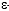 "235.1Источник выбросов установки по производству полиамида-6 (нагреватель теплоносителя) цеха полиамида-1 филиала "Завод Химволокно" (N 2565), г. Гродно, ул. Славинского, 4Концентрация азота диоксида, углерод оксида"236.2Источники выбросов подогреватель теплоносителя цеха полиамида филиала "Завод Химволокно" (N 0885, 0886), г. Гродно, ул. Славинского, 4""237.1Источник выбросов установки ф. "SHJ-65" цеха по производству пластмасс филиала "Завод Химволокно" (N 2630), г. Гродно, ул. Славинского, 4Концентрация аммиака, капролактама, формальдегида"238.1Источник выбросов установки ф. "RHC-55" цеха по производству пластмасс филиала "Завод Химволокно" (N 2631), г. Гродно, ул. Славинского, 4""239.1Источник выбросов установки ф. "SHJ-95" цеха по производству пластмасс филиала "Завод Химволокно" (N 2643), г. Гродно, ул. Славинского, 4""240.2Источники выбросов установки ф. "POEX" цеха по производству пластмасс филиала "Завод Химволокно" (N 2644, 2645), г. Гродно, ул. Славинского, 4Концентрация капролактама"241.1Источник выбросов установки ф. "Берсторфф-2" цеха по производству пластмасс филиала "Завод Химволокно" (N 2647), г. Гродно, ул. Славинского, 4""242.10Источники выбросов от зон нагрева цеха пропитки и обработки тканей филиала "Завод Химволокно" (N 2401, 2402, 2403, 2421, 2406, 2407, 2408, 2409, 2410, 2411), г. Гродно, ул. Славинского, 4Концентрация аммиака, фенола, формальдегида, углерод оксида, азота диоксида"243.1Источник выбросов сушилки цеха сульфата аммония (N 0830), г. Гродно, просп. Космонавтов, 100Концентрация аммиака, диаммоний сульфата"244.Открытое акционерное общество "Белкард", г. Гродно3Источники выбросов универсальных заточных станков, галтовочного барабана производства карданных валов механосборочного производства А-31 (N 0025), А-33 (N 0027), А-35 (N 0093), г. Гродно, ул. Счастного, 38Концентрация твердых частиц"245.2Источники выбросов печей газовых для подогрева штанг кузнечно-прессового производства ЕВ-2 (N 0051), ЕВ-5 (N 0054), г. Гродно, ул. Счастного, 38Концентрация азота диоксида, углерод оксида, твердых частиц"246.1Источник выбросов галтовочного барабана производства автоагрегатов цеха ЦИДА А-13 (N 0060), г. Гродно, ул. Курчатого, 1АКонцентрация твердых частиц"247.1Источник выбросов печи литья участка по литью деталей под давлением цеха ЦИДА В-43 (N 2007), г. Гродно, ул. Курчатого, 1АКонцентрация азота диоксида, углерод оксида, твердых частиц"248.Открытое акционерное общество "Гродненский стеклозавод"3Источники выбросов стекловаренных печей цеха прокатного стекла и бутылки (N 0002, 0003, 0005), г. Гродно, ул. Суворова, 40""249.1Источник выбросов сушильных барабанов составного цеха (N 0021), г. Гродно, ул. Суворова, 40""250.Производственно-торговое общество с ограниченной ответственностью "Тайфун" г. Гродно1Источник выбросов сушильного барабана участка сушки песка (N 0001), г. Гродно, ул. Славинского, 6Концентрация азота диоксида, серы диоксида, углерод оксида, твердых частиц"251.2Источники выбросов сушильного барабана участка сушки песка (N 0001, 0036), г. Гродно, ул. Аульская, 18""252.1Источник выбросов печей обжига перлита участка изготовления перлита (N 0102), г. Гродно ул. Аульская, 23БКонцентрация азота диоксида, углерод оксида, твердых частиц"253.Совместное общество с ограниченной ответственностью "ЗОВ-ПЛИТА"3Источники выбросов покрасочной камеры (N 0043, 0044, 0045), г. Гродно, ул. Мясницкая, 12А/2Концентрация твердых частиц, этилацетата, толуола, бутилацетата, этилбензола, ксилолов"254.2Источники выбросов покрасочной камеры (N 0048, 0049), г. Гродно, ул. Мясницкая, 12А/2Концентрация твердых частиц, этилацетата, метанола, толуола, бутилацетата, этилбензола, ксилолов"255.2Источники выбросов покрасочной камеры (N 0046, 0047), г. Гродно, ул. Мясницкая, 12А/2Концентрация твердых частиц, этилацетата, метиэтилкетона, толуола, бутилцетата, этилбензола, ксилолов"256.3Источники выбросов покрасочной камеры (N 0040, 0041, 0042), г. Гродно, ул. Мясницкая, 12А/2Концентрация твердых частиц, этилацетата, толуола, бутилацетата, этилбензола, ксилолов"257.3Источники выбросов красильной линии (N 0063, 0064, 0065), г. Гродно, ул. Мясницкая, 12А/2Концентрация твердых частиц, бутилового спирта, этанола (этилового спирта) (далее - этанол), толуола, бутилацетата, ксилолов"258.3Источники выбросов красильной линии (N 0053, 0054, 0055), г. Гродно, ул. Мясницкая, 12А/2Концентрация твердых частиц, бутилового спирта, толуола, бутилацетата, ксилолов"259.5Источники выбросов красильной линии (N 0056, 0057, 0058, 0059, 0060), г. Гродно, ул. Мясницкая, 12А/2Концентрация твердых частиц, бутилового спирта, этилацетата, метилэтилкетона, толуола, бутилацетата, этилбензола, ксилолов"260.2Источники выбросов красильной линии (N 0061, 0062), г. Гродно, ул. Мясницкая, 12А/2Концентрация твердых частиц, этилацетата, толуола, ацетона"261.Иностранное общество с ограниченной ответственностью "БелГро"2Источники выбросов котельной (N 0009, 0010), г. Гродно, ул. Аульская, 28Концентрация твердых частиц, азота диоксида, серы диоксида, углерод оксида, тяжелых металлов и их соединений суммарно (сурьма, мышьяк, свинец, хром, кобальт, медь, марганец, никель, ванадий, кадмий, таллий), ртути, аммиака, общего органического углерода"262.Открытое акционерное общество "Гроднорайагросервис"1Источник выбросов установки по обезвреживанию отходов (N 0063), ст. АульсКонцентрация твердых частиц, азота диоксида, серы диоксида, углерод оксида, тяжелых металлов и их соединений суммарно (сурьма, мышьяк, свинец, хром, кобальт, медь, марганец, никель, ванадий, кадмий, таллий), ртути, углеводородов полициклических ароматических суммарно, диоксинов"263.Открытое акционерное общество "Скидельский сахарный комбинат"4Источники выбросов сатураторов, дефекосатураторов основного (сахарного) производства (N 0018, 0020, 0128, 0114), г. Скидель, ул. Первомайская, 1Концентрация азота диоксида, серы диоксида, углерод оксида"264.1Источник выбросов котлоагрегата (N 0001), г. Скидель, ул. Первомайская, 1Концентрация азота диоксида, углерод оксида (при использовании природного газа) 
Концентрация азота диоксида, серы диоксида, углерод оксида, твердых частиц (при использовании мазута)"265.1Источник выбросов жомосушильного барабана (N 0150), г. Скидель, ул. Первомайская, 1Концентрация азота диоксида, углерод оксида, твердых частиц"266.Иностранное общество с ограниченной ответственностью "Кроноспан"4Источники выбросов цеха N 2 д. Н.Гожа линии производства импрегнированной бумаги (N 0001, 0005, 0006, 0019), д. Н.ГожаКонцентрация азота диоксида, углерод оксида, формальдегида, аммиака"267.Учреждение здравоохранения "Городская клиническая больница скорой медицинской помощи г. Гродно"1Источник выбросов печь сжигания отходов (N 0001), г. Гродно, ул. Советских Пограничников, 115Концентрация твердых частиц, азота диоксида, серы диоксида, углерод оксида, тяжелых металлов и их соединений суммарно (сурьма, мышьяк, свинец, хром, кобальт, медь, марганец, никель, ванадий, кадмий, таллий), ртути, углеводородов полициклических ароматических суммарно, диоксинов"268.Ивьевский районКоммунальное проектно-ремонтно-строительное унитарное предприятие "Гроднооблдорстрой"1Источник выбросов асфальтосмесительной установки ДС-168 (N 2001), н.п. Гавья, дорожное ремонтно-строительное управление N 156Концентрация азота диоксида, серы диоксида, углерод оксида, твердых частиц"269.Лидский районОткрытое акционерное общество "Лидский литейно-механический завод"4Источники выбросов индукционных тигельных электропечей литейного цеха (N 0006, 0007, 0025, 0094), г. Лида, ул. Качана, 4Концентрация азота диоксида, углерод оксида, твердых частиц"270.2Источники выбросов печей индукционных участка по изготовлению литья в облицовочный кокиль (N 0095, 0096), г. Лида, ул. Качана, 4""271.Открытое акционерное общество "Торфобрикетный завод Лидский"2Источники выбросов котельной (N 0008, 0068), Лидский район, п. ПервомайскийКонцентрация азота диоксида, углерод оксида, серы диоксида, твердых частиц"272.Открытое акционерное общество "Торфобрикетный завод Дитва"1Источник выбросов котельной (N 0008), аг. Дитва, ул. Первомайская, 3""273.Открытое акционерное общество "Стеклозавод "Неман"1Источник выбросов бункера засыпки составного цеха линии свинцового сурика (N 0228), г. Березовка, ул. Корзюка, 8Концентрация свинца"274.2Источники выбросов установок химической полировки изделий цеха химполировки (N 0021, 0203), г. Березовка, ул. Корзюка, 8Концентрация гидрофторида, серной кислоты"275.1Источник выбросов стекловаренной печи N 12 цеха хрусталя (N 0052), г. Березовка, ул. Корзюка, 8Концентрация азота диоксида, серы диоксида, углерод оксида, твердых частиц, свинца"276.1Источник выбросов загрузочного кармана стекловаренного отделения цеха хрусталя (N 0165), г. Березовка, ул. Корзюка, 8Концентрация азота диоксида, серы диоксида, углерод оксида, твердых частиц, свинца"277.1Источник выбросов стекловаренной печи цеха бесцветного стекла (N 0067), г. Березовка, ул. Корзюка, 8Концентрация азота диоксида, серы диоксида, углерод оксида, твердых частиц"278.1Источник выбросов стекловаренной горшковой печи цеха хрусталя (N 0600), г. Березовка, ул. Корзюка, 8Концентрация азота диоксида, серы диоксида, углерод оксида, твердых частиц, свинца"279.3Источники выбросов камеры волокнообразования, установки термического дожига дымовых газов, столов охлаждения цеха производства стекловаты (N 0502, 0503, 0510), г. Березовка, ул. Корзюка, 8Концентрация аммиака, фенола, формальдегида, твердых частиц"280.Открытое акционерное общество "Лакокраска" г. Лида1Источник выбросов конденсатора намораживания цеха N 2 (N 0052), г. Лида, ул. Игнатова, 71Концентрация азота диоксида, углерод оксида, дигидрофурандиона-2,5 (малеинового ангидрида), 1,3-изобензофурандиона (фталевого ангидрида)"281.1Источник выбросов газовой циклонной печи для термического разложения (испарения) промышленных стоков, цеха N 2 (N 0143), г. Лида, ул. Игнатова, 71Концентрация азота диоксида, серы диоксида, углерод оксида, твердых частиц"282.1Источник выбросов камерной печи термического обезвреживания отходов методом "термолиза" и "пиролиза", камерной печи термического обезвреживания отходов методом "термолиза" и "пиролиза" (вид отходов: блок V отходы химических производств) цеха N 2 (N 0148), г. Лида, ул. Игнатова, 71Концентрация твердых частиц, азота диоксида, серы диоксида, углерод оксида, тяжелых металлов и их соединений суммарно (сурьма, мышьяк, свинец, хром, кобальт, медь, марганец, никель, ванадий, кадмий, таллий), ртути, углеводородов полициклических ароматических суммарно, диоксинов"283.1Источник выбросов установки сжигания отходов цеха N 2 (N 0628), г. Лида, ул. Игнатова, 71""284.Филиал "Лидские тепловые сети" Гродненского республиканского унитарного предприятия электроэнергетики "Гродноэнерго"2Источники выбросов дымовой трубы Лидской ТЭЦ (N 0003, 0031), г. Лида, ул. Советская, 75Концентрация азота диоксида, углерод оксида (при использовании природного газа) 
Концентрация азота диоксида, серы диоксида, углерод оксида, твердых частиц (при использовании мазута)"285.1Источник выбросов дымовой трубы Лидской ТЭЦ котельного цеха "Неман" (N 0040), г. Лида, ул. Жукова, 4б""286.Открытое акционерное общество "Завод "Оптик"1Источник выбросов стекловаренной печи цеха стекловарения N 2 (N 0947), г. Лида, ул. Машерова, 10Концентрация азота диоксида, углерод оксида, твердых частиц"287.Республиканское дочернее унитарное производственное предприятие "Конус" республиканского унитарного предприятия "Научно-практический центр Национальной академии наук Беларуси по механизации сельского хозяйства"1Источник выбросов оборудования горячего цинкования (N 0005), г. Лида, ул. Заводская, 5Концентрация гидрохлорида"288.1Источник выбросов печи горячего цинкования (N 0008), г. Лида, ул. Заводская, 5Концентрация азота диоксида, углерод оксида"289.1Источник выбросов ванны горячего цинкования (N 0010), г. Лида, ул. Заводская, 5Концентрация твердых частиц"290.Открытое акционерное общество "Управляющая компания холдинга "Лидсельмаш"4Источники выбросов окрасочных камер (N 0028, 0029, 0030, 0031), г. Лида, ул. Советская, 70Концентрация общего органического углерода, твердых частиц"291.2Источники выбросов выбивных решеток (N 0179, 0437), г. Лида, ул. Советская, 70Концентрация азота диоксида, углерод оксида, серы диоксида, твердых частиц"292.1Источник выбросов гвалтовочного барабана (N 0187), г. Лида, ул. Советская, 70Концентрация твердых частиц"293.Мостовский районОткрытое акционерное общество "Мостовдрев"9Источники выбросов фанерного цеха N 1 (N 0010, 0255, 0020, 0263, 0264, 0265, 0501, 0502, 0503), г. Мосты, ул. Советская, 38Концентрация формальдегида, фенола"294.1Источник выбросов цеха ГКД (N 0017), г. Мосты, ул. Советская, 38Концентрация формальдегида"295.5Источники выбросов окрасочных камер (N 0012, 0014, 0054, 0056, 0058), г. Мосты, ул. Советская, 38Концентрация твердых частиц, ксилолов, толуола, бутилового спирта, этанола, бутилацетата, этилацетата, ацетона"296.1Источник выбросов цеха МДФ (N 0269), г. Мосты, ул. Советская, 38Концентрация азота диоксида, углерод оксида, серы диоксида, твердых частиц, формальдегида (при использовании щепы, отходов деревообработки)
Концентрация твердых частиц, азота диоксида, серы диоксида, углерод оксида, тяжелых металлов и их соединений суммарно (сурьма, мышьяк, свинец, хром, кобальт, медь, марганец, никель, ванадий, кадмий, таллий), ртути, аммиака (при использовании отходов ДВП, ДСП)"297.1Источник линии импрегнирования бумаги (N 0275), г. Мосты, ул. Советская, 38Концентрация формальдегида"298.Коммунальное проектно-ремонтно-строительное унитарное предприятие "Гроднооблдорстрой"1Источник выбросов асфальтосмесительной установки КДМ-201.3 (N 0001), дорожное ремонтно-строительное управление N 208, н.п. ПескиКонцентрация азота диоксида, серы диоксида, углерод оксида, твердых частиц"299.Островецкий районКоммунальное проектно-ремонтно-строительное унитарное предприятие "Гроднооблдорстрой"1Источник выбросов асфальтосмесительной установки (N 2001), дорожное ремонтно-строительное управление N 159, н.п. Изобелино""300.Республиканское унитарное предприятие "Белорусская атомная электростанция"4Источники выбросов котлоагрегатов (N 0001, 0002, 0003, 0004), г. ОстровецКонцентрация азота диоксида, углерод оксида (при использовании природного газа)
Концентрация азота диоксида, серы диоксида, углерод оксида, твердых частиц (при использовании дизельного топлива)"301.Ошмянский районОшмянское районное унитарное предприятие жилищно-коммунального хозяйства1Источник выбросов котельной N 1 (N 0085), г. Ошмяны, ул. Строителей, 1Концентрация азота диоксида, серы диоксида, углерод оксида, твердых частиц"302.1Источник выбросов котельной N 5 (N 0060), г. Ошмяны, пер. Я.Коласа, 5""303.Слонимский районОткрытое акционерное общество "Слонимский картонно-бумажный завод "Альбертин"1Источник выбросов котлоагрегата (N 0001), г. Слоним, ул. Фабричная, 1Концентрация азота диоксида, углерод оксида (при использовании природного газа) 
Концентрация азота диоксида, серы диоксида, углерод оксида, твердых частиц (при использовании мазута)"304.1Источник выбросов модульная котельная (N 0200), г. Слоним, ул. Фабричная, 1""305.Открытое акционерное общество "Слониммебель"1Источник выбросов окрасочной камеры отделочно-сборочного цеха (N 0009), г. Слоним, ул. Торговая, 9Концентрация ксилолов, углеводородов предельных алифатического ряда C1 - C10, толуола, бутилацетата, ацетона, бутилового спирта, этанола"306.Открытое акционерное общество "Слонимская камвольно-прядильная фабрика"1Источник выбросов котлоагрегата (N 0164), г. Слоним, ул. Брестская, 2Концентрация азота диоксида, углерод оксида (при использовании природного газа) 
Концентрация азота диоксида, серы диоксида, углерод оксида, твердых частиц (при использовании мазута)"307.1Источник выбросов котельной (N 0165), г. Слоним, ул. Брестская, 2Концентрация азота диоксида, углерод оксида"308.Сморгонский районКоммунальное унитарное предприятие "Сморгонский литейно-механический завод"1Источник выбросов вагранки литейного цеха (N 0004), г. Сморгонь, ул. Гагарина, 51Концентрация азота диоксида, серы диоксида, углерод оксида, твердых частиц"309.Филиал "Лидские тепловые сети" Гродненского республиканского унитарного предприятия электроэнергетики "Гродноэнерго"1Источник выбросов дымовой трубы котельного цеха "Сморгонь" Лидской ТЭЦ (N 0001), г. Сморгонь, ул. Гагарина, 64Концентрация азота диоксида, углерод оксида"310.Иностранное общество с ограниченной ответственностью "Кроноспан"1Источник выбросов цеха производства ДСП (N 0001), г. Сморгонь, пр. Индустриальный, 27БКонцентрация твердых частиц, азота диоксида, серы диоксида, углерод оксида, формальдегида, аммиака"311.1Источник выбросов цеха производства ДСП (N 0209), г. Сморгонь, пр. Индустриальный, 27БКонцентрация твердых частиц, азота диоксида, серы диоксида, углерод оксида, формальдегида, тяжелых металлов и их соединений суммарно (сурьма, мышьяк, свинец, хром, кобальт, медь, марганец, никель, ванадий, кадмий, таллий), ртути, аммиака"312.1Источник выбросов цеха производства МДФ (N 0024), г. Сморгонь, пр. Индустриальный, 27Б""313.4Источники выбросов оборудования производства МДФ (N 0030, 0031, 0032, 0033), г. Сморгонь, пр. Индустриальный, 27БКонцентрация твердых частиц, азота диоксида, серы диоксида, углерод оксида, формальдегида, аммиака"314.3Источники выбросов оборудования линии импрегнирования бумаги (N 0306, 0307, 0308), г. Сморгонь, пр. Индустриальный, 27БКонцентрация азота диоксида, углерод оксида, формальдегида, аммиака"315.Общество с ограниченной ответственностью "Кроноспан НТ"2Источники выбросов оборудования производства МДФ (N 0004, 0005), г. Сморгонь, пр. Индустриальный, 27БКонцентрация твердых частиц, азота диоксида, серы диоксида, углерод оксида, формальдегида, аммиака"316.Общество с ограниченной ответственностью "Ультра Плай ЛВЛ"1Источник выбросов энергетическая установка (N 0012), г. Сморгонь, пр. Индустриальный, 27БКонцентрация азота диоксида, серы диоксида, углерод оксида, твердых частиц, формальдегида, фенола"317.Унитарное производственное предприятие "Сморгонский комбинат хлебопродуктов"1Источник выбросов от утилизации отходов животного происхождения, крематор КРН-500 (N 0611), д. Андреевцы, свинокомплексКонцентрация твердых частиц, азота диоксида, серы диоксида, углерод оксида, тяжелых металлов и их соединений суммарно (сурьма, мышьяк, свинец, хром, кобальт, медь, марганец, никель, ванадий, кадмий, таллий), ртути, углеводороды полициклические ароматические суммарно, диоксинов"г. Минскг. Минскг. Минскг. Минскг. Минскг. Минскг. Минск318.г. МинскФилиал "Минская ТЭЦ-4" Минского республиканского унитарного предприятия электроэнергетики "МИНСКЭНЕРГО"3Источники выбросов котлоагрегатов (N 0001, 0002, 0003), г. Минск, ул. Монтажников, 6Концентрация азота диоксида, углерод оксида (при использовании природного газа) 
Концентрация азота диоксида, углерод оксида, твердых частиц (при использовании мазута)1 раз в месяц;
1 раз в квартал, если за прошедший календарный год по данным проведенных измерений, в том числе данным локального мониторинга, не регистрировались факты превышений установленных нормативов допустимых выбросов загрязняющих веществ в атмосферный воздух;
непрерывно по параметрам, определяемым с применением АСК319.Филиал "Минская ТЭЦ-3" Минского республиканского унитарного предприятия электроэнергетики "МИНСКЭНЕРГО"2Источники выбросов котлоагрегатов (N 0004, 0005), г. Минск, ул. Омельянюка, 14""320.1Источник выбросов котлоагрегата (N 0123), г. Минск, ул. Омельянюка, 14Концентрация азота диоксида, углерод оксида"321.Филиал "Минские тепловые сети" Минского республиканского унитарного предприятия электроэнергетики "МИНСКЭНЕРГО"8Источники выбросов котлоагрегатов филиала "Минская ТЭЦ-2" (N 0001, 0002, 0003, 0004, 0007, 0008, 0128, 0129), г. Минск, ул. Аранская, 22Концентрация азота диоксида, углерод оксида (при использовании природного газа) 
Концентрация азота диоксида, углерод оксида, твердых частиц (при использовании мазута)"322.1Источник выбросов котлоагрегата котельной "Харьковская" филиала "Минские тепловые сети" (N 0011), г. Минск, ул. Волоха, 20""323.1Источник выбросов котлоагрегата котельной "Масюковщина" филиала "Минские тепловые сети" (N 0016), г. Минск, ул. Бирюзова, 4а""324.1Источник выбросов котлоагрегата котельная "Орловская" филиала "Минские тепловые сети" (N 0018), г. Минск, ул. Каховская, 72""325.4Источники выбросов котлоагрегатов котельной "Курасовщина" филиала "Минские тепловые сети" (N 0019, 0021, 0022, 0023), г. Минск, ул. Казинца, 52""326.3Источники выбросов котлоагрегатов котельной "Западная" филиала "Минские тепловые сети" (N 0012, 0013, 0014), г. Минск, ул. Домбровского, 8""327.1Источник выбросов котлоагрегата котельной "Кедышко" филиала "Минские тепловые сети" (N 0010), г. Минск, ул. Кедышко, 45""328.1Источник выбросов котлоагрегата котельной "Шабаны" филиала "Минские тепловые сети" (N 0015), г. Минск, ул. Селицкого, 33""329.Открытое акционерное общество "Минский тракторный завод"4Источники выбросов вагранок цеха литейного N 1 (N 0449, 0451, 0454, 0457), г. Минск, ул. Долгобродская, 29Концентрация азота диоксида, углерод оксида, твердых частиц, серы диоксида"330.1Источник выбросов выбивной решетки (ЛК-1) литейного цеха N 1 (N 0513), г. Минск, ул. Долгобродская, 29Концентрация твердых частиц, фенола, формальдегида"331.1Источник выбросов окрасочной камеры литейного цеха N 1 (N 0538), г. Минск, ул. Долгобродская, 29Концентрация твердых частиц, общего органического углерода"332.1Источник выбросов ванны окунания литейного цеха N 1 (N 0561), г. Минск, ул. Долгобродская, 29Концентрация общего органического углерода"333.1Источник выбросов дробеметного барабана литейного цеха N 1 (N 0558), г. Минск, ул. Долгобродская, 29Концентрация твердых частиц"334.1Источник выбросов подвесного наждака модели 30204-О, станка зачистки отливок (Л 385, муфта), литейного цеха N 2 (N 0095), г. Минск, ул. Долгобродская, 29""335.1Источник выбросов камеры очистной дробеметной ЗПД-12 ст. N 2 литейного цеха N 2 (N 0118), г. Минск, ул. Долгобродская, 29""336.2Источники выбросов вагранок литейного цеха N 2 (N 0244, 0245), г. Минск, ул. Долгобродская, 29Концентрация азота диоксида, углерод оксида, серы диоксида, твердых частиц"337.1Источник выбросов электродуговой печи литейного цеха N 3 (N 0329), г. Минск, ул. Долгобродская, 29Концентрация твердых частиц"338.2Источники выбросов индукционной печи ИТПЭ-0,4, печи плавильной газовой П-1580 литейного цеха N 3 (N 0301, 0302), г. Минск, ул. Долгобродская, 29""339.1Источник выбросов вертикально-конвейерного сушила СКВМ-4 литейного цеха N 3 (N 0306), г. Минск, ул. Долгобродская, 29Концентрация аммиака, фенола, формальдегида"340.1Источник выбросов дробеметного барабана сталелитейного цеха (N 0346), г. Минск, ул. Долгобродская, 29Концентрация твердых частиц"341.2Источники выбросов электродуговых печей ДСП-5 сталелитейного цеха (N 0407, 0408), г. Минск, ул. Долгобродская, 29""342.2Источники выбросов окрасочных камер механического цеха N 2 (N 0700, 0701), г. Минск, ул. Долгобродская, 29Концентрация твердых частиц, общего органического углерода"343.3Источники выбросов окрасочных камер механического цеха N 4 (N 0731, 0732, 0734), г. Минск, ул. Долгобродская, 29""344.1Источник выбросов камеры грунтования прессового цеха (N 0949), г. Минск, ул. Долгобродская, 29""345.2Источники выбросов окрасочных камер прессового цеха (N 0950, 0951), г. Минск, ул. Долгобродская, 29""346.1Источник выбросов литейного цеха N 2 комплекса индукционных печей для плавки чугуна (N 2300)Концентрация азота диоксида, углерод оксида, серы диоксида, твердых частиц"347.Открытое акционерное общество "Минский автомобильный завод" - управляющая компания холдинга "БЕЛАВТОМАЗ"1Источник выбросов вагранки, электродуговой печи литейного завода (N 0249), г. Минск, ул. Социалистическая, 2Концентрация азота диоксида, твердых частиц, углерод оксида, серы диоксида"348.4Источники выбросов электродуговых печей ДС-5МТ литейного завода (N 0036, 0406, 0453, 2674), г. Минск, ул. Социалистическая, 2Концентрация твердых частиц"349.4Источники выбросов выбивных решеток литейного завода (N 0109, 0192, 0309, 0473), г. Минск, ул. Социалистическая, 2""350.2Источники выбросов галтовочных барабанов литейного завода (N 0114, 3166), г. Минск, ул. Социалистическая, 2""351.2Источники выбросов окрасочных камер автобусного завода (N 1629, 1635), г. Минск, ул. Социалистическая, 2Концентрация твердых частиц, общего органического углерода"352.2Источники выбросов окрасочных камер завода автомобильных агрегатов (N 4464, 4469), г. Минск, ул. Социалистическая, 2""353.1Источник выбросов дробеструйных аппаратов, наждаков кузнечного завода (N 1713), г. Минск, ул. Социалистическая, 2Концентрация твердых частиц"354.1Источник выбросов индукционной печи "Отто Юнкер" литейного цеха ковкого чугуна (N 0040), г. Минск, ул. Социалистическая, 2""355.Открытое акционерное общество "Управляющая компания холдинга "МИНСКИЙ МОТОРНЫЙ ЗАВОД"1Источник выбросов плавильных печей ИАТ-6 N 1 - 5, соляной ванны цеха алюминиевого литья (N 0001), г. Минск, ул. Ваупшасова, 4""356.1Источник выбросов стержневой машины цеха алюминиевого литья (N 0014), г. Минск, ул. Ваупшасова, 4Концентрация фенола, формальдегида"357.1Источник выбросов плавильного отделения печи плавильные IFM-8 N 1 - 2 (N 0003), г. Минск, ул. Ваупшасова,Концентрация твердых частиц"358.1Источник выбросов стержневой машины цеха алюминиевого литья (N 0021), г. Минск, ул. Ваупшасова, 4Концентрация фенола, формальдегида"359.1Источник выбросов дробеметной камеры цеха алюминиевого литья (N 0309), г. Минск, ул. Ваупшасова, 4Концентрация твердых частиц"360.1Источник выбросов дробемета инструментального цеха (N 0081), г. Минск, ул. Ваупшасова, 4""361.Закрытое акционерное общество "АТЛАНТ"1Источник выбросов котельной (N 0805), г. Минск, просп. Победителей, 61Концентрация азота диоксида, углерод оксида"362.Открытое акционерное общество "КЕРАМИН"2Источники выбросов башенно-распылительных сушилок плиточного производства (N 1151, 1222), г. Минск, ул. Серова, 22Концентрация азота диоксида, углерод оксида, твердых частиц"363.1Источник выбросов фриттоварочной печи фриттоварочного отделения цеха подготовки производства (N 0022), г. Минск, ул. Серова, 22""364.1Источник выбросов котельного цеха (N 0143), г. Минск, ул. Серова, 22Концентрация азота диоксида, углерод оксида (при использовании природного газа) 
Концентрация азота диоксида, серы диоксида, углерод оксида, твердых частиц (при использовании мазута)"365.1Источник выбросов туннельная печь FTO-470 цеха кирпича (N 0509), г. Минск, ул. Осиповичская, 16Концентрация азота диоксида, углерод оксида"366.Коммунальное унитарное производственное предприятие по эксплуатации и ремонту коммунальных тепловых сетей и котельных "МИНСККОММУНТЕПЛОСЕТЬ"1Источник выбросов котлоагрегата (N 0116), г. Минск, ул. Героев 120 Дивизии, 5""367.1Источник выбросов котлоагрегата (N 0053), г. Минск, ул. Пономарева, 7а""368.1Источник выбросов котлоагрегатов (N 0073), г. Минск, Долгиновский тракт, 152Концентрация азота диоксида, углерод оксида (при использовании природного газа) 
Концентрация азота диоксида, серы диоксида, углерод оксида, твердых частиц (при использовании печного бытового топлива)"369.3Источники выбросов котлоагрегатов (N 0113, 0114, 0115), г. Минск, ул. Водолажского, 14""370.1Источник выбросов котлоагрегата (N 0059), г. Минск, ул. Путилова, 3аКонцентрация азота диоксида, углерод оксида (при использовании природного газа) 
Концентрация азота диоксида, углерод оксида, твердых частиц (при использовании мазута)"371.1Источник выбросов котлоагрегата (N 0064), г. Минск, ул. Лынькова, 123""372.1Источник выбросов котлоагрегатов (N 0075), г. Минск, ул. Березогорская, 9""373.2Источники выбросов котлоагрегатов (N 0079, 0080), г. Минск, ул. Скорины, 48Концентрация азота диоксида, углерод оксида (при использовании природного газа) 
Концентрация азота диоксида, серы диоксида, углерод оксида, твердых частиц (при использовании печного бытового топлива)"374.Открытое акционерное общество "МАКРОДОР"2Источники выбросов установки (сушильный барабан) производства асфальтобетона производительностью 100 т/ч и более (N 0122, 0149), г. Минск, ул. Селицкого, 19Концентрация азота диоксида, углерод оксида, твердых частиц"375.Совместное закрытое акционерное общество "Асфальтобетонный завод"1Источник выбросов установки (сушильный барабан) производства асфальтобетона производительностью 100 т/ч и более (N 0001), г. Минск, ул. Радиальная, 17""376.Открытое акционерное общество "ИНТЕГРАЛ" - управляющая компания холдинга "ИНТЕГРАЛ"1Источники выбросов котла ПВТМ-30 (N 0479), г. Минск, ул. Казинца И.П., 121 аКонцентрация азота диоксида, углерод оксида"377.Коммунальное унитарное предприятие по обращению с отходами "ЭКОРЕС"1Источник выбросов комплекса по сжиганию трупов животных, медицинских отходов и других видов патологического материала (N 0051), г. Минск, ул. Павловского, 7аКонцентрация азота диоксида, углерод оксида, твердых частиц, серы диоксида, гидрохлорида, метана, углеводородов предельных алифатического ряда C1 - C10, углеводородов предельных алифатического ряда C11 - C19, уксусной кислоты"Минская областьМинская областьМинская областьМинская областьМинская областьМинская областьМинская область378.Березинский районРайонное коммунальное унитарное производственное предприятие "Березинское ЖКХ"1Источник выбросов котельной (N 0005), г. Березино, ул. Промышленная, 7Концентрация азота диоксида, углерод оксида, серы диоксида, твердых частиц1 раз в месяц;
1 раз в квартал, если за прошедший календарный год по данным проведенных измерений, в том числе данным локального мониторинга, не регистрировались факты превышений установленных нормативов допустимых выбросов загрязняющих веществ в атмосферный воздух;
непрерывно по параметрам, определяемым с применением АСК379.Филиал "Торфопредприятие "Березинское" производственного республиканского унитарного предприятия "Минскоблгаз"1Источник выбросов сушильного оборудования (N 0101), Березинский район, Погостский с/с, 7""380.Дорожно-строительное управление N 31 открытого акционерного общества "Дорожно-строительный трест N 5"1Источник выбросов установки (сушильный барабан) производства асфальтобетона производительностью 100 т/ч и более (N 0039), Червенский район, д. Тадуличи""381.Борисовский районФилиал "Жодинская ТЭЦ" Минского республиканского унитарного предприятия электроэнергетики "МИНСКЭНЕРГО"1Источник выбросов котельного цеха N 1 (N 0002), г. Борисов, ул. Строителей, 29Концентрация азота диоксида, углерод оксида (при использовании природного газа) 
Концентрация азота диоксида, серы диоксида, углерод оксида, твердых частиц (при использовании мазута)"382.1Источник выбросов котельного цеха N 1 (N 0001), г. Борисов, ул. Строителей, 29Концентрация азота диоксида, углерод оксида"383.1Источник выбросов котельной ТЭЦ (N 0030), г. Борисов, ул. Чапаева, 86""384.Открытое акционерное общество "Борисовдрев"2Источники выбросов котельной (N 0270, 0271), г. Борисов, ул. 30 лет ВЛКСМКонцентрация азота диоксида, углерод оксида, серы диоксида, твердых частиц"385.2Источники выбросов оборудования шлифовки и сушки производства древесностружечных и древесноволокнистых плит (N 0278, 0279), г. Борисов, ул. 30 лет ВЛКСМКонцентрация азота диоксида, углерод оксида, твердых частиц"386.4Источники выбросов оборудования шлифовки и формования производства древесностружечных и древесноволокнистых плит (N 0282, 0283, 0284, 0285), г. Борисов, ул. 30 лет ВЛКСМКонцентрация формальдегида"387.4Источники выбросов оборудования прессования производства фанеры (N 1001, 1002, 1020, 1021), г. Борисов, ул. 30 лет ВЛКСМКонцентрация формальдегида, фенола"388.2Источники выбросов оборудования шлифовки производства фанеры (N 1003, 1004), г. Борисов, ул. 30 лет ВЛКСМКонцентрация твердых частиц"389.Открытое акционерное общество "Борисовский ДОК"3Источники выбросов производства древесноволокнистых плит (N 0210, 0211, 0212), г. Борисов, ул. Заводская, 45Концентрация аммиака, формальдегида, твердых частиц"390.1Источник выбросов сушильной линии (N 0265), г. Борисов, ул. Заводская, 45Концентрация азота диоксида, углерод оксида, серы диоксида, твердых частиц"391.Совместное закрытое акционерное общество "БЕЛДЖИ"1Источник выбросов окрасочной камеры цеха окраски (N 0014), Борисовский район, Пересадский с/с, Р-53, 35-й км, 2Концентрация аммиака, азота диоксида, углерод оксида, твердых частиц, общего органического углерода"392.Дорожно-строительное управление N 25 открытого акционерного общества "Дорожно-строительный трест N 5"1Источник выбросов установки (сушильный барабан) производства асфальтобетона производительностью 100 т/ч и более (N 0001), Борисовский район, д. НовосадыКонцентрация азота диоксида, углерод оксида, серы диоксида, твердых частиц"393.Закрытое акционерное общество "Флексо Полимер"2Источники выбросов линии нанесения покрытий с расходом материалов от 15 т/год (N 0061, 0065), г. Борисов, ул. Ибаррури, 42Концентрация общего органического углерода"394.Республиканское унитарное производственное предприятие "Четырнадцать"1Источник выбросов котлоагрегатов (N 0025), Борисовский район, д. Новосады, ул. Мира, 1аКонцентрация азота диоксида, углерод оксида, серы диоксида, твердых частиц"395.Иностранное общество с ограниченной ответственностью "СВУДС экспорт"3Источники выбросов сушильных барабанов от процессов деревообрабатывающей промышленности (N 0007, 0008, 0021), г. Борисов, ул. Демина, 11а""396.Вилейский районФилиал "Молодечненские электрические сети" Минского республиканского унитарного предприятия электроэнергетики "МИНСКЭНЕРГО"1Источник выбросов Вилейской мини-ТЭЦ (N 0001), г. Вилейка, ул. 1 Мая, 76аКонцентрация азота диоксида, углерод оксида (при использовании природного газа) 
Концентрация азота диоксида, серы диоксида, углерод оксида, твердых частиц (при использовании мазута)"397.Городское унитарное предприятие "Вилейское ЖКХ"1Источник выбросов котлоагрегатов котельной (N 0005), г. Вилейка, ул. ДобровольскогоКонцентрация азота диоксида, углерод оксида, серы диоксида, твердых частиц"398.1Источник выбросов котлоагрегата котельной (N 0031), д. Шиловичи""399.1Источник выбросов котлоагрегата котельной (N 0501), д. Илья""400.1Источник выбросов котлоагрегата котельной (N 0701), п. Правдинский""401.1Источник выбросов котлоагрегата котельной (N 1001), д. Ижа""402.Филиал "Вилейская мебельная фабрика" закрытого акционерного общества "Молодечномебель"1Источник выбросов камеры нанесения покрытий с расходом материалов от 15 т/год (N 0075), г. Вилейка, ул. Волынца, 7Концентрация общего органического углерода"403.Дзержинский районОткрытое акционерное общество "Дорожно-строительный трест N 5"1Источник выбросов установки (сушильный барабан) производства асфальтобетона производительностью 100 т/ч и более (N 0001), Дзержинский район, д. МазурыКонцентрация азота диоксида, углерод оксида, серы диоксида, твердых частиц"404.Общество с ограниченной ответственностью "БелФасадКолор"2Источники выбросов окрасочных кабин производственного корпуса N 1 (N 0014, 0015), Дзержинский район, д. Моровщина, АБККонцентрация общего органического углерода"405.Открытое акционерное общество "Агрокомбинат "Дзержинский"1Источник выбросов установки, предназначенной для обезвреживания отходов путем их сжигания (N 0017), Дзержинский район, д. ПавелковоКонцентрация азота диоксида, углерод оксида, серы диоксида, твердых частиц"406.1Источник выбросов установки, предназначенной для обезвреживания отходов путем их сжигания (N 0030), Дзержинский район, д. Багрицевщина""407.1Источник выбросов установки, предназначенной для обезвреживания отходов путем их сжигания (N 0001), Дзержинский район, д. Заболотье""408.1Источник выбросов установки, предназначенной для обезвреживания отходов путем их сжигания (N 0068), Дзержинский район, д. Журавинка""409.Копыльский районРайонное коммунальное унитарное предприятие "Копыльское ЖКХ"1Источник выбросов котлоагрегатов котельной N 6 (N 0601), г. Копыль, ул. Советская, 1""410.1Источник выбросов котлоагрегатов котельной ГУО УПК, ДС, СШ (N 1301), Копыльский район, аг. Песочное""411.1Источник выбросов котлоагрегатов котельной ГУО СШ (N 2601), Копыльский район, аг. Тимковичи""412.Крупский районОткрытое акционерное общество "Туршовка"1Источник выбросов котлоагрегатов котельной (N 0022), Крупский район, д. Ухвала""413.Минский районСовместное общество с ограниченной ответственностью "АлюминТехно"1Источник выбросов плавильной печи участка литья СЭЗ "Минск" (N 0145), г. Минск, ул. Селицкого, 10Концентрация твердых частиц"414.Открытое акционерное общество "Белцветмет"1Источник выбросов роторной печи участка плавки лома и отходов алюминия (N 0067), аг. ГатовоКонцентрация азота диоксида, серы диоксида, углерод оксида, твердых частиц"415.Открытое акционерное общество "Дорожно-строительный трест N 5"1Источник выбросов установки (сушильный барабан) производства асфальтобетона производительностью 100 т/ч и более, АБЗ "Заславль" (N 0002), г. Заславль, ул. Заводская, 17Концентрация азота диоксида, углерод оксида, серы диоксида, твердых частиц"416.1Источник выбросов установки (сушильный барабан) производства асфальтобетона производительностью 100 т/ч и более, АБЗ "Королев Стан" (N 0008), Минский район, Боровлянский с/с, 550 м севернее д. Скураты""417.Закрытое акционерное общество "Белзарубежстрой"3Источники выбросов котлоагрегатов котельной (N 0222, 0223, 0224), Минский район, д. Боровляны, ул. 40 лет Победы""418.Открытое акционерное общество "БЕЛГИПС"1Источник выбросов сушильных агрегатов (N 0059), Минский район, Новодворский с/с, р-н аг. Гатово, 128Концентрация азота диоксида, углерод оксида"419.Общество с ограниченной ответственностью "МастерФлекс"2Источники выбросов оборудования нанесения покрытий с расходом материалов от 15 т/год цеха N 2 (аг. Гатово) (N 0002, 0008), Минский район, Новодворский с/с, 27А-1 район аг. ГатовоКонцентрация общего органического углерода"420.Закрытое акционерное общество "Унифлекс"1Источник выбросов оборудования нанесения покрытий с расходом материалов от 15 т/год производственного участка N 2 (N 0002), Минский район, Новодворский с/с, аг. Гатово, капитальное строение N 600/С-104438""421.1Источник выбросов оборудования нанесения покрытий с расходом материалов от 15 т/год производственного участка N 1 (N 0119), Минский район, Новодворский с/с, аг. Гатово, капитальное строение N 600/С-104438""422.Молодечненский районОткрытое акционерное общество "Управляющая компания холдинга "Забудова"2Источники выбросов производств завода строительных конструкций (N 0036, 0316), Молодечненский район, п. Чисть, ул. Заводская, 1Концентрация твердых частиц"423.Филиал "Молодечненские электрические сети" Минского республиканского унитарного предприятия электроэнергетики "МИНСКЭНЕРГО"1Источник выбросов котлоагрегатов котельной N 2 (N 0052), г. Молодечно, ул. Магистральная, 4Концентрация азота диоксида, углерод оксида (при использовании природного газа) 
Концентрация азота диоксида, серы диоксида, углерод оксида, твердых частиц (при использовании мазута)"424.1Источник выбросов котлоагрегатов мини-ТЭЦ (N 0003), г. Молодечно, ул. Дроздовича, 27""425.Открытое акционерное общество "Радошковичский керамический завод"1Источник выбросов туннельной печи обжига (N 0001), Молодечненский район, Радошковичский с/с, строение 3Концентрация азота диоксида, углерод оксида, серы диоксида, твердых частиц"426.Молодечненское городское производственное унитарное предприятие "КОММУНАЛЬНИК"1Источник выбросов котельной (N 0079), Молодечненский район, г.п. Радошковичи""427.Мядельский районДорожное ремонтно-строительное управление N 133 коммунального унитарного предприятия по проектированию, ремонту и строительству дорог "МИНСКОБЛДОРСТРОЙ"1Источник выбросов установки (сушильный барабан) производства асфальтобетона производительностью 100 т/ч и более (N 0001), Мядельский район, д. Княгинин""428.Несвижский районРайонное унитарное предприятие "Несвижское ЖКХ"2Источники выбросов котельных (N 0037, 2004), Несвижский район, д. Рудовка""429.Общество с ограниченной ответственностью "Несвижский завод детского питания"3Источники выбросов КГУ CG-17-16R (N 0022, 0023, 0024), г. Несвиж, ул. Минская, 61Концентрация азота диоксида, углерод оксида"430.Открытое акционерное общество "Городейский сахарный комбинат"1Источник выбросов котлоагрегатов ТЭЦ (N 0001), Несвижский район, г.п. Городея, ул. Заводская, 2Концентрация азота диоксида, углерод оксида, серы диоксида, твердых частиц"431.Пуховичский районФилиал "ТЭЦ-5" Минского республиканского унитарного предприятия электроэнергетики "МИНСКЭНЕРГО"2Источники выбросов котлоагрегатов котельной (N 0001, 0002), Пуховичский район, п. ДружныйКонцентрация азота диоксида, углерод оксида (при использовании природного газа) 
Концентрация азота диоксида, серы диоксида, углерод оксида, твердых частиц (при использовании мазута)"432.Открытое акционерное общество "Пуховичский опытно-экспериментальный завод"2Источники выбросов вагранок участка литья, плавки и обрубки (N 0003, 0004), г. Марьина Горка, ул. Октябрьская, 5Концентрация азота диоксида, серы диоксида, углерод оксида, твердых частиц"433.Закрытое акционерное общество "Август-Бел"1Источник выбросов комплекса термического обезвреживания отходов (N 0007), Дукорский с/сКонцентрация азота диоксида, серы диоксида, углерод оксида, твердых частиц, бенз(а)пирена, тяжелых металлов и их соединений суммарно (сурьма, мышьяк, свинец, хром, кобальт, медь, марганец, никель, ванадий, кадмий, таллий), цинка, ртути, гексахлорбензола, диоксинов, полихлорированных бифенилов (по сумме ПХБ (ПХБ 28, ПХБ 52, ПХБ 101, ПХБ 118, ПХБ 138, ПХБ 153, ПХБ 180)) (далее - полихлорированные бифенилы)"434.Унитарное предприятие "Жилтеплосервис" коммунального хозяйства Пуховичского района1Источник выбросов котельной (N 0014), Пуховичский район, аг. ДукораКонцентрация азота диоксида, углерод оксида, серы диоксида, твердых частиц"435.Открытое акционерное общество "Завод горного воска"1Источник выбросов котельной (N 0001), Пуховичский район, г.п. Свислочь, ул. Партизанская, 2""436.Производственное республиканское унитарное предприятие "Мингаз"2Источники выбросов котельной (N 0001, 0002), Пуховичский район, п. Правдинский""437.Слуцкий районОткрытое акционерное общество "Слуцкий мясокомбинат"1Источник выбросов котлоагрегатов котельной (N 0131), г. Слуцк, ул. Тутаринова, 18Концентрация азота диоксида, углерод оксида (при использовании природного газа) 
Концентрация азота диоксида, серы диоксида, углерод оксида, твердых частиц (при использовании мазута)"438.6Источники выбросов универсальных термокамер мясоперерабатывающего цеха (термическое отделение) (N 0160, 0178, 0179, 0180, 0181, 0182), г. Слуцк, ул. Тутаринова, 18Концентрация азота диоксида, серы диоксида, углерод оксида, твердых частиц, аммиака, фенола"439.Открытое акционерное общество "Слуцкий сахарорафинадный комбинат"1Источник выбросов котельной ТЭЦ (N 0001), г. Слуцк, ул. Головащенко, 6Концентрация азота диоксида, углерод оксида (при использовании природного газа) 
Концентрация азота диоксида, серы диоксида, углерод оксида, твердых частиц (при использовании мазута)"440.Коммунальное унитарное производственное предприятие "Слуцкое ЖКХ"1Источник выбросов котельной (N 0004), г. Слуцк, ул. 14 Партизан, 101Концентрация азота диоксида, углерод оксида, серы диоксида, твердых частиц"441.Дорожно-строительное управление N 9 открытого акционерного общества "Дорожно-строительный трест N 5"1Источник установки (сушильный барабан) производства асфальтобетона производительностью 100 т/ч и более (N 0001), Слуцкий район, д. Большая Слива""442.Смолевичский районФилиал "Жодинская ТЭЦ" Минского республиканского унитарного предприятия электроэнергетики "МИНСКЭНЕРГО"1Источник выбросов котельной ТЭЦ (N 0001), г. Жодино, ул. Станционная, 3Концентрация азота диоксида, углерод оксида (при использовании природного газа) 
Концентрация азота диоксида, серы диоксида, углерод оксида, твердых частиц (при использовании резервного топлива)"443.Открытое акционерное общество "БЕЛАЗ" - управляющая компания холдинга "БЕЛАЗ-ХОЛДИНГ"29Источники выбросов окрасочных камер цеха главного конвейера, цеха сборки и испытаний автомобилей большой грузоподъемности (N 0624, 0058, 0059, 0060, 0061, 0063, 0064, 0065, 0066, 0067, 0068, 0069, 0070, 0071, 0072, 0073, 0074, 0660, 0089, 0090, 0091, 0092, 0093, 0095, 0096, 0097, 0098, 0099, 0100), г. Жодино, ул. 40 лет Октября, 4Концентрация твердых частиц, общего органического углерода"444.1Источник выбросов участка обжига подвесок (N 0448), г. Жодино, ул. 40 лет Октября, 4Концентрация азота диоксида, углерод оксида, твердых частиц"445.2Источники выбросов участка отжига технологической оснастки (N 0734, 0787), г. Жодино, ул. 40 лет Октября, 4""446.1Источник выбросов сушильной камеры с дожигом (N 0094), г. Жодино, ул. 40 лет Октября, 4Концентрация общего органического углерода"447.Районное коммунальное унитарное предприятие "Смолевичское ЖКХ"1Источник выбросов котельной (N 0102), Смолевичский район, д. ПетровичиКонцентрация азота диоксида, углерод оксида, серы диоксида, твердых частиц"448.1Источник выбросов котельной (N 0103), Смолевичский район, д. Кривая Береза""449.Открытое акционерное общество "ТБЗ Усяж"1Источник выбросов мини-ТЭЦ (N 0011), Смолевичский район, п. Усяж, ул. Промышленная, 1Б""450.Солигорский районОткрытое акционерное общество "Беларуськалий"3Источники выбросов 1-го рудоуправления (N 0101, 0102, 0103), г. Солигорск, ул. Коржа, 5Концентрация азота диоксида, серы диоксида, углерод оксида, калия хлорида (калия хлористого) (далее - калий хлорид)"451.8Источники выбросов 1-го рудоуправления (N 1104, 1105, 1106, 1107, 1041, 1042, 1046, 1047), г. Солигорск, ул. Коржа, 5Концентрация калия хлорида"452.5Источники выбросов 2-го рудоуправления (N 0203, 0225, 2042, 2043, 2062), г. Солигорск, ул. Коржа, 5Концентрация азота диоксида, серы диоксида, углерод оксида, калия хлорида"453.4Источники выбросов 2-го рудоуправления (N 2071, 2072, 2073, 2074), г. Солигорск, ул. Коржа, 5Концентрация калия хлорида"454.3Источники выбросов 3-го рудоуправления (N 3032, 3033, 3001), г. Солигорск, ул. Коржа, 5Концентрация азота диоксида, серы диоксида, углерод оксида, калия хлорида"455.8Источники выбросов 3-го рудоуправления (N 3156, 3157, 3158, 3159, 3160, 3161, 3162, 3163), г. Солигорск, ул. Коржа, 5Концентрация калия хлорида"456.7Источники выбросов 4-го рудоуправления (N 0401,0426, 0427, 0428, 0429, 0430, 0431), г. Солигорск, ул. Коржа, 5Концентрация азота диоксида, серы диоксида, углерод оксида, калия хлорида"457.Открытое акционерное общество "Старобинский торфобрикетный завод"1Источник выбросов котельной (N 0040), Солигорский район, г.п. СтаробинКонцентрация азота диоксида, углерод оксида, серы диоксида, твердых частиц"458.Солигорское городское унитарное производственное предприятие "ЖКХ" Комплекс"2Источники выбросов котельной N 1 (N 0093, 0096), п. Новополесский, ул. Кольцевая""459.Производственное унитарное предприятие "Универсал-Лит"2Источники выбросов выбивных решеток литейного цеха (N 0015, 0201), г. Солигорск, ул. Заводская, 4Концентрация азота диоксида, серы диоксида, углерод оксида, твердых частиц"460.2Источники выбросов индукционной печи и сталеплавильной печи литейного цеха (N 0099, 0258), г. Солигорск, ул. Заводская, 4""461.1Источник выбросов изготовления стержней литейного цеха (N 0089), г. Солигорск, ул. Заводская, 4Концентрация азота диоксида, углерод оксида"462.Стародорожский районРайонное коммунальное унитарное предприятие "Стародорожское ЖКХ"1Источник выбросов котельной N 1 (N 1001), г. Старые Дороги, ул. КироваКонцентрация азота диоксида, углерод оксида, серы диоксида, твердых частиц"463.Столбцовский районРайонное унитарное предприятие "Столбцовское ОКС"3Источники выбросов котельной (N 0001, 0002, 0003), г. Столбцы, ул. Пионерская, 8""464.Открытое акционерное общество "Управляющая компания холдинга "МИНСКИЙ МОТОРНЫЙ ЗАВОД"1Источник выбросов плавильного участка (N 0226), г. Столбцы, ул. Машиностроителей, 1Концентрация твердых частиц, азота диоксида, углерод оксида, серы диоксида"465.1Источник выбросов выбивной решетки (N 0241), г. Столбцы, ул. Машиностроителей, 1Концентрация азота диоксида, углерод оксида, серы диоксида"466.Частное торгово-производственное унитарное предприятие "СТС-Моторс"1Источник выбросов сушильного барабана (N 0001), г. Столбцы, ул. Задворьенская, 2Концентрация азота диоксида, углерод оксида, серы диоксида, твердых частиц"467.Дорожное ремонтно-строительное управление N 135 коммунального унитарного предприятия по проектированию, ремонту и строительству дорог "МИНСКОБЛДОРСТРОЙ"1Источник установка (сушильный барабан) производства асфальтобетона производительностью 100 т/ч и более Тельтомат (N 0001), Столбцовский район, д. Заямное""468.Узденский районРайонное унитарное предприятие "Узденское ЖКХ"1Источник выбросов котельной (N 0016), Узденский район, д. Хотляны""469.Червенский районПроизводственное унитарное предприятие "Нефтебитумный завод"1Источник выбросов локальной битумной установки (N 0001), Червенский район, д. Колейка""Могилевская областьМогилевская областьМогилевская областьМогилевская областьМогилевская областьМогилевская областьМогилевская область470.Бобруйский районОткрытое акционерное общество "Белшина"1Источник выбросов сборочного цеха завода массовых шин (N 2197), г. Бобруйск, Минское шоссе, 4Концентрация общего органического углерода1 раз в месяц;
1 раз в квартал, если за прошедший календарный год по данным проведенных измерений, в том числе данным локального мониторинга, не регистрировались факты превышений установленных нормативов допустимых выбросов загрязняющих веществ в атмосферный воздух;
непрерывно по параметрам, определяемым с применением АСК471.7Источники выбросов сборочного цеха завода крупногабаритных шин (N 0113, 0114, 0115, 0118, 0125, 0126, 0128), г. Бобруйск, Минское шоссе, 4""472.1Источник энергоцех ГПА производства "Caterpillar" с котлом-утилизатором BBS AHK 4000. ГПА на базе двигателя AoE2DV4000L62 производства "MTU" с котлом-утилизатором BBS AHK 4000х (N 5001), г. Бобруйск, Минское шоссе, 4Концентрация углерод оксида, азота диоксида"473.Филиал "Бобруйская ТЭЦ-2" Могилевского республиканского унитарного предприятия электроэнергетики "Могилевэнерго"2Источники выбросов котлоагрегатов (N 0001, 0002), г. Бобруйск, ул. Энергетиков, 9Концентрация азота диоксида, углерод оксида (при использовании природного газа)
Концентрация азота диоксида, серы диоксида, углерод оксида, твердых частиц (при использовании мазута)"474.Филиал "Бобруйские тепловые сети" Могилевского республиканского унитарного предприятия электроэнергетики "Могилевэнерго"1Источник выбросов котельной (N 0001), г. Бобруйск, ул. Чехова, 52Концентрация азота диоксида, серы диоксида, углерод оксида, твердых частиц"475.Открытое акционерное общество "Бобруйский завод биотехнологий"1Источник выбросов гидролизно-дрожжевого цеха (N 0082), г. Бобруйск, ул. Чехова, 54Концентрация азота диоксида, углерод оксида, твердых частиц"476.Открытое акционерное общество "Дорожно-строительный трест N 3"1Источник выбросов асфальтосмесительного цеха дорожно-строительного управления N 16 (N 0006), ул. Рогачевская, 47, г. БобруйскКонцентрация азота диоксида, серы диоксида, углерод оксида, твердых частиц"477.Открытое акционерное общество "ФанДОК"1Источник выбросов котельного цеха (N 0453), г. Бобруйск, ул. Ленина, 95""478.1Источник выбросов фанерного завода (N 0583), г. Бобруйск, ул. Ленина, 95Концентрация азота диоксида, углерод оксида, твердых частиц"479.Открытое акционерное общество "Беларусьрезинотехника"2Источники выбросов резиносмесителя марки РС 25030 N 3 - 5 (N 0001) участка крупной серии корпуса N 57; вальцев смесительно-листовальных N 1, 2 (N 0002) резиносмесителя марки РСВД-7134 N 1, 2 участка изготовления резиновых смесей корпуса N 57, г. Бобруйск, ул. Минская, 102Концентрация твердых частиц"480.4Источники выбросов машины оплеточной (N 0076, 0077) участка автотракторных рукавов корпуса N 53; машины навивочной (N 0082) участка автотракторных рукавов корпуса N 53; сушилки (N 0085) участка напорных рукавов корпуса N 53, г. Бобруйск, ул. Минская, 102Концентрация общего органического углерода"481.3Источники выбросов резиносмесителя (N 0114, 0115, 0116) участка изготовления резиновых смесей корпуса N 7, г. Бобруйск, ул. Минская, 102Концентрация твердых частиц"482.Закрытое акционерное общество "Пинскдрев-Бобруйск"14Источники выбросов покрасочных кабин цеха N 6 (N 0060, 0078, 0080, 0088, 0090, 0091, 0518, 0526, 0188, 0625, 0626, 0627, 0628, 0629), г. Бобруйск, ул. Новошоссейная, 2""483.Быховский районФилиал дорожное ремонтно-строительное управление N 196 коммунального унитарного предприятия по проектированию, ремонту и строительству дорог "Могилевоблдорстрой"1Источник выбросов асфальтосмесительного цеха (N 2001), Быховский район, д. СедичКонцентрация азота диоксида, углерод оксида, твердых частиц"484.Открытое акционерное общество "Торфопредприятие Днепровское"1Источник выбросов котлоагрегата (N 0067), Могилевская обл., Быховский р-н, Следюковский с/с, д. Годылево, ул. Гасана, д. 12Концентрация азота диоксида, углерод оксида, серы диоксида, твердых частиц"485.Климовичский районОткрытое акционерное общество "Белорусский цементный завод"1Источник выбросов вращающейся печи сушильного барабана цеха извести (N 0201), г. Климовичи, пер. 50 лет СССРКонцентрация азота диоксида, углерод оксида, серы диоксида, твердых частиц, тяжелых металлов и их соединений суммарно (сурьма, мышьяк, свинец, хром, кобальт, медь, марганец, никель, ванадий, кадмий, таллий, ртуть)"486.Костюковичский районОткрытое акционерное общество "Белорусский цементный завод"1Источник выбросов вращающейся печи, сырьевых мельниц (N 0435), г. Костюковичи, ул. Юношеская, 117""487.1Источник выбросов вращающейся печи (N 0001), г. Костюковичи, ул. Юношеская, 117""488.2Источники выбросов цементных мельниц (N 0010, 0011), г. Костюковичи, ул. Юношеская, 117Концентрация твердых частиц"489.4Источники выбросов мельницы, сепаратора, конвейера (N 0436, 0438, 0462, 0463), г. Костюковичи, ул. Юношеская, 117""490.Открытое акционерное общество "Кричевцементношифер"1Источник выбросов цеха обжига (N 0022), н.п. Коренец, Краснобудский с/с, 2Концентрация азота диоксида, углерод оксида, серы диоксида, твердых частиц, тяжелых металлов и их соединений суммарно (сурьма, мышьяк, свинец, хром, кобальт, медь, марганец, никель, ванадий, кадмий, таллий, ртуть)"491.2Источники выбросов цементных мельниц цеха помола (N 0055, 0056), н.п. Коренец, Краснобудский с/с, 2Концентрация твердых частиц"492.Могилевский районОткрытое акционерное общество "Могилевский металлургический завод"1Источник выбросов вагранка литейного цеха (N 0001), г. Могилев, ул. Курако, 28Концентрация азота диоксида, углерод оксида, твердых частиц, серы диоксида"493.3Источники выбросов элеватора "Нория" (N 0031) участка технической дроби линии по рассеву колотой дроби (вибросито) литейного цеха; элеватора охладительного барабана ротосито (N 0102) участка технической дроби линии по рассеву литой дроби (вибросито) литейного цеха; дробилки валковой (N 0101) участка технической дроби литейного цеха, г. Могилев, ул. Курако, 28Концентрация твердых частиц"494.Филиал "Могилевские тепловые сети" Могилевского республиканского унитарного предприятия электроэнергетики "Могилевэнерго"2Источники выбросов котла парового ТП-35-У (N 0001), газовой турбины LM2500 + GE (N 1001) котельного отделения котлотурбинного цеха, г. Могилев, ул. Челюскинцев, 105аКонцентрация азота диоксида, углерод оксида"495.1Источник выбросов водогрейного котла ПТВМ-100 (N 0012) котельного отделения восточного района тепловых сетей, г. Могилев, ул. Калужская, 44Концентрация азота диоксида, углерод оксида (при использовании природного газа)
Концентрация азота диоксида, серы диоксида, углерод оксида, твердых частиц, (при использовании мазута)"496.1Источник выбросов котельной N 3 (N 0139) МТЭЦ-3, г. Могилев, ул. Кулибина, 11аКонцентрация азота диоксида, углерод оксида"497.2Источники выбросов газотурбинной установки SGT-300 (N 0202, 0203) котельного участка, г. Могилев, ул. Кулибина, 11а""498.1Источник выбросов КРТС (N 0050), г. Костюковичи, ул. СосноваяКонцентрация азота диоксида, углерод оксида (при использовании природного газа)
Концентрация азота диоксида, серы диоксида, углерод оксида, твердых частиц (при использовании мазута)"499.Открытое акционерное общество "Могилевский завод лифтового машиностроения"1Источник выбросов печи индукционной (N 0301) литейного цеха, г. Могилев, Славгородский проезд, 41/19Концентрация азота диоксида, твердых частиц"500.3Источники выбросов решетки выбивной (N 0176), конвейера для заливки металла в формы (N 0177) решетки выбивной, пневмотранспорта отработанной смеси выбросов решеток выбивных (N 0185) цеха специальных методов литья участка стального литья, г. Могилев, просп. Мира, 42Концентрация твердых частиц"501.7Источники выбросов выбивной решетки, узла пересыпки, дробеметных барабанов литейного цеха (N 0316, 0346, 0347, 0349, 0385, 0386, 0388), г. Могилев, Славгородский проезд, 41/19""502.2Источники выбросов выбивной решетки, линии импульсной формовки литейного цеха (N 0323, 0344), г. Могилев, просп. Мира, 42""503.Завод "Могилевтрансмаш" открытого акционерного общества "Минский автомобильный завод" - управляющая компания холдинга "БЕЛАВТОМАЗ"8Источники выбросов окрасочных камер, камер грунтования сборочно-окрасочного цеха (N 0055, 0056, 0060, 0061, 0216, 0217, 0228, 0229), г. Могилев, ул. Крупской, 232""504.4Источники выбросов дробеметных камер сборочно-окрасочного цеха (N 0208, 0209, 0212, 0213), г. Могилев, ул. Крупской, 232""505.Филиал "Могилевская ТЭЦ-2" Могилевского республиканского унитарного предприятия электроэнергетики "Могилевэнерго"2Источники выбросов котлотурбинного цеха (N 0001, 0002), г. Могилев, просп. Шмидта, 106Концентрация азота диоксида, углерод оксида (при использовании природного газа)
Концентрация азота диоксида, серы диоксида, углерод оксида, твердых частиц (при использовании мазута)"506.Открытое акционерное общество "Могилевхимволокно"1Источник выбросов печи сжигания отходов производства органического синтеза (N 1377), г. Могилев-35Концентрация азота диоксида, углерод оксида, серы диоксида, твердых частиц, тяжелых металлов и их соединений суммарно (сурьма, мышьяк, свинец, хром, кобальт, медь, марганец, никель, ванадий, кадмий, таллий), ртути, углеводородов полициклических ароматических суммарно"507.3Источники выбросов печей сжигания отходов производства органического синтеза (N 0080, 0376, 0084), г. Могилев-35Концентрация азота диоксида, углерод оксида, серы диоксида, твердых частиц, общего органического углерода, тяжелых металлов и их соединений суммарно (сурьма, мышьяк, свинец, хром, кобальт, медь, марганец, никель, ванадий, кадмий, таллий), ртути, углеводородов полициклических ароматических суммарно"508.1Источник выбросов баков приготовления катализаторов (N 1013) химического цеха производства синтетического волокна, г. Могилев-35Концентрация общего органического углерода"509.3Источники выбросов силоса хранения производства органического синтеза (N 0319, 0320, 0321), г. Могилев-35Концентрация твердых частиц"510.3Источники выбросов прядильно-отделочного цеха производства технических нитей (N 2000, 2009, 2021), г. Могилев-35""511.4Источники выбросов котельных ВОТ (N 0300) химического цеха; печи нагрева котельной ВОТ О4-941/1 (N 0083), нагревательной печи динила О-033 (N 0116) цеха ДМТ-4; цеха ДМТ-4; нагревателей динила (N 1132) котельных ВОТ, г. Могилев-35Концентрация азота диоксида, углерод оксида (при использовании природного газа)
Концентрация азота диоксида, серы диоксида, углерод оксида, твердых частиц (при использовании мазута)"512.1Источник выбросов колонны дистилляции цеха ДМТ-4 производства органического синтеза (N 0001), г. Могилев-35Концентрация формальдегида, общего органического углерода"513.2Источники выбросов печей сжигания отходов производства органического синтеза (N 0081, 0370), г. Могилев-35Концентрация азота диоксида, углерод оксида, серы диоксида, твердых частиц, общего органического углерода, тяжелых металлов и их соединений суммарно (сурьма, мышьяк, свинец, хром, кобальт, медь, марганец, никель, ванадий, кадмий, таллий), ртути, углеводородов полициклических ароматических суммарно"514.1Источник выбросов колонны дистилляции цеха ДМТ-3 производства органического синтеза (N 0217), г. Могилев-35Концентрация формальдегида, общего органического углерода"515.Открытое акционерное общество "Моготекс"1Источник выбросов котельной мини-ТЭЦ (N 0576), г. Могилев, ул. Гришина, 87Концентрация азота диоксида, углерод оксида"516.Филиал "Могилевский автомобильный завод имени С.М.Кирова" открытого акционерного общества "БЕЛАЗ" - управляющая компания холдинга "БЕЛАЗ-ХОЛДИНГ"4Источники выбросов дробеметных камер, виброгрохота сталелитейного цеха (N 0008,0009, 0041, 1001), г. Могилев, Витебский просп., 5Концентрация твердых частиц"517.1Источник выбросов сталеплавильная печь сталелитейного цеха (N 0110), г. Могилев, Витебский просп., 5""518.1Источник выбросов сушило-сталелитейного цеха (N 0132), г. Могилев, Витебский просп., 5""519.1Источник выбросов виброгрохота сталелитейного цеха (N 1024), г. Могилев, Витебский просп., 5""520.1Источник выбросов окрасочных кабин цеха сборки машин (N 0184), г. Могилев, Витебский просп., 5""521.Могилевское городское коммунальное унитарное дорожно-мостовое предприятие1Источник выбросов асфальтосмесительного цеха (N 0006), Чаусское шоссе, 4 кмКонцентрация азота диоксида, углерод оксида, твердых частиц"522.Открытое акционерное общество "Дорожно-строительный трест N 3"1Источник выбросов асфальтосмесительного цеха (N 0005), Гомельское шоссе, 3 км""523.Совместное закрытое акционерное общество "Могилевский вагоностроительный завод"16Источники выбросов окрасочных камер N 1 - 5 покрасочно-сдаточного корпуса (N 3091, 3092, 3093, 3094, 3095, 3096, 3097, 3098, 3099, 3100, 3101, 3102, 3117, 3118, 3119, 3120), г. Могилев, Витебский просп., 5Концентрация твердых частиц, общего органического углерода"524.Открытое акционерное общество "Могилевский завод лифтового машиностроения"1Источник выбросов покрасочной камеры участка окраски линии 1 (N 0143), г. Могилев, ул. Королева, 8Концентрация твердых частиц, ксилолов, толуола"525.1Источник выбросов покрасочной камеры участка окраски линии 2 (N 0118), г. Могилев, ул. Королева, 8Концентрация твердых частиц, толуола"526.3Источники выбросов тоннельных печей сушки участка окраски линии 2 (N 0126, 0130, 0131), г. Могилев, ул. Королева, 8Концентрация толуола"527.2Источники выбросов общеобменных участков окраски линии 2 (N 0133, 0134), г. Могилев, ул. Королева, 8""528.2Источники выбросов покрасочных камер участка окраски линии 4 (N 0127, 0128), г. Могилев, ул. Королева, 8Концентрация твердых частиц, ксилолов, толуола"529.1Источник выбросов покрасочной камеры участка окраски вспомогательной линии (N 0150), г. Могилев, ул. Королева, 8Концентрация твердых частиц, толуола, бутилового спирта"530.Филиал дорожное ремонтно-строительное управление N 128 коммунального унитарного предприятия по проектированию, ремонту и строительству дорог "Могилевоблдорстрой"1Источник выброса асфальтосмесительной установки (N 0015), Могилевский район, д. СевостьяновичиКонцентрация азота диоксида, углерод оксида, твердых частиц, серы диоксида"531.Учреждение здравоохранения "Могилевский областной онкологический диспансер"1Источник выбросов печи для сжигания медицинских отходов (N 0001), г. Могилев, ул. Павлова, 2аКонцентрация азота диоксида, углерод оксида, серы диоксида, твердых частиц, общего органического углерода, тяжелых металлов и их соединений суммарно (сурьма, мышьяк, свинец, хром, кобальт, медь, марганец, никель, ванадий, кадмий, таллий), ртути, углеводородов полициклических ароматических суммарно, диоксин"532.Ветеринарно-санитарное учреждение "Могилевская областная ветеринарная лаборатория"1Источник выбросов печи для сжигания отходов (N 0005), г. Могилев, ул. Первомайская, 156в""533.Иностранное общество с ограниченной ответственностью "Кроноспан ОСБ"1Источник выбросов котла-утилизатора DIEFFENBACHER. Пресс "Press Exhaust" сушильной установки производства OSB-плит (N 0003), Могилевский район, Вейнянский с/с, 32Концентрация азота диоксида, углерод оксида, серы диоксида, твердых частиц, формальдегида, фенола, углеводородов предельных алифатического ряда C1 - C10, аммиака, тяжелых металлов и их соединений суммарно (сурьма, мышьяк, свинец, хром, кобальт, медь, марганец, никель, ванадий, кадмий, таллий), ртути"534.Иностранное общество с ограниченной ответственностью "Мебелаин"2Источники выбросов котельной (N 0001, 0002), Могилевский район, Вейнянский с/с, 22""535.Иностранное общество с ограниченной ответственностью "ВМГ Индустри"2Источники выбросов термомасляных котлов (N 0018, 0019), Могилевский район, Вейнянский с/с, 16Концентрация азота диоксида, углерод оксида, серы диоксида, твердых частиц"536.1Источник выбросов комбинированной горелки производства ДСП (N 0120), Могилевский район, Вейнянский с/с, 16Концентрация азота диоксида, углерод оксида, серы диоксида, твердых частиц, формальдегида, углеводородов предельных алифатического ряда C1 - C10, аммиака, фенола, тяжелых металлов и их соединений суммарно (сурьма, мышьяк, свинец, хром, кобальт, медь, марганец, никель, ванадий, кадмий, таллий), ртути"537.1Источник выбросов пресса гидравлического горячего прессования (N 0008), Могилевский район, Вейнянский с/с, 16Концентрация аммиака, формальдегида, твердых частиц"538.Иностранное общество с ограниченной ответственностью "Омск Карбон Могилев"6Источники выбросов паровых утилизационных котельных (N 0005, 0007) цеха производства техуглерода, камер обогрева сушильных барабанов (N 0014, 0019, 0024, 0029), Могилевский район, Вейнянский с/с, 36Концентрация азота диоксида, углерод оксида, серы диоксида, твердых частиц, углеводородов предельных алифатического ряда C1 - C10, бензола, толуола, фенантрена, бенз(а)пирена, нафталина"539.Мстиславский районФилиал дорожное ремонтно-строительное управление N 174 коммунального унитарного предприятия по проектированию, ремонту и строительству дорог "Могилевоблдорстрой"1Источник выброса асфальтосмесительной установки (N 2001), Мстиславский район, д. ЛютняКонцентрация азота диоксида, углерод оксида, серы диоксида, твердых частиц"540.Осиповичский районФилиал "Елизово" открытого акционерного общества "Гродненский стеклозавод"1Источник выбросов паросилового цеха, котельной (N 0256), н.п. Елизово, ул. Калинина, 6Концентрация азота диоксида, углерод оксида"541.1Источник выбросов стекловаренной печи цеха N 4 (N 0057), н.п. Елизово, ул. Калинина, 6Концентрация азота диоксида, углерод оксида, твердых частиц"542.1Источник выбросов стекловаренной печи цеха стеклотары N 2 (N 0039), н.п. Елизово, ул. Калинина, 6""543.Филиал "Бобруйские тепловые сети" Могилевского республиканского унитарного предприятия электроэнергетики "Могилевэнерго"1Источник выбросов котлоагрегата мини-ТЭЦ (N 0001), г. Осиповичи, ул. Проектируемая, 10Концентрация азота диоксида, углерод оксида, серы диоксида, твердых частиц"544.Открытое акционерное общество "Осиповичский завод автомобильных агрегатов"2Источники выбросов индукционных тигельных печей цеха алюминиевого литья (N 0092, 0093), г. Осиповичи, ул. Проектируемая, 1Концентрация азота диоксида, твердых частиц"545.2Источники выбросов столов изготовления стержней цеха алюминиевого литья (N 0107, 0108), г. Осиповичи, ул. Проектируемая, 1""546.1Источник выбросов выбивной решетки цеха алюминиевого литья (N 0109), г. Осиповичи, ул. Проектируемая, 1""547.2Источники выбросов стержневых машин цеха алюминиевого литья (N 0114, 0115), г. Осиповичи, ул. Проектируемая, 1""548.8Источники выбросов окрасочных камер, грунтовочных камер цеха стеклопластиковых кабин (N 0061, 0062, 0063, 0064, 0070, 0071, 0072, 0073), г. Осиповичи, ул. Проектируемая, 1Концентрация твердых частиц, общего органического углерода"549.Шкловский районРеспубликанское производственное унитарное предприятие "Завод газетной бумаги"5Источники выбросов котлоагрегата (N 0063, 0064, 0065, 0066, 0086), Могилевская обл., Шкловский р-н, г. Шклов, ул. 1-я Заводская, д. 9Концентрация азота диоксида, углерод оксида, серы диоксида, твердых частиц, общего органического углерода"II. Объект наблюдений "Сточные воды, сбрасываемые в поверхностные водные объекты, в том числе через систему дождевой канализации, и поверхностные воды в районе расположения источников сбросов сточных вод"II. Объект наблюдений "Сточные воды, сбрасываемые в поверхностные водные объекты, в том числе через систему дождевой канализации, и поверхностные воды в районе расположения источников сбросов сточных вод"II. Объект наблюдений "Сточные воды, сбрасываемые в поверхностные водные объекты, в том числе через систему дождевой канализации, и поверхностные воды в районе расположения источников сбросов сточных вод"II. Объект наблюдений "Сточные воды, сбрасываемые в поверхностные водные объекты, в том числе через систему дождевой канализации, и поверхностные воды в районе расположения источников сбросов сточных вод"II. Объект наблюдений "Сточные воды, сбрасываемые в поверхностные водные объекты, в том числе через систему дождевой канализации, и поверхностные воды в районе расположения источников сбросов сточных вод"II. Объект наблюдений "Сточные воды, сбрасываемые в поверхностные водные объекты, в том числе через систему дождевой канализации, и поверхностные воды в районе расположения источников сбросов сточных вод"II. Объект наблюдений "Сточные воды, сбрасываемые в поверхностные водные объекты, в том числе через систему дождевой канализации, и поверхностные воды в районе расположения источников сбросов сточных вод"Брестская областьБрестская областьБрестская областьБрестская областьБрестская областьБрестская областьБрестская область550.Барановичский районБарановичское коммунальное унитарное производственное предприятие водопроводно-канализационного хозяйства "Водоканал"3Место выпуска сточных вод, в р. Мышанка, 1,95 км ниже по течению от г. Барановичи
Фоновый створ на р. Мышанка
Контрольный створ на р. МышанкаБиохимическое потребление кислорода (БПК5) (далее - БПК5), химическое потребление кислорода, бихроматная окисляемость (ХПКCr) (далее - ХПКCr), водородный показатель (pH) (далее - pH), минерализация воды, концентрация взвешенных веществ, СПАВ анионоактивных (в том числе алкилоксиэтилированные сульфаты, алкилсульфонаты, олефинсульфонаты, алкилбензосульфонаты, алкилсульфаты, натриевые и калиевые соли жирных кислот) (далее - СПАВ), нефти и нефтепродуктов в растворенном и эмульгированном состоянии (далее - нефтепродукты), аммоний-иона (в пересчете на азот) (далее - аммоний-ион), азота общего (сумма концентраций азота по Кьельдалю, нитрат-иона (в пересчете на азот), нитрит-иона (в пересчете на азот)) (далее - азот общий), сульфат-иона, хлорид-иона, фосфора общего, меди, цинка, хрома, никеля1 раз в месяц551.1Место выпуска сточных вод с водозабора "Щара-1" в мелиоративный канал и далее р. ЩараpH, концентрация взвешенных веществ, железа общего"552.Березовский районФилиал "Березовская ГРЭС" Брестского республиканского унитарного предприятия электроэнергетики "Брестэнерго"1Место выпуска сточных вод через канал подпитки в оз. БелоеБПК5, ХПКCr, pH, минерализация воды, концентрация взвешенных веществ, СПАВ, нефтепродуктов, сульфат-иона, хлорид-иона"553.Государственное унитарное производственное предприятие "Березовское ЖКХ"1Место выпуска сточных вод через обводной канал в оз. Черное и далее в р. Дрогобуж, в районе д. ОльшевоБПК5, ХПКCr, pH, минерализация воды, концентрация взвешенных веществ, СПАВ, нефтепродуктов, аммоний-иона, азота общего, сульфат-иона, хлорид-иона, фосфора общего, никеля, железа общего, хрома, меди, цинка"554.3Место выпуска сточных вод в р. Ясельда, 1,5 км ниже по течению от г. Березы
Фоновый створ на р. Ясельда
Контрольный створ на р. ЯсельдаБПК5, ХПКCr, pH, минерализация воды, концентрация взвешенных веществ, СПАВ, нефтепродуктов, аммоний-иона, азота общего, сульфат-иона, хлорид-иона, фосфора общего"555.Производственно-торговое унитарное предприятие "САРИЯ"1Место выпуска сточных вод в мелиоративный канал и далее канал Углянский, в районе д. Подосье Березовского района""556.Брестский районКоммунальное производственное унитарное предприятие "Брестводоканал"3Место выпуска сточных вод в р. Западный Буг, в черте г. Бреста, 3 км от трассы Брест - Ковель
Фоновый створ на р. Западный Буг
Контрольный створ на р. Западный БугБПК5, ХПКCr, pH, минерализация воды, концентрация взвешенных веществ, СПАВ, нефтепродуктов, аммоний-иона, азота общего, сульфат-иона, хлорид-иона, фосфора общего, железа общего, никеля, цинка, меди, хрома, свинца"557.3Место выпуска сточных вод в р. Мухавец, в черте г. Бреста, после водозабора "Мухавецкий" 
Фоновый створ на р. Мухавец
Контрольный створ на р. МухавецБПК5, ХПКCr, pH, концентрация взвешенных веществ, железа общего, фосфора общего"558.1Место выпуска сточных вод в р. Лесная, после водозабора "Западный"""559.3Место выпуска сточных вод в р. Лесная, после водозабора "Северный" 
Фоновый створ на р. Лесная
Контрольный створ на р. Лесная""560.Коммунальное унитарное многоотраслевое производственное предприятие жилищно-коммунального хозяйства "Брестское ЖКХ"4Место выпуска сточных вод в канал и далее р. Градовка, в черте аг. Чернавчицы (выпуск 1) 
Место выпуска сточных вод в канал и далее р. Градовка, в черте аг. Чернавчицы (выпуск 2) 
Фоновый створ на р. Градовка
Контрольный створ на р. ГрадовкаБПК5, ХПКCr, pH, концентрация взвешенных веществ, СПАВ, нефтепродуктов, аммоний-иона, сульфат-иона, хлорид-иона1 раз в квартал561.Открытое акционерное общество "Комаровка"1Место выпуска сточных вод в канал и далее р. Западный Буг, в районе д. ПриборовоБПК5, ХПКCr, pH, минерализация воды, концентрация взвешенных веществ, СПАВ, аммоний-иона, азота общего, сульфат-иона, хлорид-иона, фосфора общего1 раз в месяц562.Ганцевичский районКоммунальное унитарное многоотраслевое производственное предприятие жилищно-коммунального хозяйства "Ганцевичское РЖКХ"3Место выпуска сточных вод в р. Цна, 1 км выше по течению от г. Ганцевичи и 8 км ниже по течению от д. Полонь
Фоновый створ на р. Цна
Контрольный створ на р. ЦнаБПК5, ХПКCr, pH, минерализация воды, концентрация взвешенных веществ, СПАВ, нефтепродуктов, аммоний-иона, азота общего, сульфат-иона, хлорид-иона, фосфора общего, никеля, железа общего, меди, цинка"563.Дрогичинский районКоммунальное унитарное многоотраслевое производственное предприятие жилищно-коммунального хозяйства "Дрогичинское ЖКХ"1Место выпуска сточных вод через мелиоративный канал в канал Ляховичский, 1,2 км ниже по течению от г. Дрогичина""564.Ивановский районКоммунальное унитарное многоотраслевое производственное предприятие жилищно-коммунального хозяйства "Ивановское ЖКХ"3Место выпуска сточных вод в р. Струга, 1,0 км южнее г. Иваново
Фоновый створ на р. Струга
Контрольный створ на р. СтругаБПК5, ХПКCr, pH, минерализация воды, концентрация взвешенных веществ, СПАВ, нефтепродуктов, азота общего, сульфат-иона, хлорид-иона, фосфора общего"565.Ивацевичский районГосударственное унитарное производственное предприятие "Ивацевичское ЖКХ"3Место выпуска сточных вод в р. Гривда 0,25 км ниже по течению от моста, а/д Е 85 (Р 2)
Фоновый створ на р. Гривда
Контрольный створ на р. ГривдаБПК5, ХПКCr, pH, минерализация воды, концентрация взвешенных веществ, СПАВ, нефтепродуктов, аммоний-иона, азота общего, сульфат-иона, хлорид-иона, фосфора общего, формальдегида"566.Обособленное структурное подразделение "Ивацевичский спиртзавод" открытого акционерного общества "Брестский ликеро-водочный завод "Белалко"3Место выпуска сточных вод в канал и далее р. Гривда в черте г. Ивацевичи
Фоновый створ на р. Гривда
Контрольный створ на р. ГривдаБПК5, ХПКCr, pH, минерализация воды, концентрация взвешенных веществ, СПАВ, аммоний-иона, азота общего, сульфат-иона, хлорид-иона, фосфора общего"567.Каменецкий районКоммунальное унитарное многоотраслевое производственное предприятие жилищно-коммунального хозяйства "Каменецкое ЖКХ"3Место выпуска сточных вод в р. Пульва, 1,5 км от г. Высокое
Фоновый створ на р. Пульва
Контрольный створ на р. Пульва"1 раз в квартал568.1Место выпуска сточных вод через мелиоративный канал в р. Лесная, 4 км ниже по течению от г. Каменец""569.Кобринский районКоммунальное унитарное производственное предприятие "Кобринрайводоканал"3Место выпуска сточных вод в р. Мухавец, 2 км ниже по течению от г. Кобрин
Фоновый створ на р. Мухавец
Контрольный створ на р. Мухавец"1 раз в месяц570.Лунинецкий районЛунинецкое коммунальное унитарное предприятие водопроводно-канализационного хозяйства "Водоканал"3Место выпуска сточных вод в канал Лунинецкий, 1,6 км ниже по течению от г. Лунинец
Фоновый створ на канале Лунинецкий
Контрольный створ на канале ЛунинецкийБПК5, ХПКCr, pH, минерализация воды, концентрация взвешенных веществ, СПАВ, нефтепродуктов, аммоний-иона, азота общего, сульфат-иона, хлорид-иона, фосфора общего, железа общего"571.1Место выпуска сточных вод в р. Случь, 1,45 км ниже по течению от г. Микашевичи""572.Республиканское унитарное производственное предприятие "Гранит"3Место выпуска смеси производственных сточных вод и карьерных вод в канал Ситницкий и далее р. Припять (выпуск 1) 
Место выпуска смеси производственных сточных вод и карьерных вод в канал Ситницкий и далее р. Припять (выпуск 2) 
Место выпуска смеси производственных сточных вод и карьерных вод в канал Ситницкий и далее р. Припять (выпуск 3)БПК5, ХПКCr, pH, минерализация воды, концентрация взвешенных веществ, сульфат-иона, хлорид-иона, меди, цинка, железа общего, марганца2 раза в месяц573.Ляховичский районКоммунальное унитарное многоотраслевое производственное предприятие жилищно-коммунального хозяйства "Ляховичское ЖКХ"3Место выпуска сточных в р. Ведьма 0,5 км ниже по течению от г. Ляховичи
Фоновый створ на р. Ведьма
Контрольный створ на р. ВедьмаБПК5, ХПКCr, pH, минерализация воды, концентрация взвешенных веществ, СПАВ, нефтепродуктов, аммоний-иона, азота общего, сульфат-иона, хлорид-иона, фосфора общего1 раз в месяц574.Открытое акционерное общество "ТБЗ Ляховичский"1Место выпуска сточных вод в канал и далее р. Щара, в районе д. ТуховичиБПК5, ХПКCr, pH, минерализация воды, концентрация взвешенных веществ, СПАВ, нефтепродуктов, аммоний-иона, сульфат-иона, хлорид-иона, фосфат-иона (включая гидро- и дигидроформы) (в пересчете на фосфор) (далее - фосфат-ион)"575.Малоритский районКоммунальное унитарное многоотраслевое производственное предприятие жилищно-коммунального хозяйства "Малоритское ЖКХ"1Место выпуска сточных вод в р. Рита, 1 км ниже по течению от г. МалоритаБПК5, ХПКCr, pH, минерализация воды, концентрация взвешенных веществ, СПАВ, нефтепродуктов, аммоний-иона, азота общего, сульфат-иона, хлорид-иона, фосфора общего, железа общего, фенолов летучих (фенольный индекс) (далее - фенолы)1 раз в квартал576.Совместное закрытое акционерное общество "КварцМелПром"1Место выпуска сточных вод производственно-дождевой канализации в р. Рита, в районе д. СушитницаБПК5, ХПКCr, pH, минерализация воды, концентрация взвешенных веществ, нефтепродуктов, сульфат-иона, хлорид-иона1 раз в месяц577.1Место выпуска производственных сточных вод после установки гидроклассификации песка и отстаивания в р. Рита, в районе д. СушитницаБПК5, ХПКCr, pH, минерализация воды, концентрация взвешенных веществ, сульфат-иона, хлорид-иона"578.Пинский районКоммунальное производственное унитарное предприятие "Пинскводоканал"3Место выпуска сточных вод в р. Припять, 1 км ниже по течению от г. Пинск
Фоновый створ на р. Припять
Контрольный створ на р. ПрипятьБПК5, ХПКCr, pH, минерализация воды, концентрация взвешенных веществ, СПАВ, нефтепродуктов, аммоний-иона, азота общего, сульфат-иона, хлорид-иона, фосфора общего, железа общего, никеля, цинка, меди, хрома, фенолов, формальдегида, свинца, хрома (VI)"579.Открытое акционерное общество "Пинский винодельческий завод"1Место выпуска сточных вод в канал и далее р. Меречанка, в районе пос. СадовыйБПК5, ХПКCr, pH, минерализация воды, концентрация взвешенных веществ, СПАВ, нефтепродуктов, аммоний-иона, сульфат-иона, хлорид-иона, железа общего, марганца"580.Пружанский районПружанское коммунальное унитарное производственное предприятие "Коммунальник"1Место выпуска сточных вод в канал и далее р. Мухавец, 2,7 км ниже по течению от г. ПружаныБПК5, ХПКCr, pH, концентрация взвешенных веществ, СПАВ, нефтепродуктов, азота общего, сульфат-иона, хлорид-иона, фосфора общего, никеля, цинка, меди, хрома"581.1Место выпуска сточных вод в канал и далее канал Вец, в районе д. Новые ЗасимовичиБПК5, ХПКCr, pH, минерализация воды, концентрация взвешенных веществ, СПАВ, аммоний-иона, сульфат-иона, хлорид-иона1 раз в квартал582.Открытое акционерное общество "Пружанский молочный комбинат"3Место выпуска сточных вод в канал и далее р. Мухавец, г. Пружаны
Фоновый створ на р. Мухавец
Контрольный створ на р. МухавецБПК5, ХПКCr, pH, минерализация воды, концентрация взвешенных веществ, СПАВ, нефтепродуктов, азота общего, аммоний-иона, сульфат-иона, хлорид-иона, фосфора общего, железа общего1 раз в месяц583.Столинский районКоммунальное унитарное производственное предприятие "Маньковичи"3Место выпуска сточных вод в р. Горынь, д. Маньковичи
Фоновый створ на р. Горынь
Контрольный створ на р. ГорыньБПК5, ХПКCr, pH, минерализация воды, концентрация взвешенных веществ, нефтепродуктов, азота общего, аммоний-иона, фосфора общего"Витебская областьВитебская областьВитебская областьВитебская областьВитебская областьВитебская областьВитебская область584.Бешенковичский районФилиал "Лепельводоканал" Витебского областного коммунального унитарного предприятия водопроводно-канализационного хозяйства "Витебскоблводоканал" (далее - УП "Витебскоблводоканал"), водоканализационный участок N 2 Бешенковичского района3Место выпуска сточных вод из двух точек через тупиковый канал в ручей Витуля, в черте н.п. Бешенковичи 
Фоновый створ на ручье Витуля 
Контрольный створ на ручье ВитуляpH, БПК5, ХПКCr, минерализация воды, концентрация взвешенных веществ, аммоний-иона, сульфат-иона, хлорид-иона, СПАВ, железа общего1 раз в квартал585.Браславский районФилиал "Новополоцкводоканал" УП "Витебскоблводоканал", участок водопроводно-канализационного хозяйства (далее - участок ВКХ) Браславского района3Место выпуска сточных вод через мелиоративный канал в р. Друйка, в черте г. Браслав
Фоновый створ на р. Друйка
Контрольный створ на р. ДруйкаpH, БПК5, ХПКCr, минерализация воды, концентрация взвешенных веществ, СПАВ, аммоний-иона, азота общего, фосфора общего, сульфат-иона, хлорид-иона, нефтепродуктов"586.Верхнедвинский районОткрытое акционерное общество "Верхнедвинский маслосырзавод"3Место выпуска сточных вод в Ручей N 1, в районе н.п. Янино 
Фоновый створ на Ручье N 1 
Контрольный створ на Ручье N 1pH, БПК5, ХПКCr, минерализация воды, концентрация взвешенных веществ, СПАВ, сульфат-иона, хлорид-иона, аммоний-иона, нефтепродуктов, фосфора общего, азота общего"587.Филиал "Новополоцкводоканал" УП "Витебскоблводоканал", участок ВКХ Верхнедвинского района3Место выпуска сточных вод в ручей (бассейн р. Западная Двина), в черте г. Верхнедвинск 
Фоновый створ на ручье 
Контрольный створ на ручьеpH, БПК5, ХПКCr, минерализация воды, концентрация взвешенных веществ, сульфат-иона, хлорид-иона, аммоний-иона, СПАВ"588.Витебский районФилиал "Витебскводоканал" УП "Витебскоблводоканал"3Место выпуска сточных вод в р. Западная Двина, н.п. Тарный
Фоновый створ на р. Западная Двина 
Контрольный створ на р. Западная ДвинаpH, БПК5, ХПКCr, СПАВ, минерализация воды, концентрация взвешенных веществ, аммоний-иона, азота общего, фосфора общего, хлорид-иона, сульфат-иона, нефтепродуктов, железа общего, никеля, меди, цинка, свинца, хрома (VI), хрома, фенолов, формальдегида2 раза в месяц589.3Место выпуска сточных вод в ручей (бассейн р. Западная Двина), в районе н.п. Руба 
Фоновый створ на ручье 
Контрольный створ на ручьеpH, БПК5, ХПКCr, минерализация воды, концентрация взвешенных веществ, СПАВ, аммоний-иона, азота общего, фосфора общего, хлорид-иона, сульфат-иона1 раз в квартал590.Открытое акционерное общество "Витебская бройлерная птицефабрика"1Место выпуска сточных вод через мелиоративный канал в ручей Безымянный, в районе н.п. Тригубцы"2 раза в месяц591.Городокский районФилиал "Витебскводоканал" УП "Витебскоблводоканал", участок ВКХ Городокского района1Место выпуска сточных вод через мелиоративный канал в р. Черница, в черте г. ГородокpH, БПК5, ХПКCr, минерализация воды, концентрация взвешенных веществ, СПАВ, аммоний-иона, азота общего, фосфора общего, хлорид-иона, сульфат-иона1 раз в квартал592.Открытое акционерное общество "Витебский комбинат хлебопродуктов", производственный участок "Северный"3Место выпуска сточных вод в р. Кабищанка, в черте н.п. Пальминка
Фоновый створ на р. Кабищанка
Контрольный створ на р. КабищанкаpH, БПК5, ХПКCr, минерализация воды, концентрация взвешенных веществ, СПАВ, аммоний-иона, азота общего, фосфора общего, хлорид-иона, сульфат-иона, нефтепродуктов1 раз в месяц593.Докшицкий районФилиал "Докшицыводоканал" УП "Витебскоблводоканал", участок ВКХ Докшицкого района3Место выпуска сточных вод в р. Березина, в черте г. Докшицы
Фоновый створ на р. Березина
Контрольный створ на р. БерезинаpH, БПК5, ХПКCr, минерализация воды, концентрация взвешенных веществ, СПАВ, аммоний-иона, хлорид-иона, сульфат-иона, фосфора общего, азота общего1 раз в квартал594.Дубровенский районФилиал "Оршаводоканал" УП "Витебскоблводоканал", цех г. Дубровно3Место выпуска сточных вод в р. Днепр, в черте г. Дубровно
Фоновый створ на р. Днепр
Контрольный створ на р. ДнепрpH, БПК5, ХПКCr, минерализация воды, концентрация взвешенных веществ, СПАВ, аммоний-иона, сульфат-иона, хлорид-иона, железа общего, нефтепродуктов"595.Лепельский районФилиал "Лепельводоканал" УП "Витебскоблводоканал", водо-канализационный участок N 1 Лепельского района3Место выпуска сточных вод через ручей в оз. Лядно, в черте н.п. Боровка 
Фоновый створ на ручье (оз. Лядно) 
Контрольный створ на ручье (оз. Лядно)pH, БПК5, ХПКCr, минерализация воды, концентрация взвешенных веществ, СПАВ, аммоний-иона, сульфат-иона, хлорид-иона"596.3Место выпуска сточных вод в р. Улла, в черте г. Лепель 
Фоновый створ на р. Улла 
Контрольный створ на р. УллаpH, БПК5, ХПКCr, минерализация воды, концентрация взвешенных веществ, СПАВ, аммоний-иона, сульфат-иона, хлорид-иона, азота общего, фосфора общего, нефтепродуктов1 раз в месяц597.Миорский районОткрытое акционерное общество "Полоцкий молочный комбинат", Миорский производственный участок4Место выпуска сточных вод после охлаждения молока (октябрь - март) в оз. Миорское, в черте н.п. Миоры 
Фоновый створ на оз. Миорское 
Контрольные створы на оз. МиорскоеБПК5, ХПКCr, концентрация взвешенных веществ, СПАВ, фосфора общего, азота общего, нефтепродуктов1 раз в квартал598.Линейная производственно-диспетчерская станция "Дисна" Унитарного производственного предприятия "Запад-Транснефтепродукт"3Место выпуска сточных вод через ручей Безымянный в р. Аута, н.п. Дисна
Фоновый створ на ручье Безымянный 
Контрольный створ на ручье БезымянныйpH, БПК5, ХПКCr, минерализация воды, концентрация взвешенных веществ, СПАВ, аммоний-иона, сульфат-иона, хлорид-иона, фосфора общего, нефтепродуктов"599.Оршанский районФилиал "Оршаводоканал" УП "Витебскоблводоканал", участок ВКХ г. Орши3Место выпуска сточных вод в р. Днепр, в черте г. Орша, ул. Южная
Фоновый створ на р. Днепр
Контрольный створ на р. ДнепрpH, БПК5, ХПКCr, минерализация воды, концентрация взвешенных веществ, СПАВ, аммоний-иона, азота общего, фосфора общего, хлорид-иона, сульфат-иона, меди, нефтепродуктов, хрома, хрома (VI), цинка, железа общего, никеля1 раз в месяц600.Полоцкий районОткрытое акционерное общество "Нафтан"3Место выпуска сточных вод в р. Западная Двина завода "Полимир", в черте промышленной зоны Новополоцк-5
Фоновый створ на р. Западная Двина
Контрольный створ на р. Западная ДвинаpH, БПК5, ХПКCr, минерализация воды, концентрация взвешенных веществ, СПАВ, азота общего, аммоний-иона, фосфора общего, хлорид-иона, нефтепродуктов, сульфат-иона, цианид-иона (цианида свободного) (далее - цианид-ион), роданид-иона, ацетона, акрилонитрила, фенолов, ацетонитрила, диметилформамида (ДМФА), молибдена, висмута, метанола, железа общего, цинка, меди, никеля2 раза в месяц601.3Место выпуска сточных вод в р. Западная Двина, в черте промышленной площадки организации
Фоновый створ на р. Западная Двина
Контрольный створ на р. Западная ДвинаpH, БПК5, ХПКCr, минерализация воды, концентрация взвешенных веществ, СПАВ, аммоний-иона, азота общего, фосфора общего, хлорид-иона, сульфат-иона, нефтепродуктов, фенолов, сульфидов и сероводорода (в пересчете на серу) (далее - сульфид-ион), фосфат-иона"602.Филиал "Новополоцкая ТЭЦ" Витебского республиканского унитарного предприятия электроэнергетики "Витебскэнерго"3Место выпуска сточных вод через сбросной канал в р. Западная Двина, промышленная зона Новополоцк
Фоновый створ на р. Западная Двина
Контрольный створ на р. Западная ДвинаpH, БПК5, ХПКCr, температура, минерализация воды, концентрация взвешенных веществ, фосфора общего, хлорид-иона, сульфат-иона, аммоний-иона, нефтепродуктов"603.Филиал "Полоцкводоканал" УП "Витебскоблводоканал", участок ВКХ г. Полоцка3Место выпуска сточных вод цеха водоподготовки в р. Западная Двина, в черте г. Полоцк
Фоновый створ на р. Западная Двина
Контрольный створ на р. Западная ДвинаpH, ХПКCr, БПК5, концентрация взвешенных веществ, железа общего, фосфора общего1 раз в квартал604.Филиал "Полоцкводоканал" УП "Витебскоблводоканал", участок ВКХ Полоцкого района3Место выпуска сточных вод через ручей в р. Ушача, в черте н.п. Фариново 
Фоновый створ на ручье 
Контрольный створ на ручьеpH, БПК5, ХПКCr, минерализация воды, концентрация взвешенных веществ, аммоний-иона, СПАВ, сульфат-иона, хлорид-иона"605.Поставский районФилиал "Докшицыводоканал" УП "Витебскоблводоканал", участок ВКХ Поставского района3Место выпуска сточных вод в р. Мяделка, в черте н.п. Поставы 
Фоновый створ на р. Мяделка 
Контрольный створ на р. МяделкаpH, БПК5, ХПКCr, минерализация воды, концентрация взвешенных веществ, СПАВ, аммоний-иона, сульфат-иона, хлорид-иона, фосфора общего, азота общего"606.Открытое акционерное общество "Поставский молочный завод"3Место выпуска сточных вод в р. Мяделка, в черте н.п. Поставы 
Фоновый створ на р. Мяделка 
Контрольный створ на р. Мяделка"1 раз в месяц607.Россонский районФилиал "Полоцкводоканал" УП "Витебскоблводоканал", участок ВКХ Россонского района3Место выпуска сточных вод в ручей Кисель, в черте н.п. Россоны 
Фоновый створ на ручье Кисель 
Контрольный створ на ручье КисельpH, БПК5, ХПКCr, минерализация воды, концентрация взвешенных веществ, сульфат-иона, хлорид-иона, аммоний-иона, СПАВ1 раз в квартал608.Сенненский районФилиал "Лепельводоканал" УП "Витебскоблводоканал", водо-канализационный участок N 4 Сенненского района4Место выпуска сточных вод через мелиоративный канал в оз. Сенно, в черте г. Сенно
Фоновый створ оз. Сенно
Контрольные створы оз. СенноpH, БПК5, ХПКCr, минерализация воды, концентрация взвешенных веществ, азота общего, аммоний-иона, сульфат-иона, хлорид-иона, фосфора общего, СПАВ"609.Толочинский районФилиал "Оршаводоканал" УП "Витебскоблводоканал", цех г. Толочина и г.п. Коханово3Место выпуска сточных вод в р. Друть, в черте н.п. Толочин 
Фоновый створ на р. Друть 
Контрольный створ на р. ДрутьpH, БПК5, ХПКCr, минерализация воды, концентрация взвешенных веществ, СПАВ, аммоний-иона, хлорид-иона, сульфат-иона, нефтепродуктов1 раз в месяц610.3Место выпуска сточных вод в р. Соколянка, в черте н.п. Коханово 
Фоновый створ на р. Соколянка 
Контрольный створ на р. СоколянкаpH, БПК5, ХПКCr, минерализация воды, концентрация взвешенных веществ, СПАВ, аммоний-иона, хлорид-иона, сульфат-иона, железа общего1 раз в квартал611.Ушачский районФилиал "Полоцкводоканал" УП "Витебскоблводоканал", участок ВКХ Ушачского района3Место выпуска сточных вод в р. Ушача, в черте н.п. Ушачи 
Фоновый створ на р. Ушача 
Контрольный створ на р. УшачаpH, БПК5, ХПКCr, минерализация воды, концентрация взвешенных веществ, сульфат-иона, хлорид-иона, аммоний-иона, СПАВ"612.Чашникский районФилиал "Лукомльская ГРЭС" Витебского республиканского унитарного предприятия электроэнергетики "Витебскэнерго"3Место выпуска сточных вод после шламоотвала в р. Лукомка, в черте г. Новолукомль 
Фоновый створ на р. Лукомка 
Контрольный створ на р. ЛукомкаpH, БПК5, ХПКCr, минерализация воды, концентрация взвешенных веществ, аммоний-иона, фосфора общего, хлорид-иона, сульфат-иона, нефтепродуктов, меди, ванадия, железа общего1 раз в месяц613.4Место выпуска сточных вод от маслоуловителя в оз. Лукомльское, в черте н.п. Новолукомль 
Фоновый створ на оз. Лукомльское 
Контрольные створы на оз. ЛукомльскоеТемпература"614.Филиал "Лепельводоканал" УП "Витебскоблводоканал", водо-канализационный участок N 3 Чашникского района3Место выпуска сточных вод в р. Югна, в черте н.п. Новолукомль 
Фоновый створ на р. Югна 
Контрольный створ на р. ЮгнаpH, БПК5, ХПКCr, минерализация воды, концентрация взвешенных веществ, аммоний-иона, азота общего, сульфат-иона, хлорид-иона, фосфора общего, нефтепродуктов, СПАВ"615.3Место выпуска сточных вод в р. Улла, в черте н.п. Чашники 
Фоновый створ на р. Улла 
Контрольный створ на р. УллаpH, БПК5, ХПКCr, минерализация воды, концентрация взвешенных веществ, аммоний-иона, азота общего, сульфат-иона, хлорид-иона, фосфора общего, СПАВ1 раз в квартал616.Филиал "Бумажная фабрика "Красная Звезда" открытого акционерного общества "Светлогорский целлюлозно-картонный комбинат"3Место выпуска сточных вод в р. Улла, в черте н.п. Чашники 
Фоновый створ на р. Улла 
Контрольный створ на р. УллаpH, БПК5, ХПКCr, минерализация воды, концентрация взвешенных веществ, СПАВ, аммоний-иона, сульфат-иона, хлорид-иона, фосфора общего, нефтепродуктов2 раза в месяц617.Шарковщинский районФилиал "Докшицыводоканал" УП "Витебскоблводоканал", участок ВКХ Шарковщинского района3Место выпуска сточных вод через ручей Безымянный в р. Янка, в черте н.п. Шарковщина 
Фоновый створ на р. Янка 
Контрольный створ на р. ЯнкаpH, БПК5, ХПКCr, минерализация воды, концентрация взвешенных веществ, аммоний-иона, хлорид-иона, сульфат-иона, СПАВ1 раз в квартал618.Шумилинский районФилиал "Полоцкводоканал" УП "Витебскоблводоканал", участок ВКХ Шумилинского района1Место выпуска сточных вод через мелиоративный канал в р. Будовесть, в черте г.п. ШумилиноpH, БПК5, ХПКCr, минерализация воды, концентрация взвешенных веществ, СПАВ, азота общего, хлорид-иона, сульфат-иона, аммоний-иона, фосфора общего"619.Открытое акционерное общество "Молоко" г. Витебск, производственный цех г.п. Шумилино3Место выпуска сточных вод через мелиоративный канал в р. Черница, в черте г.п. Шумилино 
Фоновый створ на р. Черница 
Контрольный створ на р. ЧерницаpH, БПК5, ХПКCr, минерализация воды, концентрация взвешенных веществ, азота общего, СПАВ, аммоний-иона, хлорид-иона, сульфат-иона, фосфора общего нефтепродуктов1 раз в месяц620.Общество с ограниченной ответственностью "Витконпродукт"1Место выпуска сточных вод через мелиоративный канал в р. Будовесть, в черте г.п. ШумилиноpH, БПК5, ХПКCr, минерализация воды, концентрация взвешенных веществ, СПАВ, аммоний-иона, фосфора общего, азота общего, хлорид-иона, сульфат-иона"Гомельская областьГомельская областьГомельская областьГомельская областьГомельская областьГомельская областьГомельская область621.Буда-Кошелевский районКоммунальное жилищное унитарное предприятие "Буда-Кошелевский коммунальник"1Место выпуска сточных вод через мелиоративный канал в р. Липа, н.п. ЗалуневьеБПК5, ХПКCr, pH, минерализация воды, концентрация взвешенных веществ, СПАВ, нефтепродуктов, аммоний-иона, азота общего, сульфат-иона, хлорид-иона, фосфора общего, железа общего1 раз в месяц622.1Место выпуска промывных сточных вод через мелиоративный канал в р. Уза, в черте г. Буда-КошелевоБПК5, ХПКCr, pH, концентрация взвешенных веществ, фосфора общего, железа общего"623.Республиканское дочернее сельскохозяйственное унитарное предприятие "Белоруснефть-Особино"3Место выпуска сточных вод в р. Журбица, в районе станции Тихиничи
Фоновый створ на р. Журбица
Контрольный створ на р. ЖурбицаБПК5, ХПКCr, pH, минерализация воды, концентрация взвешенных веществ, СПАВ, аммоний-иона, азота общего, сульфат-иона, хлорид-иона, фосфора общего"624.Гомельский районКоммунальное производственное унитарное предприятие "Гомельводоканал"3Место выпуска сточных вод через сбросной канал в Мильчанский канал 
Фоновый створ на Мильчанском канале
Контрольный створ на Мильчанском каналеБПК5, ХПКCr, pH, минерализация воды, концентрация взвешенных веществ, СПАВ, нефтепродуктов, аммоний-иона, азота общего, сульфат-иона, хлорид-иона, фосфора общего, меди, цинка, хрома, никеля, железа общего, фторид-иона, фенолов, алюминия, кобальта, кадмия, свинца, олова, марганца, формальдегида, цианид-иона"625.3Место выпуска промывных сточных вод от станции обезжелезивания водозабора Сож в р. Сож, г. Гомель
Фоновый створ на р. Сож 
Контрольный створ на р. СожБПК5, ХПКCr, pH, минерализация воды, концентрация взвешенных веществ, хлорид-иона, железа общего2 раза в месяц626.3Место выпуска промывных сточных вод от станции обезжелезивания водозабора Кореневский в ручей Мостище, г. Гомель
Фоновый створ на ручье Мостище
Контрольный створ на ручье Мостище""627.Коммунальное жилищное унитарное предприятие "Гомельский райжилкомхоз"3Место выпуска сточных вод в р. Уть, 1,5 км ниже по течению от н.п. Зябровка
Фоновый створ на р. Уть 
Контрольный створ на р. УтьБПК5, ХПКCr, pH, минерализация воды, концентрация взвешенных веществ, СПАВ, аммоний-иона, сульфат-иона, хлорид-иона, марганца1 раз в квартал628.Открытое акционерное общество "Гомельстекло"1Место выпуска сточных вод через мелиоративный канал в р. Беличанка, г. ГомельБПК5, ХПКCr, pH, минерализация воды, концентрация взвешенных веществ, СПАВ, аммоний-иона, азота общего, сульфат-иона, хлорид-иона, фосфора общего1 раз в месяц629.Коммунальное автомобильное унитарное предприятие по содержанию дорог "ГорСАП"1Место выпуска промышленно-ливневых сточных вод с коллектора "Костюковка" через мелиоративный канал в р. Беличанка, г. ГомельБПК5, ХПКCr, pH, минерализация воды, концентрация взвешенных веществ, СПАВ, аммоний-иона, сульфат-иона, хлорид-иона, марганца, меди, цинка, нефтепродуктов, фторид-иона, фосфора общего, железа общего2 раза в месяц630.3Место выпуска промышленно-ливневых сточных вод с коллектора "Речной порт" в р. Сож, г. Гомель
Фоновый створ на р. Сож 
Контрольный створ на р. СожБПК5, ХПКCr, pH, минерализация воды, концентрация взвешенных веществ, СПАВ, аммоний-иона, нефтепродуктов, фосфора общего1 раз в месяц631.3Место выпуска промышленно-ливневых сточных вод с коллектора "Билецкий спуск" в р. Сож, г. Гомель
Фоновый створ на р. Сож 
Контрольный створ на р. СожpH, минерализация воды, концентрация взвешенных веществ, нефтепродуктов"632.3Место выпуска промышленно-ливневых сточных вод с коллектора "Киевский спуск" в р. Сож, г. Гомель
Фоновый створ на р. Сож 
Контрольный створ на р. СожБПК5, ХПКCr, pH, минерализация воды, концентрация взвешенных веществ, аммоний-иона, хлорид-иона, нефтепродуктов, железа общего"633.3Место выпуска промышленно-ливневых сточных вод с коллектора "Прудковский" в оз. Дедно, г. Гомель
Фоновый створ на р. Сож 
Контрольный створ на р. СожБПК5, ХПКCr, pH, минерализация воды, концентрация взвешенных веществ, СПАВ, аммоний-иона, хлорид-иона, сульфат-иона, нефтепродуктов, фосфора общего2 раза в месяц634.3Место выпуска промышленно-ливневых сточных вод с коллектора "Хатаевичский" в оз. Дедно, г. Гомель
Фоновый створ на р. Сож 
Контрольный створ на р. СожБПК5, ХПКCr, pH, минерализация воды, концентрация взвешенных веществ, СПАВ, аммоний-иона, нефтепродуктов, фосфора общего"635.Открытое акционерное общество "Гомельский химический завод"4Место выпуска сточных вод N 1 в Мильчанский канал, г. Гомель
Место выпуска сточных вод N 2 в Мильчанский канал, г. Гомель
Фоновый створ на Мильчанском канале
Контрольный створ на Мильчанском каналеБПК5, ХПКCr, pH, минерализация воды, концентрация взвешенных веществ, аммоний-иона, азота общего, сульфат-иона, хлорид-иона, фосфора общего, нефтепродуктов"636.Добрушский районФилиал "Добрушская бумажная фабрика "Герой труда" Открытого акционерного общества "Управляющая компания холдинга "Белорусские обои"3Место выпуска сточных вод в р. Хоропуть, в черте г. Добруш
Фоновый створ на р. Хоропуть 
Контрольный створ на р. ХоропутьБПК5, ХПКCr, pH, минерализация воды, концентрация взвешенных веществ, нефтепродуктов, СПАВ, аммоний-иона, сульфат-иона, хлорид-иона, адсорбируемых органически связанных галогенов (АОХ) (далее - АОХ)1 раз в квартал637.3Место выпуска сточных вод в р. Ипуть, в черте г. Добруш
Фоновый створ на р. Ипуть 
Контрольный створ на р. ИпутьБПК5, ХПКCr, температура, pH, минерализация воды, концентрация взвешенных веществ, нефтепродуктов, СПАВ, аммоний-иона, азота общего, сульфат-иона, хлорид-иона, фосфора общего, АОХ1 раз в месяц638.Житковичский районКоммунальное унитарное предприятие "Житковичский коммунальник"3Место выпуска сточных вод в р. Науть, г. Житковичи
Фоновый створ на р. Науть 
Контрольный створ на р. НаутьБПК5, ХПКCr, pH, минерализация воды, концентрация взвешенных веществ, СПАВ, аммоний-иона, азота общего, сульфат-иона, хлорид-иона, фосфора общего1 раз в квартал639.Открытое акционерное общество "Туровский молочный комбинат"1Место выпуска сточных вод через мелиоративный канал в р. СтвигаБПК5, ХПКCr, pH, минерализация воды, концентрация взвешенных веществ, нефтепродуктов, СПАВ, аммоний-иона, азота общего, хлорид-иона, сульфат-иона, фосфора общего1 раз в месяц640.Жлобинский районКоммунальное жилищное унитарное предприятие "Уником"3Место выпуска сточных вод в р. Днепр, н.п. Солоное
Фоновый створ на р. Днепр
Контрольный створ на р. ДнепрБПК5, ХПКCr, pH, минерализация воды, концентрация взвешенных веществ, СПАВ, нефтепродуктов, аммоний-иона, азота общего, сульфат-иона, хлорид-иона, фосфора общего, железа общего"641.3Место выпуска промывных сточных вод водозабора "Лебедевский" в р. Днепр, г. Жлобин
Фоновый створ на р. Днепр
Контрольный створ на р. ДнепрБПК5, ХПКCr, pH, концентрация взвешенных веществ, фосфора общего, железа общего1 раз в квартал642.3Место выпуска сточных вод в р. Белица, н.п. Лукский
Фоновый створ на р. Белица
Контрольный створ на р. БелицаБПК5, ХПКCr, pH, минерализация воды, концентрация взвешенных веществ, СПАВ, нефтепродуктов, аммоний-иона, сульфат-иона, хлорид-иона, фосфат-иона"643.Лоевский районКоммунальное жилищное унитарное предприятие "Лоевский райжилкомхоз"3Место выпуска сточных вод через сбросной канал в р. Днепр, 1,4 км ЮЗ г.п. Лоев
Фоновый створ на р. Днепр
Контрольный створ на р. ДнепрБПК5, ХПКCr, pH, минерализация воды, концентрация взвешенных веществ, СПАВ, нефтепродуктов, аммоний-иона, сульфат-иона, хлорид-иона, цинка, марганца, железа общего"644.Мозырский районОткрытое акционерное общество "Мозырский нефтеперерабатывающий завод"3Место выпуска сточных вод в р. Припять выше или ниже д. Конотоп (коллектор N 1 или коллектор N 2)
Фоновый створ на р. Припять
Контрольный створ на р. ПрипятьБПК5, ХПКCr, pH, минерализация воды, концентрация взвешенных веществ, нефтепродуктов, СПАВ, азота общего, сульфат-иона, хлорид-иона, фосфора общего, железа общего, меди, никеля, хрома, цинка, сульфид-иона, фенолов1 раз в месяц645.Октябрьский районОткрытое акционерное общество "Октябрьский завод сухого обезжиренного молока"1Место выпуска сточных вод через мелиоративный канал в канаву Серебронскую, за чертой г.п. Октябрьский, в 250 м западнееБПК5, ХПКCr, pH, минерализация воды, концентрация взвешенных веществ, СПАВ, аммоний-иона, сульфат-иона, хлорид-иона1 раз в квартал646.Петриковский районКоммунальное производственное унитарное предприятие "Петриковский райжилкомхоз"3Место выпуска сточных вод в р. Припять, юго-западнее г. Петриков
Фоновый створ на р. Припять
Контрольный створ на р. ПрипятьБПК5, ХПКCr, pH, минерализация воды, концентрация взвешенных веществ, СПАВ, аммоний-иона, азота общего, сульфат-иона, хлорид-иона, фосфора общего1 раз в месяц647.Открытое акционерное общество "Беларуськалий"3Место выпуска сточных вод ремонтно-строительной базы Петриковского рудоуправления Петриковского горно-обогатительного комбината через мелиоративный канал в р. Бобрик
Фоновый створ на р. Бобрик
Контрольный створ на р. БобрикБПК5, ХПКCr, pH, минерализация воды, концентрация взвешенных веществ, СПАВ, аммоний-иона, сульфат-иона, хлорид-иона1 раз в квартал648.1Место выпуска сточных вод Петриковского горно-обогатительного комбината Петриковского рудоуправления через мелиоративный канал в р. БобрикБПК5, ХПКCr, pH, минерализация воды, концентрация взвешенных веществ, аммоний-иона, сульфат-иона, хлорид-иона"649.Речицкий районКоммунальное унитарное предприятие "Речицкий райжилкомхоз"3Место выпуска сточных вод в р. Днепр, н.п. Бронное 
Фоновый створ на р. Днепр 
Контрольный створ на р. ДнепрБПК5, ХПКCr, pH, минерализация воды, концентрация взвешенных веществ, СПАВ, нефтепродуктов, аммоний-иона, азота общего, сульфат-иона, хлорид-иона, фосфора общего, фенолов, формальдегида, меди, цинка, железа общего, хрома (VI)1 раз в месяц650.Учреждение "Макановичский психоневрологический дом-интернат для престарелых и инвалидов"1Место выпуска сточных вод через мелиоративный канал в канаву Избынька, в районе н.п. ЗащебьеБПК5, ХПКCr, pH, минерализация воды, концентрация взвешенных веществ, СПАВ, аммоний-иона, сульфат-иона, хлорид-иона1 раз в квартал651.Рогачевский районКоммунальное жилищно-эксплуатационное унитарное предприятие "Рогачев"3Место выпуска сточных вод с очистных сооружений в р. Днепр, в черте г. Рогачев
Фоновый створ на р. Днепр 
Контрольный створ на р. ДнепрБПК5, ХПКCr, pH, минерализация воды, концентрация взвешенных веществ, СПАВ, нефтепродуктов, аммоний-иона, азота общего, сульфат-иона, хлорид-иона, фосфора общего, железа общего, кадмия, кобальта, меди, никеля, свинца, цинка, хрома, фенолов1 раз в месяц652.Светлогорский районОткрытое акционерное общество "СветлогорскХимволокно"3Место выпуска сточных вод через сбросной канал в оз. Пороще и далее в р. Березина, н.п. Якимова Слобода
Фоновый створ на р. Березина
Контрольный створ на р. БерезинаБПК5, ХПКCr, pH, минерализация воды, концентрация взвешенных веществ, СПАВ, нефтепродуктов, аммоний-иона, азота общего, сульфат-иона, хлорид-иона, фосфора общего, железа общего, сульфит-иона, АОХ"653.Открытое акционерное общество "Светлогорский целлюлозно-картонный комбинат"3Место выпуска сточных вод в р. Березина, н.п. Якимова Слобода
Фоновый створ на р. Березина
Контрольный створ на р. БерезинаБПК5, ХПКCr, pH, минерализация воды, температура, концентрация взвешенных веществ, СПАВ, нефтепродуктов, азота общего, аммоний-иона, сульфат-иона, хлорид-иона, фосфора общего, АОХ"654.Филиал "Светлогорская ТЭЦ" Гомельского республиканского унитарного предприятия электроэнергетики "Гомельэнерго"3Место выпуска промышленно-ливневых сточных вод через ливневой канал в р. Березина
Фоновый створ на р. Березина
Контрольный створ на р. БерезинаБПК5, ХПКCr, pH, минерализация воды, температура, концентрация взвешенных веществ, СПАВ, нефтепродуктов, аммоний-иона, сульфат-иона, хлорид-иона, фосфора общего2 раза в месяц655.Хойникский районКоммунальное жилищное унитарное предприятие "Хойникский коммунальник"3Место выпуска сточных вод через канал Великий в р. Брагинка, г. Хойники
Фоновый створ на канале Великий
Контрольный створ на канале ВеликийБПК5, ХПКCr, pH, минерализация воды, концентрация взвешенных веществ, СПАВ, нефтепродуктов, аммоний-иона, азота общего, сульфат-иона, хлорид-иона, фосфора общего, железа общего, кадмия, меди, никеля, фенолов, цинка1 раз в месяц656.Чечерский районКоммунальное жилищное унитарное предприятие "Чечерское"3Место выпуска сточных вод в р. Сож, в черте г. Чечерска
Фоновый створ на р. Сож
Контрольный створ на р. СожБПК5, ХПКCr, pH, минерализация воды, концентрация взвешенных веществ, СПАВ, аммоний-иона, сульфат-иона, хлорид-иона"Гродненская областьГродненская областьГродненская областьГродненская областьГродненская областьГродненская областьГродненская область657.Берестовицкий районБерестовицкое районное унитарное предприятие жилищно-коммунального хозяйства3Место выпуска сточных вод в р. Берестовчанка, н.п. Шелепки
Фоновый створ на р. Берестовчанка
Контрольный створ на р. БерестовчанкаpH, БПК5, ХПКCr, минерализация воды, концентрация взвешенных веществ, СПАВ, фосфора общего, азота общего, сульфат-иона, хлорид-иона, аммоний-иона1 раз в квартал658.Волковысский районПроизводственное коммунальное унитарное предприятие "Волковысское коммунальное хозяйство"3Место выпуска сточных вод в р. Россь, н.п. Новая Ятвезь
Фоновый створ на р. Россь 
Контрольный створ на р. РоссьpH, БПК5, ХПКCr, минерализация воды, концентрация взвешенных веществ, азота общего, аммоний-иона, фосфора общего, хлорид-иона, сульфат-иона, СПАВ, нефтепродуктов, хрома, никеля, железа общего, меди, цинка1 раз в месяц659.3Место выпуска сточных вод в р. Россь, н.п. Студенец
Фоновый створ на р. Россь 
Контрольный створ на р. РоссьpH, БПК5, ХПКCr, минерализация воды, концентрация взвешенных веществ, аммоний-иона, азота общего, фосфора общего, хлорид-иона, сульфат-иона, СПАВ"660.Вороновский районВороновское районное унитарное предприятие жилищно-коммунального хозяйства1Место выпуска сточных вод через мелиоративный канал в р. Жижма, н.п. Борти"1 раз в квартал661.Гродненский районОткрытое акционерное общество "Гродно Азот"3Место выпуска сточных вод в р. Неман, н.п. Бережаны
Фоновый створ на р. Неман 
Контрольный створ на р. НеманpH, БПК5, ХПКCr, минерализация воды, концентрация взвешенных веществ, азота общего, аммоний-иона, нитрит-иона (в пересчете на азот) (далее - нитрит-ион), фосфора общего, сульфат-иона, хлорид-иона, нефтепродуктов, цинка, хрома, хрома (VI), железа общего2 раза в месяц662.Городское унитарное коммунальное производственное предприятие "Гродноводоканал"3Место выпуска сточных вод в р. Неман, г. Гродно
Фоновый створ на р. Неман 
Контрольный створ на р. НеманpH, БПК5, ХПКCr, минерализация воды, концентрация взвешенных веществ, азота общего, аммоний-иона, фосфора общего, сульфат-иона, хлорид-иона, нефтепродуктов, цинка, меди, хрома, хрома (VI), железа общего, кадмия, никеля, фенолов, формальдегида, СПАВ"663.Гродненское районное унитарное предприятие "Скидельское жилищно-коммунальное хозяйство"3Место выпуска сточных вод в р. Довжица, н.п. Партизанская
Фоновый створ на р. Котра
Контрольный створ на р. КотраpH, ХПКCr, БПК5, минерализация воды, концентрация взвешенных веществ, аммоний-иона, азота общего, фосфора общего, сульфат-иона, хлорид-иона, СПАВ1 раз в месяц664.Дятловский районДятловское районное унитарное предприятие жилищно-коммунального хозяйства3Место выпуска сточных вод через мелиоративный канал в р. Дятловка, в черте г. Дятлово
Фоновый створ на р. Дятловка
Контрольный створ на р. ДятловкаpH, БПК5, ХПКCr, концентрация взвешенных веществ, аммоний-иона, СПАВ, сульфат-иона, хлорид-иона, нефтепродуктов, железа общего1 раз в квартал665.Зельвенский районЗельвенское районное унитарное предприятие жилищно-коммунального хозяйства3Место выпуска сточных вод в р. Зельвянка, в черте г. Зельвы
Фоновый створ на р. Зельвянка
Контрольный створ на р. ЗельвянкаpH, БПК5, ХПКCr, минерализация воды, концентрация взвешенных веществ, аммоний-иона, азота общего, фосфора общего, СПАВ, сульфат-иона, хлорид-иона"666.Ивьевский районИвьевское районное унитарное предприятие жилищно-коммунального хозяйства3Место выпуска сточных вод в р. Ивенка, н.п. Стриженяты
Фоновый створ на р. Ивенка
Контрольный створ на р. ИвенкаpH, ХПКCr, БПК5, концентрация взвешенных веществ, аммоний-иона, сульфат-иона, хлорид-иона, СПАВ, нефтепродуктов"667.Кореличский районКореличское районное унитарное предприятие жилищно-коммунального хозяйства3Место выпуска сточных вод в р. Сервечь, н.п. Березовец
Фоновый створ на р. Сервечь
Контрольный створ на р. СервечьpH, ХПКCr, БПК5, концентрация взвешенных веществ, аммоний-иона, хлорид-иона, сульфат-иона, СПАВ, цинка, никеля, хрома"668.Лидский районОткрытое акционерное общество "Стеклозавод "Неман"1Место выпуска сточных вод через мелиоративный канал в р. Неман, в черте н.п. БерезовкаpH, ХПКCr, БПК5, минерализация воды, концентрация взвешенных веществ, азота общего, аммоний-иона, фосфора общего, хлорид-иона, сульфат-иона, СПАВ1 раз в месяц669.Лидское городское унитарное предприятие жилищно-коммунального хозяйства1Место выпуска сточных вод через сбросной канал в р. Дитва, д. ОстровляpH, ХПКCr, БПК5, минерализация воды, концентрация взвешенных веществ, азота общего, аммоний-иона, фосфора общего, хлорид-иона, сульфат-иона, СПАВ, железа общего, цинка, хрома (VI), меди"670.1Место выпуска сточных вод через мелиоративный канал в р. Нетечь (р. Нарва), н.п. ПервомайскийpH, ХПКCr, БПК5, минерализация воды, концентрация взвешенных веществ, аммоний-иона, хлорид-иона, сульфат-иона, СПАВ1 раз в квартал671.Мостовский районОткрытое акционерное общество "Мостовдрев"3Место выпуска сточных вод в р. Неман территория предприятия г. Мосты
Фоновый створ на р. Неман 
Контрольный створ на р. НеманpH, ХПКCr, БПК5, минерализация воды, концентрация взвешенных веществ, нефтепродуктов, фосфора общего, хлорид-иона, сульфат-иона, аммоний-иона"672.Мостовское районное унитарное предприятие жилищно-коммунального хозяйства3Место выпуска сточных вод в р. Неман, н.п. Коты
Фоновый створ на р. Неман 
Контрольный створ на р. НеманpH, ХПКCr, БПК5, минерализация воды, концентрация взвешенных веществ, аммоний-иона, СПАВ, формальдегида, фенолов, метанола, нефтепродуктов, хлорид-иона, сульфат-иона1 раз в месяц673.Новогрудский районНовогрудское районное унитарное предприятие жилищно-коммунального хозяйства3Место выпуска сточных вод через мелиоративный канал в р. Негримовка, н.п. Байки
Фоновый створ на р. Негримовка 
Контрольный створ на р. НегримовкаpH, ХПКCr, БПК5, минерализация воды, концентрация взвешенных веществ, азота общего, аммоний-иона, фосфора общего, сульфат-иона, хлорид-иона, СПАВ, нефтепродуктов, меди, цинка, хрома, никеля, железа общего"674.Островецкий районОстровецкое районное унитарное предприятие жилищно-коммунального хозяйства3Место выпуска сточных вод в р. Лоша, г. Островец
Фоновый створ на р. Лоша 
Контрольный створ р. ЛошаpH, ХПКCr, БПК5, минерализация воды, концентрация взвешенных веществ, азота общего, аммоний-иона, фосфора общего, сульфат-иона, хлорид-иона, СПАВ"675.1Место выпуска сточных вод через мелиоративный канал в р. Гозовка, площадка АЭС Островецкий районpH, БПК5, ХПКCr, минерализация воды, концентрация взвешенных веществ, аммоний-иона, СПАВ, сульфат-иона, хлорид-иона1 раз в квартал676.Республиканское унитарное предприятие "Белорусская атомная электростанция"3Место выпуска сточных вод в р. Вилия
Фоновый створ на р. Вилия
Контрольный створ на р. ВилияpH, БПК5, ХПКCr, температура, минерализация воды, концентрация взвешенных веществ, аммоний-иона, нитрит-иона, нитрат-иона (в пересчете на азот) (далее - нитрат-ион), фосфора общего, фосфат-иона, азота общего, хлорид-иона, сульфат-иона, железа общего, калия, кальция, магния, натрия, цинка, СПАВ, нефтепродуктов, 1-гидроксиэтилидендифосфато (4-) цинк динатриевой соли (ОЭДФ-Na2Zn) (гидроксиэтилидендифосфоновой кислоты цинк-динатриевая соль; динатриевая соль цинкового комплекса гидроксиэтилидендифосфоновой кислоты; этанол-1,1-дифосфонат цинк динатриевая соль; этилидендифосфоновой кислоты цинк динатриевая соль), алюминия, марганца, меди, свинца, фенола2 раза в месяц677.Производственное унитарное предприятие "ЦБК-Картон"3Место выпуска сточных вод в р. Страча, н.п. Ольховка, промышленная площадка "Ольховка"
Фоновый створ на р. Страча
Контрольный створ на р. СтрачаpH, БПК5, ХПКCr, минерализация воды, концентрация взвешенных веществ, аммоний-иона, азота общего, фосфора общего, СПАВ, сульфат-иона, хлорид-иона, нефтепродуктов1 раз в квартал678.Ошмянский районОшмянское районное унитарное предприятие жилищно-коммунального хозяйства3Место выпуска сточных вод в р. Ошмянка, н.п. Богданишки
Фоновый створ на р. Ошмянка
Контрольный створ на р. ОшмянкаpH, БПК5, ХПКCr, минерализация воды, концентрация взвешенных веществ, азота общего, фосфора общего, сульфат-иона, хлорид-иона, СПАВ, аммоний-иона1 раз в месяц679.Свислочский районСвислочское районное унитарное предприятие жилищно-коммунального хозяйства3Место выпуска сточных вод с очистных сооружений г.п. Свислочь в р. Рудовка 
Фоновый створ на р. Рудовка
Контрольный створ на р. РудовкаpH, БПК5, ХПКCr, минерализация воды, концентрация взвешенных веществ, аммоний-иона, азота общего, фосфора общего, СПАВ, сульфат-иона, хлорид-иона, нефтепродуктов1 раз в квартал680.Слонимский районОткрытое акционерное общество "Слонимский водоканал"3Место выпуска сточных вод в р. Щара, н.п. Рязановщина
Фоновый створ на р. Щара 
Контрольный створ на р. ЩараpH, ХПКcr, БПК5, минерализация воды, концентрация взвешенных веществ, аммоний-иона, азота общего, фосфора общего, СПАВ, сульфат-иона, хлорид-иона, нефтепродуктов, железа общего, хрома (VI), меди, цинка, формальдегида1 раз в месяц681.Сморгонский районСморгонское районное унитарное предприятие "Жилищно-коммунальное хозяйство"3Место выпуска сточных вод в р. Вилия, н.п. Марковцы
Фоновый створ на р. Вилия 
Контрольный створ на р. ВилияpH, БПК5, ХПКCr, концентрация взвешенных веществ, СПАВ, меди, цинка, хрома, никеля, фосфора общего, азота общего, железа общего, аммоний-иона, сульфат-иона, хлорид-иона"682.Открытое акционерное общество "Сморгонский агрегатный завод"3Место выпуска сточных вод в р. Вилия
Фоновый створ на р. Вилия 
Контрольный створ на р. ВилияpH, БПК5, ХПКCr, минерализация воды, концентрация взвешенных веществ, аммоний-иона, азота общего, фосфора общего, нефтепродуктов, сульфат-иона, хлорид-иона, формальдегида, фенолов1 раз в квартал683.Щучинский районЩучинское районное унитарное предприятие жилищно-коммунального хозяйства1Место выпуска сточных вод через сбросной канал в р. Спушанка, н.п. ПлянтыpH, БПК5, ХПКCr, минерализация воды, концентрация взвешенных веществ, аммоний-иона, СПАВ, сульфат-иона, хлорид-иона, фосфора общего, азота общего, меди, цинка, железа общего1 раз в месяц684.Общество с ограниченной ответственностью "Праймилк"3Место выпуска сточных вод в р. Турья, н.п. Резы
Фоновый створ на р. Турья 
Контрольный створ на р. ТурьяpH, БПК5, ХПКCr, минерализация воды, концентрация взвешенных веществ, азота общего, аммоний-иона, фосфора общего, хлорид-иона, сульфат-иона, СПАВ"г. Минскг. Минскг. Минскг. Минскг. Минскг. Минскг. Минск685.г. МинскФилиал "Минские тепловые сети" Минского республиканского унитарного предприятия электроэнергетики "МИНСКЭНЕРГО"3Место выпуска сточных вод в р. Свислочь, Минская ТЭЦ-2
Фоновый створ на р. Свислочь
Контрольный створ на р. СвислочьpH, БПК5, ХПКCr, минерализация воды, концентрация взвешенных веществ, аммоний-иона, хлорид-иона, сульфат-иона, нефтепродуктов, фосфора общего1 раз в месяц686.Коммунальное унитарное производственное предприятие "МИНСКВОДОКАНАЛ"3Место выпуска сточных вод в р. Свислочь, Минская очистная станция
Фоновый створ на р. Свислочь
Контрольный створ на р. СвислочьpH, БПК5, ХПКCr, минерализация воды, концентрация взвешенных веществ, нефтепродуктов, азота общего, аммоний-иона, фосфора общего, хлорид-иона, сульфат-иона, СПАВ, хрома, никеля, железа общего, меди, цинка, кобальта, кадмия, свинца, марганца2 раза в месяц687.Дорожно-эксплуатационное коммунальное унитарное предприятие "Ремавтодор Октябрьского района г. Минска"3Место выпуска сточных вод, их смеси дождевого коллектора по ул. Фомина в водохранилище "Лошица 2" 
Фоновый створ на р. Лошица
Контрольный створ на р. ЛошицаpH, БПК5, ХПКCr, минерализация воды, концентрация взвешенных веществ, нефтепродуктов, сульфат-иона, хлорид-иона, фосфора общего1 раз в кварталМинская областьМинская областьМинская областьМинская областьМинская областьМинская областьМинская область688.Березинский районКоммунальное производственное унитарное предприятие "Борисовводоканал"3Место выпуска сточных вод в р. Полоза, около 1,5 км от г. Березино, вблизи д. Светлица
Фоновый створ на р. Полоза
Контрольный створ на р. ПолозаБПК5, ХПКCr, pH, концентрация взвешенных веществ, СПАВ, аммоний-иона, азота общего, сульфат-иона, хлорид-иона, фосфора общего1 раз в квартал689.Борисовский районКоммунальное производственное унитарное предприятие "Борисовводоканал"3Место выпуска сточных вод в р. Березина, вблизи д. Большая Ухолода
Фоновый створ на р. Березина
Контрольный створ на р. БерезинаБПК5, ХПКCr, pH, минерализация воды, концентрация взвешенных веществ, СПАВ, нефтепродуктов, фенолов, аммоний-иона, азота общего, сульфат-иона, хлорид-иона, фосфора общего, железа общего, цинка, никеля, хрома, меди, свинца, формальдегида1 раз в месяц690.Вилейский районРайонное коммунальное унитарное предприятие "Вилейский водоканал"3Место выпуска сточных вод в р. Вилия, в 3 км за чертой г. Вилейка
Фоновый створ на р. Вилия 
Контрольный створ на р. ВилияБПК5, ХПКCr, pH, минерализация воды, концентрация взвешенных веществ, СПАВ, нефтепродуктов, аммоний-иона, азота общего, сульфат-иона, хлорид-иона, фосфора общего, железа общего"691.Воложинский районГородское коммунальное унитарное предприятие "Молодечноводоканал", цех водоснабжения и водоотведения (Воложинский район)3Место выпуска сточных вод в р. Воложинка, г. Воложин
Фоновый створ на р. Воложинка 
Контрольный створ на р. ВоложинкаБПК5, ХПКCr, pH, минерализация воды, концентрация взвешенных веществ, СПАВ, аммоний-иона, азота общего, сульфат-иона, хлорид-иона, фосфора общего1 раз в квартал692.3Место выпуска сточных вод в р. Волмянка, г.п. Ивенец
Фоновый створ на р. Волмянка
Контрольный створ на р. Волмянка""693.Дзержинский районГородское коммунальное унитарное предприятие "Молодечноводоканал"3Место выпуска сточных вод в р. Вязынская, в 3 км от г. Фаниполь
Фоновый створ на р. Вязынская
Контрольный створ на р. ВязынскаяБПК5, ХПКCr, pH, минерализация воды, концентрация взвешенных веществ, СПАВ, нефтепродуктов, аммоний-иона, азота общего, сульфат-иона, хлорид-иона, фосфора общего1 раз в месяц694.1Место выпуска сточных вод через канал мелиоративной системы в р. Уса, вблизи д. Большая ШатановщинаБПК5, ХПКCr, pH, минерализация воды, концентрация взвешенных веществ, СПАВ, нефтепродуктов, аммоний-иона, азота общего, сульфат-иона, хлорид-иона, фосфора общего, железа общего"695.Клецкий районФедеральное казенное учреждение "Объединенное стратегическое командование Западного военного округа", войсковая часть - полевая почта 035223Место выпуска сточных вод в р. Цна, вблизи пос. Озеречье
Фоновый створ на р. Цна
Контрольный створ на р. ЦнаБПК5, ХПКCr, pH, минерализация воды, концентрация взвешенных веществ, СПАВ, нефтепродуктов, аммоний-иона, сульфат-иона, хлорид-иона, железа общего1 раз в квартал696.Копыльский районКоммунальное унитарное предприятие "Слуцкводоканал", цех водоснабжения и водоотведения Копыльского района3Место выпуска сточных вод в р. Мажа, 1 км к югу от г. Копыль
Фоновый створ на р. Мажа
Контрольный створ на р. МажаБПК5, ХПКCr, pH, минерализация воды, концентрация взвешенных веществ, СПАВ, нефтепродуктов, аммоний-иона, азота общего, сульфат-иона, хлорид-иона, фосфора общего, железа общего"697.Крупский районКоммунальное производственное унитарное предприятие "Борисовводоканал", участок ВКХ Крупского района3Место выпуска сточных вод в р. Бобр, г. Крупки
Фоновый створ на р. Бобр 
Контрольный створ на р. БобрБПК5, ХПКCr, pH, минерализация воды, концентрация взвешенных веществ, СПАВ, нефтепродуктов, аммоний-иона, сульфат-иона, хлорид-иона, азота общего, фосфора общего"698.Открытое акционерное общество "Агрокомбинат Дзержинский", производственная площадка при д. Дворище Крупского района3Место выпуска сточных вод в р. Бобр, д. Дворище
Фоновый створ на р. Бобр 
Контрольный створ на р. БобрБПК5, ХПКCr, pH, минерализация воды, концентрация взвешенных веществ, СПАВ, аммоний-иона, сульфат-иона, хлорид-иона, фосфора общего, азота общего"699.Логойский районРайонное коммунальное унитарное предприятие "Вилейский водоканал"3Место выпуска сточных вод в р. Гайна, г. Логойск
Фоновый створ на р. Гайна
Контрольный створ на р. ГайнаБПК5, ХПКCr, pH, минерализация воды, концентрация взвешенных веществ, СПАВ, нефтепродуктов, аммоний-иона, азота общего, сульфат-иона, хлорид-иона, фосфора общего"700.Любанский районГородское коммунальное унитарное предприятие "Солигорскводоканал"1Место выпуска сточных вод через Колоднянский канал в р. Оресса, г. ЛюбаньБПК5, ХПКCr, pH, минерализация воды, концентрация взвешенных веществ, СПАВ, аммоний-иона, азота общего, нефтепродуктов, железа общего, сульфат-иона, хлорид-иона, фосфора общего1 раз в месяц701.Молодечненский районГородское коммунальное унитарное предприятие "Молодечноводоканал"3Место выпуска сточных вод в р. Уша, н.п. Бушевица
Фоновый створ на р. Уша
Контрольный створ на р. УшаБПК5, ХПКCr, pH, минерализация воды, концентрация взвешенных веществ, СПАВ, нефтепродуктов, аммоний-иона, азота общего, сульфат-иона, хлорид-иона, фосфора общего, железа общего, хрома, цинка, меди, никеля"702.3Место выпуска сточных вод в р. Гуйка, н.п. Радошковичи
Фоновый створ на р. Гуйка
Контрольный створ на р. ГуйкаБПК5, ХПКCr, pH, минерализация воды, концентрация взвешенных веществ, СПАВ, аммоний-иона, сульфат-иона, хлорид-иона1 раз в квартал703.1Место выпуска сточных вод через мелиоративный канал в р. Вередовка, п. ЧистьБПК5, ХПКCr, pH, минерализация воды, концентрация взвешенных веществ, СПАВ, аммоний-иона, сульфат-иона, хлорид-иона, фосфора общего, азота общего"704.1Место выпуска сточных вод через мелиоративный канал в р. Вередовка, н.п. КостюшкиБПК5, ХПКCr, pH, минерализация воды, концентрация взвешенных веществ, СПАВ, аммоний-иона, сульфат-иона, хлорид-иона"705.Мядельский районРайонное коммунальное унитарное предприятие "Вилейский водоканал"3Место выпуска сточных вод через мелиоративный канал (д. Пугачи) в р. Смычица и далее в р. Голбица, участок "Мядель", г. Мядель
Фоновый створ на р. Голбица
Контрольный створ на р. ГолбицаБПК5, ХПКCr, pH, минерализация воды, концентрация взвешенных веществ, СПАВ, нефтепродуктов, аммоний-иона, азота общего, сульфат-иона, хлорид-иона, фосфора общего1 раз в месяц706.3Место выпуска сточных вод через мелиоративный канал (н.п. Мокрица) в р. Понурка, участок "Нарочь", н.п. Мокрица
Фоновый створ на р. Понурка
Контрольный створ на р. Понурка""707.Несвижский районГородское коммунальное унитарное предприятие "Солигорскводоканал"3Место выпуска сточных вод в р. Уша, в 15 км от г. Несвиж
Фоновый створ на р. Уша
Контрольный створ на р. УшаБПК5, ХПКCr, pH, минерализация воды, концентрация взвешенных веществ, СПАВ, нефтепродуктов, аммоний-иона, азота общего, сульфат-иона, хлорид-иона, железа общего, фосфора общего, свинца1 раз в квартал708.Открытое акционерное общество "Городейский сахарный комбинат"3Место выпуска сточных вод в р. Уша, г.п. Городея
Фоновый створ на р. Уша
Контрольный створ на р. УшаБПК5, ХПКCr, pH, минерализация воды, концентрация взвешенных веществ, СПАВ, аммоний-иона, сульфат-иона, хлорид-иона, фосфора общего, азота общего1 раз в месяц709.Пуховичский районКоммунальное производственное унитарное предприятие "Пуховичский водоканал"1Место выпуска сточных вод через мелиоративный канал в р. СвислочьБПК5, ХПКCr, pH, минерализация воды, концентрация взвешенных веществ, СПАВ, нефтепродуктов, аммоний-иона, азота общего, сульфат-иона, хлорид-иона, фосфора общего, железа общего, меди, никеля, цинка"710.1Место выпуска сточных вод через мелиоративный канал в р. Талька, н.п. МихайловоБПК5, ХПКCr, pH, минерализация воды, концентрация взвешенных веществ, СПАВ, нефтепродуктов, аммоний-иона, азота общего, сульфат-иона, хлорид-иона, фосфора общего, железа общего, свинца, фенолов"711.3Место выпуска сточных вод в р. Шать, н.п. Габриелевка
Фоновый створ на р. Шать
Контрольный створ на р. ШатьБПК5, ХПКCr, pH, минерализация воды, концентрация взвешенных веществ, СПАВ, нефтепродуктов, сульфат-иона, хлорид-иона, аммоний-иона, железа общего, хрома, меди, никеля, цинка, фенолов1 раз в квартал712.Общество с ограниченной ответственностью "Тиллит-Бел"3Место выпуска сточных вод в р. Свислочь, н.п. Светлый Бор
Фоновый створ на р. Свислочь
Контрольный створ на р. СвислочьБПК5, ХПКCr, pH, минерализация воды, концентрация взвешенных веществ, СПАВ, нефтепродуктов, сульфат-иона, хлорид-иона, аммоний-иона, азота общего, фосфора общего"713.Слуцкий районКоммунальное унитарное предприятие "Слуцкводоканал"3Место выпуска сточных вод в р. Случь, н.п. Новый Двор
Фоновый створ на р. Случь
Контрольный створ на р. СлучьБПК5, ХПКCr, pH, минерализация воды, концентрация взвешенных веществ, СПАВ, нефтепродуктов, аммоний-иона, азота общего, сульфат-иона, хлорид-иона, фосфора общего, железа общего1 раз в месяц714.Смолевичский районКоммунальное производственное унитарное предприятие "Смолевичский водоканал"3Место выпуска сточных вод в р. Черница, г. Смолевичи
Фоновый створ на р. Черница
Контрольный створ на р. ЧерницаБПК5, ХПКCr, pH, минерализация воды, концентрация взвешенных веществ, СПАВ, аммоний-иона, азота общего, сульфат-иона, хлорид-иона, фосфора общего"715.3Место выпуска сточных вод в р. Плиса, н.п. Октябрьский
Фоновый створ на р. Плиса
Контрольный створ на р. Плиса""716.Открытое акционерное общество "Смолевичи Бройлер"3Место выпуска сточных вод в р. Плиса, н.п. Октябрьский
Фоновый створ на р. Плиса
Контрольный створ на р. ПлисаБПК5, ХПКCr, pH, минерализация воды, концентрация взвешенных веществ, СПАВ, аммоний-иона, азота общего, фосфора общего, нефтепродуктов, сульфат-иона, хлорид-иона1 раз в квартал717.Городское коммунальное унитарное предприятие "ЖОДИНСКИЙ ВОДОКАНАЛ"1Место выпуска сточных вод через ручей в р. Рова, г. ЖодиноБПК5, ХПКCr, pH, минерализация воды, концентрация взвешенных веществ, СПАВ, нефтепродуктов, аммоний-иона, азота общего, сульфат-иона, хлорид-иона, фосфора общего, железа общего, хрома, хрома (VI), меди, никеля, цинка1 раз в месяц718.Солигорский районГородское коммунальное унитарное предприятие "Солигорскводоканал"1Место выпуска сточных вод через мелиоративный канал в р. Морочь, н.п. ДубеиБПК5, ХПКCr, pH, минерализация воды, концентрация взвешенных веществ, СПАВ, нефтепродуктов, аммоний-иона, сульфат-иона, хлорид-иона, азота общего, железа общего, фосфора общего1 раз в квартал719.Стародорожский районКоммунальное унитарное предприятие "Слуцкводоканал", цех водоснабжения и водоотведения Стародорожского района3Место выпуска сточных вод в р. Солянка, г. Старые Дороги
Фоновый створ на р. Солянка
Контрольный створ на р. СолянкаБПК5, ХПКCr, pH, минерализация воды, концентрация взвешенных веществ, СПАВ, нефтепродуктов, аммоний-иона, азота общего, сульфат-иона, хлорид-иона, фосфора общего, железа общего, цинка, никеля"720.Столбцовский районКоммунальное унитарное предприятие "Слуцкводоканал", цех водоснабжения и водоотведения Столбцовского района3Место выпуска сточных вод в р. Неман, н.п. Заямное
Фоновый створ на р. Неман
Контрольный створ на р. НеманБПК5, ХПКCr, pH, минерализация воды, концентрация взвешенных веществ, СПАВ, нефтепродуктов, аммоний-иона, сульфат-иона, хлорид-иона, фосфора общего, азота общего, железа общего"721.Открытое акционерное общество "ТБЗ Неман"3Место выпуска сточных вод в р. Сермяжка, н.п. Шашки
Фоновый створ на р. Сермяжка
Контрольный створ на р. СермяжкаБПК5, ХПКCr, pH, температура, минерализация воды, концентрация взвешенных веществ, СПАВ, аммоний-иона, сульфат-иона, хлорид-иона, фосфора общего, азота общего"722.Узденский районКоммунальное унитарное предприятие "Слуцкводоканал", цех водоснабжения и водоотведения Узденского района3Место выпуска сточных вод в р. Шать, н.п. Хотляны
Фоновый створ на р. Шать
Контрольный створ на р. ШатьБПК5, ХПКCr, pH, минерализация воды, концентрация взвешенных веществ, СПАВ, аммоний-иона, сульфат-иона, хлорид-иона"723.Червенский районГородское коммунальное унитарное предприятие "ЖОДИНСКИЙ ВОДОКАНАЛ"3Место выпуска сточных вод через мелиоративный канал в р. Червенка, г. Червень
Фоновый створ на р. Червенка
Контрольный створ на р. ЧервенкаБПК5, ХПКCr, pH, минерализация воды, концентрация взвешенных веществ, СПАВ, нефтепродуктов, аммоний-иона, азота общего, сульфат-иона, хлорид-иона, фосфат-иона, железа общего"Могилевская областьМогилевская областьМогилевская областьМогилевская областьМогилевская областьМогилевская областьМогилевская область724.Бобруйский районФилиал "Бобруйский водоканал" унитарного производственного коммунального предприятия водопроводно-канализационного хозяйства "Могилевоблводоканал" (далее - УПКПВКХ "Могилевоблводоканал")1Место выпуска сточных вод через мелиоративный канал более 1 км в р. БерезинаpH, ХПКCr, БПК5, минерализация воды, концентрация взвешенных веществ, нефтепродуктов, СПАВ, хлорид-иона, сульфат-иона, азота общего, фосфора общего, аммоний-иона, меди, цинка, железа общего, хрома, сульфид-иона1 раз в месяц725.1Место выпуска сточных вод через мелиоративный канал более 1 км в р. Брожка, п. ТуголицаpH, ХПКCr, БПК5, минерализация воды, концентрация взвешенных веществ, СПАВ, аммоний-иона, сульфат-иона, хлорид-иона1 раз в квартал726.Быховский районФилиал "Могилевский водоканал" УПКПВКХ "Могилевоблводоканал"3Место выпуска сточных вод в р. Рдица, 3 км ниже г. Быхов
Фоновый створ на р. Рдица
Контрольный створ на р. РдицаpH, ХПКCr, БПК5, минерализация воды, концентрация взвешенных веществ, нефтепродуктов, СПАВ, хлорид-иона, сульфат-иона, азота общего, фосфора общего, аммоний-иона1 раз в месяц727.Глусский районФилиал "Бобруйский водоканал" УПКПВКХ "Могилевоблводоканал"1Место выпуска сточных вод через мелиоративный канал более 1 км в р. ПтичьpH, ХПКCr, БПК5, минерализация воды, концентрация взвешенных веществ, нефтепродуктов, СПАВ, хлорид-иона, сульфат-иона, азота общего, фосфора общего, аммоний-иона, железа общего1 раз в квартал728.Горецкий районФилиал "Могилевский водоканал" УПКПВКХ "Могилевоблводоканал"3Место выпуска сточных вод в р. Проня, 1 км ниже г. Горки
Фоновый створ на р. Проня
Контрольный створ на р. ПроняpH, ХПКCr, БПК5, минерализация воды, концентрация взвешенных веществ, СПАВ, хлорид-иона, сульфат-иона, азота общего, фосфора общего, аммоний-иона1 раз в месяц729.Дрибинский районФилиал "Могилевский водоканал" УПКПВКХ "Могилевоблводоканал"1Место выпуска сточных вод через мелиоративный канал более 1 км в р. Проня, 1,6 км ниже г.п. Дрибин"1 раз в квартал730.1Место выпуска сточных вод с очистных сооружений п. Пудовня через мелиоративный канал более 1 км в р. РестаpH, ХПКCr, БПК5, минерализация воды, концентрация взвешенных веществ, СПАВ, хлорид-иона, сульфат-иона, аммоний-иона"731.Кировский районФилиал "Бобруйский водоканал" УПКПВКХ "Могилевоблводоканал"1Место выпуска сточных вод через мелиоративный канал более 1 км в р. Добысна, 800 м выше д. СкриплицаpH, ХПКCr, БПК5, минерализация воды, концентрация взвешенных веществ, СПАВ, хлорид-иона, сульфат-иона, азота общего, фосфора общего, аммоний-иона"732.Климовичский районОткрытое акционерное общество "Климовичский комбинат хлебопродуктов"3Место выпуска сточных вод в р. Лобжанка, в черте г. Климовичи
Фоновый створ на р. Лобжанка
Контрольный створ на р. ЛобжанкаpH, ХПКCr, БПК5, минерализация воды, концентрация взвешенных веществ, СПАВ, хлорид-иона, сульфат-иона, азота общего, фосфора общего, фосфат-иона, аммоний-иона, нефтепродуктов"733.Филиал "Климовичский" открытого акционерного общества "Бабушкина крынка" - управляющая компания холдинга "Могилевская молочная компания "Бабушкина крынка"3Место выпуска сточных вод в р. Сосновка, в черте г. Климовичи
Фоновый створ на р. Сосновка
Контрольный створ на р. СосновкаpH, ХПКCr, БПК5, минерализация воды, концентрация взвешенных веществ, СПАВ, хлорид-иона, сульфат-иона, азота общего, фосфора общего, аммоний-иона, нефтепродуктов"734.Костюковичский районФилиал "Костюковичский водоканал" УПКПВКХ "Могилевоблводоканал"3Место выпуска сточных вод в р. Жадунька, 4,9 км ниже г. Костюковичи
Фоновый створ на р. Жадунька
Контрольный створ на р. ЖадунькаpH, ХПКCr, БПК5, минерализация воды, концентрация взвешенных веществ, СПАВ, хлорид-иона, сульфат-иона, аммоний-иона, нефтепродуктов1 раз в месяц735.Краснопольский районФилиал "Костюковичский водоканал" УПКПВКХ "Могилевоблводоканал"3Место выпуска сточных вод в р. Турья, 500 м ниже д. Бардич
Фоновый створ на р. Турья
Контрольный створ на р. ТурьяpH, ХПКCr, БПК5, минерализация воды, концентрация взвешенных веществ, СПАВ, хлорид-иона, сульфат-иона, азота общего, фосфора общего, аммоний-иона1 раз в квартал736.Кричевский районОткрытое акционерное общество "Кричевцементношифер"3Место выпуска сточных вод в р. Коренец, Краснобудский с/с, 2, АБК в р-не месторождения "Каменка"
Фоновый створ на р. Коренец
Контрольный створ на р. КоренецpH, ХПКCr, БПК5, минерализация воды, концентрация взвешенных веществ, СПАВ, хлорид-иона, сульфат-иона, аммоний-иона"737.Филиал "Костюковичский водоканал" УПКПВКХ "Могилевоблводоканал"1Место выпуска сточных вод через мелиоративный канал более 1 км в р. Сож, 1,8 км ниже д. КалининоpH, ХПКCr, БПК5, минерализация воды, концентрация взвешенных веществ, СПАВ, хлорид-иона, сульфат-иона, азота общего, фосфора общего, нефтепродуктов1 раз в месяц738.Могилевский районФилиал "Могилевский водоканал" УПКПВКХ "Могилевоблводоканал"3Место выпуска сточных вод в р. Днепр с общегородских очистных сооружений, 2,5 км ниже г. Могилев
Фоновый створ на р. Днепр
Контрольный створ на р. ДнепрpH, ХПКCr, БПК5, минерализация воды, концентрация взвешенных веществ, СПАВ, хлорид-иона, сульфат-иона, аммоний-иона, азота общего, фосфора общего, нефтепродуктов, фенолов, меди, цинка, хрома, никеля, формальдегида, этиленгликоля, п-ксилола, динила (даутерма А) (состав: дифенил - 26,5% и диметиловый эфир дифенилоксида - 73,5%), метилового эфира бензойной кислоты (метилбензоата), железа общего, метанола, метилового эфира пара-толуиловой кислоты (метил-пара-толуата)2 раза в месяц739.Совместное закрытое акционерное общество "Серволюкс"3Место выпуска сточных вод в р. Днепр, н.п. Новоселки ("Серволюкс Агро")
Фоновый створ на р. Днепр
Контрольный створ на р. ДнепрpH, ХПКCr, БПК5, минерализация воды, концентрация взвешенных веществ, СПАВ, хлорид-иона, сульфат-иона, азота общего, фосфора общего, аммоний-иона, нефтепродуктов1 раз в месяц740.Филиал "Завод "Могилевтрансмаш" открытого акционерного общества "Минский автомобильный завод" - управляющая компания холдинга "БЕЛАВТОМАЗ"3Место выпуска сточных вод с очистных сооружений ливневой канализации в р. Днепр, Могилевский район, д. Половинный Лог
Фоновый створ на р. Днепр
Контрольный створ на р. ДнепрpH, БПК5, минерализация воды, концентрация взвешенных веществ, фосфора общего, аммоний-иона, нефтепродуктов"741.Мстиславский районФилиал "Могилевский водоканал" УПКПВКХ "Могилевоблводоканал"3Место выпуска сточных вод в р. Вихра, в черте г. Мстиславль
Фоновый створ на р. Вихра
Контрольный створ на р. ВихраpH, ХПКCr, БПК5, минерализация воды, концентрация взвешенных веществ, СПАВ, хлорид-иона, сульфат-иона, азота общего, фосфора общего, аммоний-иона1 раз в квартал742.Филиал "Мстиславский" открытого акционерного общества "Бабушкина крынка" - управляющая компания холдинга "Могилевская молочная компания "Бабушкина крынка"3Место выпуска сточных вод с очистных сооружений биологической очистки в р. Вихра, г. Мстиславль.
Фоновый створ на р. Вихра
Контрольный створ на р. Вихра"1 раз в месяц743.Осиповичский районФилиал "Елизово" открытого акционерного общества "Гродненский стеклозавод"3Место выпуска сточных вод в р. Березина, н.п. Елизово
Фоновый створ на р. Березина
Контрольный створ на р. БерезинаpH, ХПКCr, БПК5, концентрация взвешенных веществ, СПАВ, сульфат-иона, фосфора общего, аммоний-иона, нефтепродуктов, фторид-иона, меди, цинка, никеля, кобальта, марганца, железа общего"744.Филиал "Бобруйский водоканал" УПКПВКХ "Могилевоблводоканал"1Место выпуска сточных вод в р. Свислочь, н.п. ЛапичиpH, ХПКCr, БПК5, минерализация воды, концентрация взвешенных веществ, СПАВ, хлорид-иона, сульфат-иона, аммоний-иона, нефтепродуктов1 раз в квартал745.3Место выпуска сточных вод в р. Млынка, 2 км выше д. Замошье
Фоновый створ на р. Млынка
Контрольный створ на р. МлынкаpH, ХПКCr, БПК5, минерализация воды, концентрация взвешенных веществ, СПАВ, хлорид-иона, сульфат-иона, азота общего, фосфора общего, аммоний-иона, нефтепродуктов1 раз в месяц746.Хотимский районФилиал "Костюковичский водоканал" УПКПВКХ "Могилевоблводоканал"3Место выпуска сточных вод в р. Беседь, 500 м ниже г.п. Хотимск
Фоновый створ на р. Беседь
Контрольный створ на р. БеседьpH, ХПКCr, БПК5, минерализация воды, концентрация взвешенных веществ, СПАВ, хлорид-иона, сульфат-иона, азота общего, фосфора общего, аммоний-иона1 раз в квартал747.Чаусский районФилиал "Могилевский водоканал" УПКПВКХ "Могилевоблводоканал"3Место выпуска сточных вод в р. Бася, 500 м ниже г. Чаусы
Фоновый створ на р. Бася
Контрольный створ на р. Бася"1 раз в месяц748.Чериковский районФилиал "Костюковичский водоканал" УПКПВКХ "Могилевоблводоканал"1Место выпуска сточных вод в р. Удога, 3 км ниже г. ЧериковpH, ХПКCr, БПК5, минерализация воды, концентрация взвешенных веществ, СПАВ, хлорид-иона, сульфат-иона, азота общего, фосфора общего, аммоний-иона, нефтепродуктов, железа общего1 раз в квартал749.Шкловский районФилиал "Могилевский водоканал" УПКПВКХ "Могилевоблводоканал"3Место выпуска сточных вод в р. Днепр, 100 м ниже д. М. Заречье
Фоновый створ на р. Днепр
Контрольный створ на р. ДнепрpH, ХПКCr, БПК5, минерализация воды, концентрация взвешенных веществ, СПАВ, хлорид-иона, сульфат-иона, азота общего, фосфора общего, аммоний-иона1 раз в месяц750.Открытое акционерное общество "Александрийское"3Место выпуска сточных вод в р. Березовка, н.п. Староселье
Фоновый створ на р. Березовка
Контрольный створ на р. Березовка""751.Республиканское производственное унитарное предприятие "Завод газетной бумаги"3Место выпуска сточных вод в р. Днепр, н.п. Даньковичи
Фоновый створ на р. Днепр
Контрольный створ на р. ДнепрpH, ХПКCr, БПК5, минерализация воды, концентрация взвешенных веществ, СПАВ, хлорид-иона, сульфат-иона, азота общего, фосфора общего, аммоний-иона, фенолов, формальдегида, метанола2 раза в месяцIII. Объект наблюдений "Подземные воды в местах расположения выявленных или потенциальных источников их загрязнения"III. Объект наблюдений "Подземные воды в местах расположения выявленных или потенциальных источников их загрязнения"III. Объект наблюдений "Подземные воды в местах расположения выявленных или потенциальных источников их загрязнения"III. Объект наблюдений "Подземные воды в местах расположения выявленных или потенциальных источников их загрязнения"III. Объект наблюдений "Подземные воды в местах расположения выявленных или потенциальных источников их загрязнения"III. Объект наблюдений "Подземные воды в местах расположения выявленных или потенциальных источников их загрязнения"III. Объект наблюдений "Подземные воды в местах расположения выявленных или потенциальных источников их загрязнения"Брестская областьБрестская областьБрестская областьБрестская областьБрестская областьБрестская областьБрестская область752.Барановичский районКоммунальное унитарное многоотраслевое предприятие жилищно-коммунального хозяйства "Барановичское городское жилищно-коммунальное хозяйство"10Наблюдательные скважины и (или) колодцы, в том числе предназначенные для получения фоновых значений параметров наблюдений (далее - наблюдательные скважины), полигон твердых коммунальных отходов (далее - полигон ТКО) г. Барановичи, д. Деревная, 25 км к юго-западу от г. БарановичиУровень воды, температура, pH, минерализация воды, концентрация аммоний-иона, нитрат-иона, сульфат-иона, хлорид-иона, фосфат-иона, СПАВ, железа общего, кадмия, марганца, меди, никеля, ртути, свинца, хрома, цинка, нефтепродуктов1 раз в квартал в первый год проведения наблюдений;
1 раз в год в весенний период в последующие годы753.Иностранное общество с ограниченной ответственностью "Газпромнефть-Белнефтепродукт"3Наблюдательные скважины, автозаправочный комплекс, автомобильная дорога М-1/Е-30 Брест (Козловичи) - Минск - граница Российской Федерации (Редьки) на 213 км вправоУровень воды, температура, pH, минерализация воды, концентрация сульфат-иона, нефтепродуктов, фенолов, свинца, никеля, кадмия, углеводородов полициклических ароматических суммарно"754.Республиканское дочернее унитарное предприятие по обеспечению нефтепродуктами "Белоруснефть-Брестоблнефтепродукт"3Наблюдательные скважины, склад хранения нефтепродуктов Барановичи, г. Барановичи, ул. Фроленкова, 2ГУровень воды, температура, pH, минерализация воды, концентрация сульфат-иона, нефтепродуктов, фенолов, свинца, никеля, кадмия, углеводородов полициклических ароматических суммарно"755.Березовский районФилиал "Березовская ГРЭС" Брестского республиканского унитарного предприятия электроэнергетики "Брестэнерго"5Наблюдательные скважины, шламонакопитель Березовской ГРЭС, н.п. ЛиситичиУровень воды, температура, pH, минерализация воды, концентрация аммоний-иона, нитрат-иона, фосфат-иона, хлорид-иона, сульфат-иона, СПАВ, железа общего, кадмия, марганца, меди, никеля, ртути, свинца, хрома, цинка, фенолов, нефтепродуктов"756.Государственное унитарное производственное предприятие "Березовское ЖКХ"3Наблюдательные скважины, полигон ТКО г. Белоозерск, д. Старые Пески, 7 км магистраль Белоозерск - БерезаУровень воды, температура, pH, минерализация воды, концентрация аммоний-иона, нитрат-иона, сульфат-иона, хлорид-иона, фосфат-иона, СПАВ, железа общего, кадмия, марганца, меди, никеля, ртути, свинца, хрома, цинка, нефтепродуктов"757.3Наблюдательные скважины, полигон ТКО г. Береза, д. Первомайская, 12,5 км магистраль Береза - Малеч""758.5Наблюдательные скважины, полигон ТКО д. Речица, 1,5 км юго-восточнее д. Речица""759.Брестский районКоммунальное унитарное многоотраслевое производственное предприятие жилищно-коммунального хозяйства "Брестское ЖКХ"3Наблюдательные скважины, поля фильтрации, н.п. Большие МотыкалыУровень воды, температура, pH, БПК5, ХПКCr, минерализация воды, концентрация взвешенных веществ, аммоний-иона, азота общего, фосфора общего, хлорид-иона, сульфат-иона, СПАВ"760.Коммунальное производственное унитарное предприятие "Брестский мусороперерабатывающий завод"4Наблюдательные скважины, полигон ТКО г. Брест, Малоритский р-н, 20 км на юго-восток г. Бреста, в 2 км на северо-восток от д. СтругаУровень воды, температура, pH, минерализация воды, концентрация аммоний-иона, нитрат-иона, сульфат-иона, хлорид-иона, фосфат-иона, СПАВ, железа общего, кадмия, марганца, меди, никеля, ртути, свинца, хрома, цинка, нефтепродуктов"761.Республиканское дочернее унитарное предприятие по обеспечению нефтепродуктами "Белоруснефть-Брестоблнефтепродукт"3Наблюдательные скважины, склад хранения нефтепродуктов Бернады, 1,3 км восточнее н.п. ПрилукиУровень воды, температура, pH, минерализация воды, концентрация сульфат-иона, нефтепродуктов, фенолов, свинца, никеля, кадмия, углеводородов полициклических ароматических суммарно"762.Ганцевичский районКоммунальное унитарное многоотраслевое производственное предприятие жилищно-коммунального хозяйства "Ганцевичское РЖКХ"3Наблюдательные скважины, полигон ТКО г. Ганцевичи, в 3 км южнее г. ГанцевичиУровень воды, температура, pH, минерализация воды, концентрация аммоний-иона, нитрат-иона, сульфат-иона, хлорид-иона, фосфат-иона, СПАВ, железа общего, кадмия, марганца, меди, никеля, ртути, свинца, хрома, цинка, нефтепродуктов"763.Дрогичинский районКоммунальное унитарное многоотраслевое производственное предприятие жилищно-коммунального хозяйства "Дрогичинское ЖКХ"5Наблюдательные скважины, полигон ТКО г. Дрогичин, 1,8 км южнее д. Беленок Вульковского с/с""764.Жабинковский районОткрытое акционерное общество "Жабинковский сахарный завод"6Наблюдательные скважины, поля фильтрации, н.п. СакиУровень воды, температура, pH, БПК5, ХПКCr, минерализация воды, концентрация взвешенных веществ, аммоний-иона, азота общего, фосфора общего, хлорид-иона, сульфат-иона, СПАВ"765.Коммунальное унитарное многоотраслевое производственное предприятие жилищно-коммунального хозяйства "Жабинковское ЖКХ"3Наблюдательные скважины, полигон ТКО г. Жабинка, в 4 км к западу от г. Жабинка, 350 м на юго-запад от д. СакиУровень воды, температура, pH, минерализация воды, концентрация аммоний-иона, нитрат-иона, сульфат-иона, хлорид-иона, фосфат-иона, СПАВ, железа общего, кадмия, марганца, меди, никеля, ртути, свинца, хрома, цинка, нефтепродуктов"766.Коммунальное производственное унитарное предприятие "Брестский мусороперерабатывающий завод"3Наблюдательные скважины, полигон г. Жабинка, в 10 км г. Жабинка по дороге на Б. Мотыкалы в 1,2 км от дороги Жабинка - Мотыкалы на северо-восток от поворота на д. Хмелево""767.Дочернее унитарное предприятие "САНАТОРИЙ БУГ"3Наблюдательные скважины, поля фильтрации, урочище "Сосновый Бор"Уровень воды, температура, pH, БПК5, ХПКCr, минерализация воды, концентрация взвешенных веществ, аммоний-иона, азота общего, фосфора общего, хлорид-иона, сульфат-иона, СПАВ"768.Ивановский районКоммунальное унитарное многоотраслевое производственное предприятие жилищно-коммунального хозяйства "Ивановское ЖКХ"12Наблюдательные скважины, полигон ТКО г. Иваново, Ивановский р-н, д. СнитовоУровень воды, температура, pH, минерализация воды, концентрация аммоний-иона, нитрат-иона, сульфат-иона, хлорид-иона, фосфат-иона, СПАВ, железа общего, кадмия, марганца, меди, никеля, ртути, свинца, хрома, цинка, нефтепродуктов"769.Производственный участок (аг. Бродница) обособленного структурного подразделения "Ивацевичский спиртзавод" открытого акционерного общества "Брестский ликеро-водочный завод "Белалко"3Наблюдательные скважины, поля фильтрации, аг. БродницаУровень воды, температура, pH, БПК5, ХПКCr, минерализация воды, концентрация взвешенных веществ, аммоний-иона, азота общего, фосфора общего, хлорид-иона, сульфат-иона, СПАВ"770.Ивацевичский районГосударственное унитарное производственное предприятие "Ивацевичское ЖКХ"3Наблюдательные скважины, полигон ТКО н.п. Телеханы, в 1,1 км юго-западнее от д. Краглевичи и в 1,45 км юго-восточнее от д. ГлинищеУровень воды, температура, pH, минерализация воды, концентрация аммоний-иона, нитрат-иона, сульфат-иона, хлорид-иона, фосфат-иона, СПАВ, железа общего, кадмия, марганца, меди, никеля, ртути, свинца, хрома, цинка, нефтепродуктов"771.4Наблюдательные скважины, полигон ТКО г. Ивацевичи, в 8 км юго-восточнее г. Ивацевичи""772.3Наблюдательные скважины, полигон ТКО г. Коссово, в 2,5 км юго-западнее г. Коссово""773.Каменецкий районКоммунальное унитарное многоотраслевое производственное предприятие жилищно-коммунального хозяйства "Каменецкое ЖКХ"3Наблюдательные скважины, полигон ТКО г. Каменец, 17,5 км от г. Каменец и 1,1 км от д. Кукольчицы""774.4Наблюдательные скважины, полигон ТКО г. Высокое, 17 км к северу от г. Высокое, д. Суходол - 0,5 км""775.Филиал "Кобринское УМГ" открытого акционерного общества "Газпром трансгаз Беларусь"3Наблюдательные скважины, подземное хранилище газа, н.п. ВолчинУровень воды, температура, pH, минерализация воды, концентрация сульфат-иона, хлорид-иона, СПАВ, нефтепродуктов"776.Совместное белорусско-российское открытое акционерное общество "Беловежские сыры"3Наблюдательные скважины, поля фильтрации, г. ВысокоеУровень воды, температура, pH, БПК5, ХПКCr, минерализация воды, концентрация взвешенных веществ, аммоний-иона, азота общего, фосфора общего, хлорид-иона, сульфат-иона, СПАВ"777.Кобринский районКоммунальное унитарное многоотраслевое производственное предприятие жилищно-коммунального хозяйства "Кобринское ЖКХ"3Наблюдательные скважины, полигон ТКО д. Каташи, в 9 км к югу г. Кобрина, 1,1 км западнее д. КаташиУровень воды, температура, pH, минерализация воды, концентрация аммоний-иона, нитрат-иона, сульфат-иона, хлорид-иона, фосфат-иона, СПАВ, железа общего, кадмия, марганца, меди, никеля, ртути, свинца, хрома, цинка, нефтепродуктов"778.Производственное унитарное предприятие "Брестские традиции"4Наблюдательные скважины, поля фильтрации, н.п. ЗалесьеУровень воды, температура, pH, БПК5, ХПКCr, минерализация воды, концентрация взвешенных веществ, аммоний-иона, азота общего, фосфора общего, хлорид-иона, сульфат-иона, СПАВ"779.Лунинецкий районОткрытое акционерное общество "Лунинецкий молочный завод"3Наблюдательные скважины, поля фильтрации, н.п. Сосновка""780.Коммунальное унитарное многоотраслевое производственное предприятие жилищно-коммунального хозяйства "Лунинецкое ЖКХ"6Наблюдательные скважины, полигон ТКО г. Лунинец, 10 км юго-восточнее г. ЛунинцаУровень воды, температура, pH, минерализация воды, концентрация аммоний-иона, нитрат-иона, сульфат-иона, хлорид-иона, фосфат-иона, СПАВ, железа общего, кадмия, марганца, меди, никеля, ртути, свинца, хрома, цинка, нефтепродуктов"781.6Наблюдательные скважины, полигон ТКО в районе урочища "Черепашки" г. Микашевичи, на землях Микашевичского горисполкома в 3,0 км северо-западнее северной окраины г. Микашевичи, в 1 км севернее""782.Республиканское дочернее унитарное предприятие по обеспечению нефтепродуктами "Белоруснефть-Брестоблнефтепродукт"3Наблюдательные скважины, склад хранения нефтепродуктов Лунинецкий район, автомобильная дорога М-10 граница Российской Федерации (Селище) - Гомель - Кобрин, 344 кмУровень воды, температура, pH, минерализация воды, концентрация сульфат-иона, нефтепродуктов, фенолов, свинца, никеля, кадмия, углеводородов полициклических ароматических суммарно"783.Ляховичский районКоммунальное унитарное многоотраслевое производственное предприятие жилищно-коммунального хозяйства "Ляховичское ЖКХ"3Наблюдательные скважины, полигон ТКО г. Ляховичи, в 2,5 км к востоку от г. Ляховичи, 2 км до д. ГрушевкаУровень воды, температура, pH, минерализация воды, концентрация аммоний-иона, нитрат-иона, сульфат-иона, хлорид-иона, фосфат-иона, СПАВ, железа общего, кадмия, марганца, меди, никеля, ртути, свинца, хрома, цинка, нефтепродуктов"784.Совместное открытое акционерное общество "Ляховичский молочный завод"4Наблюдательные скважины, поля фильтрации, г. ЛяховичиУровень воды, температура, pH, БПК5, ХПКCr, минерализация воды, концентрация взвешенных веществ, аммоний-иона, азота общего, фосфора общего, хлорид-иона, сульфат-иона, СПАВ"785.Малоритский районКоммунальное унитарное многоотраслевое производственное предприятие жилищно-коммунального хозяйства "Малоритское ЖКХ"7Наблюдательные скважины, полигон ТКО г. Малорита, 2,5 км западнее г. Малорита и севернее 300 м от дороги Малорита - ЗбуражУровень воды, температура, pH, минерализация воды, концентрация аммоний-иона, нитрат-иона, сульфат-иона, хлорид-иона, фосфат-иона, СПАВ, железа общего, кадмия, марганца, меди, никеля, ртути, свинца, хрома, цинка, нефтепродуктов"786.Совместное закрытое акционерное общество "КварцМелПром"11Наблюдательные скважины, карьер, н.п. Хотислав - СушитницаУровень воды, температура, pH, минерализация воды, концентрация аммоний-иона, нитрат-иона, фосфат-иона, хлорид-иона, сульфат-иона, железа общего, кадмия, марганца, меди, свинца, хрома, цинка, нефтепродуктов"787.Пинский районФилиал "Пинские тепловые сети" Брестского республиканского унитарного предприятия электроэнергетики "Брестэнерго"3Наблюдательные скважины, шламоотвал, г. Пинск, промышленная зона предприятияУровень воды, температура, pH, минерализация воды, концентрация аммоний-иона, нитрат-иона, фосфат-иона, хлорид-иона, сульфат-иона, СПАВ, железа общего, кадмия, марганца, меди, никеля, ртути, свинца, хрома, цинка, фенолов, нефтепродуктов"788.Коммунальное производственное унитарное предприятие "Пинскводоканал"5Наблюдательные скважины, иловые площадки очистных сооружений в 1,1 км от г. ПинскУровень воды, температура, pH, минерализация воды, концентрация аммоний-иона, нитрат-иона, фосфат-иона, хлорид-иона, сульфат-иона, СПАВ, алюминия, железа общего, кадмия, кобальта, марганца, меди, никеля, ртути, свинца, хрома, цинка, фенолов, нефтепродуктов"789.Коммунальное производственное унитарное предприятие "Жилищное ремонтно-эксплуатационное управление г. Пинска"5Наблюдательные скважины, полигон ТКО г. Пинск, р-н д. Вулька-Городищенская, Пинского р-наУровень воды, температура, pH, минерализация воды, концентрация аммоний-иона, нитрат-иона, сульфат-иона, хлорид-иона, фосфат-иона, СПАВ, железа общего, кадмия, марганца, меди, никеля, ртути, свинца, хрома, цинка, нефтепродуктов"790.Коммунальное унитарное многоотраслевое производственное предприятие жилищно-коммунального хозяйства "Пинское районное ЖКХ"3Наблюдательные скважины, поля фильтрации, н.п. ГалевоУровень воды, температура, pH, БПК5, ХПКCr, минерализация воды, концентрация взвешенных веществ, аммоний-иона, азота общего, фосфора общего, хлорид-иона, сульфат-иона, СПАВ"791.3Наблюдательные скважины, поля фильтрации, н.п. Парахонск""792.Республиканское дочернее унитарное предприятие по обеспечению нефтепродуктами "Белоруснефть-Брестоблнефтепродукт"2Наблюдательные скважины, склад хранения нефтепродуктов, г. Пинск, ул. Базовая, 18Уровень воды, температура, pH, минерализация воды, концентрация сульфат-иона, нефтепродуктов, фенолов, свинца, никеля, кадмия, углеводородов полициклических ароматических суммарно"793.Пружанский районПружанское коммунальное унитарное производственное предприятие "Коммунальник"3Наблюдательные скважины, полигон ТКО г. Пружаны, 8 км к югу-юго-востоку от г. ПружаныУровень воды, температура, pH, минерализация воды, концентрация аммоний-иона, нитрат-иона, сульфат-иона, хлорид-иона, фосфат-иона, СПАВ, железа общего, кадмия, марганца, меди, никеля, ртути, свинца, хрома, цинка, нефтепродуктов"794.3Наблюдательные скважины, полигон ТКО г.п. Ружаны, в 3,2 км северо-восточнее г.п. Ружаны""795.3Наблюдательные скважины, поля фильтрации, г.п. РужаныУровень воды, температура, pH, БПК5, ХПКCr, минерализация воды, концентрация взвешенных веществ, аммоний-иона, азота общего, фосфора общего, хлорид-иона, сульфат-иона, СПАВ"796.Столинский районКоммунальное унитарное многоотраслевое производственное предприятие жилищно-коммунального хозяйства "Столинское ЖКХ"4Наблюдательные скважины, полигон ТКО г. Столин, северо-западнее г. Столин - 6 км вблизи дороги Столин - ПинскУровень воды, температура, pH, минерализация воды, концентрация аммоний-иона, нитрат-иона, сульфат-иона, хлорид-иона, фосфат-иона, СПАВ, железа общего, кадмия, марганца, меди, никеля, ртути, свинца, хрома, цинка, нефтепродуктов"797.5Наблюдательные скважины, полигон ТКО г. Давид-Городок - аг. Ольшаны, в северо-западной части от аг. Ольшаны на расстоянии 1,7 км""798.3Наблюдательные скважины, поля фильтрации, г. СтолинУровень воды, температура, pH, БПК5, ХПКCr, минерализация воды, концентрация взвешенных веществ, аммоний-иона, азота общего, фосфора общего, хлорид-иона, сульфат-иона, СПАВ"Витебская областьВитебская областьВитебская областьВитебская областьВитебская областьВитебская областьВитебская область799.Бешенковичский районУнитарное коммунальное предприятие жилищно-коммунального хозяйства "Бешенковичский коммунальник"4Наблюдательные скважины, полигон ТКО г.п. Бешенковичи, в 5 км северо-западнее г.п. Бешенковичи, д. Дрозды - 800 мУровень воды, температура, pH, минерализация воды, концентрация аммоний-иона, нитрат-иона, сульфат-иона, хлорид-иона, фосфат-иона, СПАВ, железа общего, кадмия, марганца, меди, никеля, ртути, свинца, хрома, цинка, нефтепродуктов1 раз в квартал в первый год проведения наблюдений;
1 раз в год в весенний период в последующие годы800.Браславский районКоммунальное унитарное предприятие жилищно-коммунального хозяйства "Браслав-коммунальник"3Наблюдательные скважины, полигон ТКО г. Браслав, в 17 км от г. Браслава, в 2,9 км южнее автодороги Браслав - Миоры и 0,8 км севернее д. Мелевцы""801.Верхнедвинский районВерхнедвинское государственное районное унитарное производственное предприятие жилищно-коммунального хозяйства3Наблюдательные скважины, полигон ТКО г. Верхнедвинска, в 11 км северо-западнее г. Верхнедвинска""802.Открытое акционерное общество "Верхнедвинский райагросервис"3Наблюдательные скважины, Верхнедвинское место захоронения непригодных пестицидов, квартал 27, выдел 12, Сарьянское лесничество государственного лесохозяйственного учреждения "Верхнедвинский лесхоз"Уровень воды, температура, pH, минерализация воды, концентрация аммоний-иона, нитрат-иона, фосфат-иона, хлорид-иона, сульфат-иона, железа общего, меди, кобальта, ртути, свинца, цинка, алдрина, диэлдрина, эндрина, гептахлора, гексахлорбензола, гамма-изомера гексахлорциклогексана (линдана), гексахлорциклогексана (сумма изомеров: альфа-ГХЦГ, бета-ГХЦГ, гамма-ГХЦГ, дельта-ГХЦГ), ДДТ общее содержание (п,п-ДДТ, о,п-ДДТ, ДДЕ, ДДД), симазина, атразина, прометрина, пропазина"803.Витебский районФилиал "Витебская ТЭЦ" Витебского республиканского унитарного предприятия электроэнергетики "Витебскэнерго"5Наблюдательные скважины, шламоотвал, г. Витебск, ул. 9-я СоциалистическаяУровень воды, температура, pH, минерализация воды, концентрация аммоний-иона, нитрат-иона, фосфат-иона, хлорид-иона, сульфат-иона, СПАВ, железа общего, кадмия, марганца, меди, никеля, ртути, свинца, хрома, цинка, фенолов, нефтепродуктов"804.Филиал "Витебскводоканал" УП "Витебскоблводоканал"10Наблюдательные скважины, иловые площадки, н.п. ИвановскоеУровень воды, температура, pH, минерализация воды, концентрация СПАВ, нефтепродуктов, аммоний-иона, азота общего, сульфат-иона, хлорид-иона, фосфора общего, железа общего, никеля, меди, цинка, свинца, хрома, фенолов, формальдегида"805.3Наблюдательные скважины, поля фильтрации, н.п. ЛужесноУровень воды, температура, pH, минерализация воды, концентрация аммоний-иона, азота общего, фосфора общего, хлорид-иона, сульфат-иона, СПАВ"806.Открытое акционерное общество "Доломит"5Наблюдательные скважины, карьер Гралёво, н.п. РубаУровень воды, pH, минерализация воды, концентрация аммоний-иона, нитрат-иона, фосфат-иона, хлорид-иона, сульфат-иона, железа общего, кадмия, марганца, свинца"807.Филиал "Витебские электрические сети" Витебского республиканского унитарного предприятия электроэнергетики "Витебскэнерго"4Наблюдательные скважины, водохранилище Витебской ГЭС, н.п. РубаУровень воды, температура, pH, минерализация воды, концентрация аммоний-иона, нитрат-иона, фосфат-иона, хлорид-иона, сульфат-иона, железа общего, кадмия, марганца, меди, свинца, хрома, цинка, нефтепродуктов"808.Коммунальное автотранспортное унитарное предприятие "Спецавтобаза г. Витебска"6Наблюдательные скважины, полигон ТКО г. Витебск, Витебский р-н., Туловский с/с, в 2 км восточнее г. ВитебскаУровень воды, температура, pH, минерализация воды, концентрация аммоний-иона, нитрат-иона, сульфат-иона, хлорид-иона, фосфат-иона, СПАВ, железа общего, кадмия, марганца, меди, никеля, ртути, свинца, хрома, цинка, нефтепродуктов"809.Глубокский районУнитарное производственное предприятие "Глубокский мясокомбинат"6Наблюдательные скважины, поля фильтрации, в черте г. ГлубокоеУровень воды, температура, pH, минерализация воды, концентрация аммоний-иона, азота общего, фосфора общего, хлорид-иона, сульфат-иона, СПАВ"810.Открытое акционерное общество "Глубокский молочноконсервный комбинат"8Наблюдательные скважины, поля фильтрации, Глубокский район""811.Филиал "Докшицыводоканал" УП "Витебскоблводоканал"3Наблюдательные скважины, поля фильтрации, в черте г. Глубокое""812.Унитарное предприятие жилищно-коммунального хозяйства Глубокского района3Наблюдательные скважины, полигон ТКО г. Глубокое, 9 км к югу от г. Глубокое в 0,8 км от шоссе Докшицы - Глубокое и д. СорокиУровень воды, температура, pH, минерализация воды, концентрация аммоний-иона, нитрат-иона, сульфат-иона, хлорид-иона, фосфат-иона, СПАВ, железа общего, кадмия, марганца, меди, никеля, ртути, свинца, хрома, цинка, нефтепродуктов"813.Городокский районКоммунальное унитарное производственное предприятие Городокского района "Городокское предприятие котельных и тепловых сетей"3Наблюдательные скважины, полигон ТКО г. Городок, в 5 км от г. Городок""814.Государственное лесохозяйственное учреждение "Суражский лесхоз"4Наблюдательные скважины, Городокское захоронение непригодных пестицидов, квартал 104, выдел 30 Щелбовского лесничества государственного лесохозяйственного учреждения "Суражский лесхоз" (Городокский район, н.п. Хмельник)Уровень воды, температура, pH, минерализация воды, концентрация аммоний-иона, нитрат-иона, фосфат-иона, хлорид-иона, сульфат-иона, железа общего, кобальта, меди, ртути, свинца, цинка, алдрина, диэлдрина, эндрина, гептахлора, гексахлорбензола, гамма-изомера гексахлорциклогексана (линдана), гексахлорциклогексана (сумма изомеров: альфа-ГХЦГ, бета-ГХЦГ, гамма-ГХЦГ, дельта-ГХЦГ), ДДТ общее содержание (п,п-ДДТ, о,п-ДДТ, ДДЕ, ДДД), симазина, атразина, прометрина, пропазина"815.Докшицкий районДокшицкое районное унитарное предприятие жилищно-коммунального хозяйства "Докшицы-коммунальник"3Наблюдательные скважины, полигон ТКО г. Докшицы "Рябиновик", в 7,5 км восточнее г. Докшицы, по автодороге Докшицы - Лепель, на месте карьера "Рябиновик"Уровень воды, температура, pH, минерализация воды, концентрация аммоний-иона, нитрат-иона, сульфат-иона, хлорид-иона, фосфат-иона, СПАВ, железа общего, кадмия, марганца, меди, никеля, ртути, свинца, хрома, цинка, нефтепродуктов"816.3Наблюдательные скважины, полигон ТКО г.п. Бегомль, г.п. Бегомль""817.Дубровенский районУнитарное предприятие жилищно-коммунального хозяйства "Дубровно-Коммунальник"3Наблюдательные скважины, полигон ТКО г. Дубровно, 0,5 км севернее г. Дубровно""818.Лепельский районКоммунальное унитарное производственное предприятие "Боровка"3Наблюдательные скважины, полигон ТКО г. Лепель, в 13 км к востоку от г. Лепеля по автодороге Лепель - Орша""819.3Наблюдательные скважины, полигон ТКО г. Лепеля (н.п. Боровно), д. Боровно, Лепельский р-н""820.Лиозненский районУнитарное предприятие жилищно-коммунального хозяйства Лиозненского района3Наблюдательные скважины, полигон ТКО "Заольша", в 12 км к востоку г.п. Лиозно, на 50 км автодороги Витебск - граница Российской Федерации""821.Миорский районУнитарное предприятие жилищно-коммунального хозяйства Миорского района3Наблюдательные скважины, полигон ТКО г. Миоры, 8 км восточнее г. Миоры, 1,5 км юго-западнее д. Грецки""822.3Наблюдательные скважины, полигон ТКО г. Дисна, в 2 км от г. Дисна""823.Филиал "Новополоцкводоканал" УП "Витебскоблводоканал", участок ВКХ Миорского района3Наблюдательные скважины, поля фильтрации, н.п. ГирьятыУровень воды, температура, pH, минерализация воды, концентрация аммоний-иона, азота общего, фосфора общего, хлорид-иона, сульфат-иона, СПАВ"824.Оршанский районФилиал "Оршанская ТЭЦ" Витебского республиканского унитарного предприятия электроэнергетики "Витебскэнерго"5Наблюдательные скважины, шламоотвал, промышленная площадка предприятия, г. Орша, ул. Южная, 1Уровень воды, температура, pH, минерализация воды, концентрация аммоний-иона, нитрат-иона, фосфат-иона, хлорид-иона, сульфат-иона, СПАВ, железа общего, кадмия, марганца, меди, никеля, ртути, свинца, хрома, цинка, фенолов, нефтепродуктов"825.Филиал "Оршаводоканал" УП "Витебскоблводоканал"3Наблюдательные скважины, иловые площадки в черте г. ОршаУровень воды, температура, pH, минерализация воды, концентрация аммоний-иона, азота общего, сульфат-иона, хлорид-иона, фосфора общего, СПАВ, хрома, меди, цинка, железа общего, никеля, нефтепродуктов"826.Дочернее коммунальное специализированное автотранспортное унитарное предприятие по саночистке города "Оршанская спецавтобаза"3Наблюдательные скважины, полигон ТКО г. Орша, Оршанский р-н, д. БелевоУровень воды, температура, pH, минерализация воды, концентрация аммоний-иона, нитрат-иона, сульфат-иона, хлорид-иона, фосфат-иона, СПАВ, железа общего, кадмия, марганца, меди, никеля, ртути, свинца, хрома, цинка, нефтепродуктов"827.6Наблюдательные скважины, полигон ТКО г.п. Ореховск, в 30 км от г. Орша и в 5 км от г.п. Ореховск""828.Полоцкий районОткрытое акционерное общество "Нафтан"4Наблюдательные скважины, шламонакопитель густых и твердых отходов завода "Полимир" ОАО "Нафтан", 1,8 км южнее промплощадки завода "Полимир" (завод "Полимир")Уровень воды, температура, pH, минерализация воды, концентрация аммоний-иона, нитрат-иона, фосфат-иона, хлорид-иона, сульфат-иона, СПАВ, железа общего, кадмия, марганца, меди, никеля, ртути, свинца, хрома, цинка, фенолов, нефтепродуктов"829.5Наблюдательные скважины, шламонакопитель и иловые карты биологических очистных сооружений, промышленная зона Новополоцк-5 (завод "Полимир")""830.7Наблюдательные скважины, отвал промышленных отходов, н.п. ЗуиУровень воды, температура, pH, минерализация воды, концентрация аммоний-иона, нитрат-иона, фосфат-иона, хлорид-иона, сульфат-иона, СПАВ, железа общего, кадмия, марганца, меди, никеля, ртути, свинца, хрома, цинка, нефтепродуктов, углеводородов полициклических ароматических суммарно"831.Филиал "Новополоцкая ТЭЦ" Витебского республиканского унитарного предприятия электроэнергетики "Витебскэнерго"16Наблюдательные скважины, шламоотвал технологических отходов, промышленная зона Новополоцк-5Уровень воды, температура, pH, минерализация воды, концентрация аммоний-иона, нитрат-иона, фосфат-иона, хлорид-иона, сульфат-иона, СПАВ, железа общего, кадмия, марганца, меди, никеля, ртути, свинца, хрома, цинка, фенолов, нефтепродуктов"832.Открытое акционерное общество "Полоцк-Стекловолокно"6Наблюдательные скважины, накопитель твердых отходов, урочище Зуи""833.Коммунальное унитарное предприятие "Жилищно-коммунальное хозяйство г. Полоцка"3Наблюдательные скважины, полигон ТКО г.п. Ветрино, 7 км, к югу от г.п. Ветрино, с восточной стороны дороги на п. БогушевоУровень воды, температура, pH, минерализация воды, концентрация аммоний-иона, нитрат-иона, сульфат-иона, хлорид-иона, фосфат-иона, СПАВ, железа общего, кадмия, марганца, меди, никеля, ртути, свинца, хрома, цинка, нефтепродуктов"834.Транспортное республиканское унитарное предприятие "Витебское отделение Белорусской железной дороги"3Наблюдательные скважины, Новополоцкая промывочно-пропарочная станция, шламонакопитель, урочище Зуи, в 10 км южнее г. НовополоцкУровень воды, температура, pH, минерализация воды, концентрация аммоний-иона, нитрат-иона, фосфат-иона, хлорид-иона, сульфат-иона, СПАВ, железа общего, кадмия, марганца, меди, никеля, ртути, свинца, хрома, цинка, фенолов, нефтепродуктов"835.Производственное коммунальное унитарное предприятие "Новополоцкая спецавтобаза"3Наблюдательные скважины, полигон ТКО г. Новополоцка, в 7,5 км к юго-западу от г. Новополоцка, 2 км от промзоныУровень воды, температура, pH, минерализация воды, концентрация аммоний-иона, нитрат-иона, сульфат-иона, хлорид-иона, фосфат-иона, СПАВ, железа общего, кадмия, марганца, меди, никеля, ртути, свинца, хрома, цинка, нефтепродуктов"836.Поставский районГосударственное лесохозяйственное учреждение "Поставский лесхоз"3Наблюдательные скважины, Поставское захоронения непригодных пестицидов, квартал 45, выдел 13 Груздовского лесничества государственного лесохозяйственного учреждения "Поставский лесхоз"Уровень воды, температура, pH, минерализация воды, концентрация аммоний-иона, нитрат-иона, фосфат-иона, хлорид-иона, сульфат-иона, железа общего, кобальта, меди, ртути, свинца, цинка, алдрина, диэлдрина, эндрина, гептахлора, гексахлорбензола, гамма-изомера гексахлорциклогексана (линдана), гексахлорциклогексана (сумма изомеров: альфа-ГХЦГ, бета-ГХЦГ, гамма-ГХЦГ, дельта-ГХЦГ), ДДТ общее содержание (п,п-ДДТ, о,п-ДДТ, ДДЕ, ДДД), симазина, атразина, прометрина, пропазина"837.Унитарное предприятие жилищно-коммунальное хозяйство Поставского района5Наблюдательные скважины, полигон ТКО г. Поставы, 1 км к востоку от г. Поставы в сторону д. ЮнькиУровень воды, температура, pH, минерализация воды, концентрация аммоний-иона, нитрат-иона, сульфат-иона, хлорид-иона, фосфат-иона, СПАВ, железа общего, кадмия, марганца, меди, никеля, ртути, свинца, хрома, цинка, нефтепродуктов"838.Филиал "Докшицыводоканал" УП "Витебскоблводоканал"3Наблюдательные скважины, поля фильтрации, г. ПоставыУровень воды, температура, pH, минерализация воды, концентрация аммоний-иона, азота общего, фосфора общего, хлорид-иона, сульфат-иона, СПАВ"839.Россонский районУнитарное предприятие жилищно-коммунального хозяйства Россонского района3Наблюдательные скважины, полигон ТКО г.п. Россоны, г.п. Россоны, урочище "Маевка", в 1 км от д. Осинники и в 600 м от оз. КарасьеУровень воды, температура, pH, минерализация воды, концентрация аммоний-иона, нитрат-иона, сульфат-иона, хлорид-иона, фосфат-иона, СПАВ, железа общего, кадмия, марганца, меди, никеля, ртути, свинца, хрома, цинка, нефтепродуктов"840.Сельскохозяйственное унитарное предприятие "Здрава"3Наблюдательные скважины, поля фильтрации, д. Мошница, Россонский районУровень воды, температура, pH, БПК5, ХПКCr, минерализация воды, концентрация взвешенных веществ, аммоний-иона, азота общего, фосфора общего, хлорид-иона, сульфат-иона, СПАВ"841.Сенненский районСенненское районное унитарное предприятие жилищно-коммунального хозяйства3Наблюдательные скважины, полигон ТКО г. Сенно, в 0,8 км к юго-востоку от г. Сенно, к северу от дороги на д. ПоповкаУровень воды, температура, pH, минерализация воды, концентрация аммоний-иона, нитрат-иона, сульфат-иона, хлорид-иона, фосфат-иона, СПАВ, железа общего, кадмия, марганца, меди, никеля, ртути, свинца, хрома, цинка, нефтепродуктов"842.3Наблюдательные скважины, полигон ТКО г.п. Богушевск, ~ 2 км к западу-северо-западу от г.п. Богушевск""843.Толочинский районКохановское унитарное производственное предприятие жилищно-коммунального хозяйства "Коханово-ЖКХ"3Наблюдательные скважины, полигон ТКО г. Толочин, в 13 км к северо-востоку от г. Толочин в д. Кривое""844.Ушачский районУнитарное предприятие жилищно-коммунального хозяйства Ушачского района3Наблюдательные скважины, полигон ТКО г.п. Ушачи, 6 км от г.п. Ушачи по дороге Н3200 за д. Лутово""845.Чашникский районФилиал "Лукомльская ГРЭС" Витебского республиканского унитарного предприятия электроэнергетики "Витебскэнерго"12Наблюдательные скважины, шламоотвал, промышленная зонаУровень воды, температура, pH, минерализация воды, концентрация аммоний-иона, нитрат-иона, фосфат-иона, хлорид-иона, сульфат-иона, СПАВ, железа общего, кадмия, марганца, меди, никеля, ртути, свинца, хрома, цинка, фенолов, нефтепродуктов"846.Филиал "Лепельводоканал" УП "Витебскоблводоканал", водо-канализационный участок N 3 Чашникского района5Наблюдательные скважины, поля фильтрации очистных сооружений г. НоволукомляУровень воды, температура, pH, минерализация воды, концентрация аммоний-иона, азота общего, фосфора общего, хлорид-иона, сульфат-иона, СПАВ"847.Коммунальное унитарное предприятие "Жилищно-коммунальное хозяйство" г. Чашники Чашникского района"3Наблюдательные скважины, полигон ТКО г. Чашники, г. Чашники, Чашникского р-наУровень воды, температура, pH, минерализация воды, концентрация аммоний-иона, нитрат-иона, сульфат-иона, хлорид-иона, фосфат-иона, СПАВ, железа общего, кадмия, марганца, меди, никеля, ртути, свинца, хрома, цинка, нефтепродуктов"848.Шарковщинский районУнитарное коммунальное предприятие жилищно-коммунального хозяйства Шарковщинского района3Наблюдательные скважины, полигон ТКО г.п. Шарковщина, урочище "Пилаты" Шарковщинского района""849.Шумилинский районУнитарное предприятие жилищно-коммунального хозяйства Шумилинского района3Наблюдательные скважины, полигон ТКО г.п. Шумилино, в 3 км к северу от г.п. Шумилино и в 5 км к югу от д. Сиротино""850.3Наблюдательные скважины, полигон ТКО г.п. Оболь, 1,6 км юго-западнее г.п. Оболь""Гомельская областьГомельская областьГомельская областьГомельская областьГомельская областьГомельская областьГомельская область851.Брагинский районКоммунальное жилищное унитарное предприятие "Брагинское"4Наблюдательные скважины, полигон ТКО г.п. Брагин, в 8 км на северо-восток от г.п. Брагин по дороге на д. ПетрицкоеУровень воды, температура, pH, минерализация воды, концентрация аммоний-иона, нитрат-иона, сульфат-иона, хлорид-иона, фосфат-иона, СПАВ, железа общего, кадмия, марганца, меди, никеля, ртути, свинца, хрома, цинка, нефтепродуктов1 раз в квартал в первый год проведения наблюдений;
1 раз в год в весенний период в последующие годы852.3Наблюдательные скважины, поля фильтрации, г.п. КомаринУровень воды, температура, pH, БПК5, ХПКCr, концентрация взвешенных веществ, аммоний-иона, азота общего, фосфора общего, минерализация воды, хлорид-иона, сульфат-иона, СПАВ"853.Буда-Кошелевский районКоммунальное жилищное унитарное предприятие "Буда-Кошелевский коммунальник"3Наблюдательные скважины, полигон ТКО г. Буда-Кошелево, д. Славенец, 7 км до г. Буда-Кошелева к югу-юго-востоку (по дороге на г.п. Уваровичи до г.п. - 12 км)Уровень воды, температура, pH, минерализация воды, концентрация аммоний-иона, нитрат-иона, сульфат-иона, хлорид-иона, фосфат-иона, СПАВ, железа общего, кадмия, марганца, меди, никеля, ртути, свинца, хрома, цинка, нефтепродуктов"854.Ветковский районКоммунальное унитарное предприятие "Спецкоммунтранс"3Наблюдательные скважины, полигон нетоксичных промышленных отходов и твердых коммунальных отходов Ветковский район, в 13 км к северо-востоку от г. Ветка, в 250 м севернее отселенного н.п. Борьба""855.Коммунальное жилищное унитарное предприятие "Ветковское"3Наблюдательные скважины, полигон ТКО г. Ветка, 1,5 км к юго-востоку от г. Ветка""856.Гомельский районОткрытое акционерное общество "Гомельский химический завод"16Наблюдательные скважины, отвал фосфогипса в черте промышленной площадки организации. Установка по обезвреживанию отходов в черте промышленной площадки организации""857.Коммунальное производственное унитарное предприятие "Гомельводоканал"8Наблюдательные скважины, иловые карты, н.п. УзаУровень воды, температура, pH, минерализация воды, концентрация аммоний-иона, нитрат-иона, фосфат-иона, хлорид-иона, сульфат-иона, СПАВ, алюминия, железа общего, кадмия, кобальта, марганца, меди, никеля, ртути, свинца, хрома, цинка, нефтепродуктов, фенолов"858.Открытое акционерное общество "Совхоз-комбинат "Сож"19Наблюдательные скважины, земледельческие поля орошения, н.п. Новая ГутаУровень воды, температура, pH, минерализация воды, концентрация аммоний-иона, нитрат-иона, фосфат-иона"859.Коммунальное унитарное предприятие "Спецкоммунтранс"4Наблюдательные скважины, полигон ТКО г. Гомеля, в 5 км от г. Гомеля, в 600 м южнее трассы Гомель - КалинковичиУровень воды, температура, pH, минерализация воды, концентрация аммоний-иона, нитрат-иона, сульфат-иона, хлорид-иона, фосфат-иона, СПАВ, железа общего, кадмия, марганца, меди, никеля, ртути, свинца, хрома, цинка, нефтепродуктов"860.Республиканское дочернее унитарное предприятие по обеспечению нефтепродуктами "Белоруснефть-Гомельоблнефтепродукт"3Наблюдательные скважины, автозаправочная станция N 1Уровень воды, температура, pH, минерализация воды, концентрация сульфат-иона, кадмия, никеля, свинца, нефтепродуктов, фенолов, углеводородов полициклических ароматических суммарно"861.3Наблюдательные скважины, автозаправочная станция N 13""862.3Наблюдательные скважины, автозаправочная станция N 19""863.3Наблюдательные скважины, автозаправочная станция N 28""864.3Наблюдательные скважины, автозаправочная станция N 35""865.3Наблюдательные скважины, автозаправочная станция N 41""866.4Наблюдательные скважины, автозаправочная станция N 42""867.3Наблюдательные скважины, автозаправочная станция N 43""868.4Наблюдательные скважины, автозаправочная станция N 47""869.3Наблюдательные скважины, автозаправочная станция N 60""870.3Наблюдательные скважины, автозаправочная станция N 62""871.3Наблюдательные скважины, автозаправочная станция N 72""872.3Наблюдательные скважины, автозаправочная станция N 75""873.4Наблюдательные скважины, автозаправочная станция N 78""874.3Наблюдательные скважины, автозаправочная станция N 79""875.3Наблюдательные скважины, автозаправочная станция N 82""876.3Наблюдательные скважины, автозаправочная станция N 83""877.3Наблюдательные скважины, автозаправочная станция N 84""878.3Наблюдательные скважины, автозаправочная станция N 87""879.3Наблюдательные скважины, автозаправочная станция N 88""880.3Наблюдательные скважины, автозаправочная станция N 90""881.3Наблюдательные скважины, Хойникский склад хранения нефтепродуктов""882.3Наблюдательные скважины, Мозырский склад хранения нефтепродуктов""883.Добрушский районФилиал "Добрушская бумажная фабрика "Герой труда" открытого акционерного общества "Управляющая компания холдинга "Белорусские обои"8Наблюдательные скважины, поля фильтрации, урочище ХвойницкоеУровень воды, температура, pH, БПК5, ХПКCr, концентрация взвешенных веществ, аммоний-иона, азота общего, фосфора общего, минерализация воды, хлорид-иона, сульфат-иона, СПАВ"884.5Наблюдательные скважины, полигон промышленных отходов "Высокополье", н.п. ВысокопольеУровень воды, температура, pH, минерализация воды, концентрация аммоний-иона, нитрат-иона, фосфат-иона, хлорид-иона, сульфат-иона, СПАВ, железа общего, марганца, меди, никеля, кадмия, ртути, свинца, хрома, цинка, нефтепродуктов, фенолов"885.Закрытое акционерное общество "Добрушский фарфоровый завод"5Наблюдательные скважины, поля фильтрации, г. ДобрушУровень воды, температура, pH, БПК5, ХПКCr, концентрация взвешенных веществ, аммоний-иона, азота общего, фосфора общего, минерализация воды, хлорид-иона, сульфат-иона, СПАВ"886.Коммунальное унитарное предприятие "Добрушский коммунальник"3Наблюдательные скважины, полигон ТКО г.п. Тереховка, в 3,2 км к юго-западу от г.п. Тереховка, в 100 м к северу от дороги Марковичи - ТереховкаУровень воды, температура, pH, минерализация воды, концентрация аммоний-иона, нитрат-иона, сульфат-иона, хлорид-иона, фосфат-иона, СПАВ, железа общего, кадмия, марганца, меди, никеля, ртути, свинца, хрома, цинка, нефтепродуктов"887.3Наблюдательные скважины, полигон ТКО г. Добруш, на северо-западе в 0,5 км от г. Добруш""888.3Наблюдательные скважины, поля фильтрации, г. Добруш, р-н СМУ "Мелиоратор"Уровень воды, температура, pH, БПК5, ХПКCr, концентрация взвешенных веществ, аммоний-иона, азота общего, фосфора общего, минерализация воды, хлорид-иона, сульфат-иона, СПАВ"889.Ельский районКоммунальное жилищно-эксплуатационное унитарное предприятие "Ельское"3Наблюдательные скважины, полигон ТКО г. Ельск, Ельский р-н, н.п. ВишенькиУровень воды, температура, pH, минерализация воды, концентрация аммоний-иона, нитрат-иона, сульфат-иона, хлорид-иона, фосфат-иона, СПАВ, железа общего, кадмия, марганца, меди, никеля, ртути, свинца, хрома, цинка, нефтепродуктов"890.Житковичский районКоммунальное унитарное предприятие "Житковичский коммунальник"7Наблюдательные скважины, полигон ТКО г. Житковичи, Житковичский р-н, н.п. Кольно 3 км на юго-восток, в 10 км от г. Житковичи по дороге на г. Туров""891.3Наблюдательные скважины, полигон ТКО г. Житковичи, юго-западнее г. Житковичи, 1,5 км""892.Жлобинский районОткрытое акционерное общество "Белорусский металлургический завод - управляющая компания холдинга "Белорусская металлургическая компания"18Наблюдательные скважины, полигон промышленных отходов, н.п. ПроскурниУровень воды, температура, pH, минерализация воды, концентрация аммоний-иона, нитрат-иона, сульфат-иона, хлорид-иона, фосфат-иона, СПАВ, железа общего, кадмия, марганца, меди, молибдена, никеля, ртути, свинца, хрома, цинка, нефтепродуктов"893.Производственное унитарное предприятие "БМЗ-Экосервис"10Наблюдательные скважины, площадка постоянного хранения сталеплавильных шлаков""894.3Наблюдательные скважины, площадка постоянного хранения золошлаковых отходов, н.п. Корма Солонская""895.Коммунальное жилищное унитарное предприятие "Уником"3Наблюдательные скважины, полигон ТКО н.п. Проскурни, 17 км к югу от г. Жлобина по дороге на д. ПроскурниУровень воды, температура, pH, минерализация воды, концентрация аммоний-иона, нитрат-иона, сульфат-иона, хлорид-иона, фосфат-иона, СПАВ, железа общего, кадмия, марганца, меди, никеля, ртути, свинца, хрома, цинка, нефтепродуктов"896.Совместное общество с ограниченной ответственностью "Берестяная грамота"5Наблюдательные скважины, площадка хранения отходов мехового производства, г. Жлобин, между ул. Буденной и ул. Свободы, 450 м от трассы Жлобин - СветлогорскУровень воды, температура, pH, минерализация воды, концентрация аммоний-иона, нитрат-иона, фосфат-иона, хлорид-иона, сульфат-иона, СПАВ, железа общего, кадмия, марганца, меди, никеля, ртути, свинца, хрома, цинка, нефтепродуктов, формальдегида, акрилонитрила"897.Калинковичский районКоммунальное унитарное предприятие "Коммунальник Калинковичский"9Наблюдательные скважины, полигон ТКО г. Калинковичи, 3,5 км от д. Рудня ГорбовичскаяУровень воды, температура, pH, минерализация воды, концентрация аммоний-иона, нитрат-иона, сульфат-иона, хлорид-иона, фосфат-иона, СПАВ, железа общего, кадмия, марганца, меди, никеля, ртути, свинца, хрома, цинка, нефтепродуктов"898.3Наблюдательные скважины, полигон ТКО н.п. Озаричи""899.3Наблюдательные скважины, поля фильтрации, н.п. БобровичиУровень воды, температура, pH, БПК5, ХПКCr, концентрация взвешенных веществ, аммоний-иона, азота общего, фосфора общего, минерализация воды, хлорид-иона, сульфат-иона, СПАВ"900.Открытое акционерное общество "Калинковичский мясокомбинат"3Наблюдательные скважины, поля фильтрации, н.п. Красная НиваУровень воды, температура, pH, БПК5, ХПКCr, концентрация взвешенных веществ, минерализация воды, аммоний-иона, хлорид-иона, сульфат-иона, СПАВ, фосфора общего, азота общего"901.Кормянский районКоммунальное жилищно-производственное унитарное предприятие "Корма"5Наблюдательные скважины, полигон ТКО г.п. Корма, в 2,4 км на юго-востоке от г.п. КормаУровень воды, температура, pH, минерализация воды, концентрация аммоний-иона, нитрат-иона, сульфат-иона, хлорид-иона, фосфат-иона, СПАВ, железа общего, кадмия, марганца, меди, никеля, ртути, свинца, хрома, цинка, нефтепродуктов"902.3Наблюдательные скважины, поля фильтрации, г.п. КормаУровень воды, температура, pH, БПК5, ХПКCr, концентрация взвешенных веществ, аммоний-иона, азота общего, фосфора общего, минерализация воды, хлорид-иона, сульфат-иона, СПАВ"903.Лельчицкий районКоммунальное производственное унитарное предприятие "Лельком"3Наблюдательные скважины, полигон ТКО г.п. Лельчицы, в 4,4 км от г.п. ЛельчицыУровень воды, температура, pH, минерализация воды, концентрация аммоний-иона, нитрат-иона, сульфат-иона, хлорид-иона, фосфат-иона, СПАВ, железа общего, кадмия, марганца, меди, никеля, ртути, свинца, хрома, цинка, нефтепродуктов"904.3Наблюдательные скважины, поля фильтрации, г.п. ЛельчицыУровень воды, температура, pH, БПК5, ХПКCr, концентрация взвешенных веществ, аммоний-иона, азота общего, фосфора общего, минерализация воды, хлорид-иона, сульфат-иона, СПАВ"905.Лоевский районКоммунальное жилищное унитарное предприятие "Лоевский райжилкомхоз"4Наблюдательные скважины, полигон ТКО г.п. Лоев, в 8 км от г.п. Лоев по дороге на г.п. КоппельУровень воды, температура, pH, минерализация воды, концентрация аммоний-иона, нитрат-иона, сульфат-иона, хлорид-иона, фосфат-иона, СПАВ, железа общего, кадмия, марганца, меди, никеля, ртути, свинца, хрома, цинка, нефтепродуктов"906.Мозырский районОткрытое акционерное общество "Мозырьсоль"4Наблюдательные скважины, рассолонакопитель (шламохранилище), н.п. ТворичевкаУровень воды, температура, pH, минерализация воды, концентрация сульфат-иона, хлорид-иона, натрия нефтепродуктов"907.Филиал "Мозырская ТЭЦ" Гомельского республиканского унитарного предприятия электроэнергетики "Гомельэнерго"24Наблюдательные скважины, шламоотвальные карты, промышленная зона предприятияУровень воды, температура, pH, минерализация воды, концентрация аммоний-иона, нитрат-иона, фосфат-иона, хлорид-иона, сульфат-иона, СПАВ, железа общего, кадмия, марганца, меди, никеля, ртути, свинца, хрома, цинка, фенолов, нефтепродуктов"908.Коммунальное жилищное унитарное предприятие "Мозырский райжилкомхоз"3Наблюдательные скважины, полигон ТКО "Провтюки" г. Мозыря, вблизи д. ПровтюкиУровень воды, температура, pH, минерализация воды, концентрация аммоний-иона, нитрат-иона, сульфат-иона, хлорид-иона, фосфат-иона, СПАВ, железа общего, кадмия, марганца, меди, никеля, ртути, свинца, хрома, цинка, нефтепродуктов"909.Открытое акционерное общество "Мозырский нефтеперерабатывающий завод"3Наблюдательные скважины, радиальные отстойники, территория промышленной площадкиУровень воды, температура, pH, минерализация воды, концентрация аммоний-иона, нитрат-иона, фосфат-иона, хлорид-иона, сульфат-иона, СПАВ, железа общего, кадмия, марганца, меди, никеля, ртути, свинца, хрома, цинка, нефтепродуктов, фенолов"910.4Наблюдательные скважины, иловые площадки хранения осадка и отвал технологических отходовУровень воды, температура, pH, минерализация воды, концентрация аммоний-иона, нитрат-иона, фосфат-иона, хлорид-иона, сульфат-иона, СПАВ, алюминия, железа общего, кадмия, кобальта, марганца, меди, никеля, ртути, свинца, хрома, цинка, нефтепродуктов, фенолов"911.Коммунальное сельскохозяйственное унитарное предприятие "Совхоз-комбинат "Заря"5Наблюдательные скважины, земледельческие поля орошения, н.п. ГуриныУровень воды, температура, pH, минерализация воды, концентрация аммоний-иона, нитрат-иона, фосфат-иона"912.Филиал "Молодечненское управление буровых работ" открытого акционерного общества "Газпром трансгаз Беларусь"8Наблюдательные скважины, водорассольный комплекс Мозырского подземного хранилища, рассолохранилище, н.п. МатрункиУровень воды, температура, pH, минерализация воды, концентрация хлорид-иона, сульфат-иона, нефтепродуктов, натрия"913.Филиал "Мозырское подземное хранилище газа" открытого акционерного общества "Газпром трансгаз Беларусь"3Наблюдательные скважины, подземное хранилище газа, г. Мозырь-11Уровень воды, температура, pH, минерализация воды, концентрация сульфат-иона, хлорид-иона, СПАВ, нефтепродуктов"914.Наровлянский районКоммунальное унитарное предприятие "Жилкомстрой" г. Наровля3Наблюдательные скважины, полигон ТКО г. НаровляУровень воды, температура, pH, минерализация воды, концентрация аммоний-иона, нитрат-иона, сульфат-иона, хлорид-иона, фосфат-иона, СПАВ, железа общего, кадмия, марганца, меди, никеля, ртути, свинца, хрома, цинка, нефтепродуктов"915.3Наблюдательные скважины, поля фильтрации, г. НаровляУровень воды, температура, pH, БПК5, ХПКCr, концентрация взвешенных веществ, аммоний-иона, азота общего, фосфора общего, минерализация воды, хлорид-иона, сульфат-иона, СПАВ"916.Октябрьский районКоммунальное жилищное унитарное предприятие "Октябрьское"4Наблюдательные скважины, полигон ТКО г.п. ОктябрьскийУровень воды, температура, pH, минерализация воды, концентрация аммоний-иона, нитрат-иона, сульфат-иона, хлорид-иона, фосфат-иона, СПАВ, железа общего, кадмия, марганца, меди, никеля, ртути, свинца, хрома, цинка, нефтепродуктов"917.Петриковский районКомитет по сельскому хозяйству и продовольствию Гомельского областного исполнительного комитета8Наблюдательные скважины, Петриковское захоронение пестицидов, 2,5 км от н.п. Рабкор, г.п. Октябрьский (5 квартал Лучицкого лесничества государственного лесохозяйственного учреждения "Петриковский лесхоз")Уровень воды, температура, pH, минерализация воды, концентрация аммоний-иона, нитрат-иона, фосфат-иона, хлорид-иона, сульфат-иона, железа общего, кобальта, меди, ртути, свинца, цинка, алдрина, диэлдрина, эндрина, гептахлора, гексахлорбензола, гамма-изомера гексахлорциклогексана (линдана), гексахлорциклогексана (сумма изомеров: альфа-ГХЦГ, бета-ГХЦГ, гамма-ГХЦГ, дельта-ГХЦГ), ДДТ общее содержание (п,п-ДДТ, о,п-ДДТ, ДДЕ, ДДД), симазина, атразина, прометрина, пропазина"918.Коммунальное производственное унитарное предприятие "Петриковский райжилкомхоз"3Наблюдательные скважины, полигон ТКО г. Петриков, в 5,5 км от г. Петрикова к северо-западу (в лесном массиве)Уровень воды, температура, pH, минерализация воды, концентрация аммоний-иона, нитрат-иона, сульфат-иона, хлорид-иона, фосфат-иона, СПАВ, железа общего, кадмия, марганца, меди, никеля, ртути, свинца, хрома, цинка, нефтепродуктов"919.Речицкий районНефтегазодобывающее управление "Речицанефть" республиканского унитарного предприятия "Производственное объединение "Белоруснефть"10Наблюдательные скважины, шламонакопитель, н.п. МолчаныУровень воды, температура, pH, минерализация воды, концентрация сульфат-иона, кадмия, никеля, свинца, нефтепродуктов, фенолов, углеводородов полициклических ароматических суммарно"920.5Наблюдательные скважины, участок транспортировки и хранения нефтепродуктов""921.Открытое акционерное общество "Речицкий метизный завод"8Наблюдательные скважины, шламонакопитель в 35 км от г. Речица по направлению к г. Хойники, в 1,5 км от шоссеУровень воды, температура, pH, минерализация воды, концентрация аммоний-иона, нитрат-иона, фосфат-иона, хлорид-иона, сульфат-иона, СПАВ, железа общего, кадмия, марганца, меди, никеля, ртути, свинца, хрома, цинка, нефтепродуктов, фенолов"922.Открытое акционерное общество "Речицадрев"4Наблюдательные скважины, полигон ТКО г. РечицаУровень воды, температура, pH, минерализация воды, концентрация аммоний-иона, нитрат-иона, сульфат-иона, хлорид-иона, фосфат-иона, СПАВ, железа общего, кадмия, марганца, меди, никеля, ртути, свинца, хрома, цинка, нефтепродуктов"923.Совместное общество с ограниченной ответственностью "СинерджиКом"7Наблюдательные скважины, отвал лигнина, д. Деражня""924.Коммунальное унитарное предприятие "Речицкий райжилкомхоз"3Наблюдательные скважины, полигон ТКО в 2,4 км к северу н.п. Василевичи""925.5Наблюдательные скважины, полигон ТКО г. Речица, д. Деражня""926.Филиал "Речицкие электрические сети" Гомельского республиканского унитарного предприятия "Гомельэнерго"9Наблюдательные скважины, золоотвальная карта, промышленная площадка предприятияУровень воды, температура, pH, минерализация воды, концентрация аммоний-иона, нитрат-иона, фосфат-иона, хлорид-иона, сульфат-иона, СПАВ, железа общего, кадмия, марганца, меди, никеля, ртути, свинца, хрома, цинка, нефтепродуктов, фенолов"927.Филиал "Советская Белоруссия" открытого акционерного общества "Речицкий комбинат хлебопродуктов"9Наблюдательные скважины, земледельческие поля орошения, Заспенский с/с, д. ЗаспаУровень воды, температура, pH, минерализация воды, концентрация аммоний-иона, нитрат-иона, фосфат-иона"928.Рогачевский районКоммунальное жилищно-эксплуатационное унитарное предприятие "Рогачев"3Наблюдательные скважины, полигон ТКО г. Рогачев, в 8 км к юго-западу от г. Рогачева по дороге на д. ПоболовоУровень воды, температура, pH, минерализация воды, концентрация аммоний-иона, нитрат-иона, сульфат-иона, хлорид-иона, фосфат-иона, СПАВ, железа общего, кадмия, марганца, меди, никеля, ртути, свинца, хрома, цинка, нефтепродуктов"929.Открытое акционерное общество "СГЦ "Заречье"8Наблюдательные скважины, земледельческие поля орошения, н.п. ЗаречьеУровень воды, температура, pH, минерализация воды, концентрация аммоний-иона, нитрат-иона, фосфат-иона"930.Дочернее унитарное предприятие "Санаторий "Приднепровский"3Наблюдательные скважины, поля фильтрации, Зборовский с/с, п. ПриднепровскийУровень воды, температура, pH, БПК5, ХПКCr, концентрация взвешенных веществ, аммоний-иона, азота общего, фосфора общего, минерализация воды, хлорид-иона, сульфат-иона, СПАВ"931.Светлогорский районФилиал "Светлогорская ТЭЦ" Гомельского республиканского унитарного предприятия электроэнергетики "Гомельэнерго"4Наблюдательные скважины, шламоотвал, промышленная площадка предприятияУровень воды, температура, pH, минерализация воды, концентрация аммоний-иона, нитрат-иона, фосфат-иона, хлорид-иона, сульфат-иона, СПАВ, железа общего, кадмия, марганца, меди, никеля, ртути, свинца, хрома, цинка, нефтепродуктов, фенолов"932.Открытое акционерное общество "СветлогорскХимволокно"8Наблюдательные скважины, полигон промышленных отходов в черте промышленной площадки предприятияУровень воды, температура, pH, минерализация воды, концентрация аммоний-иона, нитрат-иона, сульфат-иона, хлорид-иона, фосфат-иона, СПАВ, железа общего, кадмия, марганца, меди, никеля, ртути, свинца, хрома, цинка, нефтепродуктов"933.11Наблюдательные скважины, шламонакопитель биологических очистных сооружений. Установка по обезвреживанию отходов в черте промышленной площадки предприятияУровень воды, температура, pH, минерализация воды, концентрация аммоний-иона, нитрат-иона, фосфат-иона, хлорид-иона, сульфат-иона, СПАВ, алюминия, железа общего, кадмия, кобальта, марганца, меди, никеля, ртути, свинца, хрома, цинка, нефтепродуктов, фенолов"934.Светлогорское управление буровых работ республиканского унитарного предприятия "Производственное объединение "Белоруснефть"2Наблюдательные скважины, опытно-промышленное подземное хранилище соленасыщенных буровых шламов, н.п. ЛазоревкаУровень воды, температура, pH, минерализация воды, концентрация сульфат-иона, хлорид-иона, нефтепродуктов"935.Коммунальное жилищное унитарное предприятие "Светочь"17Наблюдательные скважины, полигон ТКО г. Светлогорск, в 4 км от г. Светлогорска по шоссе Речица - ПаричиУровень воды, температура, pH, минерализация воды, концентрация аммоний-иона, нитрат-иона, сульфат-иона, хлорид-иона, фосфат-иона, СПАВ, железа общего, кадмия, марганца, меди, никеля, ртути, свинца, хрома, цинка, нефтепродуктов"936.3Наблюдательные скважины, полигон ТКО н.п. Паричи, в 1 км севернее д. Скалка, Светлогорский р-н""937.3Наблюдательные буровые скважины, полигон ТКО г.п. Сосновый Бор, Светлогорский р-н, 1,5 км к югу от г.п. Сосновый Бор и 0,7 км к юго-западу от д. Осиновка""938.Хойникский районКоммунальное жилищное унитарное предприятие "Хойникский коммунальник"3Наблюдательные скважины, полигон ТКО н.п. Куровое, г. Хойники, 14 км от г. Хойники, по дороге на н.п. Куровое""939.Чечерский районКоммунальное унитарное предприятие "Комплекс по переработке и захоронению токсичных промышленных отходов Гомельской области"4Наблюдательные скважины, комплекс по переработке и захоронению токсичных промышленных отходов, н.п. Дубровка""940.Коммунальное жилищное унитарное предприятие "Чечерское"3Наблюдательные скважины, полигон ТКО г. Чечерск (старый)""941.3Наблюдательные скважины, полигон ТКО н.п. Озерище, восточнее населенного пункта Озерище, на 0,75 км западнее населенного пункта Вознесенск на 1,5 км южнее""Гродненская областьГродненская областьГродненская областьГродненская областьГродненская областьГродненская областьГродненская область942.Берестовицкий районБерестовицкое районное унитарное предприятие жилищно-коммунального хозяйства3Наблюдательные скважины, полигон ТКО г.п. Берестовица, расположенный в карьере "Кули", Берестовицкий район, д. КулиУровень воды, температура, pH, минерализация воды, концентрация аммоний-иона, нитрат-иона, сульфат-иона, хлорид-иона, фосфат-иона, СПАВ, железа общего, кадмия, марганца, меди, никеля, ртути, свинца, хрома, цинка, нефтепродуктов1 раз в квартал в первый год проведения наблюдений;
1 раз в год в весенний период в последующие годы943.Волковысский районОткрытое акционерное общество "Красносельскстройматериалы"3Наблюдательные скважины, полигон промышленных отходов, н.п. Карповцы""944.9Наблюдательные скважины, карьер Погораны (линзы N 1 - 3), н.п. ПогораныУровень воды, температура, pH, минерализация воды, концентрация аммоний-иона, нитрат-иона, сульфат-иона, хлорид-иона, фосфат-иона, железа общего, кадмия, марганца, меди, свинца, хрома, цинка, нефтепродуктов"945.6Наблюдательные скважины, карьер Колядичи-2 (линзы N 8, 9), н.п. Колядичи""946.Производственное коммунальное унитарное предприятие "Волковысское коммунальное хозяйство"4Наблюдательные скважины, полигон ТКО г. Озериско, Волковысский район, д. ОзерискоУровень воды, температура, pH, минерализация воды, концентрация аммоний-иона, нитрат-иона, сульфат-иона, хлорид-иона, фосфат-иона, СПАВ, железа общего, кадмия, марганца, меди, никеля, ртути, свинца, хрома, цинка, нефтепродуктов"947.Открытое акционерное общество "Волковысский мясокомбинат"9Наблюдательные скважины, поля фильтрации, урочище Козьи Горы близ г. ВолковыскУровень воды, температура, pH, минерализация воды, БПК5, ХПКCr, концентрация взвешенных веществ, аммоний-иона, азота общего, фосфора общего, хлорид-иона, сульфат-иона, СПАВ"948.Волковысское открытое акционерное общество "Беллакт"3Наблюдательные скважины, поля фильтрации, урочище Козьи Горы близ г. Волковыск""949.Республиканское дочернее унитарное предприятие по обеспечению нефтепродуктами "Белоруснефть-Гроднооблнефтепродукт"3Наблюдательные скважины, склад нефтепродуктов N 2 "Волковыск", промплощадка предприятия, г. Волковыск, ул. Октябрьская, 153Уровень воды, температура, pH, минерализация воды, концентрация сульфат-иона, нефтепродуктов, фенолов, свинца, никеля, кадмия, углеводородов полициклических ароматических суммарно"950.Вороновский районВороновское районное унитарное предприятие жилищно-коммунального хозяйства3Наблюдательные скважины, полигон ТКО г.п. Вороново, к юго-востоку 4 км от г.п. ВороновоУровень воды, температура, pH, минерализация воды, концентрация аммоний-иона, нитрат-иона, сульфат-иона, хлорид-иона, фосфат-иона, СПАВ, железа общего, кадмия, марганца, меди, никеля, ртути, свинца, хрома, цинка, нефтепродуктов"951.Гродненский районФилиал "Гродненская ТЭЦ-2" Гродненского республиканского унитарного предприятия электроэнергетики "Гродноэнерго"7Наблюдательные скважины, шламонакопитель, промышленная площадка предприятия, г. Гродно, шоссе Скидельское, 10Уровень воды, температура, pH, минерализация воды, концентрация аммоний-иона, нитрат-иона, фосфат-иона, хлорид-иона, сульфат-иона, СПАВ, железа общего, кадмия, марганца, меди, никеля, ртути, свинца, хрома, цинка, нефтепродуктов, фенолов"952.Открытое акционерное общество "Гродно Азот"11Наблюдательные скважины, емкостной парк цеха ОПСВ, территория промышленной площадки предприятия, г. Гродно, пр. Космонавтов, 100Уровень воды, температура, pH, ХПКCr, минерализация воды, концентрация аммоний-иона, нитрат-иона, хлорид-иона, сульфат-иона, циклогексанона, циклогексанола, капролактама"953.4Наблюдательные скважины, ведомственный полигон промышленных отходов, н.п. Горница, н.п. СухмениУровень воды, температура, pH, минерализация воды, концентрация аммоний-иона, нитрат-иона, фосфат-иона, хлорид-иона, сульфат-иона, СПАВ, железа общего, кадмия, кобальта, меди, хрома, цинка, нефтепродуктов, циклогексанона, циклогексанола, капролактама"954.8Наблюдательные скважины, иловые площадки цеха ОПСВ, н.п. БережаныУровень воды, температура, pH, минерализация воды, концентрация аммоний-иона, нитрат-иона, фосфат-иона, хлорид-иона, сульфат-иона, СПАВ, алюминия, железа общего, кадмия, кобальта, марганца, меди, никеля, хрома, цинка, нефтепродуктов, циклогексанона, циклогексанола, капролактама"955.Республиканское дочернее унитарное предприятие по обеспечению нефтепродуктами "Белоруснефть-Гроднооблнефтепродукт"3Наблюдательные скважины, склад нефтепродуктов N 1 "Гродно", промплощадка предприятия, г. Гродно, ул. Дзержинского, 96Уровень воды, температура, pH, минерализация воды, концентрация сульфат-иона, нефтепродуктов, фенолов, свинца, никеля, кадмия, углеводородов полициклических ароматических суммарно"956.Иностранное общество с ограниченной ответственностью "Лукойл Белоруссия" Нефтегазовый комплекс г. Гродно3нефтепродуктов на площадке нефтегазового комплекса г. Гродно, ул. Пучкова, 44Уровень воды, температура, pH, минерализация воды, концентрация сульфат-иона, нефтепродуктов, фенолов, свинца, никеля, кадмия, углеводородов полициклических ароматических суммарно"957.Иностранное общество с ограниченной ответственностью "Газпромнефть-Белнефтепродукт" склад нефтепродуктов N 12 г. Гродно3Наблюдательные скважины, склад нефтепродуктов N 12 г. Гродно, Скидельское шоссе, 22БУровень воды, температура, pH, минерализация воды, концентрация сульфат-иона, нефтепродуктов, фенолов, свинца, никеля, кадмия, углеводородов полициклических ароматических суммарно"958.Открытое акционерное общество "Скидельский сахарный комбинат"5Наблюдательные колодцы, поля фильтрации в черте промышленной площадки организации, г. Скидель, ул. Промышленная, 1Уровень воды, температура, pH, минерализация воды, БПК5, ХПКCr, концентрация взвешенных веществ, аммоний-иона, азота общего, фосфора общего, хлорид-иона, сульфат-иона, СПАВ"959.Совместное общество с ограниченной ответственностью "Научно-производственная группа "Экологическая альтернатива"2Наблюдательные скважины, очистные сооружения, блок подземной инфильтрации в черте промышленной площадки организации, д. ПушкариУровень воды, температура, pH, минерализация воды, БПК5, ХПКCr, концентрация взвешенных веществ, аммоний-иона, азота общего, фосфора общего, хлорид-иона, сульфат-иона, СПАВ"960.Городское унитарное коммунальное производственное предприятие "Гродноводоканал"9Наблюдательные скважины, иловые карты, н.п. БережаныУровень воды, температура, pH, минерализация воды, концентрация аммоний-иона, нитрат-иона, фосфат-иона, хлорид-иона, сульфат-иона, СПАВ, алюминия, железа общего, кадмия, кобальта, марганца, меди, никеля, ртути, свинца, хрома, цинка, нефтепродуктов, фенолов"961.Гродненское районное унитарное предприятие "Скидельское жилищно-коммунальное хозяйство"3Наблюдательные скважины, полигон ТКО г. Скидель, в 1 км от д. Беляковщина, и в 8 км к востоку от г. СкидельУровень воды, температура, pH, минерализация воды, концентрация аммоний-иона, нитрат-иона, сульфат-иона, хлорид-иона, фосфат-иона, СПАВ, железа общего, кадмия, марганца, меди, никеля, ртути, свинца, хрома, цинка, нефтепродуктов"962.Коммунальное производственное унитарное предприятие "Гродненский завод по утилизации и механической сортировке отходов"3Наблюдательные скважины, полигон ТКО "Рогачи - Выселка", Гродненский р-н, д. Рогачи - Выселка""963.Дятловский районДятловское районное унитарное предприятие жилищно-коммунального хозяйства3Наблюдательные скважины, полигон ТКО г. Дятлово "Нарбутовичи", в 5 км восточнее г. Дятлово, около д. Нарбутовичи""964.Дятловский филиал открытого акционерного общества "Молочный мир"6Наблюдательные скважины, поля фильтрации в черте промышленной площадки организации, г. ДятловоУровень воды, температура, pH, минерализация воды, БПК5, ХПКCr, концентрация взвешенных веществ, аммоний-иона, азота общего, фосфора общего, хлорид-иона, сульфат-иона, СПАВ"965.Открытое акционерное общество "Дятловский ликеро-водочный завод "Алгонь"3Наблюдательная скважины, поля фильтрации производственного участка "Поречье", д. Поречье Дятловский р-н""966.Зельвенский районЗельвенское районное унитарное предприятие жилищно-коммунального хозяйства3Наблюдательные скважины, полигон ТКО г.п. Зельва, Зельвенский район, 1,6 км юго-западнее д. Валькевичи, 6 км северо-восточнее г.п. ЗельваУровень воды, температура, pH, минерализация воды, концентрация аммоний-иона, нитрат-иона, сульфат-иона, хлорид-иона, фосфат-иона, СПАВ, железа общего, кадмия, марганца, меди, никеля, ртути, свинца, хрома, цинка, нефтепродуктов"967.Ивьевский районИвьевское районное унитарное предприятие жилищно-коммунального хозяйства3Наблюдательные скважины, полигон ТКО д. Стриженяты, Ивьевский район, 2 км от г. Ивье, вблизи д. Стриженяты""968.Кореличский районКореличское районное унитарное предприятие жилищно-коммунального хозяйства3Наблюдательные скважины, полигон ТКО г.п. Кореличи "Березовец", в 0,3 км от д. Березовец и в 10 км к югу от г.п. Кореличи по дороге Гродно - Минск""969.Лидский районОткрытое акционерное общество "Стеклозавод "Неман"4Наблюдательные скважины, шламонакопитель в черте промышленной площадки организации, ОАО "Стеклозавод "Неман" 3 км от г. Березовка Лидского районаУровень воды, температура, pH, минерализация воды, концентрация аммоний-иона, нитрат-иона, фосфат-иона, хлорид-иона, сульфат-иона, СПАВ, железа общего, кадмия, марганца, меди, никеля, ртути, свинца, хрома, цинка, нефтепродуктов, фенолов"970.Филиал "Лидские тепловые сети" Гродненского республиканского унитарного предприятия электроэнергетики "Гродноэнерго"6Наблюдательные скважины, шламонакопитель в черте промышленной площадки предприятия, д. Малейковщизна Лидского района""971.Лидское городское унитарное предприятие жилищно-коммунального хозяйства4Наблюдательные скважины, полигон ТКО г. Лида, н.п. ГудыУровень воды, температура, pH, минерализация воды, концентрация аммоний-иона, нитрат-иона, сульфат-иона, хлорид-иона, фосфат-иона, СПАВ, железа общего, кадмия, марганца, меди, никеля, ртути, свинца, хрома, цинка, нефтепродуктов"972.3Наблюдательные скважины, полигон ТКО п.г.т. Березовка, н.п. Жомойди""973.4Наблюдательные скважины, полигон ТКО г. Лида, д. Хоружевцы, Лидский р-н""974.Мостовский районОткрытое акционерное общество "Мостовдрев"4Наблюдательные скважины, накопитель отходов фенолформальдегидной смолы, н.п. ЛядаУровень воды, температура, pH, минерализация воды, концентрация аммоний-иона, нитрат-иона, фосфат-иона, хлорид-иона, сульфат-иона, СПАВ, железа общего, кадмия, марганца, меди, никеля, ртути, свинца, хрома, цинка, нефтепродуктов, фенолов, формальдегида"975.Мостовское районное унитарное предприятие жилищно-коммунального хозяйства3Наблюдательные скважины, полигон ТКО г. Мосты, д. Ляда, расстояние до г. Мосты 2 кмУровень воды, температура, pH, минерализация воды, концентрация аммоний-иона, нитрат-иона, сульфат-иона, хлорид-иона, фосфат-иона, СПАВ, железа общего, кадмия, марганца, меди, никеля, ртути, свинца, хрома, цинка, нефтепродуктов"976.Новогрудский районНовогрудское районное унитарное предприятие жилищно-коммунального хозяйства3Наблюдательные скважины, полигон ТКО г. Новогрудок, вблизи д. Старый Лес, Новогрудский р-н""977.Островецкий районОстровецкое районное унитарное предприятие жилищно-коммунального хозяйства3Наблюдательные скважины, полигон ТКО г.п. Островец "Липнишки", в 1,5 км к северо-востоку от г.п. Островец и в 0,4 км к востоку от д. Липнишки""978.Республиканское унитарное предприятие "Белорусская атомная электростанция"3Наблюдательные скважины, территория предприятия, г. ОстровецУровень воды, температура, pH, БПК5, ХПКCr, минерализация воды, концентрация сульфат-иона, хлорид-иона, железа общего, калия, натрия"979.Ошмянский районОшмянское районное унитарное предприятие жилищно-коммунального хозяйства3Наблюдательные скважины, полигон ТКО, полигон ТКО г. Ошмяны, н.п. Новосяды Ошмянского района""980.Слонимский районГосударственное лесохозяйственное учреждение "Слонимский лесхоз"4Наблюдательные скважины, Слонимское ликвидированное захоронение непригодных пестицидов, Альбертинское лесничество государственного лесохозяйственного учреждения "Слонимский лесхоз"Уровень воды, температура, pH, минерализация воды, концентрация аммоний-иона, нитрат-иона, фосфат-иона, хлорид-иона, сульфат-иона, железа общего, кобальта, меди, ртути, свинца, цинка, алдрина, диэлдрина, эндрина, гептахлора, гексахлорбензола, гамма-изомера гексахлорциклогексана (линдана), гексахлорциклогексана (сумма изомеров: альфа-ГХЦГ, бета-ГХЦГ, гамма-ГХЦГ, дельта-ГХЦГ), ДДТ общее содержание (п,п-ДДТ, о,п-ДДТ, ДДЕ, ДДД), симазина, атразина, прометрина, пропазина"981.Слонимское городское унитарное предприятие жилищно-коммунального хозяйства3Наблюдательные скважины, полигон ТКО г. Слоним, район д. Гринки Слонимского районаУровень воды, температура, pH, минерализация воды, концентрация аммоний-иона, нитрат-иона, сульфат-иона, хлорид-иона, фосфат-иона, СПАВ, железа общего, кадмия, марганца, меди, никеля, ртути, свинца, хрома, цинка, нефтепродуктов"982.Республиканское дочернее унитарное предприятие по обеспечению нефтепродуктами "Белоруснефть-Гроднооблнефтепродукт"3Наблюдательные скважины, склад нефтепродуктов N 3 "Слоним", промплощадка предприятия, г. Слоним, ул. Озерная, 20Уровень воды, температура, pH, минерализация воды, концентрация сульфат-иона, нефтепродуктов, фенолов, свинца, никеля, кадмия, углеводородов полициклических ароматических суммарно"983.Сморгонский районСморгонское районное унитарное предприятие "Жилищно-коммунальное хозяйство"3Наблюдательные скважины, полигон ТКО "Черный бор", в 9 км севернее г. Сморгонь, близлежащий н.п. - д. Черный бор в 3 км юго-восточнееУровень воды, температура, pH, минерализация воды, концентрация аммоний-иона, нитрат-иона, сульфат-иона, хлорид-иона, фосфат-иона, СПАВ, железа общего, кадмия, марганца, меди, никеля, ртути, свинца, хрома, цинка, нефтепродуктов"984.Республиканское дочернее унитарное предприятие по обеспечению нефтепродуктами "Белоруснефть-Гроднооблнефтепродукт"3Наблюдательные скважины, склад нефтепродуктов N 4 "Сморгонь", промплощадка предприятия, Сморгонский район, ст. СолыУровень воды, температура, pH, минерализация воды, концентрация сульфат-иона, нефтепродуктов, фенолов, свинца, никеля, кадмия, углеводородов полициклических ароматических суммарно"985.Щучинский районЩучинское районное унитарное предприятие жилищно-коммунального хозяйства3Наблюдательные скважины, полигон ТКО г. Щучин, в 1,8 км юго-восточнее д. Мошевцы""г. Минскг. Минскг. Минскг. Минскг. Минскг. Минскг. Минск986.г. МинскФилиал "Минская ТЭЦ-4" Минского республиканского унитарного предприятия электроэнергетики "МИНСКЭНЕРГО"3Наблюдательные скважины, шламоотвал, промышленная площадка предприятия, г. Минск, ул. Монтажников, 6Уровень воды, температура, pH, минерализация воды, концентрация аммоний-иона, нитрат-иона, фосфат-иона, хлорид-иона, сульфат-иона, СПАВ, железа общего, кадмия, марганца, меди, никеля, ртути, свинца, хрома, цинка, нефтепродуктов, фенолов1 раз в квартал в первый год проведения наблюдений;
1 раз в год в весенний период в последующие годы987.Филиал "Минская ТЭЦ-3" Минского республиканского унитарного предприятия электроэнергетики "МИНСКЭНЕРГО"3Наблюдательные скважины, шламоотвал, промышленная площадка предприятия, г. Минск, ул. Омельянюка, 14""988.Открытое акционерное общество "Минский тракторный завод"3Наблюдательные скважины, полигон промышленных отходов, г. Минск, д. Новый Двор - КоролищевичиУровень воды, температура, pH, минерализация воды, концентрация аммоний-иона, нитрат-иона, сульфат-иона, хлорид-иона, фосфат-иона, СПАВ, железа общего, кадмия, марганца, меди, никеля, ртути, свинца, хрома, цинка, нефтепродуктов"989.Коммунальное унитарное производственное предприятие "Минскводоканал"17Наблюдательные скважины, иловые пруды "Волма", Минский район, в районе д. СинилоУровень воды, температура, pH, минерализация воды, концентрация аммоний-иона, нитрат-иона, фосфат-иона, хлорид-иона, сульфат-иона, СПАВ, алюминия, железа общего, кадмия, кобальта, марганца, меди, никеля, ртути, свинца, хрома, цинка, нефтепродуктов, фенолов"990.8Наблюдательные скважины, иловый пруд-накопитель "Мацевичи", Минский район, в районе д. Мацевичи""991.Коммунальное унитарное предприятие по обращению с отходами "ЭКОРЕС"3Наблюдательные скважины, полигон захоронения промышленных отходов "Прудище", Минский район, в районе д. КолядичиУровень воды, температура, pH, минерализация воды, концентрация аммоний-иона, нитрат-иона, сульфат-иона, хлорид-иона, фосфат-иона, СПАВ, железа общего, кадмия, марганца, меди, никеля, ртути, свинца, хрома, цинка, нефтепродуктов"992.5Наблюдательные скважины, полигон ТКО "Северный", Минский район, Папернянский с/с, 1 км западнее д. Дубовляны""993.3Наблюдательные скважины, полигон ТКО "Тростенец", г. Минск, пр. Партизанский, 195""994.3Наблюдательные скважины, полигон ТКО "Тростенецкий", 4,1 км к юго-востоку от кольцевой дороги и в 1,7 км от а/м Минск - Могилев""Минская областьМинская областьМинская областьМинская областьМинская областьМинская областьМинская область995.Березинский районРайонное коммунальное унитарное производственное предприятие "Березинское ЖКХ"3Наблюдательные скважины, полигон ТКО г. Березино, 4 км к западу-юго-западу от г. Березино, в 1 км к северу от автомагистрали Минск - МогилевУровень воды, температура, pH, минерализация воды, концентрация аммоний-иона, нитрат-иона, сульфат-иона, хлорид-иона, фосфат-иона, СПАВ, железа общего, кадмия, марганца, меди, никеля, ртути, свинца, хрома, цинка, нефтепродуктов1 раз в квартал в первый год проведения наблюдений;
1 раз в год в весенний период в последующие годы996.Коммунальное производственное унитарное предприятие "Борисовводоканал"3Наблюдательные скважины, поля фильтрации, г. БерезиноБПК5, ХПКCr, pH, концентрация взвешенных веществ, аммоний-иона, азота общего, сульфат-иона, хлорид-иона, фосфора общего, СПАВ"997.Борисовский районКоммунальное производственное унитарное предприятие "Борисовводоканал"8Наблюдательные скважины, иловые пруды-накопители очистных сооружений г. Борисова, Борисовский район, д. Большая УхалодаУровень воды, температура, pH, минерализация воды, концентрация аммоний-иона, нитрат-иона, фосфат-иона, хлорид-иона, сульфат-иона, СПАВ, алюминия, железа общего, кадмия, кобальта, марганца, меди, никеля, ртути, свинца, хрома, цинка, нефтепродуктов, фенолов"998.Борисовское городское унитарное предприятие "Жилье"5Наблюдательные скважины, полигон ТКО г. Борисов, 2,5 км восточнее г. Борисова, слева от а/дороги Борисов - УхалодаУровень воды, температура, pH, минерализация воды, концентрация аммоний-иона, нитрат-иона, сульфат-иона, хлорид-иона, фосфат-иона, СПАВ, железа общего, кадмия, марганца, меди, никеля, ртути, свинца, хрома, цинка, нефтепродуктов"999.Открытое акционерное общество "Борисовский шпалопропиточный завод"21Наблюдательные скважины, промышленная площадка организации г. Борисов, ул. Сенная, 5Уровень воды, температура, pH, минерализация воды, концентрация аммоний-иона, нитрат-иона, сульфат-иона, хлорид-иона, кадмия, цинка, свинца, нефтепродуктов, фенолов, углеводородов полициклических ароматических суммарно"1000.Вилейский районРайонное коммунальное унитарное предприятие "Вилейский водоканал"3Наблюдательные скважины, иловые площадки очистных сооружений, Осиповичский сельский советУровень воды, температура, pH, минерализация воды, концентрация аммоний-иона, нитрат-иона, фосфат-иона, хлорид-иона, сульфат-иона, СПАВ, алюминия, железа общего, кадмия, кобальта, марганца, меди, никеля, ртути, свинца, хрома, цинка, нефтепродуктов, фенолов"1001.Городское унитарное предприятие "Вилейское ЖКХ"3Наблюдательные скважины, полигон ТКО г. Вилейка, площадка расположена в 1 км на юго-западе от г. Вилейка, с запада примыкает к площадям фильтрации действующимУровень воды, температура, pH, минерализация воды, концентрация аммоний-иона, нитрат-иона, сульфат-иона, хлорид-иона, фосфат-иона, СПАВ, железа общего, кадмия, марганца, меди, никеля, ртути, свинца, хрома, цинка, нефтепродуктов"1002.Дзержинский районРайонное производственное унитарное предприятие "Дзержинское ЖКХ"3Наблюдательные скважины, полигон ТКО г. Дзержинск, в 1,8 км от д. Шатановщина""1003.Клецкий районРайонное коммунальное унитарное предприятие "Клецкое ЖКХ"3Наблюдательные скважины, полигон ТКО г. Клецк, Броворовщина 3 км с северо-запада от г. Клецка, ближ. н.п. - д. Щепичи 1 км""1004.Городское коммунальное унитарное предприятие "Солигорскводоканал"3Наблюдательные скважины, поля фильтрации, г. КлецкБПК5, ХПКCr, pH, концентрация взвешенных веществ, аммоний-иона, азота общего, сульфат-иона, хлорид-иона, фосфора общего, СПАВ"1005.Копыльский районРайонное коммунальное унитарное предприятие "Копыльское ЖКХ"4Наблюдательные скважины, полигон ТКО г. Копыль, в 1 км к юго-западу от г. КопыляУровень воды, температура, pH, минерализация воды, концентрация аммоний-иона, нитрат-иона, сульфат-иона, хлорид-иона, фосфат-иона, СПАВ, железа общего, кадмия, марганца, меди, никеля, ртути, свинца, хрома, цинка, нефтепродуктов"1006.Крупский районКрупское районное коммунальное унитарное предприятие "Жилтеплострой"5Наблюдательные скважины, полигон ТКО г. Крупки, в 2 км к северо-востоку от г. Крупки, д. Заровье - 1 км, д. Лебедево - 2 км""1007.Логойский районРайонное унитарное предприятие "Логойский комхоз"3Наблюдательные скважины, полигон ТКО г. Логойск, на 7-м км автодороги Логойск - Зембин по правую сторону, до д. Понизовье - 2 км, г. Логойск - 7 км""1008.3Наблюдательные скважины, полигон ТКО г.п. Плещеницы, в 0,7 км к югу от западной стороны д. Отрубок, на землях птицефабрики "Победа", г.п. Плещеницы - 7 км""1009.Любанский районРайонное унитарное предприятие "Любанское ЖКХ"4Наблюдательные скважины, полигон ТКО г. Любань, до г. Любань - 9,7 км, д. Лубники - 1 км, д. Лопачев Брод - 0,5 км""1010.3Наблюдательные скважины, полигон ТКО г.п. Уречье, до г. Любань 23 км, г.п. Уречье - 0,2 км""1011.Минский районОткрытое акционерное общество "Минское производственное кожевенное объединение" Минский район5Наблюдательные скважины, полигон хранения осадка сточных вод, Минский район, п. Шабаны, в 1,5 км от п. Новый Двор""1012.Коммунальное дочернее унитарное предприятие по оказанию услуг "ЭкоСпецТранс"4Наблюдательные скважины, полигон ТКО г. Заславль, в 1,2 км от г. Заславля""1013.Совместное общество с ограниченной ответственностью "М-Стандарт"3Наблюдательные скважины, пруд-испаритель, промышленная площадка организации, д. Малиновка""1014.Производственное коммунальное унитарное предприятие "ЖКХ Минского района"3Наблюдательные скважины, поля фильтрации, п. ПривольныйБПК5, ХПКCr, pH, концентрация взвешенных веществ, аммоний-иона, азота общего, сульфат-иона, хлорид-иона, фосфора общего, СПАВ"1015.3Наблюдательные скважины, поля фильтрации, г. Заславль""1016.Открытое акционерное общество "1-я Минская птицефабрика"3Наблюдательные скважины, поля фильтрации, д. Большевик""1017.Молодечненский районМолодечненское городское производственное унитарное предприятие "КОММУНАЛЬНИК"8Наблюдательные скважины, полигон ТКО г. Молодечно, 5 км к северу от г. Молодечно, к западу от шоссе Молодечно - ВилейкаУровень воды, температура, pH, минерализация воды, концентрация аммоний-иона, нитрат-иона, сульфат-иона, хлорид-иона, фосфат-иона, СПАВ, железа общего, кадмия, марганца, меди, никеля, ртути, свинца, хрома, цинка, нефтепродуктов"1018.3Наблюдательные скважины, полигон ТКО н.п. Радошковичи""1019.Городское коммунальное унитарное предприятие "Молодечноводоканал"3Наблюдательные скважины, иловые площадки очистных сооружений канализации п. ЧистьУровень воды, температура, pH, минерализация воды, концентрация аммоний-иона, нитрат-иона, фосфат-иона, хлорид-иона, сульфат-иона, СПАВ, алюминия, железа общего, кадмия, кобальта, марганца, меди, никеля, ртути, свинца, хрома, цинка, нефтепродуктов, фенолов"1020.Республиканское дочернее унитарное предприятие по обеспечению нефтепродуктами "Белоруснефть-Минскоблнефтепродукт"3Наблюдательные скважины, склад хранения нефтепродуктов N 3, г. Молодечно, ул. Либаво-Роменская, 157, Молодечненский товарный участок, территория промышленной площадки нефтебазыУровень воды, температура, pH, минерализация воды, концентрация сульфат-иона, нефтепродуктов, фенолов, свинца, никеля, кадмия, углеводородов полициклических ароматических суммарно"1021.Мядельский районРайонное производственное унитарное предприятие "Мядельское жилищно-коммунальное хозяйство"3Наблюдательные скважины, полигон ТКО г. Мядель, 1,3 км на северо-запад от автодороги Мядель - Дягили и н.п. Некасецк, 1,3 км на юго-восток от н.п. Кулики, вблизи границы курортной зоныУровень воды, температура, pH, минерализация воды, концентрация аммоний-иона, нитрат-иона, сульфат-иона, хлорид-иона, фосфат-иона, СПАВ, железа общего, кадмия, марганца, меди, никеля, ртути, свинца, хрома, цинка, нефтепродуктов"1022.3Наблюдательные скважины, полигон ТКО г.п. Свирь, в 2,5 км северо-западнее г.п. Свирь, в 0,7 км северо-западнее д. Новоселки""1023.3Наблюдательные скважины, очистные сооружения к.п. Нарочь, д. Мокрица Мядельского района, расстояние до д. Мокрица - 1 кмУровень воды, температура, pH, минерализация воды, концентрация аммоний-иона, нитрат-иона, фосфат-иона, хлорид-иона, сульфат-иона, СПАВ, алюминия, железа общего, кадмия, кобальта, марганца, меди, никеля, ртути, свинца, хрома, цинка, нефтепродуктов, фенолов"1024.5Наблюдательные скважины, полигон ТКО к.п. Нарочь, в 2 км севернее д. Нарочь и в 1 км юго-восточнее д. ЧехиУровень воды, температура, pH, минерализация воды, концентрация аммоний-иона, нитрат-иона, сульфат-иона, хлорид-иона, фосфат-иона, СПАВ, железа общего, кадмия, марганца, меди, никеля, ртути, свинца, хрома, цинка, нефтепродуктов"1025.Несвижский районРайонное унитарное предприятие "Несвижское ЖКХ"3Наблюдательные скважины, полигон ТКО г. Несвиж, г. Несвиж""1026.3Наблюдательные скважины, полигон ТКО г.п. Городея, г.п. Городея""1027.Открытое акционерное общество "ГОРОДЕЙСКИЙ САХАРНЫЙ КОМБИНАТ"4Наблюдательные скважины, поля фильтрации, 1 км от н.п. ГородеяБПК5, ХПКCr, pH, концентрация взвешенных веществ, аммоний-иона, азота общего, сульфат-иона, хлорид-иона, фосфора общего, СПАВ"1028.Сельскохозяйственный производственный кооператив "Агрокомбинат Снов"3Наблюдательные скважины, поля фильтрации, п. Снов""1029.Пуховичский районФилиал "ТЭЦ-5" Минского республиканского унитарного предприятия электроэнергетики "МИНСКЭНЕРГО"6Наблюдательные скважины, шламоотстойник для осадков из отстойников (карта N 1), территория филиала ТЭЦ-5, расположенная по адресу: п. Дружный, Пуховичский район, Минская областьУровень воды, температура, pH, минерализация воды, концентрация аммоний-иона, нитрат-иона, фосфат-иона, хлорид-иона, сульфат-иона, СПАВ, железа общего, кадмия, марганца, меди, никеля, ртути, свинца, хрома, цинка, нефтепродуктов, фенолов"1030.6Наблюдательные скважины, шламоотстойник для промышленных отходов (карта N 2), территория филиала ТЭЦ-5, расположенная по адресу: п. Дружный, Пуховичский район, Минская областьУровень воды, температура, pH, минерализация воды, концентрация сульфат-иона, кадмия, никеля, свинца, нефтепродуктов, фенолов, углеводородов полициклических ароматических суммарно"1031.Унитарное предприятие "Жилтеплосервис" коммунального хозяйства Пуховичского района3Наблюдательные скважины, полигон ТКО п. Дружный, 5 км к юго-востоку от п. ДружныйУровень воды, температура, pH, минерализация воды, концентрация аммоний-иона, нитрат-иона, сульфат-иона, хлорид-иона, фосфат-иона, СПАВ, железа общего, кадмия, марганца, меди, никеля, ртути, свинца, хрома, цинка, нефтепродуктов"1032.Коммунальное заготовительное унитарное предприятие "ЭкоВторСнаб"5Наблюдательные скважины, полигон ТКО д. Мощеново, в 4 км от южной окраины г. Марьина Горка, д. Мощеново""1033.Коммунальное производственное унитарное предприятие "Пуховичский водоканал"5Наблюдательные скважины, иловые площадки, н.п. МихайловоУровень воды, температура, pH, минерализация воды, концентрация аммоний-иона, нитрат-иона, фосфат-иона, хлорид-иона, сульфат-иона, СПАВ, алюминия, железа общего, кадмия, кобальта, марганца, меди, никеля, ртути, свинца, хрома, цинка, нефтепродуктов, фенолов"1034.Открытое акционерное общество "Завод горного воска"4Наблюдательные скважины, территория промышленной площадки предприятия, г.п. СвислочьУровень воды, температура, pH, минерализация воды, концентрация хлорид-иона, сульфат-иона, аммоний-иона, нитрат-иона, железа общего, кадмия, никеля, свинца, цинка, нефтепродуктов, фенолов"1035.Закрытое акционерное общество "Август-Бел"10Наблюдательные скважины, площадка для хранения твердых отходов (2 отсека) склада N 2, Пуховичский район, Дукорский сельсоветУровень воды, температура, pH, минерализация воды, концентрация аммоний-иона, нитрат-иона, фосфат-иона, хлорид-иона, сульфат-иона, марганца, мышьяка, никеля, ртути, свинца, хрома, цинка, глифосата"1036.Слуцкий районКоммунальное унитарное предприятие "Слуцкводоканал"3Наблюдательные скважины, иловые и компостные площадки очистных сооружений канализации г. Слуцка, Слуцкий район 500 м на юго-восток от д. Новый ДворУровень воды, температура, pH, минерализация воды, концентрация аммоний-иона, нитрат-иона, фосфат-иона, хлорид-иона, сульфат-иона, СПАВ, алюминия, железа общего, кадмия, кобальта, марганца, меди, никеля, ртути, свинца, хрома, цинка, нефтепродуктов, фенолов"1037.Открытое акционерное общество "Слуцкий сахарорафинадный комбинат"3Наблюдательные скважины, поля фильтрации, д. МаглышиБПК5, ХПКCr, pH, концентрация взвешенных веществ, аммоний-иона, азота общего, сульфат-иона, хлорид-иона, фосфора общего, СПАВ"1038.Коммунальное унитарное предприятие "Слуцкое ЖКХ"4Наблюдательные скважины, полигон ТКО г. Слуцк, урочище Лесище, в 6,5 км на юго-восток от г. СлуцкаУровень воды, температура, pH, минерализация воды, концентрация аммоний-иона, нитрат-иона, сульфат-иона, хлорид-иона, фосфат-иона, СПАВ, железа общего, кадмия, марганца, меди, никеля, ртути, свинца, хрома, цинка, нефтепродуктов"1039.Смолевичский районФилиал "Жодинская ТЭЦ" Минского республиканского унитарного предприятия электроэнергетики "МИНСКЭНЕРГО"10Наблюдательные скважины, золоотвал Жодинской ТЭЦ, г. Жодино, ул. ЗеленоборскаяУровень воды, температура, pH, минерализация воды, концентрация аммоний-иона, нитрат-иона, фосфат-иона, хлорид-иона, сульфат-иона, СПАВ, железа общего, кадмия, марганца, меди, никеля, ртути, свинца, хрома, цинка, нефтепродуктов, фенолов"1040.4Наблюдательные скважины, шламоотвал Жодинской ТЭЦ, г. Жодино, ул. Станционная, 3""1041.Районное коммунальное унитарное предприятие "Смолевичское ЖКХ"3Наблюдательные скважины, полигон ТКО г. Смолевичи, расположен в 5 км юго-восточнее г. Смолевичи у развилки шоссе на г. Червень и дороги в направлении д. ИскраУровень воды, температура, pH, минерализация воды, концентрация аммоний-иона, нитрат-иона, сульфат-иона, хлорид-иона, фосфат-иона, СПАВ, железа общего, кадмия, марганца, меди, никеля, ртути, свинца, хрома, цинка, нефтепродуктов"1042.Городское коммунальное унитарное предприятие "ЖОДИНСКИЙ ВОДОКАНАЛ"7Наблюдательные скважины, накопитель временного хранения осадка, Смолевичский районУровень воды, температура, pH, минерализация воды, концентрация аммоний-иона, нитрат-иона, фосфат-иона, хлорид-иона, сульфат-иона, СПАВ, алюминия, железа общего, кадмия, кобальта, марганца, меди, никеля, ртути, свинца, хрома, цинка, нефтепродуктов, фенолов"1043.Открытое акционерное общество "Свiтанак" г. Жодино6Наблюдательные скважины, шламонакопитель ОАО "Свiтанак" г. Жодино, Борисовский район, 10 км к юго-востоку от г. Жодино восточнее а/д на г.п. Зеленый БорУровень воды, температура, pH, минерализация воды, концентрация аммоний-иона, нитрат-иона, фосфат-иона, хлорид-иона, сульфат-иона, СПАВ, железа общего, кадмия, марганца, меди, никеля, ртути, свинца, хрома, цинка, нефтепродуктов, фенолов"1044.Жодинское городское унитарное предприятие "ОБЪЕДИНЕНИЕ ЖИЛИЩНО-КОММУНАЛЬНОГО ХОЗЯЙСТВА"3Наблюдательные скважины, полигон ТКО г. Жодино, д. Белая Лужа - 1 км, в 10 км к северу от г. ЖодиноУровень воды, температура, pH, минерализация воды, концентрация аммоний-иона, нитрат-иона, сульфат-иона, хлорид-иона, фосфат-иона, СПАВ, железа общего, кадмия, марганца, меди, никеля, ртути, свинца, хрома, цинка, нефтепродуктов"1045.Солигорский районОткрытое акционерное общество "Беларуськалий"129Наблюдательные скважины, шламохранилища 1, 2, 3 и 4-го рудоуправления, 1, 2, 3-го рудоуправления - Солигорский район, 4-го - Любанский районУровень воды, температура, pH, минерализация воды, концентрация аммоний-иона, нитрат-иона, фосфат-иона, хлорид-иона, сульфат-иона, СПАВ, никеля, свинца, калия, натрия"1046.Городское коммунальное унитарное предприятие "Солигорскводоканал"3Наблюдательные скважины, иловые площадки, 1,3 км к югу от д. ДубеиУровень воды, температура, pH, минерализация воды, концентрация аммоний-иона, нитрат-иона, фосфат-иона, хлорид-иона, сульфат-иона, СПАВ, алюминия, железа общего, кадмия, кобальта, марганца, меди, никеля, ртути, свинца, хрома, цинка, нефтепродуктов, фенолов"1047.Коммунальное заготовительное унитарное предприятие "ЭкоКомплекс"5Наблюдательные скважины, полигон ТКО д. Дубеи, Солигорский район, д. Дубеи, 5 км к юго-западу от г. СолигорскаУровень воды, температура, pH, минерализация воды, концентрация аммоний-иона, нитрат-иона, сульфат-иона, хлорид-иона, фосфат-иона, СПАВ, железа общего, кадмия, марганца, меди, никеля, ртути, свинца, хрома, цинка, нефтепродуктов"1048.3Наблюдательные скважины, полигон ТКО г.п. Красная Слобода, Солигорский район, 900 м севернее г.п. Красная Слобода""1049.Стародорожский районКоммунальное унитарное предприятие "Слуцкводоканал", цех водоснабжения и водоотведения Стародорожского района3Наблюдательные скважины, иловые площадки, территория очистных сооружений "Дубки"Уровень воды, температура, pH, минерализация воды, концентрация аммоний-иона, нитрат-иона, фосфат-иона (в пересчете на фосфо1р), хлорид-иона, сульфат-иона, СПАВ, алюминия, железа общего, кадмия, кобальта, марганца, меди, никеля, ртути, свинца, хрома, цинка, нефтепродуктов, фенолов"1050.Столбцовский районКоммунальное унитарное предприятие "Слуцкводоканал", цех водоснабжения и водоотведения Столбцовского района3Наблюдательные скважины, иловые площадки, н.п. Заямное""1051.Районное унитарное предприятие "Столбцовское ОКС"3Наблюдательные скважины, полигон ТКО г. Столбцы, в 0,8 км юго-западнее д. Новый Свержень (Столбцовский район)Уровень воды, температура, pH, минерализация воды, концентрация аммоний-иона, нитрат-иона, сульфат-иона, хлорид-иона, фосфат-иона, СПАВ, железа общего, кадмия, марганца, меди, никеля, ртути, свинца, хрома, цинка, нефтепродуктов"1052.Узденский районРайонное унитарное предприятие "Узденское ЖКХ"4Наблюдательные скважины, полигон ТКО г. Узда, в 2 км к югу от г. Узда, д. Глинище""1053.Коммунальное унитарное предприятие "Слуцкводоканал"3Наблюдательные скважины, поля фильтрации, г. УздаБПК5, ХПКCr, pH, концентрация взвешенных веществ, аммоний-иона, азота общего, сульфат-иона, хлорид-иона, фосфора общего, СПАВ"1054.Червенский районРайонное унитарное предприятие "Червенское ЖКХ"4Наблюдательные скважины, полигон ТКО г. Червень, 4 км от г. Червень, справа от автодороги Червень - ГродянкаУровень воды, температура, pH, минерализация воды, концентрация аммоний-иона, нитрат-иона, сульфат-иона, хлорид-иона, фосфат-иона, СПАВ, железа общего, кадмия, марганца, меди, никеля, ртути, свинца, хрома, цинка, нефтепродуктов"1055.5Наблюдательные скважины, полигон ТКО г.п. Смиловичи, 0,9 км к юго-западу от д. Камейки""Могилевская областьМогилевская областьМогилевская областьМогилевская областьМогилевская областьМогилевская областьМогилевская область1056.Белыничский районБелыничское унитарное коммунальное предприятие "Жилкомхоз"3Наблюдательные скважины, полигон ТКО г. Белыничи, 13 км к югу от г.п. Белыничи по дороге на г. Минск, ближ. н.п. - д. ОсовецУровень воды, температура, pH, минерализация воды, концентрация аммоний-иона, нитрат-иона, сульфат-иона, хлорид-иона, фосфат-иона, СПАВ, железа общего, кадмия, марганца, меди, никеля, ртути, свинца, хрома, цинка, нефтепродуктов1 раз в квартал в первый год проведения наблюдений;
1 раз в год в весенний период в последующие годы1057.Филиал "Могилевский водоканал" УПКПВКХ "Могилевоблводоканал", участок ВКХ Белыничского района3Наблюдательные скважины, поля фильтрации, г.п. БелыничиУровень воды, температура, pH, минерализация воды, концентрация аммоний-иона, азота общего, фосфора общего, хлорид-иона, сульфат-иона, СПАВ"1058.Бобруйский районФилиал "Бобруйский водоканал" УПКПВКХ "Могилевоблводоканал"3Наблюдательные скважины, иловые площадки, урочище Гнедовые ГорыУровень воды, температура, pH, минерализация воды, концентрация аммоний-иона, нитрат-иона, фосфат-иона, хлорид-иона, сульфат-иона, СПАВ, алюминия, железа общего, кадмия, кобальта, марганца, меди, никеля, ртути, свинца, хрома, цинка, нефтепродуктов, фенолов"1059.Филиал "Бобруйская ТЭЦ-2" Могилевского республиканского унитарного предприятия электроэнергетики "Могилевэнерго"11Наблюдательные скважины, шламоотвал в черте промышленной площадки предприятияУровень воды, температура, pH, минерализация воды, концентрация аммоний-иона, нитрат-иона, фосфат-иона, хлорид-иона, сульфат-иона, СПАВ, железа общего, кадмия, марганца, меди, никеля, ртути, свинца, хрома, цинка, нефтепродуктов, фенолов"1060.Филиал "Бобруйские тепловые сети" Могилевского республиканского унитарного предприятия электроэнергетики "Могилевэнерго"4Наблюдательные скважины, шламоотвал БТЭЦ-1, н.п. Вишневка""1061.5Наблюдательные скважины, золоотвал, н.п. Вишневка""1062.Открытое акционерное общество "Бобруйский завод биотехнологий"3Наблюдательные скважины, площадка лигнина, н.п. ТитовкаУровень воды, температура, pH, минерализация воды, концентрация аммоний-иона, нитрат-иона, сульфат-иона, хлорид-иона, фосфат-иона, СПАВ, железа общего, кадмия, марганца, меди, никеля, ртути, свинца, хрома, цинка, нефтепродуктов"1063.Открытое акционерное общество "Бобруйский кожевенный комбинат"3Наблюдательные скважины, полигон промышленных отходов г. Бобруйск, н.п. Дубовка""1064.Унитарное коммунальное производственное предприятие "ПРОМОТХОДЫ"5Наблюдательные скважины, полигон промышленных отходов г. Бобруйск, н.п. Вишневка""1065.3Наблюдательные скважины, полигон ТКО г. Бобруйск, около д. Бабино""1066.Быховский районБыховское унитарное коммунальное предприятие "Жилкомхоз"3Наблюдательные скважины, полигон ТКО г. Быхов, в 3 км западнее г. Быхова, в 60 м от автодороги""1067.Глусский районГлусское унитарное коммунальное предприятие "Жилкомхоз"4Наблюдательные скважины, полигон ТКО г.п. Глуск, 500 м юго-восточнее г.п. Глуска""1068.Горецкий районГорецкое унитарное коммунальное производственное предприятие "Коммунальник"3Наблюдательные скважины, полигон ТКО г. Горки, 15 км в направлении г. Орша, около п. Черничный""1069.Филиал "Могилевский водоканал" УПКПВКХ "Могилевоблводоканал", участок ВКХ Горецкого района3Наблюдательные скважины, поля фильтрации, п. ЛениноУровень воды, температура, pH, минерализация воды, концентрация аммоний-иона, азота общего, фосфора общего, хлорид-иона, сульфат-иона, СПАВ"1070.Дрибинский районДрибинское унитарное коммунальное предприятие "Жилкомхоз"3Наблюдательные скважины, полигон ТКО г.п. Дрибин, в 7 км от г.п. Дрибин и в 2 км от д. ЛесковкаУровень воды, температура, pH, минерализация воды, концентрация аммоний-иона, нитрат-иона, сульфат-иона, хлорид-иона, фосфат-иона, СПАВ, железа общего, кадмия, марганца, меди, никеля, ртути, свинца, хрома, цинка, нефтепродуктов"1071.Государственное лесохозяйственное учреждение "Горецкий лесхоз"3Наблюдательные скважины, Дрибинское место захоронения непригодных пестицидов, н.п. Темный ЛесУровень воды, температура, pH, минерализация воды, концентрация аммоний-иона, нитрат-иона, фосфат-иона, хлорид-иона, сульфат-иона, железа общего, кобальта, меди, ртути, свинца, цинка, алдрина, диэлдрина, эндрина, гептахлора, гексахлорбензола, гексахлорциклогексана (гамма-изомер, Линдан), гексахлорциклогексана (сумма изомеров: альфа-ГХЦГ, бета-ГХЦГ, гамма-ГХЦГ, дельта-ГХЦГ), ДДТ общее содержание (п,п-ДДТ, о,п-ДДТ, ДДЕ, ДДД), симазина, атразина, прометрина, пропазина"1072.Кировский районКировское унитарное коммунальное предприятие "Жилкомхоз"3Наблюдательные скважины, полигон ТКО г. Кировск, в 7 км от г. Кировск, в 1,2 км до д. Пацевая СлободаУровень воды, температура, pH, минерализация воды, концентрация аммоний-иона, нитрат-иона, сульфат-иона, хлорид-иона, фосфат-иона, СПАВ, железа общего, кадмия, марганца, меди, никеля, ртути, свинца, хрома, цинка, нефтепродуктов"1073.Климовичский районКлимовичское унитарное коммунальное предприятие "Коммунальник"3Наблюдательные скважины, полигон ТКО г. Климовичи, в 0,8 км к югу от г. Климовичи""1074.Филиал "Костюковичский водоканал" УПКПВКХ "Могилевоблводоканал" участок N 3 г. Климовичи3Наблюдательные скважины, поля фильтрации, г. КлимовичиУровень воды, температуры, pH, минерализация воды, концентрация аммоний-иона, азота общего, фосфора общего, хлорид-иона, сульфат-иона, СПАВ"1075.Кличевский районКличевское унитарное коммунальное предприятие "Жилкомхоз"3Наблюдательные скважины, полигон ТКО г. КличевУровень воды, температура, pH, минерализация воды, концентрация аммоний-иона, нитрат-иона, сульфат-иона, хлорид-иона, фосфат-иона, СПАВ, железа общего, кадмия, марганца, меди, никеля, ртути, свинца, хрома, цинка, нефтепродуктов"1076.Костюковичский районУнитарное коммунальное производственное предприятие "Костюковичский жилкоммунхоз"5Наблюдательные скважины, полигон ТКО г. Костюковичи, д. Пролетарское, в 7 км от г. Костюковичи к востоку""1077.Открытое акционерное общество "Белорусский цементный завод"3Наблюдательные скважины, карьер Коммунары западные, в 3 км от н.п. КостюковичиУровень воды, температура, pH, минерализация воды, концентрация аммоний-иона, нитрат-иона, сульфат-иона, хлорид-иона, фосфат-иона, железа общего, кадмия, марганца, меди, свинца, хрома, цинка, нефтепродуктов"1078.3Наблюдательные скважины, карьер Высокое, н.п. Высокое""1079.Краснопольский районКраснопольское унитарное производственное коммунальное предприятие "Жилкоммунхоз"3Наблюдательные скважины, полигон ТКО г.п. Краснополье, д. Бардич - 1,1 км, г.п. Краснополье - 3 кмУровень воды, температура, pH, минерализация воды, концентрация аммоний-иона, нитрат-иона, сульфат-иона, хлорид-иона, фосфат-иона, СПАВ, железа общего, кадмия, марганца, меди, никеля, ртути, свинца, хрома, цинка, нефтепродуктов"1080.Кричевский районКричевское унитарное коммунальное производственное предприятие "Коммунальник"3Наблюдательные скважины, полигон ТКО г. Кричев, в 1,3 км северо-западнее д. Прыговка""1081.Открытое акционерное общество "Кричевцементношифер"3Наблюдательные скважины, карьер Каменка, н.п. КаменкаУровень воды, температура, pH, минерализация воды, концентрация аммоний-иона, нитрат-иона, фосфат-иона, хлорид-иона, сульфат-иона, железа общего, кадмия, марганца, меди, свинца, хрома, цинка, нефтепродуктов"1082.Круглянский районКруглянское унитарное коммунальное предприятие "Жилкомхоз"3Наблюдательные скважины, полигон ТКО г.п. Круглое, в 4 км к востоку от г.п. Круглое по дороге на д. ДудаковичиУровень воды, температура, pH, минерализация воды, концентрация аммоний-иона, нитрат-иона, сульфат-иона, хлорид-иона, фосфат-иона, СПАВ, железа общего, кадмия, марганца, меди, никеля, ртути, свинца, хрома, цинка, нефтепродуктов"1083.Могилевский районФилиал "Могилевская ТЭЦ-2" Могилевского республиканского унитарного предприятия электроэнергетики "Могилевэнерго"7Наблюдательные скважины, шламоотвал в черте промышленной площадки предприятия, г. Могилев, пр-т Шмидта, 106Уровень воды, температура, pH, минерализация воды, концентрация аммоний-иона, нитрат-иона, фосфат-иона, хлорид-иона, сульфат-иона, СПАВ, железа общего, кадмия, марганца, меди, никеля, ртути, свинца, хрома, цинка, нефтепродуктов, фенолов"1084.Открытое акционерное общество "Могилевхимволокно"3Наблюдательные скважины, бункер токсичных отходов в черте промышленной площадки организации, г. Могилев, пр-т Шмидта, 35Уровень воды, температура, pH, минерализация воды, концентрация аммоний-иона, нитрат-иона, фосфат-иона, хлорид-иона, сульфат-иона, СПАВ, железа общего, кадмия, марганца, меди, никеля, хрома, цинка, ртути, свинца, нефтепродуктов"1085.3Наблюдательные скважины, шламонакопитель, 7-й км дороги Могилев - БобруйскУровень воды, температура, pH, минерализация воды, концентрация аммоний-иона, нитрат-иона, фосфат-иона, хлорид-иона, сульфат-иона, СПАВ, железа общего, кадмия, марганца, меди, никеля, ртути, свинца, хрома, цинка, нефтепродуктов, фенолов"1086.Филиал "Могилевский водоканал" УПКПВКХ "Могилевоблводоканал"5Наблюдательные скважины, иловые площадки, п. Восход, ППСВиОО""1087.Филиал "Могилевский водоканал" УПКПВКХ "Могилевоблводоканал", участок ВКХ п. Буйничи3Наблюдательные скважины, поля фильтрации, п. БуйничиУровень воды, температуры, pH, минерализация воды, концентрация аммоний-иона, азота общего, фосфора общего, хлорид-иона, сульфат-иона, СПАВ"1088.Коммунальное производственное унитарное предприятие "Могилевский мусороперерабатывающий завод"3Наблюдательные скважины, полигон ТКО д. Новая Милеевка, в районе д. Новая Милеевка, 21 км к югу от г. Могилева по шоссе Могилев - ГомельУровень воды, температура, pH, минерализация воды, концентрация аммоний-иона, нитрат-иона, сульфат-иона, хлорид-иона, фосфат-иона, СПАВ, железа общего, кадмия, марганца, меди, никеля, ртути, свинца, хрома, цинка, нефтепродуктов"1089.Мстиславский районМстиславское унитарное коммунальное производственное предприятие "Жилкомхоз"6Наблюдательные скважины, полигон ТКО г. Мстиславль, в 3 км к югу от г. Мстиславль, к западу от дороги на д. Мушино""1090.Осиповичский районОткрытое акционерное общество "Осиповичский завод автомобильных агрегатов"7Наблюдательные скважины, полигон захоронения неутилизированных отходов производства в черте промышленной площадки организации, д. Свиханово""1091.Иностранное общество с ограниченной ответственностью "Кровельный завод ТехноНИКОЛЬ"3Наблюдательные скважины, полигон промотходов в черте промышленной площадки организации, вблизи д. Свиханово по шоссе Слуцк - Осиповичи""1092.Осиповичское унитарное коммунальное предприятие жилищно-коммунального хозяйства3Наблюдательные скважины, полигон ТКО г. Осиповичи, д. Октябрь, 110 км от автодороги Минск - Гомель""1093.Филиал "Осиповичское УМГ" открытого акционерного общества "Газпром трансгаз Беларусь"3Наблюдательные скважины, подземное хранилище газа, н.п. ОсиповичиУровень воды, температура, pH, минерализация воды, концентрация сульфат-иона, хлорид-иона, СПАВ, нефтепродуктов"1094.Славгородский районСлавгородское унитарное коммунальное предприятие "Жилкомхоз"3Наблюдательные скважины, полигон ТКО г. Славгород, в 6 км к юго-западу от г. Славгорода по дороге на г. Рогачев, в 2,2 км до д. ПоповкаУровень воды, температура, pH, минерализация воды, концентрация аммоний-иона, нитрат-иона, сульфат-иона, хлорид-иона, фосфат-иона, СПАВ, железа общего, кадмия, марганца, меди, никеля, ртути, свинца, хрома, цинка, нефтепродуктов"1095.Филиал "Могилевский водоканал" УПКПВКХ "Могилевоблводоканал", участок ВКХ Славгородского района3Наблюдательные скважины, поля фильтрации, г. СлавгородУровень воды, температуры, pH, минерализация воды, концентрация аммоний-иона, азота общего, фосфора общего, хлорид-иона, сульфат-иона, СПАВ"1096.Хотимский районХотимское унитарное коммунальное предприятие "Жилкомхоз"3Наблюдательные скважины, полигон ТКО г.п. Хотимск, в 3 км от г.п. Хотимск по а/д СПК ЛиповкаУровень воды, температура, pH, минерализация воды, концентрация аммоний-иона, нитрат-иона, сульфат-иона, хлорид-иона, фосфат-иона, СПАВ, железа общего, кадмия, марганца, меди, никеля, ртути, свинца, хрома, цинка, нефтепродуктов"1097.Чаусский районЧаусское унитарное коммунальное предприятие "Жилкомхоз"3Наблюдательные скважины, полигон ТКО г. Чаусы, д. Благовичи""1098.Чериковский районУнитарное коммунальное производственное предприятие "Чериковский жилкоммунхоз"3Наблюдательные скважины, полигон ТКО г. Чериков, в 3 км к западу от г. Черикова""1099.Шкловский районШкловское унитарное коммунальное предприятие "Жилкомхоз"3Наблюдательные скважины, полигон ТКО г. Шклов, в 7 км от г. Шклова, 1 км - д. Шнаровка""IV. Объект наблюдений "Почвы (грунты) в местах расположения выявленных или потенциальных источников их загрязнения"IV. Объект наблюдений "Почвы (грунты) в местах расположения выявленных или потенциальных источников их загрязнения"IV. Объект наблюдений "Почвы (грунты) в местах расположения выявленных или потенциальных источников их загрязнения"IV. Объект наблюдений "Почвы (грунты) в местах расположения выявленных или потенциальных источников их загрязнения"IV. Объект наблюдений "Почвы (грунты) в местах расположения выявленных или потенциальных источников их загрязнения"IV. Объект наблюдений "Почвы (грунты) в местах расположения выявленных или потенциальных источников их загрязнения"IV. Объект наблюдений "Почвы (грунты) в местах расположения выявленных или потенциальных источников их загрязнения"Брестская областьБрестская областьБрестская областьБрестская областьБрестская областьБрестская областьБрестская область1100.Барановичский районКоммунальное унитарное многоотраслевое предприятие жилищно-коммунального хозяйства "Барановичское городское жилищно-коммунальное хозяйство"2Пробные площадки, предназначенные для отбора проб почвы (грунта) (далее - пробные площадки), в санитарно-защитной зоне полигона ТКО г. Барановичи, д. Деревная, 25 км к юго-западу от г. БарановичиКонцентрация нефтепродуктов, кадмия, меди, мышьяка, никеля, свинца, хрома, цинка, ртути1 раз в 3 года1101.Филиал "Барановичский станкостроительный завод" закрытого акционерного общества "АТЛАНТ"2Пробные площадки на территории предприятия и в его санитарно-защитной зоне, г. Барановичи, ул. Наконечникова, 50Концентрация кадмия, меди, мышьяка, никеля, свинца, хрома, цинка, ртути"1102.Барановичское коммунальное унитарное производственное предприятие водопроводно-канализационного хозяйства "Водоканал"2Пробные площадки на земельных участках, предоставленных для очистных сооружений, г. Барановичи, ул. Профессиональная, 44Концентрация кадмия, меди, мышьяка, никеля, свинца, хрома, цинка, ртути, азота аммонийного, нитратов, сульфатов"1103.Березовский районГосударственное унитарное производственное предприятие "Березовское ЖКХ"2Пробные площадки в санитарно-защитной зоне полигона ТКО д. Речица, 1,5 км юго-восточнее д. РечицаКонцентрация нефтепродуктов, кадмия, меди, мышьяка, никеля, свинца, хрома, цинка, ртути, азота аммонийного, нитратов, сульфатов"1104.Общество с ограниченной ответственностью "Белинвестторг-Сплав"3Пробные площадки на территории организации, г. Белоозерск, ул. Маневича, 6Концентрация кадмия, меди, никеля, свинца, хрома, цинка, ртути"1105.Филиал "Березовская ГРЭС" Брестского республиканского унитарного предприятия электроэнергетики "Брестэнерго"2Пробные площадки на территории предприятия, г. Белоозерск, ул. Шоссейная, 6Концентрация кадмия, меди, мышьяка, никеля, свинца, хрома, цинка, ртути"1106.Брестский районКоммунальное производственное унитарное предприятие "Брестский мусороперерабатывающий завод"2Пробные площадки в санитарно-защитной зоне полигона ТКО г. Бреста, Малоритский р-н, 20 км на юго-восток г. Бреста, в 2 км на северо-восток от д. СтругаКонцентрация нефтепродуктов, кадмия, меди, мышьяка, никеля, свинца, хрома, цинка, ртути, азота аммонийного, нитритов, сульфатов"1107.Общество с ограниченной ответственностью "Аккумуляторный Альянс"2Пробные площадки на открытых участках предприятия, Брестский район, СЭЗ "Брест", район "Аэропорт"Концентрация нефтепродуктов, кадмия, меди, мышьяка, никеля, свинца, хрома, цинка, ртути, азота аммонийного, нитратов, сульфатов"1108.Открытое акционерное общество "Брестский электроламповый завод"2Пробные площадки на территории предприятия, г. Брест, ул. Московская, 204Концентрация кадмия, меди, мышьяка, никеля, свинца, хрома, цинка, ртути"1109.Совместное предприятие открытое акционерное общество "Брестгазоаппарат"2Пробные площадки на территориях предприятия, г. Брест, ул. Орджоникидзе, г. Брест, ул. Строительная, 58""1110.Производственно-торговое унитарное предприятие "Гефест-техника"2Пробные площадки на территории предприятия, г. Брест, ул. Суворова, 21Г""1111.Коммунальное производственное унитарное предприятие "Брестводоканал"2Пробные площадки на земельном участке, предоставленном для очистных сооружений, г. Брест, ул. Ковельская, 7АКонцентрация кадмия, меди, мышьяка, никеля, свинца, хрома, цинка, ртути, азота аммонийного, нитратов, сульфатов"1112.Учреждение здравоохранения "Брестская областная клиническая больница"2Пробные площадки в санитарно-защитной зоне утилизационной установки (печи) для сжигания медицинских отходов типа А200 г. Брест, ул. Медицинская, 7Концентрация сурьмы, мышьяка, свинца, хрома, кобальта, меди, марганца, никеля, ванадия, кадмия, таллия, ртути сульфатов"1113.Учреждение здравоохранения "Брестский областной онкологический диспансер"2Пробные площадки в санитарно-защитной зоне печи для сжигания медицинских отходов INCINER8 г. Брест, ул. Медицинская, 6""1114.Ганцевичский районКоммунальное унитарное многоотраслевое производственное предприятие жилищно-коммунального хозяйства "Ганцевичское РЖКХ"2Пробные площадки в санитарно-защитной зоне полигона ТКО г. Ганцевичи, в 3 км южнее г. ГанцевичиКонцентрация нефтепродуктов, кадмия, меди, мышьяка, никеля, свинца, хрома, цинка, ртути, азота аммонийного, нитратов, сульфатов"1115.Дрогичинский районКоммунальное унитарное многоотраслевое производственное предприятие жилищно-коммунального хозяйства "Дрогичинское ЖКХ"2Пробные площадки в санитарно-защитной зоне полигона ТКО г. Дрогичин, 1,8 км южнее д. Беленок Вульковского с/с""1116.Жабинковский районКоммунальное унитарное многоотраслевое производственное предприятие жилищно-коммунального хозяйства "Жабинковское ЖКХ"2Пробные площадки в санитарно-защитной зоне полигона ТКО г. Жабинка, в 4 км к западу от г. Жабинка, 350 м на юго-запад от д. Саки""1117.Коммунальное производственное унитарное предприятие "Брестский мусороперерабатывающий завод"2Пробные площадки в санитарно-защитной зоне полигона г. Жабинка, в 10 км г. Жабинка по дороге на Б. Мотыкалы в 1,2 км от дороги Жабинка - Мотыкалы на северо-восток от поворота на д. Хмелево""1118.Открытое акционерное общество "Жабинковский сахарный завод"2Пробные площадки на территории, прилегающей к полям фильтрации, вблизи д. СакиКонцентрация кадмия, меди, мышьяка, никеля, свинца, хрома, цинка, ртути, азота аммонийного, нитратов, сульфатов"1119.Ивановский районКоммунальное унитарное многоотраслевое производственное предприятие жилищно-коммунального хозяйства "Ивановское ЖКХ"2Пробные площадки в санитарно-защитной зоне полигона ТКО г. Иваново, Ивановский р-н, д. СнитовоКонцентрация нефтепродуктов, кадмия, меди, мышьяка, никеля, свинца, хрома, цинка, ртути, азота аммонийного, нитратов, сульфатов"1120.Ивацевичский районГосударственное унитарное производственное предприятие "Ивацевичское ЖКХ"2Пробные площадки в санитарно-защитной зоне полигона ТКО н.п. Телеханы, в 1,1 км юго-западнее от д. Краглевичи и в 1,45 км юго-восточнее от д. Глинище""1121.2Пробные площадки в санитарно-защитной зоне полигона ТКО г. Ивацевичи, в 8 км юго-восточнее г. Ивацевичи""1122.2Пробные площадки в санитарно-защитной зоне полигона ТКО г. Коссово, в 2,5 км юго-западнее г. Коссово""1123.Открытое акционерное общество "Ивацевичдрев"2Пробные площадки на территории предприятия и в его санитарно-защитной зоне, г. Ивацевичи, ул. Загородная, 2Концентрация кадмия, меди, мышьяка, никеля, свинца, хрома, цинка, ртути, фенола, формальдегида, азота аммонийного, нитратов, нефтепродуктов"1124.Каменецкий районКоммунальное унитарное многоотраслевое производственное предприятие жилищно-коммунального хозяйства "Каменецкое ЖКХ"2Пробные площадки в санитарно-защитной зоне полигона ТКО г. Каменец, 17,5 км от г. Каменец и 1,1 км от д. КукольчицыКонцентрация нефтепродуктов, кадмия, меди, мышьяка, никеля, свинца, хрома, цинка, ртути, азота аммонийного, нитратов, сульфатов"1125.2Пробные площадки в санитарно-защитной зоне полигона ТКО г. Высокое, 17 км к северу от г. Высокое, д. Суходол""1126.Кобринский районКоммунальное унитарное многоотраслевое производственное предприятие жилищно-коммунального хозяйства "Кобринское ЖКХ"2Пробные площадки в санитарно-защитной зоне полигона ТКО д. Каташи, в 9 км к югу г. Кобрина, 1,1 км западнее д. Каташи""1127.Закрытое акционерное общество "ЭКОЛОГИЯ-121"3Пробные площадки на территории цеха по демеркуризации ртутьсодержащих ламп, Кобринский район, н.п. СтриговоКонцентрация ртути, кадмия, меди, никеля, свинца, хрома, цинка, олова, мышьяка"1128.Лунинецкий районКоммунальное унитарное многоотраслевое производственное предприятие жилищно-коммунального хозяйства "Лунинецкое ЖКХ"2Пробные площадки в санитарно-защитной зоне полигона ТКО г. Лунинец, 10 км юго-восточнее г. ЛунинцаКонцентрация нефтепродуктов, кадмия, меди, мышьяка, никеля, свинца, хрома, цинка, ртути, азота аммонийного, нитратов, сульфатов"1129.2Пробные площадки в санитарно-защитной зоне полигона ТКО в районе урочища "Черепашки", г. Микашевичи на землях Микашевичского горисполкома в 3,0 км северо-западнее северной окраины г. Микашевичи""1130.Открытое акционерное общество "Полесьеэлектромаш"2Пробные площадки на территории предприятия и в его санитарно-защитной зоне, г. Лунинец, ул. Красная, 179Концентрация кадмия, меди, мышьяка, никеля, свинца, хрома, цинка, ртути, железа"1131.Ляховичский районКоммунальное унитарное многоотраслевое производственное предприятие жилищно-коммунального хозяйства "Ляховичское ЖКХ"2Пробные площадки в санитарно-защитной зоне полигона ТКО г. Ляховичи, в 2,5 км к востоку от г. Ляховичи, 2 км до д. ГрушевкаКонцентрация нефтепродуктов, кадмия, меди, мышьяка, никеля, свинца, хрома, цинка, ртути, азота аммонийного, нитратов, сульфатов"1132.Малоритский районКоммунальное унитарное многоотраслевое производственное предприятие жилищно-коммунального хозяйства "Малоритское ЖКХ"2Пробные площадки в санитарно-защитной зоне полигона ТКО г. Малорита, 2,5 км западнее г. Малорита и севернее 300 м от дороги Малорита - Збураж""1133.Совместное закрытое акционерное общество "КварцМелПРом"2Пробные площадки на территории предприятия, Малоритский район, Хотиславский с/с, 10Концентрация кадмия, меди, мышьяка, никеля, свинца, хрома, цинка, ртути"1134.Пинский районКоммунальное производственное унитарное предприятие "Жилищное ремонтно-эксплуатационное управление г. Пинска"2Пробные площадки в санитарно-защитной зоне полигона ТКО г. Пинск, р-н д. Вулька-Городищенская Пинского р-наКонцентрация нефтепродуктов, кадмия, меди, мышьяка, никеля, свинца, хрома, цинка, ртути, азота аммонийного, нитратов, сульфатов"1135.Общество с ограниченной ответственностью "Зубр Энерджи"2Пробные площадки на территории организации, г. Пинск, ул. Калиновского, 9Концентрация свинца, кадмия, меди, никеля, хрома, цинка, ртути"1136.Коммунальное производственное унитарное предприятие "Пинскводоканал"2Пробные площадки в санитарно-защитной зоне очистных сооружений, г. Пинск, ул. Интернациональная, 61Концентрация кадмия, меди, мышьяка, никеля, свинца, хрома, цинка, ртути, азота аммонийного, нитратов, сульфатов"1137.Филиал "Пинские тепловые сети" Брестского республиканского унитарного предприятия электроэнергетики "Брестэнерго"2Пробные площадки в санитарно-защитной зоне золоотвала, 1,2 км восточнее д. ВылазыКонцентрация кадмия, меди, мышьяка, никеля, свинца, хрома, цинка, ртути"1138.Пружанский районПружанское коммунальное унитарное производственное предприятие "Коммунальник"2Пробные площадки в санитарно-защитной зоне полигона ТКО г. Пружаны, 8 км к югу-юго-востоку от г. ПружаныКонцентрация нефтепродуктов, кадмия, меди, мышьяка, никеля, свинца, хрома, цинка, ртути, азота аммонийного, нитратов, сульфатов"1139.2Пробные площадки в санитарно-защитной зоне полигона ТКО г.п. Ружаны, в 3,2 км северо-восточнее г.п. Ружаны""1140.Филиал "Пружанские электрические сети" республиканского унитарного предприятия электроэнергетики "Брестэнерго"2Пробные площадки в санитарно-защитной зоне золоотвала, 1 км от г.п. Шерешево, д. Боциничи 1 кмКонцентрация кадмия, меди, мышьяка, никеля, свинца, хрома, цинка, ртути"1141.Столинский районКоммунальное унитарное многоотраслевое производственное предприятие жилищно-коммунального хозяйства "Столинское ЖКХ"2Пробные площадки в санитарно-защитной зоне полигона ТКО г. Столин, северо-западнее г. Столин - 6 км вблизи дороги Столин - ПинскКонцентрация нефтепродуктов, кадмия, меди, мышьяка, никеля, свинца, хрома, цинка, ртути, азота аммонийного, нитратов, сульфатов"1142.2Пробные площадки в санитарно-защитной зоне полигона ТКО г. Давид-Городок - аг. Ольшаны, в северо-западной части от аг. Ольшаны на расстоянии 1,7 км""Витебская областьВитебская областьВитебская областьВитебская областьВитебская областьВитебская областьВитебская область1143.Бешенковичский районУнитарное коммунальное предприятие жилищно-коммунального хозяйства "Бешенковичский коммунальник"2Пробные площадки в санитарно-защитной зоне полигона ТКО г.п. Бешенковичи, в 5 км северо-западнее г.п. Бешенковичи, д. Дрозды - 800 мКонцентрация нефтепродуктов, кадмия, меди, мышьяка, никеля, свинца, хрома, цинка, ртути1 раз в 3 года1144.Браславский районКоммунальное унитарное предприятие жилищно-коммунального хозяйства "Браслав-коммунальник"2Пробные площадки в санитарно-защитной зоне полигона ТКО г. Браслав, в 17 км от г. Браслава, в 2,9 км южнее автодороги Браслав - Миоры и 0,8 км севернее д. МелевцыКонцентрация нефтепродуктов, кадмия, меди, мышьяка, никеля, свинца, хрома, цинка, ртути"1145.Верхнедвинский районВерхнедвинское государственное районное унитарное производственное предприятие жилищно-коммунального хозяйства2Пробные площадки в санитарно-защитной зоне полигона ТКО г. Верхнедвинск, в 11 км северо-западнее г. Верхнедвинска""1146.Витебский районКоммунальное автотранспортное унитарное предприятие "Спецавтобаза г. Витебска"2Пробные площадки в санитарно-защитной зоне полигона ТКО г. Витебск, Витебский р-н., Туловский с/с, в 2 км восточнее г. Витебска""1147.Открытое акционерное общество "Витебскдрев"2Пробные площадки на территории предприятия и в его санитарно-защитной зоне, г. Витебск, Стахановский переулок, 7Концентрация кадмия, меди, мышьяка, никеля, свинца, хрома, цинка, ртути, фенола, формальдегида, азота аммонийного, нитратов, нефтепродуктов"1148.Филиал "Витебскводоканал" УП "Витебскоблводоканал"2Пробные площадки на прилегающей территории иловых площадок объекта "Очистные сооружения г. Витебска", 1 км юго-западнее д. Добрейка Витебского районаКонцентрация нитратов, нефтепродуктов, кадмия, мышьяка, никеля, свинца, хрома, ртути"1149.Общество с ограниченной ответственностью "Производственное объединение "Энергокомплект"2Пробные площадки на территории предприятия и в его санитарно-защитной зоне, г. Витебск, Московский пр-т, 94бКонцентрация: кадмия, меди, мышьяка, никеля, ртути, свинца, хрома, цинка"1150.Иностранное общество с ограниченной ответственностью "Союз Кабель"2Пробные площадки на территории предприятия и в его санитарно-защитной зоне, г. Витебск, пр-т Фрунзе, 83в""1151.Открытое акционерное общество "Витязь"2Пробные площадки на территории предприятия и в его санитарно-защитной зоне, г. Витебск, ул. П. Бровки, 13аКонцентрация: кадмия, меди, никеля, свинца, хрома, цинка"1152.Открытое акционерное общество "Витебский завод электроизмерительных приборов"2Пробные площадки на территории предприятия и в его санитарно-защитной зоне, г. Витебск, ул. Ильинского, 19/18""1153.Открытое акционерное общество "Конструкторское бюро "Дисплей"2Пробные площадки на территории предприятия и в его санитарно-защитной зоне, г. Витебск, ул. П. Бровки, 13а""1154.Филиал "Витебская ТЭЦ" Витебского республиканского унитарного предприятия электроэнергетики "Витебскэнерго"2Пробные площадки на территории предприятия и в его санитарно-защитной зоне, г. Витебск, ул. М. Горького, 104Концентрация нефтепродуктов, кадмия, меди, цинка, свинца, никеля, ртути, бенз(а)пирена"1155.Открытое акционерное общество "Жилстрой"2Пробные площадки на территории структурного подразделения "Горизонт" и в его санитарно-защитной зоне, г. Витебск ул. Терешковой, 13аКонцентрация: мышьяка, свинца, цинка, кадмия, ртути"1156.Строительное коммунальное унитарное предприятие "Витебский ДСК"2Пробные площадки на территории и в санитарно-защитной зоне завода КПД, г. Витебск, ул. Минская, 30""1157.Открытое акционерное общество "Керамика"2Пробные площадки на территории предприятия и в его санитарно-защитной зоне, г. Витебск, ул. Гагарина, 119Концентрация: мышьяка, свинца, цинка, кадмия"1158.Глубокский районУнитарное предприятие жилищно-коммунального хозяйства Глубокского района2Пробные площадки в санитарно-защитной зоне полигона ТКО г. Глубокое, 9 км к югу от г. Глубокое в 0,8 км от шоссе Докшицы - Глубокое и д. СорокиКонцентрация нефтепродуктов, кадмия, меди, мышьяка, никеля, свинца, хрома, цинка, ртути"1159.Городокский районКоммунальное унитарное производственное предприятие Городокского района "Городокское предприятие котельных и тепловых сетей"2Пробные площадки в санитарно-защитной зоне полигона ТКО г. Городок, в 5 км от г. Городок""1160.Докшицкий районДокшицкое районное унитарное предприятие жилищно-коммунального хозяйства "Докшицы-коммунальник"2Пробные площадки в санитарно-защитной зоне полигона ТКО г. Докшицы, в 10 км восточнее г. Докшицы, по автодороге Докшицы - Лепель""1161.Дубровенский районУнитарное предприятие жилищно-коммунального хозяйства "Дубровно-Коммунальник"2Пробные площадки в санитарно-защитной зоне полигона ТКО г. Дубровно, 0,5 км севернее г. Дубровно""1162.Лепельский районКоммунальное унитарное производственное предприятие "Боровка"2Пробные площадки в санитарно-защитной зоне полигона ТКО д. Боровно, д. Боровно, Лепельский р-н""1163.Лиозненский районУнитарное предприятие жилищно-коммунального хозяйства Лиозненского района2Пробные площадки в санитарно-защитной зоне полигона ТКО "Заольша", в 12 км к востоку на 59 км автодороги Витебск - граница РФ (Смоленск)""1164.Миорский районУнитарное предприятие жилищно-коммунального хозяйства Миорского района2Пробные площадки в санитарно-защитной зоне полигона ТКО г. Миоры, 8 км восточнее г. Миоры, 1,5 км юго-западнее д. Грецки""1165.Оршанский районДочернее коммунальное специализированное автотранспортное унитарное предприятие по саночистке города "Оршанская спецавтобаза"2Пробные площадки в санитарно-защитной зоне полигона ТКО г. Орша, Оршанский р-н, д. Белево""1166.2Пробные площадки в санитарно-защитной зоне полигона ТКО г.п. Ореховск, в 30 км от г. Орша и в 5 км от г.п. Ореховск""1167.Филиал "Комбинат железобетонных изделий и конструкций" открытого акционерного общества "Оршанский строительный трест N 18"2Пробные площадки на территории предприятия и в его санитарно-защитной зоне, г. Орша, ул. 2-я Шкловская, 16Концентрация: мышьяка, свинца, цинка, кадмия, ртути"1168.Филиал N 4 "Комбинат строительных конструкций г. Орша" государственного предприятия "Управляющая компания холдинга "Белорусская цементная компания", г. Орша, ул. Новая, 42Пробные площадки на территории предприятия и в его санитарно-защитной зоне, г. Орша, ул. Новая, 4""1169.Открытое акционерное общество "Техника связи"2Пробные площадки на территории предприятия и в его санитарно-защитной зоне, Оршанский район, г. Барань, ул. Набережная, 1Концентрация: кадмия, меди, никеля, свинца, хрома, цинка"1170.Филиал "Оршанская ТЭЦ" Витебского республиканского унитарного предприятия электроэнергетики "Витебскэнерго"2Пробные площадки на территории предприятия и в его санитарно-защитной зоне, г. Орша, ул. Южная, 1Концентрация полихлорированных бифенилов, нефтепродуктов, кадмия, меди, цинка, свинца, никеля, ртути, бенз(а)пирена"1171.Филиал "Оршаводоканал" УП "Витебскоблводоканал"2Пробные площадки на прилегающей территории иловых площадок объекта "Очистные сооружения канализации г. Орша", г. Орша, ул. ЮжнаяКонцентрация нитратов, нефтепродуктов, кадмия, мышьяка, никеля, свинца, хрома, ртути"1172.Полоцкий районПроизводственное коммунальное унитарное предприятие "Новополоцкая спецавтобаза"2Пробные площадки в санитарно-защитной зоне полигона ТКО г. Новополоцк, в 7,5 км к юго-западу от г. Новополоцка, 2 км от промзоныКонцентрация нефтепродуктов, кадмия, меди, мышьяка, никеля, свинца, хрома, цинка, ртути"1173.Коммунальное унитарное предприятие "Жилищно-коммунальное хозяйство г. Полоцка"2Пробные площадки в санитарно-защитной зоне полигона ТКО г.п. Ветрино, 7 км к югу от г.п. Ветрино, с восточной стороны дороги на п. Богушево""1174.Открытое акционерное общество "Нафтан"28Пробные площадки в промышленной и санитарно-защитной зонах очистных сооружений завода "Полимир", промышленная зона Новополоцк-5Концентрация кадмия, цинка, углеводородов полициклических ароматических суммарно"1175.40Пробные площадки на территории предприятия и в его санитарно-защитной зоне, г. Новополоцк, терраса р. Дручанка, н.п. Залюхово, пункт триангуляцииКонцентрация нефтепродуктов, углеводородов полициклических ароматических суммарно"1176.Открытое акционерное общество "Полоцк-Стекловолокно"17Пробные площадки на территории организации, г. Полоцк, ул. Строительная, 30Концентрация кадмия, мышьяка, свинца, цинка"1177.Филиал "Новополоцкая ТЭЦ" Витебского республиканского унитарного предприятия электроэнергетики "Витебскэнерго"2Пробные площадки на территории предприятия и в его санитарно-защитной зоне, промышленная зона Новополоцк-5Концентрация нефтепродуктов, кадмия, меди, цинка, свинца, никеля, ртути, бенз(а)пирена"1178.Филиал "Новополоцкжелезобетон" открытого акционерного общества "Кричевцементношифер"2Пробные площадки на территории предприятия и в его санитарно-защитной зоне, промышленная зона г. Новополоцк, ул. Промышленная, 6Концентрация: мышьяка, свинца, цинка, кадмия, ртути"1179.Открытое акционерное общество "Измеритель"2Пробные площадки на территории предприятия и в его санитарно-защитной зоне, г. Новополоцк, ул. Молодежная, 166Концентрация: кадмия, меди, никеля, свинца, хрома, цинка"1180.Поставский районУнитарное предприятие жилищно-коммунальное хозяйство Поставского района2Пробные площадки в санитарно-защитной зоне полигона ТКО г. Поставы, 1 км на восток от г. Поставы в сторону д. ЮнькиКонцентрация нефтепродуктов, кадмия, меди, мышьяка, никеля, свинца, хрома, цинка, ртути"1181.Россонский районУнитарное предприятие жилищно-коммунального хозяйства Россонского района2Пробные площадки в санитарно-защитной зоне полигона ТКО г.п. Россоны, г.п. Россоны, урочище "Маевка", в 1 км от д. Осинники и в 600 м от оз. Карасье""1182.Сенненский районСенненское районное унитарное предприятие жилищно-коммунального хозяйства2Пробные площадки в санитарно-защитной зоне полигона ТКО г. Сенно, в 0,8 км на юго-восток от г. Сенно, к северу от дороги на д. Поповка""1183.2Пробные площадки в санитарно-защитной зоне полигона ТКО г.п. Богушевск, ~ 2 км на запад-северо-запад от г.п. Богушевск, в 0,9 - 1,2 км""1184.Толочинский районКохановское унитарное производственное предприятие жилищно-коммунального хозяйства "Коханово-ЖКХ"2Пробные площадки в санитарно-защитной зоне полигона ТКО г. Толочин, в 13 км к северо-востоку от г. Толочин в д. Кривое""1185.Ушачский районУнитарное предприятие жилищно-коммунального хозяйства Ушачского района2Пробные площадки в санитарно-защитной зоне полигона ТКО г.п. Ушачи, 6 км от г.п. Ушачи по дороге Н3200 за д. Лутово""1186.Чашникский районКоммунальное унитарное предприятие "Жилищно-коммунальное хозяйство" г. Чашники Чашникского района"2Пробные площадки в санитарно-защитной зоне полигона ТКО г. Чашники, г. Чашники, Чашникского р-на""1187.Филиал "Лукомльская ГРЭС" Витебского республиканского унитарного предприятия электроэнергетики "Витебскэнерго"2Пробные площадки на территории предприятия и в его санитарно-защитной зоне, Чашникский район, г. Новолукомль, ул. Лукомльское шоссе, д. 10Концентрация нефтепродуктов, кадмия, меди, цинка, свинца, никеля, ртути, ванадия, бенз(а)пирена, сульфат-иона, хлорид-иона, фосфора"1188.Филиал "Бумажная фабрика "Красная Звезда" открытого акционерного общества "Светлогорский целлюлозно-картонный комбинат"2Пробные площадки на территории предприятия, очистных сооружений и в его санитарно-защитной зоне, г. Чашники, ул. Гагарина, 20Концентрация азота аммонийного, нитрат-иона, фосфора, хлорид-иона, сульфат-иона, нефтепродуктов"1189.Шарковщинский районУнитарное коммунальное предприятие жилищно-коммунального хозяйства Шарковщинского района2Пробные площадки в санитарно-защитной зоне полигона ТКО г.п. Шарковщина, урочище "Пилаты", Шарковщинского районаКонцентрация нефтепродуктов, кадмия, меди, мышьяка, никеля, свинца, хрома, цинка, ртути"1190.Шумилинский районУнитарное предприятие жилищно-коммунального хозяйства Шумилинского района2Пробные площадки в санитарно-защитной зоне полигона ТКО п. Шумилино, в 5 км на север от г.п. Шумилино и в 4 км на юг от д. Сиротино""1191.Унитарное предприятие жилищно-коммунального хозяйства Шумилинского района2Пробные площадки в санитарно-защитной зоне полигона ТКО г.п. Оболь""1192.Открытое акционерное общество "Обольский керамический завод"2Пробные площадки на территории предприятия и в его санитарно-защитной зоне, г.п. ОбольКонцентрация: мышьяка, свинца, цинка, кадмия"Гомельская областьГомельская областьГомельская областьГомельская областьГомельская областьГомельская областьГомельская область1193.Брагинский районКоммунальное жилищное унитарное предприятие "Брагинское"2Пробные площадки в санитарно-защитной зоне полигона ТКО г.п. Брагин в 8 км на северо-восток от г.п. Брагин по дороге на д. ПетрицкоеКонцентрация нефтепродуктов, кадмия, меди, мышьяка, никеля, свинца, хрома, цинка, ртути1 раз в 3 года1194.Буда-Кошелевский районКоммунальное жилищное унитарное предприятие "Буда-Кошелевский коммунальник"2Пробные площадки в санитарно-защитной зоне полигона ТКО в д. Славенец 7 км до г. Буда-Кошелева к Ю-ЮВ (по дороге на г.п. Уваровичи до г.п. - 12 км)""1195.Ветковский районКоммунальное унитарное предприятие "Спецкоммунтранс"2Пробные площадки в санитарно-защитной зоне полигона нетоксичных промышленных отходов и твердых коммунальных отходов, Ветковский р-н, в 13 км к северо-востоку от г. Ветка, в 250 м севернее отселенного н.п. БорьбаКонцентрация нефтепродуктов, кадмия, меди, мышьяка, никеля, свинца, хрома, цинка, ртути1 раз в 3 года1196.Коммунальное жилищное унитарное предприятие "Ветковское"2Пробные площадки в санитарно-защитной зоне полигона ТКО г. Ветка 1,5 км к юго-востоку от г. Ветка""1197.Гомельский районОткрытое акционерное общество "Гомельстекло"20Пробные площадки на территории организации, г.п. Костюковка, ул. Гомельская, 25Концентрация кадмия, мышьяка, свинца, цинка"1198.Коммунальное унитарное предприятие "Спецкоммунтранс"2Пробные площадки в санитарно-защитной зоне полигона ТКО г. Гомель, в 5 км от г. Гомеля, в 600 м южнее трассы Гомель - КалинковичиКонцентрация нефтепродуктов, кадмия, меди, мышьяка, никеля, свинца, хрома, цинка, ртути"1199.Открытое акционерное общество "ГОМЕЛЬСКИЙ ЛИТЕЙНЫЙ ЗАВОД "ЦЕНТРОЛИТ"15Пробные площадки на территории организации, г. Гомель, ул. Барыкина, 240Концентрация кадмия, меди, никеля, свинца, хрома, цинка"1200.Открытое акционерное общество "Гомельский завод литья и нормалей"17Пробные площадки на территории организации, г. Гомель, ул. Могилевская, 16Концентрация кадмия, меди, мышьяка, никеля, свинца, хрома, цинка, ртути"1201.Открытое акционерное общество "Гомельский химический завод"2Пробные площадки на территории организации, г. Гомель, ул. Химзаводская, 5Концентрация фторидов, кадмия, свинца"1202.Открытое акционерное общество "Гомсельмаш"16Пробные площадки на территории организации, г. Гомель, ул. Шоссейная, 41Концентрация кадмия, меди, никеля, свинца, хрома, цинка"1203.12Пробные площадки на территории организации, включающей промышленную площадку бывшего филиала "Гомельский завод самоходных комбайнов", г. Гомель, ул. Ефремова, 63""1204.Совместное открытое акционерное общество "Гомелькабель"9Пробные площадки на территории организации, г. Гомель, ул. Советская, 151Концентрация кадмия, меди, мышьяка, никеля, свинца, хрома, цинка, ртути"1205.Добрушский районКоммунальное унитарное предприятие "Добрушский коммунальник"2Пробные площадки в санитарно-защитной зоне полигона ТКО г.п. Тереховка в 3,2 км к юго-западу от г.п. Тереховка, в 100 м к северу от дороги Марковичи - ТереховкаКонцентрация нефтепродуктов, кадмия, меди, мышьяка, никеля, свинца, хрома, цинка, ртути"1206.Коммунальное унитарное предприятие "Добрушский коммунальник"2Пробные площадки в санитарно-защитной зоне полигона ТКО г. Добруш на северо-западе в 0,5 км от г. Добруш""1207.Филиал "Добрушская бумажная фабрика "Герой труда" открытого акционерного общества "Управляющая компания холдинга "Белорусские обои"2Пробные площадки в санитарно-защитной зоне полигона промышленных отходов "Высокополье" к востоку от н.п. Высокополье""1208.Ельский районКоммунальное жилищно-эксплуатационное унитарное предприятие "Ельское"2Пробные площадки в санитарно-защитной зоне полигона ТКО н.п. Вишеньки""1209.Житковичский районКоммунальное унитарное предприятие "Житковичский коммунальник"2Пробные площадки в санитарно-защитной зоне полигона ТКО г. Житковичи юго-западнее г. Житковичи, 1,5 км""1210.Жлобинский районОткрытое акционерное общество "Белорусский металлургический завод - управляющая компания холдинга "Белорусская металлургическая компания"21Пробные площадки на территории организации, г. Жлобин, ул. Промышленная, 37Концентрация кадмия, марганца, меди, никеля, свинца, хрома, цинка"1211.Коммунальное жилищное унитарное предприятие "Уником"2Пробные площадки в санитарно-защитной зоне полигона ТКО н.п. Проскурни, 17 км к югу от г. Жлобина по дороге на д. ПроскурниКонцентрация нефтепродуктов, кадмия, меди, мышьяка, никеля, свинца, хрома, цинка, ртути"1212.Калинковичский районКоммунальное унитарное предприятие "Коммунальник Калинковичский"2Пробные площадки в санитарно-защитной зоне полигона ТКО г. Калинковичи, 3,5 км от д. Рудня Горбовичская""1213.Коммунальное унитарное предприятие "Коммунальник Калинковичский"2Пробные площадки в санитарно-защитной зоне полигона ТКО к западу от н.п. Озаричи""1214.Кормянский районКоммунальное жилищно-производственное унитарное предприятие "Корма"2Пробные площадки в санитарно-защитной зоне полигона ТКО г.п. Корма в 2,4 км на юго-востоке от г.п. Корма""1215.Лельчицкий районКоммунальное производственное унитарное предприятие "Лельком"2Пробные площадки в санитарно-защитной зоне полигона ТКО г.п. Лельчицы в 4,4 км от г.п. Лельчицы""1216.Лоевский районКоммунальное жилищное унитарное предприятие "Лоевский райжилкомхоз"2Пробные площадки в санитарно-защитной зоне полигона ТКО г.п. Лоев в 8 км от г.п. Лоев по дороге на г.п. Коппель""1217.Мозырский районОткрытое акционерное общество "Мозырский нефтеперерабатывающий завод"21Пробные площадки на территории организации, г. Мозырь-11Концентрация нефтепродуктов"1218.Коммунальное жилищное унитарное предприятие "Мозырский райжилкомхоз"15Пробные площадки в санитарно-защитной зоне полигона ТКО "Провтюки" г. Мозыря, вблизи д. ПровтюкиКонцентрация нефтепродуктов, кадмия, меди, мышьяка, никеля, свинца, хрома, цинка, ртути"1219.Наровлянский районКоммунальное унитарное предприятие "Жилкомстрой" г. Наровля2Пробные площадки в санитарно-защитной зоне полигона ТКО г. Наровля к западу от г. Наровля""1220.Октябрьский районКоммунальное жилищное унитарное предприятие "Октябрьское"2Пробные площадки в санитарно-защитной зоне полигона ТКО г.п. Октябрьский""1221.Петриковский районКоммунальное производственное унитарное предприятие "Петриковский райжилкомхоз"2Пробные площадки в санитарно-защитной зоне полигона ТКО г. Петриков в 5,5 км от г. Петрикова к северо-западу в лесном массиве""1222.Речицкий районКоммунальное унитарное предприятие "Речицкий райжилкомхоз"2Пробные площадки в санитарно-защитной зоне полигона ТКО г. Речица, д. Деражня""1223.Коммунальное унитарное предприятие "Речицкий райжилкомхоз"2Пробные площадки в санитарно-защитной зоне полигона ТКО г.п. Василевичи, в 2,4 км севернее г. Василевичи""1224.Рогачевский районКоммунальное жилищно-эксплуатационное унитарное предприятие "Рогачев"2Пробные площадки в санитарно-защитной зоне полигона ТКО в 8 км к ЮЗ от г. Рогачева, по дороге на д. Поболово""1225.Светлогорский районОткрытое акционерное общество "СветлогорскХимволокно"20Пробные площадки на территории организации, г. Светлогорск, ул. Заводская, 5Концентрация кадмия, цинка, углеводородов полициклических ароматических суммарно"1226.Коммунальное жилищное унитарное предприятие "Светочь"2Пробные площадки в санитарно-защитной зоне полигона ТКО г. Светлогорск, в 4 км от г. Светлогорска по шоссе Речица - ПаричиКонцентрация нефтепродуктов, кадмия, меди, мышьяка, никеля, свинца, хрома, цинка, ртути"1227.Коммунальное жилищное унитарное предприятие "Светочь"2Пробные площадки в санитарно-защитной зоне полигона ТКО р.п. Сосновый Бор в 1,5 км к югу от г.п. Сосновый Бор и 0,7 км. к юго-западу от д. Осиновка""1228.Коммунальное жилищное унитарное предприятие "Светочь"16Пробные площадки в санитарно-защитной зоне полигона ТКО н.п. Паричи в 1 км севернее д. Скалка""1229.Хойникский районКоммунальное жилищное унитарное предприятие "Хойникский коммунальник"2Пробные площадки в санитарно-защитной зоне полигона ТКО г.п. Хойники в 14 км от г. Хойники, по дороге на н.п. Куровое""1230.Чечерский районКоммунальное жилищное унитарное предприятие "Чечерское"2Пробные площадки в санитарно-защитной зоне полигона ТКО г.п. Чечерск восточнее населенного пункта Озерище, на 0,75 км западнее населенного пункта Вознесенск на 1,5 км южнее""Гродненская областьГродненская областьГродненская областьГродненская областьГродненская областьГродненская областьГродненская область1231.Волковысский районОткрытое акционерное общество "Красносельскстройматериалы"16Пробные площадки на территории организации, г.п. Красносельский, ул. Победы, 5Концентрация кадмия, мышьяка, свинца, цинка, ртути1 раз в 3 года1232.Производственное коммунальное унитарное предприятие "Волковысское коммунальное хозяйство"2Пробные площадки в санитарно-защитной зоне полигона ТКО г. Озериско, Волковысский район, д. ОзерискоКонцентрация нефтепродуктов, кадмия, меди, мышьяка, никеля, свинца, хрома, цинка, ртути"1233.Гродненский районОткрытое акционерное общество "Гродно Азот"20Пробные площадки на территории организации, г. Гродно, просп. Космонавтов, 100pH, концентрация азота аммонийного, нитратов, сульфатов, хлоридов, нефтепродуктов, кобальта, меди, никеля, хрома, цинка"1234.16Пробные площадки на территории филиала "Завод химволокно", г. Гродно, ул. Славинского, 4Концентрация нитратов, нефтепродуктов, ванадия, никеля, свинца, хрома, цинка, ртути"1235.Открытое акционерное общество "Гродненский стеклозавод"3Пробные площадки на территории организации, г. Гродно, ул. Суворова, 40Концентрация кадмия, мышьяка, свинца, цинка"1236.Коммунальное производственное дочернее унитарное предприятие "Гродненский завод по утилизации и механической сортировке отходов"2Пробные площадки в санитарно-защитной зоне полигона ТКО "Рогачи-Выселка", Гродненский р-н, д. Рогачи-ВыселкаКонцентрация нефтепродуктов, кадмия, меди, мышьяка, никеля, свинца, хрома, цинка, ртути"1237.Лидский районОткрытое акционерное общество "Лакокраска" г. Лида18Пробные площадки на территории предприятия и в его санитарно-защитной зоне, г. Лида, ул. Игнатова, 71Концентрация кадмия, свинца, цинка, полихлорированных бифенилов"1238.Лидское городское унитарное предприятие жилищно-коммунального хозяйства2Пробные площадки в санитарно-защитной зоне полигона ТКО г. Лида, д. Хоружевцы, Лидский р-нКонцентрация нефтепродуктов, кадмия, меди, мышьяка, никеля, свинца, хрома, цинка, ртути"1239.Новогрудский районНовогрудское районное унитарное предприятие жилищно-коммунального хозяйства2Пробные площадки в санитарно-защитной зоне полигона ТКО г. Новогрудок, вблизи д. Старый Лес, Новогрудский р-н""1240.Островецкий районРеспубликанское унитарное предприятие "Белорусская атомная электростанция"2Пробные площадки на территории предприятия (площадка строительства атомной электростанции) и в его санитарно-защитной зоне, г. ОстровецКонцентрация нефтепродуктов, фосфора, кальция, калия, нитратов, сульфатов, хлоридов, натрия, кадмия, свинца, цинка, хрома, меди, никеля, марганца, мышьяка, ртути"1241.Ошмянский районОшмянское районное унитарное предприятие жилищно-коммунального хозяйства2Пробные площадки в санитарно-защитной зоне полигона ТКО н.п. Новосяды, Ошмянский р-нКонцентрация нефтепродуктов, кадмия, меди, мышьяка, никеля, свинца, хрома, цинка, ртути"1242.Слонимский районСлонимское городское унитарное предприятие жилищно-коммунального хозяйства2Пробные площадки в санитарно-защитной зоне полигона ТКО г. Слоним""1243.Сморгонский районСморгонское районное унитарное предприятие "Жилищно-коммунальное хозяйство"2Пробные площадки в санитарно-защитной зоне полигона ТКО "Черный бор", в 9 км севернее г. Сморгонь, близлежащий н.п. - д. Черный бор в 3 км юго-восточнее""г. Минскг. Минскг. Минскг. Минскг. Минскг. Минскг. Минск1244.г. МинскОткрытое акционерное общество "Минский тракторный завод"15Пробные площадки на территории организации, г. Минск, ул. Долгобродская, 29Концентрация кадмия, меди, мышьяка, никеля, свинца, хрома, цинка, ртути1 раз в 3 года1245.Открытое акционерное общество "Минский автомобильный завод" - управляющая компания холдинга "БЕЛАВТОМАЗ"17Пробные площадки на территории организации, г. Минск, ул. Социалистическая, 2""1246.Открытое акционерное общество "Управляющая компания холдинга "МИНСКИЙ МОТОРНЫЙ ЗАВОД"10Пробные площадки на территории организации, г. Минск, ул. Ваупшасова, 4""1247.Производственно-экологическое общество с ограниченной ответственностью "ПОСТУП"5Пробные площадки на территории организации, вблизи цеха по демеркуризации ртутьсодержащих ламп, г. Минск, ул. Инженерная, 4Концентрация ртути"1248.Коммунальное унитарное предприятие по обращению с отходами "ЭКОРЕС"7Пробные площадки на территории организации, полигон захоронения промышленных отходов "Прудище"Концентрация нефтепродуктов, кадмия, меди, мышьяка, никеля, свинца, хрома, цинка, ртути"1249.6Пробные площадки на территории организации, полигон ТКО "Северный"""1250.8Пробные площадки на территории организации, ТКО "Тростенец"""1251.10Пробные площадки на территории организации, полигон ТКО "Тростенецкий"""1252.Коммунальное унитарное производственное предприятие "МИНСКВОДОКАНАЛ"15Пробные площадки на территории Минской очистной станции, иловый пруд "Волма", Минский район, в районе д. СинилоКонцентрация нитратов, нефтепродуктов, кадмия, мышьяка, никеля, свинца, хрома, ртути"1253.7Пробные площадки на территории Минской очистной станции, иловый пруд "Мацевичи", Минский район, в районе д. Мацевичи""1254.Филиал "Минская ТЭЦ-3" Минского республиканского унитарного предприятия электроэнергетики "МИНСКЭНЕРГО"2Пробные площадки на территории предприятия и в его санитарно-защитной зоне, г. Минск, ул. Омельянюка, 14Концентрация нефтепродуктов, кадмия, меди, цинка, свинца, никеля, ртути, бенз(а)пирена"1255.Филиал "Минская ТЭЦ-4" Минского республиканского унитарного предприятия электроэнергетики "МИНСКЭНЕРГО"2Пробные площадки на территории предприятия и в его санитарно-защитной зоне, г. Минск, ул. Монтажников, 6""1256.Филиал "Минские тепловые сети" ТЭЦ-2 Минского республиканского унитарного предприятия электроэнергетики "МИНСКЭНЕРГО"2Пробные площадки на территории предприятия и в его санитарно-защитной зоне, г. Минск, ул. Тростенецкая, 4""1257.Открытое акционерное общество "Керамин"2Пробные площадки на территории предприятия и в его санитарно-защитной зоне, г. Минск, ул. Осиповичская, 16, ул. Серова, 22Концентрация мышьяка, свинца, цинка, кадмия"1258.Совместное закрытое акционерное общество "Респекта"2Пробные площадки на территории предприятия и в его санитарно-защитной зоне, г. Минск, ул. Инженерная, 25/2Концентрация кадмия, свинца, цинка, полихлорированных бифенилов"Минская областьМинская областьМинская областьМинская областьМинская областьМинская областьМинская область1259.Борисовский районОткрытое акционерное общество "Борисовский шпалопропиточный завод"20Пробные площадки на территории организации, г. Борисов, ул. Сенная, 5Концентрация нефтепродуктов, меди, свинца, цинка, углеводородов полициклических ароматических суммарно1 раз в 3 года1260.Борисовское городское унитарное предприятие "Жилье"2Пробные площадки в санитарно-защитной зоне полигона ТКО г. Борисов, 2,5 км восточнее г. Борисова, слева от а/дороги Борисов - УхалодаКонцентрация нефтепродуктов, кадмия, меди, мышьяка, никеля, свинца, хрома, цинка, ртути"1261.Вилейский районГородское унитарное предприятие "Вилейское ЖКХ"5Пробные площадки в санитарно-защитной зоне полигона ТКО г. Вилейка, в 1 км на юго-западе от г. Вилейка, с запада примыкает к полям фильтрации действующим""1262.Дзержинский районРайонное производственное унитарное предприятие "Дзержинское ЖКХ"2Пробные площадки в санитарно-защитной зоне полигона ТКО г. Дзержинск, н.п. Шатановщина""1263.2Пробные площадки в санитарно-защитной зоне полигона ТКО г. Фаниполь, д. Залесье, Дзержинского р-на, Минской обл.""1264.Крупский районКрупское районное коммунальное унитарное предприятие "Жилтеплострой"2Пробные площадки в санитарно-защитной зоне полигона ТКО г. Крупки, в 2 км к северо-востоку от г. Крупки, д. Заровье - 1 км, д. Лебедево - 2 км""1265.Любанский районРайонное унитарное предприятие "Любанское ЖКХ"2Пробные площадки в санитарно-защитной зоне полигона ТКО г. Любань, до г. Любань - 9,7 км, д. Лубники - 1 км, д. Лопачев Брод - 0,5 км""1266.Минский районКоммунальное дочернее унитарное предприятие по оказанию услуг "ЭкоСпецТранс"2Пробные площадки в санитарно-защитной зоне полигона ТКО г. Заславль, в 1,2 км от г. Заславля""1267.Молодечненский районРеспубликанское дочернее унитарное предприятие по обеспечению нефтепродуктами "Белоруснефть-Минскоблнефтепродукт"8Пробные площадки на территории нефтебазы, г. Молодечно, ул. Либаво-Роменская, 157Концентрация нефтепродуктов"1268.Молодечненское городское производственное унитарное предприятие "КОММУНАЛЬНИК"2Пробные площадки в санитарно-защитной зоне полигона ТКО г. Молодечно, 5 км к северу от г. Молодечно, к западу от шоссе Молодечно - ВилейкаКонцентрация нефтепродуктов, кадмия, меди, мышьяка, никеля, свинца, хрома, цинка, ртути"1269.Несвижский районРайонное унитарное предприятие "Несвижское ЖКХ"2Пробные площадки в санитарно-защитной зоне полигона ТКО г. Несвиж, г. Несвиж""1270.Пуховичский районЗакрытое акционерное общество "Август-Бел"9Пробные площадки на территории организации, п. Дружный, Пуховичский район, а/я 81Концентрация нефтепродуктов, марганца, мышьяка, никеля, свинца, хрома, цинка, ртути, глифосата"1271.Унитарное предприятие "Жилтеплосервис" коммунального хозяйства Пуховичского района2Пробные площадки в санитарно-защитной зоне полигона ТКО п. Дружный, 5 км к юго-востоку от п. ДружныйКонцентрация нефтепродуктов, кадмия, меди, мышьяка, никеля, свинца, хрома, цинка, ртути"1272.Коммунальное заготовительное унитарное предприятие "Эковторснаб"2Пробные площадки в санитарно-защитной зоне полигона ТКО г. Марьина Горка, д. Мощеново - 1,3 км; расстояние до г. Марьина Горка - 5 км; д. Цегельня - 0,8 км""1273.Слуцкий районКоммунальное унитарное производственное предприятие "Слуцкое ЖКХ"2Пробные площадки в санитарно-защитной зоне полигона ТКО г. Слуцк, урочище Лесище, в 6,5 км на юго-восток от г. Слуцка""1274.Смолевичский районОткрытое акционерное общество "БЕЛАЗ" - управляющая компания холдинга "БЕЛАЗ-ХОЛДИНГ"15Пробные площадки на территории организации, г. Жодино, ул. 40 лет Октября, 4Концентрация кадмия, меди, мышьяка, никеля, свинца, хрома, цинка, ртути"1275.Открытое акционерное общество "Кузнечный завод тяжелых штамповок"15Пробные площадки на территории организации, г. Жодино, ул. Кузнечная, 26Концентрация кадмия, меди, никеля, свинца, хрома, цинка"1276.Жодинское городское унитарное предприятие "ОБЪЕДИНЕНИЕ ЖИЛИЩНО-КОММУНАЛЬНОГО ХОЗЯЙСТВА"2Пробные площадки в санитарно-защитной зоне полигона ТКО г. Жодино, д. Белая Лужа - 1 км, в 10 км к северу от г. ЖодиноКонцентрация нефтепродуктов, кадмия, меди, мышьяка, никеля, свинца, хрома, цинка, ртути"1277.Районное коммунальное унитарное предприятие "Смолевичское ЖКХ"2Пробные площадки в санитарно-защитной зоне полигона ТКО г. Смолевичи, в 5 км юго-восточнее г. Смолевичи у развилки шоссе на г. Червень и дороги в направлении д. Искра""1278.Солигорский районОткрытое акционерное общество "Беларуськалий"30Пробные площадки на территории вблизи солеотвалов и шламохранилищ рудоуправлений N 1 - 4Концентрация хлоридов, калия, натрия"1279.Коммунальное заготовительное унитарное предприятие "ЭкоКомплекс"2Пробные площадки в санитарно-защитной зоне полигона ТКО д. Дубеи, Солигорский район, д. Дубеи, 5 км к юго-западу от г. СолигорскаКонцентрация нефтепродуктов, кадмия, меди, мышьяка, никеля, свинца, хрома, цинка, ртути"1280.2Пробные площадки в санитарно-защитной зоне полигона ТКО г.п. Красная Слобода, Солигорский район, 900 м севернее г.п. Красная Слобода""1281.Стародорожский районРайонное коммунальное унитарное предприятие "Стародорожское ЖКХ"2Пробные площадки в санитарно-защитной зоне полигона ТКО г. Старые Дороги, в 1 км от д. Старые Дороги и в 4 км к востоку от г. Старые Дороги""1282.Столбцовский районРайонное унитарное предприятие "Столбцовское ОКС"2Пробные площадки в санитарно-защитной зоне полигона ТКО г. Столбцы, в 0,8 км юго-западнее д. Новый Свержень""1283.Узденский районРайонное унитарное предприятие "Узденское ЖКХ"2Пробные площадки в санитарно-защитной зоне полигона ТКО г. Узда, в 2 км к югу от г. Узда, д. Глинище""1284.Червенский районРайонное унитарное предприятие "Червенское ЖКХ"2Пробные площадки в санитарно-защитной зоне полигона ТКО г. Червень, 4 км от г. Червень, справа от автодороги Червень - Гродянка""Могилевская областьМогилевская областьМогилевская областьМогилевская областьМогилевская областьМогилевская областьМогилевская область1285.Белыничский районОткрытое акционерное общество "Бытуслуги г. Белыничи"2Пробные площадки на территории предприятия, г. Белыничи, ул. Советская, 23Концентрация кадмия, меди, мышьяка, никеля, свинца, хрома, цинка, ртути, фенола, формальдегида, азота аммонийного, нитратов, нефтепродуктов1 раз в 3 года1286.Белыничское унитарное коммунальное предприятие "Жилкомхоз"2Пробные площадки в санитарно-защитной зоне полигона ТКО г. Белыничи, 13 км к югу от г.п. Белыничи по дороге на Минск, 1,4 км западнее д. ОсовецКонцентрация нефтепродуктов, кадмия, меди, мышьяка, никеля, свинца, хрома, цинка, ртути"1287.Бобруйский районФилиал "Бобруйская ТЭЦ-2" Могилевского республиканского унитарного предприятия электроэнергетики "Могилевэнерго"2Пробные площадки на территории предприятия г. Бобруйск по ул. Энергетиков, 27Концентрация нефтепродуктов, кадмия, меди, цинка, свинца, никеля, ртути, бенз(а)пирена"1288.Открытое акционерное общество "Бобруйский завод тракторных деталей и агрегатов"2Пробные площадки на территории предприятия в г. Бобруйск, ул. Бахорова, 225Концентрация кадмия, меди, мышьяка, никеля, свинца, хрома, цинка, ртути"1289.Открытое акционерное общество "Управляющая компания холдинга "Бобруйскагромаш"2Пробные площадки на территории предприятия г. Бобруйск, ул. Шинная, 5""1290.Открытое акционерное общество "ФанДОК"2Пробные площадки на территории предприятия, г. Бобруйск, ул. Ленина, 95Концентрация кадмия, меди, мышьяка, никеля, свинца, хрома, цинка, ртути, фенола, формальдегида, азота аммонийного, нитратов, нефтепродуктов"1291.Открытое акционерное общество "Бобруйсксельмаш"2Пробные площадки на территории предприятия г. Бобруйск, ул. Орловского, 20Концентрация кадмия, меди, мышьяка, никеля, свинца, хрома, цинка, ртути"1292.Закрытое акционерное общество "ПИНСКДРЕВ-БОБРУЙСК"2Пробные площадки на территории предприятия г. Бобруйск, ул. Новошоссейная, 2Концентрация кадмия, меди, мышьяка, никеля, свинца, хрома, цинка, ртути, фенола, формальдегида, азота аммонийного, нитратов, нефтепродуктов"1293.Открытое акционерное общество "Бобруйский кожевенный комбинат"2Пробные площадки на территории предприятия, г. Бобруйск, ул. Минская, 142АКонцентрация азота аммонийного, хром, нефтепродуктов"1294.Открытое акционерное общество "Бобруйский завод биотехнологий"2Пробные площадки на территории предприятия, г. Бобруйск, ул. Чехова, 54Концентрация нефтепродуктов"1295.Открытое акционерное общество "Эковер ПРО"2Пробные площадки на территории предприятия, г. Бобруйск, ул. Минская, 102БКонцентрация нефтепродуктов, кадмия, цинка"1296.Открытое акционерное общество "Белшина"19Пробные площадки на территории предприятия, г. Бобруйск, Минское шоссе, 4Концентрация кадмия, цинка, углеводородов полициклических ароматических суммарно"1297.Открытое акционерное общество "Беларусьрезинотехника"15Пробные площадки на территории предприятия и в его санитарно-защитной зоне, г. Бобруйск, ул. Минская, 102Концентрация нефтепродуктов, кадмия, цинка"1298.Унитарное коммунальное производственное предприятие "Промотходы"6Пробные площадки в санитарно-защитной зоне полигона ТКО "Бабино", Могилевская обл., Бобруйский р-н, около деревни БабиноКонцентрация нефтепродуктов, кадмия, меди, мышьяка, никеля, свинца, хрома, цинка, ртути"1299.Быховский районБыховское унитарное коммунальное предприятие "Жилкомхоз"2Пробные площадки в санитарно-защитной зоне полигона ТКО г. Быхов, в 3 км западнее г. Быхова, в 60 м от автодороги""1300.Глусский районГлусское унитарное коммунальное предприятие "Жилкомхоз"2Пробные площадки в санитарно-защитной зоне полигона ТКО г.п. Глуск, 500 м юго-восточнее г.п. Глуска""1301.Горецкий районГорецкое унитарное коммунальное производственное предприятие "Коммунальник"3Пробные площадки в санитарно-защитной зоне полигона ТКО г. Горки, 15 км в направлении г. Орша, около п. Черничный""1302.Дрибинский районДрибинское унитарное коммунальное предприятие "Жилкомхоз"2Пробные площадки в санитарно-защитной зоне полигона ТКО г.п. Дрибин, в 7 км от г.п. Дрибин и в 2 км от д. Лескова""1303.Кировский районКировское унитарное коммунальное предприятие "Жилкомхоз"2Пробные площадки в санитарно-защитной зоне полигона ТКО г. Кировск, в 7 км от г. Кировск, в 1,2 км до д. Пацева Слобода""1304.Климовичский районКлимовичское унитарное коммунальное предприятие "Коммунальник"4Пробные площадки в санитарно-защитной зоне полигона ТКО г. Климовичи, в 0,8 км к югу от г. Климовичи""1305.Кличевский районКличевское унитарное коммунальное предприятие "Жилкомхоз"2Пробные площадки в санитарно-защитной зоне полигона ТКО г. Кличев""1306.Костюковичский районОткрытое акционерное общество "Белорусский цементный завод"20Пробные площадки на территории организации, г. Костюковичи, ул. Юношеская, 117Концентрация кадмия, мышьяка, свинца, цинка, ртути"1307.Унитарное коммунальное производственное предприятие "Костюковичский жилкоммунхоз"2Пробные площадки в санитарно-защитной зоне полигона ТКО г. Костюковичи, д. Пролетарское, в 7 км к востоку от г. КостюковичиКонцентрация нефтепродуктов, кадмия, меди, мышьяка, никеля, свинца, хрома, цинка, ртути"1308.Кричевский районОткрытое акционерное общество "Кричевцементношифер"16Пробные площадки на территории организации (площадка сухого способа производства), Кричевский р-н, Краснобудский с/с, 2, АБК в районе месторождения "Каменка"Концентрация кадмия, мышьяка, свинца, цинка, ртути"1309.Кричевское унитарное коммунальное производственное предприятие "Коммунальник"3Пробные площадки в санитарно-защитной зоне полигона ТКО г. Кричев, в 1,3 км северо-западнее д. ПрыговкаКонцентрация нефтепродуктов, кадмия, меди, мышьяка, никеля, свинца, хрома, цинка, ртути"1310.Круглянский районКруглянское унитарное коммунальное предприятие "Жилкомхоз"2Пробные площадки в санитарно-защитной зоне полигона ТКО г.п. Круглое, в 4 км к востоку от г.п. Круглое по дороге на д. Дудаковичи""1311.Могилевский районФилиал "Могилевская ТЭЦ-2" Могилевского республиканского унитарного предприятия электроэнергетики "Могилевэнерго"2Пробные площадки на территории предприятия, г. Могилев, пр. Шмидта, 106Концентрация нефтепродуктов, кадмия, меди, цинка, свинца, никеля, ртути, бенз(а)пирена"1312.Открытое акционерное общество "Могилевский завод лифтового машиностроения"2Пробные площадки на территории предприятия, г. Могилев, ул. Королева, 8Концентрация кадмия, меди, мышьяка, никеля, свинца, хрома, цинка, ртути"1313.Открытое акционерное общество "Зенит"2Пробные площадки на территории предприятия, г. Могилев, ул. Гришина, 94""1314.Белорусско-германское совместное общество с ограниченной ответственностью "Джокей Могилев"2Пробные площадки на территории организации, г. Могилев, ул. Крупской, 226-4Концентрация кадмия, меди, мышьяка, никеля, свинца, хрома, цинка, ртути, фенола, формальдегида, азота аммонийного, нитратов, нефтепродуктов"1315.Открытое акционерное общество "Могилевский металлургический завод"10Пробные площадки на территории организации, г. Могилев, ул. Курако, 28Концентрация кадмия, меди, мышьяка, никеля, свинца, хрома, цинка, ртути"1316.Открытое акционерное общество "Могилевский завод "Строммашина"15Пробные площадки на территории организации, г. Могилев, ул. Первомайская, 77Концентрация кадмия, меди, никеля, свинца, хрома, цинка"1317.Открытое акционерное общество "Могилевский завод лифтового машиностроения"16Пробные площадки на территории организации, г. Могилев, просп. Мира, 42""1318.Завод "Могилевтрансмаш" открытое акционерное общество "Минский автомобильный завод" - управляющая компания холдинга "БЕЛАВТОМАЗ"15Пробные площадки на территории организации, г. Могилев, ул. Крупской, 232""1319.Открытое акционерное общество "Могилевхимволокно"23Пробные площадки на территории предприятия, г. Могилев-35Концентрация кадмия, цинка, углеводородов полициклических ароматических суммарно"1320.Открытое акционерное общество "Могилевхимволокно"6Пробные площадки на территории организации, г. Могилев, ул. Челюскинцев, 105""1321.Филиал "Могилевский автомобильный завод имени С.М.Кирова" открытого акционерного общества "БЕЛАЗ" - управляющая компания холдинга "БЕЛАЗ-ХОЛДИНГ"16Пробные площадки на территории организации, г. Могилев, Витебский проспект, 5Концентрация кадмия, меди, мышьяка, никеля, свинца, хрома, цинка, ртути"1322.Совместное закрытое акционерное общество "Могилевский вагоностроительный завод"2Пробные площадки на территории организации, г. Могилев, Витебский проспект, 5Концентрация кадмия, меди, мышьяка, никеля, свинца, хрома, цинка, ртути"1323.Иностранное общество с ограниченной ответственностью "Кроноспан ОСБ"2Пробные площадки на территории организации, Вейнянский с/с, р-н аг. ВейноКонцентрация кадмия, меди, мышьяка, никеля, свинца, хрома, цинка, ртути, фенола, формальдегида, азота аммонийного, нитратов, нефтепродуктов"1324.Иностранное общество с ограниченной ответственностью "ВМГ Индустри"2Пробные площадки на территории организации, Вейнянский с/с""1325.Иностранное общество с ограниченной ответственностью "Мебелаин"2Пробные площадки на территории организации, Вейнянский с/с""1326.Коммунальное производственное унитарное предприятие "Могилевский мусороперерабатывающий завод"15Пробные площадки в санитарно-защитной зоне полигона ТКО д. Новая Милеевка, в районе д. Новая МилеевкаКонцентрация нефтепродуктов, кадмия, меди, мышьяка, никеля, свинца, хрома, цинка, ртути"1327.Мстиславский районМстиславское унитарное коммунальное производственное предприятие "Жилкомхоз"2Пробные площадки в санитарно-защитной зоне полигона ТКО г. Мстиславль, в 3 км к югу от г. Мстиславль, к западу от дороги на д. Мушино""1328.Осиповичский районФилиал "Елизово" открытого акционерного общества "Гродненский стеклозавод"8Пробные площадки на территории предприятия, н.п. Елизово, ул. Калинина, 6Концентрация кадмия, мышьяка, свинца, цинка"1329.Осиповичское унитарное коммунальное предприятие жилищно-коммунального хозяйства2Пробные площадки в санитарно-защитной зоне полигона ТКО г. Осиповичи, д. Октябрь, 110 км от автодороги Минск - ГомельКонцентрация нефтепродуктов, кадмия, меди, мышьяка, никеля, свинца, хрома, цинка, ртути"1330.Славгородский районСлавгородское унитарное коммунальное предприятие "Жилкомхоз"2Пробные площадки в санитарно-защитной зоне полигона ТКО г. Славгород, в 6 км к югу-западу от г. Славгорода по дороге на Рогачев, в 2,2 км до д. Поповка""1331.Хотимский районХотимское унитарное коммунальное предприятие "Жилкомхоз"2Пробные площадки в санитарно-защитной зоне полигона ТКО г.п. Хотимск, в 3 км от г.п. Хотимск по а/д СПК Липовка""1332.Чаусский районЧаусское унитарное коммунальное предприятие "Жилкомхоз"2Пробные площадки в санитарно-защитной зоне полигона ТКО г. Чаусы, д. Благовичи""1333.Чериковский районУнитарное коммунальное производственное предприятие "Чериковский жилкоммунхоз"2Пробные площадки в санитарно-защитной зоне полигона ТКО г. Чериков, в 3 км северо-западнее г. Черикова""1334.Шкловский районРеспубликанское производственное унитарное предприятие "Завод газетной бумаги"2Пробные площадки на территории предприятия г. Шклов, ул. 1-я Заводская, 9Концентрация кадмия, меди, мышьяка, никеля, свинца, хрома, цинка, ртути, фенола, формальдегида, азота аммонийного, нитратов, нефтепродуктов"1335.Шкловское унитарное коммунальное предприятие "Жилкомхоз"6Пробные площадки в санитарно-защитной зоне полигона ТКО г. Шклов, в 7 км от г. Шклова, 1 км - д. ШнаровкаКонцентрация нефтепродуктов, кадмия, меди, мышьяка, никеля, свинца, хрома, цинка, ртути"